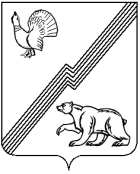 АДМИНИСТРАЦИЯ ГОРОДА ЮГОРСКАХанты-Мансийского автономного округа - ЮгрыПОСТАНОВЛЕНИЕО внесении изменений в постановлениеадминистрации города Югорскаот 24.11.2014 № 6378 «Об утверждениипроекта планировки и проекта межеваниятерритории 3 микрорайона» Руководствуясь статьей 45, 46 Градостроительного кодекса Российской Федерации, Генеральным планом города Югорска, утвержденным решением Думы города Югорска от 07.10.2014 № 65, по результатам публичных слушаний, состоявшихся 03.06.2024:1. Внести в постановление администрации города Югорска от 24.11.2014 № 6378 «Об утверждении проекта планировки и проекта межевания территории 3 микрорайона» следующие изменения:1.1. Приложение 1 изложить в новой редакции.1.2. Приложение 2 изложить в новой редакции.1.3. Приложение 3 изложить в новой редакции.1.4. Приложение 4 изложить в новой редакции.1.5. Приложения 5, 6 считать утратившим силу.2. Опубликовать постановление в официальном сетевом издании города Югорска и разместить на официальном сайте органов местного самоуправления города Югорска.3. Настоящее постановление вступает в силу после его официального опубликования.4. Контроль за выполнением постановления возложить на заместителя главы города – директора Департамента муниципальной собственности                 и градостроительства администрации города Югорска Котелкину Ю.В.Приложение к постановлению администрации города Югорскаот [Дата документа] № [Номер документа]Приложение 1 к постановлению администрации города Югорскаот 24.11.2014 № 6378Положение о характеристиках планируемого развития территории, о характеристиках объектов капитального строительства.1. Положение о характеристиках планируемого развития территории1.1 Обоснование определения границ зон планируемого размещения объектов капитального строительства.Определение границ планируемого размещения объектов капитального строительства осуществлено в соответствии с действующими градостроительными регламентами для конкретных видов деятельности и определяется следующими факторами:- устанавливаемые красные линии;- границы земельных участков;- предельные параметры разрешенного строительства (учитывая минимальный отступ от красных линий и границ земельных участков).В соответствии с Правилами землепользования и застройки города Югорска (утвержденные постановлением администрации города Югорска            от 07.06.2022 № 1178-п) в границах проектирования расположены территориальные зоны, для которых определены следующие основные виды разрешенного использования и предельные параметры строительства.Планировочные кварталы №1 - №24. Зона застройки индивидуальными жилыми домами и домами блокированной застройки (Ж.3).Основной вид разрешенного использования «Для индивидуального жилищного строительства (2.1)».Минимальные отступы от границ земельных участков в целях определения мест допустимого размещения зданий, строений, сооружений, за пределами которых запрещено строительство зданий, строений, сооружений:- от фронтальной границы участка - 5 метров,- от боковых границ участка - 3 метра,- в районах существующей застройки по линии сложившейся застройки.Основной вид разрешенного использования «Блокированная жилая застройка (2.3)».Минимальные отступы от границ земельных участков в целях определения мест допустимого размещения зданий, строений, сооружений, за пределами которых запрещено строительство зданий, строений, сооружений:- от фронтальной границы участка - 5 метров, - от боковых границ участка - 3 метра,- в районах существующей застройки от фронтальной границы по линии сложившейся застройки.Основной вид разрешенного использования «Малоэтажная многоквартирная жилая застройка (2.1.1)».Минимальные отступы от границ земельных участков в целях определения мест допустимого размещения зданий, строений, сооружений, за пределами которых запрещено строительство зданий, строений, сооружений:- от границ красных линий - 6 метров,- от границ земельного участка - не подлежит установлению.Основной вид разрешенного использования «Хранение автотранспорта (2.7.1)».Минимальные отступы от границ земельных участков в целях определения мест допустимого размещения зданий, строений, сооружений, за пределами которых запрещено строительство зданий, строений, сооружений не подлежат установлению действующими правилами.Основной вид разрешенного использования «Коммунальное обслуживание (3.1)».Минимальные отступы от границ земельных участков в целях определения мест допустимого размещения зданий, строений, сооружений, за пределами которых запрещено строительство зданий, строений, сооружений не подлежат установлению действующими правилами.Основной вид разрешенного использования «Предоставление коммунальных услуг (3.1.1)».Минимальные отступы от границ земельных участков в целях определения мест допустимого размещения зданий, строений, сооружений, за пределами которых запрещено строительство зданий, строений, сооружений не подлежат установлению действующими правилами.Основной вид разрешенного использования «Гостиничное обслуживание (4.7)».Минимальные отступы от границ земельных участков в целях определения мест допустимого размещения зданий, строений, сооружений, за пределами которых запрещено строительство зданий, строений, сооружений не подлежат установлению действующими правилами.Планировочные кварталы №27 - №30. Пятая зона градостроительного преобразования (ГП.5).На основании действующих Правил землепользования и застройки города Югорска до момента преобразования на территории действуют градостроительные регламенты, установленные для зоны Ж.3.Основной вид разрешенного использования «Для индивидуального жилищного строительства (2.1)».Минимальные отступы от границ земельных участков в целях определения мест допустимого размещения зданий, строений, сооружений, за пределами которых запрещено строительство зданий, строений, сооружений:- от фронтальной границы участка - 5 метров,- от боковых границ участка - 3 метра,- в районах существующей застройки по линии сложившейся застройки.Основной вид разрешенного использования «Блокированная жилая застройка (2.3)».Минимальные отступы от границ земельных участков в целях определения мест допустимого размещения зданий, строений, сооружений, за пределами которых запрещено строительство зданий, строений, сооружений:- от фронтальной границы участка - 5 метров,- от боковых границ участка - 3 метра,- в районах существующей застройки от фронтальной границы по линии сложившейся застройки.Основной вид разрешенного использования «Малоэтажная многоквартирная жилая застройка (2.1.1)».Минимальные отступы от границ земельных участков в целях определения мест допустимого размещения зданий, строений, сооружений, за пределами которых запрещено строительство зданий, строений, сооружений:- от границ красных линий - 6 метров,- от границ земельного участка - не подлежит установлению.Основной вид разрешенного использования «Хранение автотранспорта (2.7.1)».Минимальные отступы от границ земельных участков в целях определения мест допустимого размещения зданий, строений, сооружений, за пределами которых запрещено строительство зданий, строений, сооружений не подлежат установлению действующими правилами.Основной вид разрешенного использования «Коммунальное обслуживание (3.1)».Минимальные отступы от границ земельных участков в целях определения мест допустимого размещения зданий, строений, сооружений, за пределами которых запрещено строительство зданий, строений, сооружений не подлежат установлению действующими правилами.Основной вид разрешенного использования «Предоставление коммунальных услуг (3.1.1)».Минимальные отступы от границ земельных участков в целях определения мест допустимого размещения зданий, строений, сооружений, за пределами которых запрещено строительство зданий, строений, сооружений не подлежат установлению действующими правилами.Основной вид разрешенного использования «Гостиничное обслуживание (4.7)».Минимальные отступы от границ земельных участков в целях определения мест допустимого размещения зданий, строений, сооружений, за пределами которых запрещено строительство зданий, строений, сооружений не подлежат установлению действующими правилами.Планировочный квартал №25. Общественно-деловая многофункциональная зона в малоэтажной жилой застройке (О.2).Для территориальной зоны О.2 в данном планировочном квартале следующие виды разрешенного использования.Основной вид разрешенного использования «Малоэтажная многоквартирная жилая застройка (2.1)».Минимальные отступы от границ земельных участков в целях определения мест допустимого размещения зданий, строений, сооружений, за пределами которых запрещено строительство зданий, строений, сооружений:- от границ красных линий - 6 метров,- от границ земельного участка - не подлежит установлению действующими Правилами.Основной вид разрешенного использования «Магазины (4.4)».Минимальные отступы от границ земельных участков в целях определения мест допустимого размещения зданий, строений, сооружений, за пределами которых запрещено строительство зданий, строений, сооружений не подлежат установлению действующими Правилами.Основной вид разрешенного использования «Предоставление коммунальных услуг (3.1.1)».Минимальные отступы от границ земельных участков в целях определения мест допустимого размещения зданий, строений, сооружений, за пределами которых запрещено строительство зданий, строений, сооружений не подлежат установлению действующими Правилами.Планировочный квартал №26. Общественно-деловая многофункциональная зона в малоэтажной жилой застройке (О.2), Зона застройки индивидуальными жилыми домами и домами блокированной застройки (Ж.3).Для территориальной зоны О.2 в данном планировочном квартале следующие виды разрешенного использования.Основной вид разрешенного использования «Малоэтажная многоквартирная жилая застройка (2.1)».Минимальные отступы от границ земельных участков в целях определения мест допустимого размещения зданий, строений, сооружений, за пределами которых запрещено строительство зданий, строений, сооружений:- от границ красных линий - 6 метров;- от границ земельного участка - не подлежит установлению действующими Правилами.Основной вид разрешенного использования «Магазины (4.4)».Минимальные отступы от границ земельных участков в целях определения мест допустимого размещения зданий, строений, сооружений, за пределами которых запрещено строительство зданий, строений, сооружений не подлежат установлению действующими Правилами.Для территориальной зоны Ж.3 в данном планировочном квартале действуют следующие виды разрешенного использования.Основной вид разрешенного использования «Для индивидуального жилищного строительства (2.1)».Минимальные отступы от границ земельных участков в целях определения мест допустимого размещения зданий, строений, сооружений, за пределами которых запрещено строительство зданий, строений, сооружений:- от фронтальной границы участка - 5 метров,- от боковых границ участка - 3 метра,- в районах существующей застройки по линии сложившейся застройки.Основной вид разрешенного использования «Блокированная жилая застройка (2.3)».Минимальные отступы от границ земельных участков в целях определения мест допустимого размещения зданий, строений, сооружений, за пределами которых запрещено строительство зданий, строений, сооружений:- от фронтальной границы участка - 5 метров, - от боковых границ участка - 3 метра,- в районах существующей застройки от фронтальной границы по линии сложившейся застройки.Планировочный квартал №31 Зона застройки среднеэтажными многоквартирными домами (Ж.2), Общественно-деловая многофункциональная зона в малоэтажной жилой застройке (О.2).Для территориальной зоны Ж.2 в данном планировочном квартале следующие виды разрешенного использования.Основной вид разрешенного использования «Среднеэтажная жилая застройка (2.5)».Минимальные отступы от границ земельных участков в целях определения мест допустимого размещения зданий, строений, сооружений, за пределами которых запрещено строительство зданий, строений, сооружений:- от границ красных линий - 6 метров, - от границ земельного участка - не подлежит установлению действующими Правилами.Для территориальной зоны О.2 в данном планировочном квартале следующие виды разрешенного использования.Основной вид разрешенного использования «Амбулаторно-поликлиническое обслуживание (3.4.1)».Минимальные отступы от границ земельных участков в целях определения мест допустимого размещения зданий, строений, сооружений, за пределами которых запрещено строительство зданий, строений, сооружений:- от границы земельного участка, смежной с другими земельными участками-3 метра,- от границ красных линий-3 метра.Основной вид разрешенного использования «Магазины (4.4)».Минимальные отступы от границ земельных участков в целях определения мест допустимого размещения зданий, строений, сооружений, за пределами которых запрещено строительство зданий, строений, сооружений не подлежат установлению действующими Правилами.Основной вид разрешенного использования «Обеспечение занятий спортом в помещениях (5.1.2)».Минимальные отступы от границ земельных участков в целях определения мест допустимого размещения зданий, строений, сооружений, за пределами которых запрещено строительство зданий, строений, сооружений не подлежат установлению действующими Правилами.Основной вид разрешенного использования «Связь (6.8)».Минимальные отступы от границ земельных участков в целях определения мест допустимого размещения зданий, строений, сооружений, за пределами которых запрещено строительство зданий, строений, сооружений не подлежат установлению действующими Правилами.Планировочный квартал №32. Зона застройки среднеэтажными многоквартирными домами (Ж.2).Для территориальной зоны Ж.2 в данном планировочном квартале следующие виды разрешенного использования.Основной вид разрешенного использования «Среднеэтажная жилая застройка (2.5)».Минимальные отступы от границ земельных участков в целях определения мест допустимого размещения зданий, строений, сооружений, за пределами которых запрещено строительство зданий, строений, сооружений:- от границ красных линий - 6 метров, - от границ земельного участка - не подлежит установлению действующими Правилами.Основной вид разрешенного использования «Обслуживание жилой застройки (2.7)».Минимальные отступы от границ земельных участков в целях определения мест допустимого размещения зданий, строений, сооружений, за пределами которых запрещено строительство зданий, строений, сооружений не подлежат установлению действующими Правилами.1.2. Красные линии.Согласно пункту 11 статьи 1 Градостроительного кодекса Российской Федерации: красные линии – линии, которые обозначают границы территорий общего пользования и подлежат установлению, изменению или отмене в документации по планировке территории.На проектируемой территории установлены красные линии Проектом планировки и территории 3 микрорайона города Югорска (утвержденный постановлением администрации города Югорска от 24.11.2014 № 3654).Проектом внесения изменений предлагается отмена действующих красных линий и установление красных линий в соответствии со Сводом правил СП 42.13330.2016 «Градостроительство. Планировка и застройка городских и сельских поселений».Ширина улиц и дорог 3 микрорайона города Югорска в красных линиях представлена в таблице 1.Таблица 1Красные линии, устанавливаемые и подлежащие отмене отображены на «Чертеже планировки территории». Координаты характерных точек устанавливаемых красных линий приведены в таблице 2.Координаты характерных точек устанавливаемых красных линий представлены в таблице 2.Таблица 21.3. Характеристики объектов капитального строительства. Жилищное строительство.На момент проектирования 3 микрорайон большей частью состоит из кварталов индивидуальной жилой застройки. Вносить изменения в части вышеназванных кварталов данным проектом не планируется.Данным Проектом предусмотрено:- сохранение индивидуальной жилой застройки в квартале                         улиц Садовая - проезд 30 – Менделеева - Студенческая;- изменение этажности объекта капитального строительства «Многоквартирный дом», расположенного по адресу: Ханты-Мансийский автономный округ – Югра, город Югорск, улица Садовая, участок 62,               с трехэтажного на восьмиэтажный;- строительство восьмиэтажного четырех - подъездного дома на месте многоквартирных жилых домов, планируемых к сносу №№ 48, 50, 54, 56, 58 по улице Садовая, снесенных многоквартирных домов №№ 46, 52 по улице Садовая (количество квартир – 156, общая площадь квартир – 7158 кв. м, планируемое количество жильцов (исходя из жилищной обеспеченности 30 кв. м /чел.) составит порядка 239 человек);- ликвидация семи домов в кварталах среднеэтажной жилой застройки по улице Садовая. Согласно постановлению администрации города Югорска от 25.01.2024 №99-п «Об утверждении реестра аварийных домов в городе Югорске по состоянию на 15.01.2024», дома являются аварийными и подлежат сносу (перечень многоквартирных домов, предлагаемых к сносу, представлен в таблице 3).Перечень многоквартирных домов, планируемых к сносу Таблица 31.4 Объекты обслуживания жилой застройкиНа основании Проекта планировки и проекта межевания территории 3 микрорайона города Югорска (утвержденного постановлением администрации города Югорска от 24.11.2014 № 6378 население, проживающее в границах проектируемой территории, в целом обеспечено объектами обслуживания. Также на сегодняшний день реализованы предложения утвержденного проекта в части размещения дошкольного образовательного учреждения на 300 мест и торгового центра (400 кв. м торговой площади).Данным проектом предусмотрено размещение объектов обслуживания жилой застройки:- по улице Менделеева (в районе многоквартирного дома № 33А),- по улице Садовая (на месте планируемых к сносу нежилых зданий              № 42,44),- на перекрестке улиц Студенческая и Киевская,- реконструкция существующего объекта дошкольного образования по адресу ул. Садовая, 72 под гостиницу.1.5. Улично-дорожная сеть.Существующая улично-дорожная сеть в границах проектирования сформирована улицами общегородского, районного и улицами местного значения. Вдоль западной границы микрорайона проходит улица районного значения (Студенческая), вдоль восточной границы проходит улица общегородского значения (Южная - Вавилова). Улицы и дороги местного значения формируют плотную квартальную улично-дорожную сеть планируемого микрорайона. Всего в границах проектирования проходят          22 улицы.В целях улучшения качества улично-дорожной сети 3 микрорайона проектом планировки предлагается: - модернизировать существующую улично-дорожную сеть с целью приведения ширины красных линий и дорожного полотна улиц к нормативным показателям,- предусмотреть твердое дорожное покрытие существующих улиц и дорог.Число полос движения, ширина проезжей части определены в соответствии с таблицей 11.2а пункта 11.5 Свода правил СП 42.13330.2016 «Градостроительство. Планировка и застройка городских и сельских поселений».Характеристика реконструируемых дорог 3 микрорайона представлена в таблице 4.Характеристика реконструируемых дорог 3 микрорайонаТаблица 4На основании сложившейся жилой застройки для переулка Котовского предусмотрена одна полоса движения шириной 3 метра. Улица предлагается с односторонним движением. Для улицы Магистральной, в соответствии с интенсивностью движения транспорта и пешеходов, с учетом выхода на улицу общегородского значения (Транспортную развязку в двух уровнях), санитарно-гигиенических требований и требований гражданской обороны принять число полос – 4.Общая протяженность улично-дорожной сети (далее – УДС) проектируемой территории составит 13,213 км, из них дороги с твердым дорожным покрытием составят 13,213 км (100%).Осуществить раздел дорог: Южная – Вавилова, Гайдара - Дубинина (переулок), Котовского (переулок) - Студенческий (переулок) на отдельные сооружения.1.6. Водоснабжение.На территории жилого района действует система централизованного водоснабжения.Централизованным водоснабжением обеспечены среднеэтажные многоквартирные жилые дома, часть индивидуальной жилой застройки и объекты обслуживания жилой застройки. Водоснабжение совмещенное: питьевое и противопожарное. Кольцо водопровода проходит по улицам: Лесная, Вавилова, Садовая. На территории жилого микрорайона расположены противопожарные гидранты (далее - ПГ) № 59, 60-65, 78, 145-149, 217, 241, 247, 250-256, 334-378, 382, 383.Протяженность сетей водоснабжения составляет 21,385 км. Поддержание в сетях водопровода необходимого давления осуществляется через насосные станции III-го подъёма.Размещение новых инженерных сетей планируется для подключения вновь размещаемых зданий.В соответствии с Таблицей 21 Региональных нормативово градостроительного проектирования Ханты-Мансийского автономного округа-Югры для планируемого многоквартирного среднеэтажного дома удельное среднесуточное водопотребление за год составит150x239x365=130850250 л/сут=.13085,25 куб. м/год.Протяженность планируемого водопровода составит порядка 30 м.1.7. Водоотведение.На территории жилого микрорайона действует централизованная система канализации. Централизованным водоотведением обеспечена вся многоквартирная среднеэтажная жилая застройка, часть индивидуальных жилых домов и объекты обслуживания жилой застройки. Индивидуальные жилые дома, не подключенные к системе централизованного водоотведения, осуществляют водоотведение в сооружения для сбора автономной системы канализации (емкости).Отведение бытовых сточных вод осуществляется самотечными сетями на канализационные насосные станции (далее – КНС):№20, улица Березовая 1 (расположена на территории 6-го микрорайона);№24, улица Киевская 31;КНС, улица Буденного, 2а. От КНС стоки напорными трубопроводами подаются на канализационные очистные сооружения (далее - КОС) №2.Протяженность сетей водоотведения составляет 12,078 км.Размещение новых инженерных сетей планируется для подключения вновь размещаемых зданий.Удельное среднесуточное водоотведение равно удельному среднесуточному водопотреблению и составит 13085,25 куб. м/год.Протяженность планируемых сетей бытовой канализации составит порядка 125 м.1.8. Теплоснабжение.На территории жилого микрорайона действует система централизованного теплоснабжения и горячего водоснабжения. Централизованным теплоснабжением и горячим водоснабжением обеспечиваются многоквартирные среднеэтажные жилые дома, часть индивидуальной жилой застройки и объекты обслуживания жилой застройки. Для обеспечения жилого микрорайона теплоснабжением используются следующие котельные:котельная №7, улица Космонавтов 1 (расположена на территории 6-го микрорайона);котельная №10, переулок Студенческий 10.Основной вид топлива котельных – природный газ. Протяженность сетей теплоснабжения по территории жилого микрорайона – 15,700 км.Температурный график работы котельных – 95/70 ºС на отопление и 70/55 ºС на горячее водоснабжение (далее – ГВС).Подпитка тепловых сетей осуществляется сетевой водой, прошедшей химическую водоподготовку (далее – ХВО).Проектом планируется ликвидация Котельной №10 (переулок Студенческий, 10), строительство новой котельной по адресу улица Садовая, 13. Размещение новых инженерных сетей теплоснабжения планируется для подключения вновь размещаемых жилых и общественно-деловых зданий.В соответствии с РНГП Ханты-Мансийского автономного округа-Югры удельные расходы тепла на отопление жилых зданий, ккал/ч на 1 кв. м общей площади здания по этажности составят 45.3х7158= 324 257.4 ккал/ч на 1 кв. м.В соответствии с РНГП Ханты-Мансийского автономного округа-Югры удельные расходы тепла на отопление административных и общественных зданий, ккал/ч на 1 кв. м общей площади составит 67,6х773х672= 3 428 409.6 ккал/ч на 1 кв. м.1.9. Газоснабжение.На территории жилого района действует система централизованного газоснабжения. Централизованным газоснабжением обеспечены многоквартирные среднеэтажные жилые дома и часть индивидуальной жилой застройки, а также часть объектов обслуживания жилой застройки и котельную.Газоснабжение населения осуществляется газопроводами низкого давления от 2-х газорегуляторных пунктов (далее – ГРП) №8 и №21, расположенных по улица Заводской и улица Вавилова. Газоснабжение котельной №14 осуществляется от газопровода среднего давления, проложенного по улица Садовая.Общая протяженность сетей газоснабжения на территории жилого района составляет 19,937 км.Размещение новых инженерных сетей газоснабжения планируется для подключения вновь размещаемых жилых и общественно-деловых зданий.. Электроснабжение.Все объекты, расположенные на территории жилого района, обеспечены электроснабжением. Электроснабжение осуществляется по линиям электропередач 0,4 кВ от 10 трансформаторных подстанций (далее – ТП) 10/0,4 кВ:- ТП № 9-3-3 мощностью 1х 630 кВА, расположена по адресу:                  улица Восточная, 23;- ТП № 9-3-4 мощностью 1х630 кВА, расположена по адресу:                      улица Лесная, 27;- ТП № 9-3-5 мощностью 2х400 кВА, расположена по адресу: пер. Студенческий, 10;- ТП № 9-3-6 мощностью 1х250 кВА, расположена по адресу:                улица Буденного, 19;- ТП № 9-3-7 мощностью 1х400 кВА, расположена по адресу:                улица Пушкина, 21;- ТП № 9-6-6 мощностью 1х250 кВА, расположена по адресу:                 улица Первомайская, 4;- ТП № 9-6-8 мощностью 2х630 кВА, расположена по адресу:                           улица Менделеева, 41;- ТП № 9-6-9 мощностью 2х630 кВА, расположена по адресу:                 улица Менделеева, 57;- ТП № 9-6-10 мощностью 1х250 кВА, расположена по адресу:              улица Заводская, 31;- ТП № 9-6-13 мощностью 2х400 кВА, расположена по адресу:                   улица Менделеева, 45.Протяженность линий электропередач (далее – ЛЭП) по территории жилого района составляет 41,332 км, из них:- 10 кВ протяженностью 6,84 км;- 0,4 кВ протяженностью 34,492 км.Электроснабжение жилого района обеспечивает понизительная подстанция (ПС 110/10) «Хвойная».Размещение новых линий электропередач планируется для подключения вновь размещаемых жилых и общественно-деловых зданий.Проектом предлагается строительство распределительной подстанции РП 10/0.4 кВ с трансформаторами 2х1600 кВА в районе улицы Менделеева, 33а.1.11. Связь.Услуги связи на территории жилого района оказываются территориальным управлением №5 Уральского филиала ОАО «Ростелеком» и Управлением связи ОАО «Газпром трансгаз Югорск».В настоящее время ОАО «Ростелеком» предоставляет доступ к городской, внутризоновой и междугородней связи. Доступ к сети Интернет обеспечивается посредством станции широкополосного беспроводного абонентского доступа WiMax. Проводная телефонная связь обеспечивается автоматическими телефонными станциями (далее – АТС). Помимо традиционной телефонной связи работают операторы сотовой связи «МТС», «Мотив», «Мегафон», и «Билайн».Протяженность линий связи на территории жилого района составляет 7,034 км. Мероприятия по строительству объектов связи данным проектом не предусмотрены.1.12. Инженерная подготовка территории.Схема вертикальной планировки и инженерной подготовки территории выполнена методом проектных горизонталей на топографической основе масштаба 1:500 с сечением рельефа 0,5 м. Вертикальная планировка территории решена преимущественно в насыпи. На схеме показаны существующие и проектные отметки в точках перелома уклонов по осям проезжих частей улиц. Для ориентировочных расчетов суточный объем поверхностного стока, поступающий на очистные сооружения с территорий жилых и общественно-деловых зон города, принимается в зависимости от структурной части территории в соответствии с таблицей 12.2. СП 42.13330.2016 «СНиП 2.07.01-89* Градостроительство. Планировка и застройка городских и сельских поселений». Общая площадь водосбора составляет 70 га. Расчетный объем стоков составит 280 тыс. м/сут:Водоотведение на участке проекта планировки предлагается организовывать как часть системы централизованной ливневой канализации населенного пункта, с очисткой ливневых стоков на планируемых ливневых очистных сооружениях (ЛОС). Проектом предлагается строительство ливневых очистных сооружений по улице Вавилова (севернее СТО по адресу улица Вавилова 1).Общая протяженность дождевой самотечной канализации в границах микрорайона составит 15,816 км.1.13. Предложение по внесению изменений в Правила землепользования и застройки.Проектом предусмотрено внесение изменений в Правила землепользования и застройки города Югорска с учетом установления границ земельных участков под существующей и планируемой застройкой.После утверждения данного проекта планировки и проекта межевания территории необходимо внести изменения в карту градостроительного зонирования в части корректировки границ территориальных зон.В кварталах в границах улиц: Менделеева, Студенческая, Садовая, Заводская заменить территориальную зону ГП.5 (Пятая зона градостроительного преобразования) на зону Ж.3 (Зона застройки индивидуальными жилыми домами и домами блокированной застройки).В градостроительные регламенты территориальной зоны Ж.2 (Зона застройки среднеэтажными многоквартирными домами) в основные виды разрешенного использования внести ВРИ «Гостиничное обслуживание (4.7)».Для формирования земельных участков под среднеэтажную жилую застройку и коммунальное обслуживание изменение границ территориальных зон Ж.2 (Зона застройки среднеэтажными многоквартирными домами) и О.2 (Общественно – деловая многофункциональная зона в малоэтажной жилой застройке).1.14. Охрана окружающей среды.Основными мероприятиями по охране окружающей среды и поддержанию благоприятной санитарно-эпидемиологической обстановки в условиях градостроительного развития, является установление зон с особыми условиями использования территорий.Наличие тех или иных зон с особыми условиями использования территорий определяет систему градостроительных ограничений, от которых во многом зависят планировочная структура, условия развития селитебных территорий или промышленных зон.Основными источниками внешнего шума в границах проекта планировки являются транспортные потоки на улицах и дорогах, а также железная дорога, проходящая севернее проектируемой территории. Для снижения уровней звука на территории или в помещениях, защищаемых от шума объектов, следует применять экраны, размещаемые между источниками шума и защищаемыми от шума объектами. В качестве экранов следует применять искусственные и естественные элементы рельефа местности (выемки, галереи, насыпи, холмы и др.), а также зеленые насаждения.При эксплуатации застройки предлагается сохранить существующее благоустройство территории и создать систему зеленых насаждений (в том числе сохранение существующего озеленения территории).Предусмотрены следующие мероприятия по охране окружающей среды:- организация мониторинга загрязнения атмосферного воздуха; - целенаправленное формирование крупных насаждений в составе озелененных территорий общего пользования;- посадка газонов на площадях, не занятых дорожным покрытием, для предотвращения образования пылящих поверхностей;- организация шумозащитных зеленых насаждений вдоль улиц жилой застройки;- организация плано - регулярной системы санитарной очистки территории, своевременный сбор и вывоз бытовых отходов;- освещение территории.Мероприятия по охране окружающей среды позволят снизить техногенную нагрузку на окружающую природную среду, уменьшить загрязнение территории и сохранить природные богатства. Необходимо проводить мониторинг и мероприятия по охране окружающей среды.1.15. Санитарная очистка территории.Санитарная очистка территории.Для планируемого многоквартирного жилого дома предусматривается размещение контейнерной площадки с учетом нормативных требований для установки контейнеров.Количество отходов определяется по формуле:М = N x n куб.м/годГде N – расчетное количество жителей в проектируемом домеn – норма накопления отходов на одного человека в год.В соответствии с Местными нормативами градостроительного проектирования города Югорска следует принимать количество твердых бытовых отходов для проживающих в муниципальном жилом фонде – 320 кг/чел. в год (1,49 куб.м/год). Принимаем норму образования отходов в среднем 320 кг (1,49 куб.м) на 1 жильца в год. Учитывая, что планируемое количество проживающих в многоквартирном доме – 239 человек, общее количество образующихся ТБО составит:М=239х1,49=356,11 куб. м/год.В соответствии с Местными нормативами градостроительного проектирования города Югорска норма накопления крупногабаритных бытовых отходов приняты в размере 8% от объема твердых бытовых отходов. Количество крупногабаритных бытовых отходов составит:356,11х0,08=28,49 куб. м/год.Общее количество образующихся ТБО и крупногабаритных бытовых отходов составит:356,11+28,49=384,60 куб. м/год.Расчет количества контейнеров.Сбор и временное накопление бытовых и крупногабаритных бытовых отходов предусматривается в контейнерах ёмкостью 0,75куб. м. при заполнении их на 2/3 (расчётная ёмкость контейнера составит 0,5 куб. м). Необходимое количество контейнеров при норме вывоза ТБО 3 раза в неделю составит:384,60 куб.м/год : (52 недели х 3) :0,5 куб. м=4,93 контейнера.В соответствии с «Правилами благоустройства территории города Югорска» размер площадки на один контейнер следует принимать 2-3 квадратных метра. Между контейнером и краем площадки размер прохода должен быть не менее 1,0 м, между контейнерами - не менее 0,35 метров. Количество контейнеров на одной площадке на должно превышать 5 штук.На хозяйственной площадке проектом предусмотрено размещение 5 контейнеров, учтены габариты 12*12 для разворота техники. Проезд транспорта для сбора и вывоза мусора возможен с улицы Садовая.2. Положение об очередности планируемого развития территории. Положения об очередности планируемого развития территории, содержащие этапы проектирования, строительства, реконструкции объектов капитального строительства жилого, производственного, общественно-делового и иного назначения и этапы строительства, реконструкции необходимых для функционирования таких объектов и обеспечения жизнедеятельности граждан объектов коммунальной, транспортной, социальной инфраструктур, в том числе объектов, включенных в программы комплексного развития систем коммунальной инфраструктуры, программы комплексного развития транспортной инфраструктуры, программы комплексного развития социальной инфраструктуры.1 Этап. Подготовка и утверждение документации планировки территории.2. Этап. Раздел дорог: Южная – Вавилова, Гайдара - Дубинина (переулок), Котовского (переулок) - Студенческий (переулок) на отдельные сооружения.3 Этап. Проведение комплексных кадастровых работ – формирование земельных участков с постановкой их на государственный кадастровый учет. Выравнивание границ участков по установленным красным линиям;4 Этап. Предоставление вновь сформированных земельных участков под предлагаемую проектом застройку. 5 Этап. Разработка проектной документации по строительству зданий и сооружений, а также по строительству сетей и объектов инженерного обеспечения. 6 Этап. Строительство планируемых объектов капитального строительства и их подключение к системе инженерных коммуникаций. 7 Этап. Ввод объектов капитального строительства и инженерных коммуникаций в эксплуатацию. Приложение к постановлению администрации города Югорскаот [Дата документа] № [Номер документа]Приложение 5 к постановлению администрации города Югорскаот 14.07.2015 № 2576Чертеж проекта планировки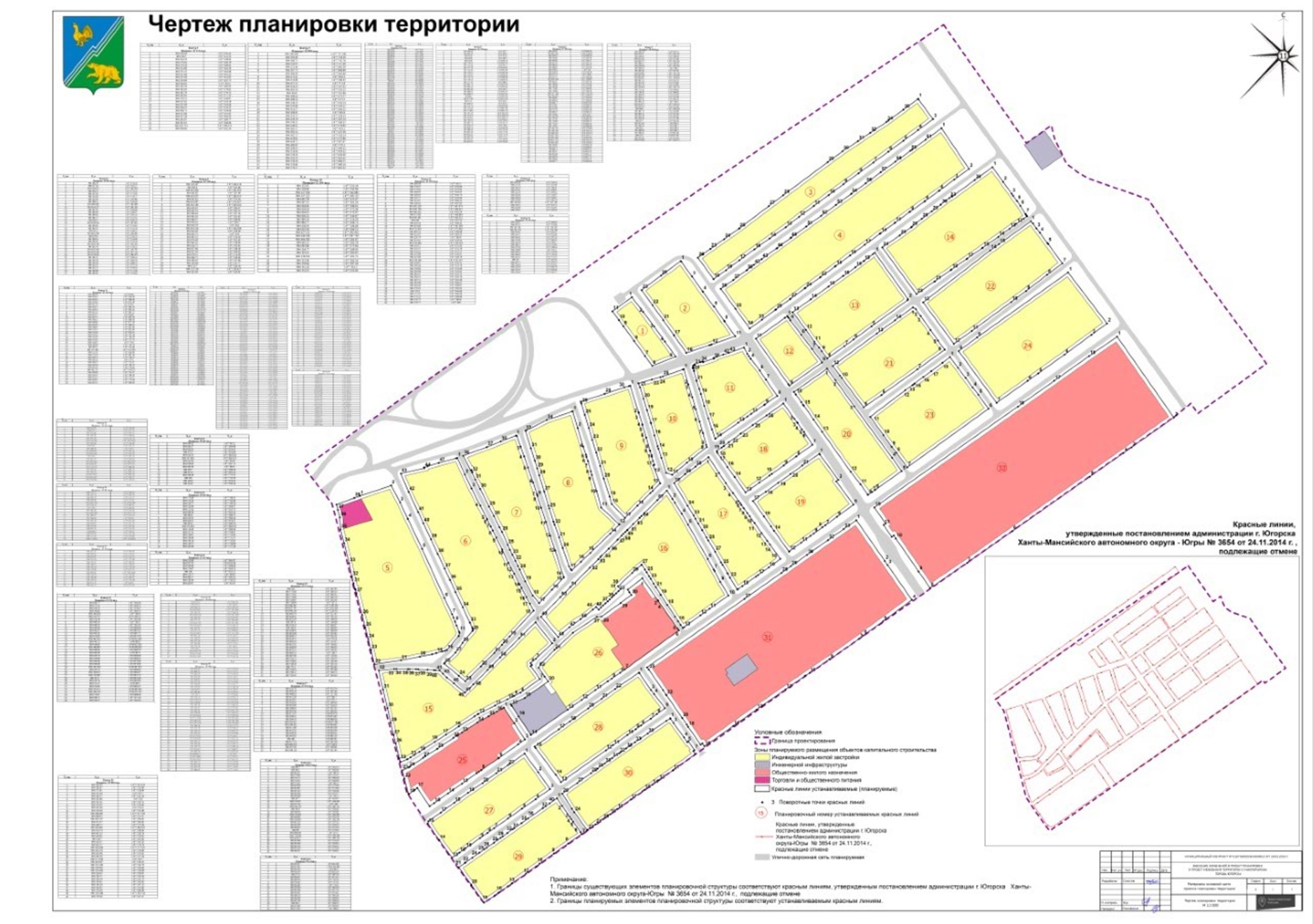 Приложение к постановлению администрации города Югорскаот [Дата документа] № [Номер документа]Проект межевания территории.1. Сведения об образуемых земельных участкахДанным проектом межевания территории предусматриваются действия по:уточнению (изменению) границ застроенных земельных участков; определению местоположения границ образуемых земельных участков под проектируемые объекты капитального строительства;установлению границ земельных участков, которые после образования будут относиться как к территориям общего пользования. Проектные земельные участки сформированы в условиях сложившейся застройки с учетом максимально эффективного использования территории, в соответствии с действующей нормативной документацией. Границы земельных участков определяются с учетом планируемых красных линий, определенных проектом планировки территории, границ земельных участков, поставленных на кадастровый учет (при их наличии), проездов, инженерно-транспортных коммуникаций.Размеры образуемых земельных участков определены в соответствии с предельными параметрами земельных участков Градостроительных регламентов в соответствии с Правилами землепользования и застройки города Югорска (утвержденные постановлением администрации города Югорска от 07.06.2022 № 1178-п)Категория земель образуемых земельных участков – земли населенных пунктов. Возможные способы образования земельных участков – образование путем раздела, перераспределения земельных участков, а также из земель, находящихся в государственной или муниципальной собственности (из неразграниченных земель кадастрового квартала). Способ образования земельных участков предлагается уточнить при проведении кадастровых работ. Сведения о земельных участках, подлежащих формированию, представлены в таблице 1. Таблица 1Перечень и сведения о площади образуемых земельных участков, в том числе возможные способы их образования, вид разрешенного использования2. Сведения о границах контуров образуемых земельных участков:ЗУ1, ЗУ2…., ЗУn – условный номер вновь образуемого участка в соответствии с чертежом межевания;№1, 2….,№n – номера характерных точек границ образуемых земельных участков.Таблица 2Ведомость координат характерных точек образуемых земельных участков3. Предложения по установлению публичных сервитутов.Данным проектом публичные сервитуты не установлены.4. Сведения о границах территории, в отношении которой подготовлен проект межевания.Площадь территории, в отношении которой подготовлен проект межевания, составляет 107га.Таблица 3Ведомость координат характерных точек границ территории, в отношении которой подготовлен проект межеванияПриложение к постановлению администрации города Югорскаот [Дата документа] № [Номер документа]Приложение 5 к постановлению администрации города Югорскаот 14.07.2015 № 2576Чертежи межевания территории1 этап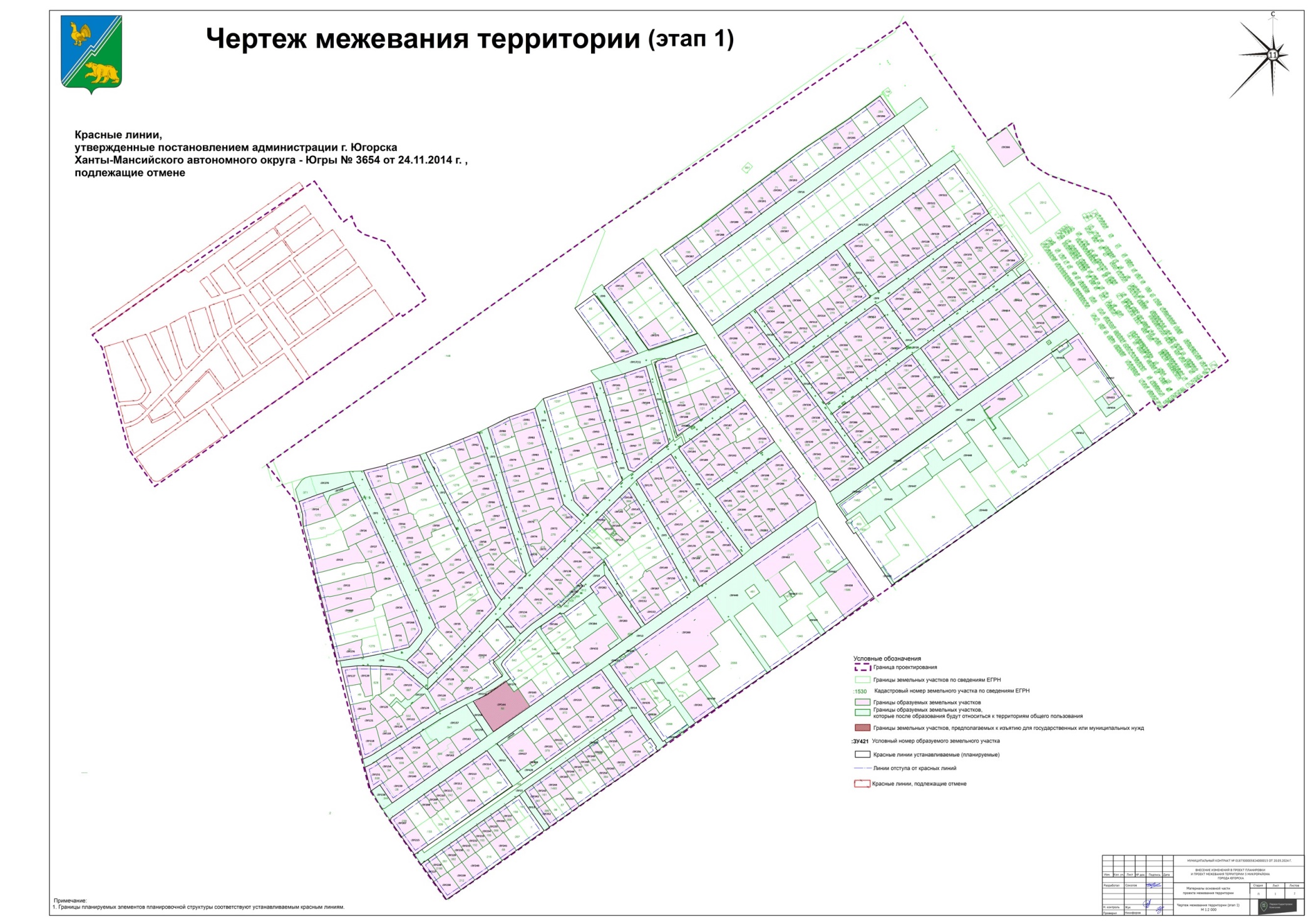 2 этап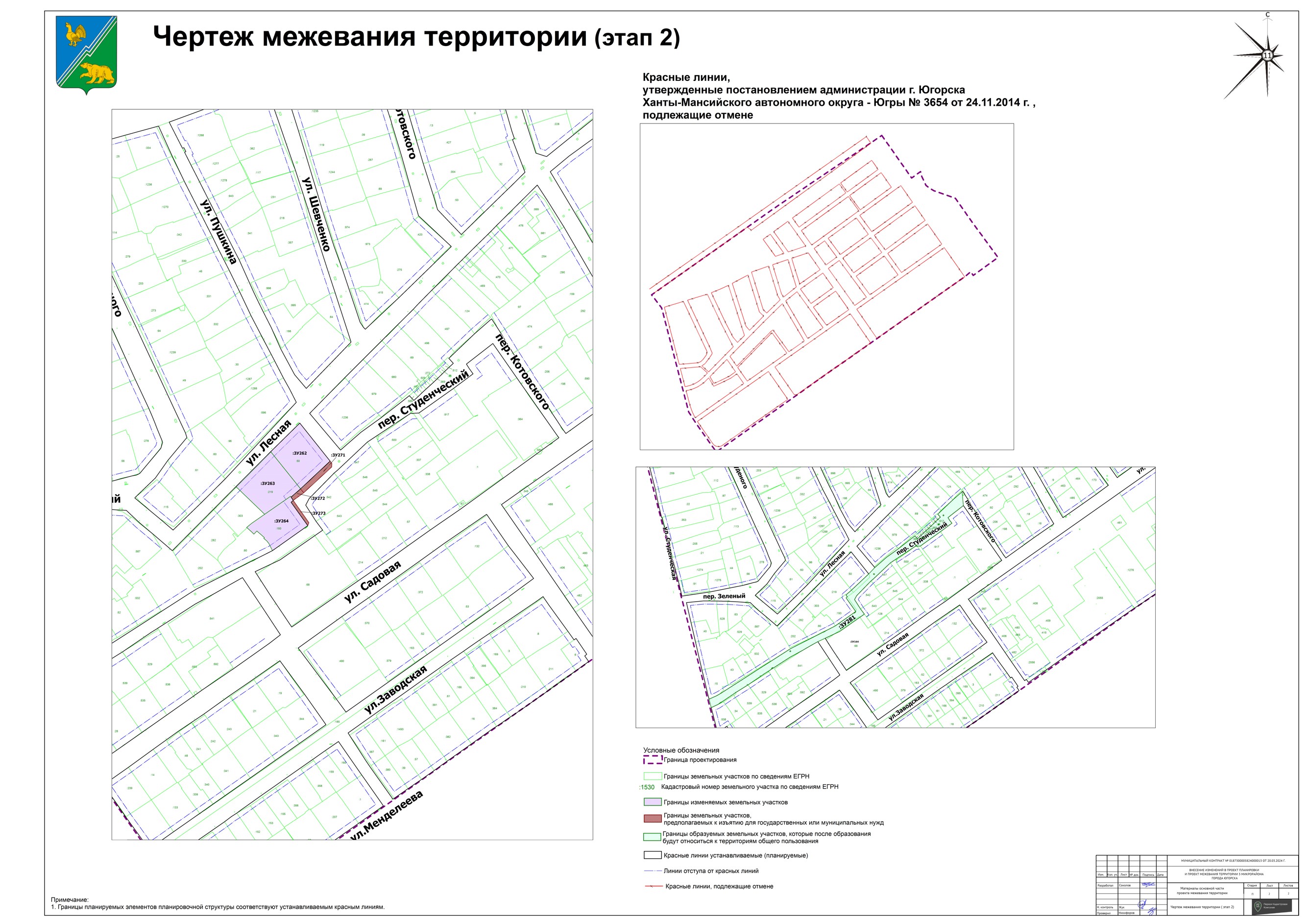 от [Дата документа]№ [Номер документа]Глава города Югорска          ДОКУМЕНТ ПОДПИСАН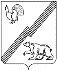             ЭЛЕКТРОННОЙ ПОДПИСЬЮСертификат  [Номер сертификата 1]Владелец [Владелец сертификата 1]Действителен с [ДатаС 1] по [ДатаПо 1]А.Ю. Харлов№П№ п/пНаименование автомобильных дорогКатегория улиц и дорог (в соотв. с постановлением администрации города Югорска № 3-п от 11.01.2024 «О внесении изменений в постановление администрации города Югорска от 01.07.2010 № 1185 «Об утверждении перечня автомобильных дорог местного значения»Ширина улиц и дорог в красных линиях, м(в соответствии с СП 42.13330.2016 «Градостроительство. Планировка и застройка городских и сельских поселений»)11Южная – Вавиловаулица общегородского значения30-5022Магистральнаяулица районного значения25-3023Садоваяулицы и дороги местного значения10-2044Заводскаяулицы и дороги местного значения10-2055Гайдара - Дубинина (переулок)улицы и дороги местного значения10-2066Дубининаулицы и дороги местного значения10-2077Гайдара (переулок)улицы и дороги местного значения10-2088Шевченкоулицы и дороги местного значения10-2099Котовскогоулицы и дороги местного значения10-20110Пушкинаулицы и дороги местного значения10-20111Буденногоулицы и дороги местного значения10-20112Восточнаяулицы и дороги местного значения10-20113Киевскаяулица районного значения25-30114Киевскаяулицы и дороги местного значения10-20115Первомайскаяулицы и дороги местного значения10-20116Королеваулицы и дороги местного значения10-20117Морозоваулицы и дороги местного значения10-20118Леснаяулицы и дороги местного значения10-20119Магистральный (переулок)улицы и дороги местного значения10-20220Котовского (переулок) - Студенческий (переулок)улицы и дороги местного значения10-20221Зеленый (переулок)улицы и дороги местного значения10-20N_тчкX_мY_мКонтур 1 Площадь= 4 607 кв.мКонтур 1 Площадь= 4 607 кв.мКонтур 1 Площадь= 4 607 кв.м1994 270.501 677 250.812994 246.521 677 269.273994 222.611 677 287.074994 198.061 677 304.865994 173.321 677 322.196994 158.321 677 283.937994 174.561 677 272.218994 198.921 677 254.679994 222.901 677 237.0910994 232.901 677 229.6411994 247.421 677 219.32Контур 2 Площадь= 11 112 кв.мКонтур 2 Площадь= 11 112 кв.мКонтур 2 Площадь= 11 112 кв.м1994 329.281 677 330.412994 328.51 677 331.233994 304.181 677 348.834994 279.841 677 366.195994 279.281 677 366.616994 254.991 677 384.367994 255.221 677 384.688994 231.881 677 401.359994 231.081 677 401.9210994 230.961 677 401.7511994 206.621 677 419.312994 193.281 677 380.8213994 192.931 677 379.8114994 192.791 677 379.5115994 191.931 677 377.1516994 179.511 677 339.6717994 207.821 677 319.5818994 207.891 677 319.6819994 208.351 677 319.3520994 208.711 677 319.0921994 232.881 677 301.8222994 257.291 677 284.3523994 281.871 677 266.7724994 282.021 677 266.6925994 305.7141 677 298.35226994 308.841 677 302.54Контур 3 Площадь= 18 996 кв.мКонтур 3 Площадь= 18 996 кв.мКонтур 3 Площадь= 18 996 кв.м1994 594.0031 677 717.5812994 593.091 677 718.183994 560.751 677 741.764994 543.071 677 717.495994 525.461 677 693.396994 507.731 677 668.997994 490.091 677 644.668994 472.411 677 620.49994 454.881 677 596.0210994 437.121 677 571.811994 419.241 677 547.4512994 401.541 677 523.2213994 384.81 677 501.8614994 366.421 677 475.5715994 366.141 677 475.216994 348.551 677 450.5417994 330.681 677 426.1118994 314.571 677 404.2219994 299.851 677 383.920994 334.751 677 358.5321994 339.791 677 365.5422994 340.351 677 366.3323994 349.311 677 378.8324994 365.171 677 401.225994 382.141 677 425.3626994 382.751 677 426.2427994 418.911 677 473.8828994 436.721 677 497.6729994 490.651 677 570.130994 508.451 677 594.3531994 524.941 677 619.4232994 538.581 677 639.4833994 542.521 677 645.4134994 556.291 677 666.1135994 558.681 677 669.1636994 576.171 677 693.32Контур 4 Площадь= 35 541 кв.мКонтур 4 Площадь= 35 541 кв.мКонтур 4 Площадь= 35 541 кв.м1994 546.031 677 755.612994 479.661 677 800.53994 462.231 677 776.454994 444.441 677 752.455994 443.781 677 751.546994 427.111 677 728.677994 426.661 677 728.058994 426.441 677 727.749994 409.841 677 704.3510994 409.151 677 703.3811994 391.891 677 679.9512994 391.611 677 679.5713994 391.221 677 679.0314994 374.511 677 656.0115994 373.861 677 655.1216994 373.721 677 654.9217994 3561 677 630.6118994 338.341 677 606.3619994 321.241 677 583.1920994 320.581 677 582.321994 320.481 677 582.1622994 303.221 677 558.3123994 302.561 677 557.3924994 285.581 677 533.7425994 285.51 677 533.6326994 284.821 677 532.7127994 267.871 677 509.6128994 267.191 677 508.6829994 250.411 677 485.6530994 250.151 677 485.2931994 250.131 677 485.3332994 249.691 677 484.7333994 233.861 677 463.2634994 219.231 677 442.9735994 251.421 677 419.5336994 283.941 677 395.8237994 298.51 677 416.0438994 314.341 677 437.839994 314.631 677 438.240994 314.961 677 438.6541994 319.241 677 444.3642994 323.11 677 449.5943994 332.51 677 462.5144994 350.011 677 486.6645994 350.231 677 487.0346994 350.681 677 487.847994 355.181 677 493.6948994 366.911 677 509.5449994 367.581 677 510.4450994 367.811 677 510.7551994 385.651 677 535.2352994 403.191 677 559.4753994 420.881 677 583.7354994 438.611 677 608.0655994 439.161 677 608.8156994 456.171 677 632.1157994 474.111 677 656.3558994 491.561 677 680.559994 509.051 677 704.8960994 511.081 677 707.661994 5271 677 729.46Контур 5 Площадь= 34 556 кв.мКонтур 5 Площадь= 34 556 кв.мКонтур 5 Площадь= 34 556 кв.м1993 946.081 676 807.72993 963.261 676 858.53993 935.61 676 872.84993 908.81 676 885.55993 859.91 676 908.766993 779.521 676 945.257993 753.461 676 957.48993 747.791 676 959.919993 741.061 676 962.6910993 734.811 676 965.0611993 724.631 676 969.2612993 722.761 676 969.8813993 718.161 676 968.5614993 717.421 676 968.315993 694.741 676 949.2816993 693.361 676 946.3617993 692.461 676 942.118993 689.811 676 932.0319993 688.021 676 925.0420993 6841 676 905.0621993 677.891 676 874.3922993 671.51 676 831.123993 694.851 676 825.624993 712.741 676 820.8925993 731.631 676 815.9626993 751.8221 676 811.1827993 787.591 676 801.56328993 793.1721 676 800.19329993 793.6711 676 800.07730993 793.531 676 799.5431993 803.741 676 797.1332993 814.541 676 794.533993 836.541 676 789.9634993 869.561 676 781.4835993 891.381 676 775.9236993 911.021 676 774.7837993 923.581 676 771.438993 931.921 676 768.9439993 942.921 676 798.28Контур 6 Площадь= 32 904 кв.мКонтур 6 Площадь= 32 904 кв.мКонтур 6 Площадь= 32 904 кв.м1994 008.211 676 966.262993 981.0051 676 978.6183993 958.521 676 989.384993 930.481 677 003.655993 908.951 677 014.576993 907.751 677 015.127993 896.221 677 020.728993 889.871 677 023.989993 878.121 677 03010993 858.761 677 039.3811993 837.251 677 049.612993 837.171 677 049.6413993 819.4181 677 058.89714993 802.271 677 067.8415993 796.261 677 070.9516993 780.941 677 078.8917993 770.621 677 084.6518993 758.941 677 090.5919993 717.1381 677 051.75620993 703.4351 677 039.05221993 689.921 677 026.4922993 668.221 677 004.6823993 643.71 676 979.3824993 652.871 676 968.5325993 672.611 676 944.7626993 673.741 676 945.8227993 690.571 676 963.3328993 706.651 676 974.729993 726.0331 676 990.91530993 727.051 676 991.8131993 729.491 676 991.0732993 731.231 676 990.5433993 739.521 676 986.6834993 764.5331 676 974.99235993 789.4441 676 963.35236993 809.0051 676 954.21237993 827.6141 676 945.51738993 851.6621 676 934.2839993 875.5721 676 923.10740993 901.6051 676 910.94341993 919.931 676 902.3842993 952.731 676 886.9343993 982.51 676 874.1744993 991.571 676 912.5345993 992.891 676 912.1146993 994.761 676 917.7547993 999.831 676 935.9748994 007.71 676 964.48Контур 7 Площадь= 19 363 кв.мКонтур 7 Площадь= 19 363 кв.мКонтур 7 Площадь= 19 363 кв.м1994 044.781 677 061.712994 044.0771 677 063.3433994 026.611 677 069.584994 010.7611 677 075.065993 992.5171 677 081.3636993 968.151 677 089.787993 949.3091 677 095.8838993 948.021 677 096.39993 945.841 677 097.0210993 926.9831 677 103.11611993 903.7481 677 110.63912993 880.8131 677 118.06413993 857.311 677 125.7114993 813.821 677 139.8315993 813.161 677 139.9216993 793.3181 677 120.71517993 771.441 677 099.5418993 783.821 677 089.0319993 806.991 677 076.5920993 826.211 677 067.9821993 831.911 677 065.1322993 840.331 677 060.823993 850.2171 677 056.01324993 858.361 677 052.0625993 866.41 677 048.45626993 887.741 677 038.8927993 895.051 677 035.0928993 913.261 677 025.8429993 928.691 677 017.9630993 957.71 677 003.3431993 972.941 676 995.632993 984.491 676 989.733993 985.11 676 990.934993 988.681 676 989.135993 988.061 676 987.8836994 011.71 676 975.8237994 025.941 677 014.5438994 034.9061 677 036.973Контур 8 Площадь= 18 963 кв.мКонтур 8 Площадь= 18 963 кв.мКонтур 8 Площадь= 18 963 кв.м1994 084.191 677 154.432994 057.361 677 162.273994 056.8711 677 162.4184994 026.721 677 171.535994 013.241 677 175.926994 010.061 677 176.777994 002.821 677 178.9818993 986.121 677 184.089993 980.4651 677 185.69910993 954.3371 677 193.14311993 927.251 677 200.8612993 899.961 677 229.9713993 899.431 677 230.4114993 884.751 677 215.4115993 853.31 677 183.1316993 839.0141 677 167.93117993 824.831 677 152.8318993 826.531 677 151.1819993 831.21 677 148.1520993 861.1691 677 138.09321993 878.41 677 132.3122993 899.341 677 124.6823993 904.011 677 123.1824993 904.5381 677 123.01325993 925.781 677 116.1326993 930.1841 677 114.79727993 953.5291 677 107.75228993 979.6241 677 099.87429993 991.311 677 096.3430994 003.591 677 092.5931994 024.031 677 086.1232994 052.371 677 077.1433994 053.271 677 079.0234994 069.881 677 111.9835994 083.931 677 153.63Контур 9 Площадь= 15 760 кв.мКонтур 9 Площадь= 15 760 кв.мКонтур 9 Площадь= 15 760 кв.м1994 126.1071 677 248.1192994 082.61 677 261.683994 081.8261 677 261.9234994 062.921 677 267.695994 061.8711 677 268.0156994 041.811 677 274.247994 041.0971 677 274.4378994 020.1831 677 280.2619994 019.431 677 280.4710994 003.331 677 285.1511993 996.941 677 287.3412993 995.931 677 285.6213993 966.471 677 296.9114993 954.351 677 284.715993 950.791 677 28116993 930.3141 677 260.00917993 910.261 677 239.4618993 932.751 677 21819993 945.121 677 214.4220993 974.491 677 205.0421993 995.051 677 198.9422994 016.731 677 192.6523994 037.681 677 186.3824994 057.161 677 180.4325994 078.511 677 174.0826994 096.711 677 168.6427994 098.931 677 167.9828994 100.081 677 167.7729994 112.71 677 206.5930994 123.1181 677 238.61731994 125.491 677 245.91Контур 10 Площадь= 11 194 кв.мКонтур 10 Площадь= 11 194 кв.мКонтур 10 Площадь= 11 194 кв.м1994 152.911 677 335.562994 128.661 677 342.663994 127.9161 677 342.8814994 107.2251 677 349.1355994 087.591 677 355.076994 067.331 677 361.387994 048.641 677 366.618994 029.391 677 372.099994 026.031 677 372.9710994 000.221 677 340.6711993 980.591 677 316.3912993 983.771 677 306.7313994 008.381 677 298.8814994 023.281 677 294.1315994 027.3151 677 292.93216994 044.9181 677 287.70217994 064.5821 677 281.8718994 065.551 677 281.5819994 085.881 677 275.6420994 104.771 677 269.9321994 123.511 677 263.8722994 129.9141 677 261.5323994 135.961 677 283.3624994 139.841 677 297.2625994 141.181 677 301.126994 152.331 677 333.82Контур 11 Площадь= 11 501 кв.мКонтур 11 Площадь= 11 501 кв.мКонтур 11 Площадь= 11 501 кв.м1994 188.081 677 433.52994 178.071 677 438.963994 174.021 677 441.634994 169.811 677 444.455994 169.931 677 444.746994 150.771 677 459.447994 135.871 677 469.328994 109.421 677 487.839994 095.3561 677 467.47410994 094.7891 677 466.65311994 080.2021 677 445.5412994 075.681 677 438.99413994 065.4811 677 424.23214994 0401 677 387.3515994 039.381 677 386.4216994 054.681 677 381.38917994 072.6341 677 375.48218994 093.321 677 368.6819994 112.471 677 363.3120994 120.791 677 360.821994 133.671 677 356.3422994 134.4691 677 356.10223994 150.171 677 351.4324994 150.371 677 352.1925994 154.231 677 351.1726994 153.991 677 350.2727994 155.691 677 349.7628994 156.1281 677 351.10729994 158.971 677 350.3130994 159.441 677 351.7631994 159.841 677 352.9932994 160.891 677 352.6133994 161.071 677 353.1134994 164.531 677 362.7635994 165.511 677 365.4936994 165.861 677 366.4737994 164.441 677 366.9738994 170.051 677 383.9339994 170.31 677 384.6940994 171.351 677 384.2641994 173.211 677 388.9642994 176.751 677 399.643994 179.771 677 409Контур 12 Площадь= 6 066 кв.мКонтур 12 Площадь= 6 066 кв.мКонтур 12 Площадь= 6 066 кв.м1994 239.4511 677 504.042994 237.581 677 505.463994 236.141 677 506.64994 233.011 677 508.975994 232.541 677 509.326994 209.081 677 526.977994 186.041 677 544.678994 163.991 677 560.789994 126.0211 677 507.54210994 128.511 677 505.7211994 202.661 677 452.9112994 236.811 677 500.38Контур 13 Площадь= 15 452 кв.мКонтур 13 Площадь= 15 452 кв.мКонтур 13 Площадь= 15 452 кв.м1994 342.871 677 646.992994 267.211 677 701.063994 265.7641 677 700.4534994 265.5791 677 700.3645994 222.651 677 641.476994 201.511 677 612.497994 190.411 677 597.328994 170.491 677 569.329994 182.291 677 560.1710994 188.151 677 555.8111994 197.621 677 548.4412994 216.881 677 534.513994 246.011 677 512.9414994 266.921 677 542.2915994 287.611 677 571.3316994 3051 677 595.1617994 304.771 677 595.3318994 319.241 677 615.4119994 329.341 677 628.7820994 330.021 677 629.6921994 340.641 677 643.77Контур 14 Площадь= 21 335 кв.мКонтур 14 Площадь= 21 335 кв.мКонтур 14 Площадь= 21 335 кв.м1994 482.591 677 838.82994 458.451 677 856.063994 439.021 677 869.994994 435.841 677 872.395994 427.351 677 878.56994 419.371 677 884.147994 406.181 677 892.448994 405.221 677 893.119994 403.371 677 894.410994 402.351 677 895.0911994 398.521 677 889.4612994 389.861 677 877.2913994 382.091 677 866.4114994 368.651 677 847.9815994 351.071 677 822.8416994 350.491 677 822.0317994 333.421 677 797.3818994 332.841 677 796.5819994 315.451 677 771.7120994 314.871 677 770.921994 296.481 677 744.7922994 295.91 677 743.9623994 275.3861 677 714.76924994 351.561 677 658.9625994 371.241 677 687.5926994 384.541 677 706.2127994 385.221 677 707.128994 398.531 677 723.4729994 410.361 677 739.7230994 421.221 677 754.6231994 421.5751 677 754.37332994 426.961 677 761.4733994 432.331 677 768.5934994 435.351 677 772.5735994 434.671 677 773.0836994 461.351 677 809.69Контур 15 Площадь= 23 841 кв.мКонтур 15 Площадь= 23 841 кв.мКонтур 15 Площадь= 23 841 кв.м1993 740.211 677 093.72993 705.8911 677 121.0613993 680.541 677 094.074993 673.3811 677 085.7895993 670.461 677 087.816993 668.711 677 085.847993 647.661 677 100.888993 625.11 677 069.049993 619.951 677 058.7810993 614.4031 677 047.81811993 604.2491 677 027.75212993 590.51 677 000.5813993 589.9111 676 999.6214993 586.691 676 994.4215993 586.6051 676 994.28716993 570.2471 676 968.79317993 556.8941 676 947.98818993 545.1911 676 929.75719993 528.8281 676 904.2520993 523.6931 676 896.25321993 519.611 676 889.8922993 516.691 676 884.623993 511.671 676 873.2224993 513.351 676 872.7325993 518.241 676 871.5326993 542.461 676 865.8127993 555.911 676 862.4128993 556.6411 676 862.2529993 576.1141 676 857.76530993 600.151 676 852.2331993 630.391 676 845.2232993 661.4541 676 838.1133993 663.9571 676 863.434993 664.081 676 866.8735993 663.811 676 885.5536993 663.741 676 888.1837993 663.561 676 898.9438993 663.481 676 902.239993 662.621 676 917.7440993 661.861 676 928.241993 661.731 676 930.842993 661.471 676 937.1943993 656.2931 676 942.63144993 650.061 676 949.1845993 640.481 676 960.6246993 625.111 676 978.6547993 625.2941 676 978.83348993 638.9421 676 992.42149993 662.3341 677 015.7150993 682.8631 677 036.1551993 714.311 677 067.46Контур 16 Площадь= 28 132 кв.мКонтур 16 Площадь= 28 132 кв.мКонтур 16 Площадь= 28 132 кв.м1993 954.941 677 308.022993 941.461 677 316.883993 935.1151 677 320.8474993 917.091 677 332.145993 899.261 677 342.446993 843.421 677 374.697993 825.9371 677 384.2368993 823.5591 677 385.5349993 806.021 677 395.1110993 783.691 677 408.3811993 762.141 677 377.4512993 751.4661 677 362.59713993 732.2431 677 335.86114993 730.741 677 333.7715993 735.971 677 330.0916993 741.621 677 326.3217993 749.4351 677 321.15318993 768.511 677 308.5419993 784.881 677 297.3920993 785.21 677 297.8421993 797.21 677 289.9822993 803.261 677 286.1523993 810.891 677 281.5224993 815.061 677 278.8525993 821.861 677 274.8326993 825.921 677 272.1927993 834.1511 677 266.84328993 833.421 677 265.8429993 820.811 677 251.430993 798.61 677 228.1831993 794.091 677 232.332993 790.941 677 228.8933993 787.481 677 225.2734993 784.521 677 222.2135993 780.671 677 218.3136993 777.151 677 214.5537993 774.331 677 211.4838993 770.931 677 207.6939993 767.571 677 204.0840993 764.031 677 200.4241993 760.61 677 196.6942993 764.881 677 192.643993 764.951 677 192.5544993 760.671 677 187.2445993 745.2341 677 167.35346993 745.041 677 167.1247993 731.911 677 148.8448993 715.891 677 130.4649993 748.941 677 102.650993 781.191 677 134.451993 797.6641 677 150.84352993 828.881 677 18253993 842.881 677 196.1354993 846.291 677 199.3455993 848.621 677 201.4856993 860.21 677 212.9357993 874.731 677 227.4258993 881.121 677 233.8359993 884.171 677 236.8660993 887.411 677 240.1261993 890.081 677 242.8162993 890.921 677 243.6563993 900.331 677 253.164993 910.561 677 263.5165993 913.241 677 266.2566993 918.451 677 271.2867993 939.581 677 292.63Контур 17 Площадь= 15 692 кв.мКонтур 17 Площадь= 15 692 кв.мКонтур 17 Площадь= 15 692 кв.м1994 009.561 677 375.792993 983.3191 677 393.113993 967.041 677 403.864993 950.691 677 415.715993 937.711 677 424.986993 934.191 677 427.477993 931.171 677 429.538993 926.231 677 433.19993 918.081 677 439.0110993 912.951 677 442.8711993 901.9041 677 450.8112993 885.641 677 462.3213993 872.951 677 471.3814993 866.871 677 476.0115993 843.531 677 492.9516993 829.441 677 473.9817993 817.151 677 456.5218993 814.741 677 453.1219993 799.191 677 43120993 794.141 677 423.8421993 793.291 677 422.522993 812.751 677 410.9723993 819.2631 677 407.1824993 820.311 677 406.5725993 833.831 677 398.626993 837.9131 677 396.2827993 855.261 677 386.3928993 873.7031 677 375.3229993 878.381 677 372.5130993 890.4431 677 365.3431993 901.121 677 35932993 909.0551 677 354.3333993 914.341 677 351.2234993 930.1591 677 341.75435993 966.981 677 319.7236993 981.471 677 337.2237993 981.991 677 337.9438993 994.0191 677 354.45Контур 18 Площадь= 11 117 кв.мКонтур 18 Площадь= 11 117 кв.мКонтур 18 Площадь= 11 117 кв.м1994 097.121 677 497.892994 072.211 677 515.73994 065.941 677 520.214994 065.011 677 520.835994 055.051 677 527.826994 050.361 677 531.617994 029.631 677 545.188994 010.6041 677 518.759993 996.0451 677 498.5310993 981.9641 677 478.8811993 979.461 677 475.1812993 967.7671 677 458.5813993 951.881 677 436.0214993 977.1221 677 418.32715993 977.161 677 418.316993 993.3821 677 406.66517994 016.21 677 390.318994 017.921 677 389.7119994 019.581 677 389.2820994 025.341 677 397.3321994 027.621 677 400.4822994 033.71 677 408.8923994 047.881 677 428.3124994 048.0591 677 428.5725994 061.8171 677 448.0226994 077.4861 677 470.15Контур 19 Площадь= 13 261 кв.мКонтур 19 Площадь= 13 261 кв.мКонтур 19 Площадь= 13 261 кв.м1994 014.951 677 556.432994 013.91 677 557.193993 972.451 677 587.314993 969.891 677 584.025993 931.981 677 612.196993 912.3081 677 585.3297993 898.461 677 566.428993 895.11 677 561.579993 884.981 677 547.510993 880.8671 677 541.8511993 869.9861 677 526.7812993 856.11 677 507.5513993 855.371 677 506.8214993 889.4231 677 482.56315993 896.3671 677 477.6316993 912.5391 677 466.2617993 938.031 677 448.3318993 952.951 677 469.1619993 967.4571 677 489.3220993 981.8871 677 509.3721993 995.9681 677 528.95Контур 20 Площадь= 13 867 кв.мКонтур 20 Площадь= 13 867 кв.мКонтур 20 Площадь= 13 867 кв.м1994 153.711 677 568.952994 135.121 677 582.793994 092.391 677 613.574994 008.481 677 675.015993 986.7341 677 690.7466993 956.391 677 647.817993 952.51 677 642.418993 947.841 677 635.839993 947.8041 677 635.77810993 948.311 677 635.5211993 964.961 677 623.612993 985.691 677 607.4313994 050.671 677 561.1514994 070.681 677 547.0215994 093.351 677 531.2516994 094.81 677 530.2117994 099.031 677 527.2818994 111.681 677 518.0819994 115.8961 677 514.983Контур 21 Площадь= 13 974 кв.мКонтур 21 Площадь= 13 974 кв.мКонтур 21 Площадь= 13 974 кв.м1994 253.671 677 708.992994 250.871 677 713.673994 239.671 677 721.574994 216.761 677 737.865994 199.571 677 749.856994 184.751 677 760.837994 152.561 677 716.388994 110.821 677 657.559994 090.651 677 628.64910994 138.591 677 592.8611994 142.441 677 589.9712994 158.161 677 578.3413994 211.351 677 650.314994 232.761 677 679.85Контур 22 Площадь= 19 065 кв.мКонтур 22 Площадь= 19 065 кв.мКонтур 22 Площадь= 19 065 кв.м1994 394.321 677 901.22994 390.571 677 904.693994 382.611 677 910.414994 375.51 677 915.845994 358.531 677 928.3026994 357.0921 677 929.5557994 325.441 677 952.68994 306.921 677 927.739994 280.581 677 893.510994 262.71 677 869.3811994 215.41 677 805.1312994 194.381 677 775.7213994 2621 677 725.5814994 346.81 677 835.0215994 356.91 677 849.16Контур 23 Площадь= 16 946 кв.мКонтур 23 Площадь= 16 946 кв.мКонтур 23 Площадь= 16 946 кв.м1994 172.661 677 769.552994 155.241 677 782.483994 138.771 677 794.784994 122.991 677 806.575994 111.221 677 815.756994 088.361 677 832.127993 992.81 677 699.758994 016.551 677 682.229994 026.511 677 674.2710994 045.41 677 660.7811994 075.2851 677 639.35312994 118.481 677 696.2613994 127.151 677 708.2714994 128.871 677 710.6315994 129.491 677 711.5716994 140.161 677 725.8517994 149.751 677 738.9618994 163.491 677 757.26Контур 24 Площадь= 23 233 кв.мКонтур 24 Площадь= 23 233 кв.мКонтур 24 Площадь= 23 233 кв.м1994 310.681 677 961.972994 227.521 678 025.483994 208.991 677 999.984994 176.671 677 956.135994 1461 677 913.116994 133.771 677 895.97994 098.171 677 845.528994 182.441 677 783.529994 204.671 677 813.6Контур 25 Площадь= 13 423 кв.мКонтур 25 Площадь= 13 423 кв.мКонтур 25 Площадь= 13 423 кв.м1993 600.771 677 042.042993 575.121 677 059.113993 549.131 677 076.274993 540.921 677 065.555993 540.8161 677 065.46993 518.7111 677 034.1177993 518.191 677 033.388993 499.141 677 005.39993 496.351 677 001.4110993 494.061 676 998.0611993 493.871 676 997.8112993 493.821 676 997.7513993 476.831 676 973.7914993 461.0521 676 951.24815993 445.111 676 928.516993 439.931 676 921.05817993 469.6931 676 900.91818993 466.831 676 896.7819993 460.261 676 887.420993 459.741 676 886.4921993 459.991 676 886.3522993 484.881 676 879.9923993 498.491 676 876.4924993 503.5081 676 887.25325993 504.721 676 889.0426993 508.6151 676 894.8727993 519.2621 676 910.7428993 521.51 676 914.0829993 533.721 676 933.6530993 551.471 676 959.731993 554.921 676 965.2732993 555.0711 676 965.50433993 560.3791 676 973.72334993 576.871 676 999.2635993 586.711 677 017.2436993 594.371 677 030.54Контур 26 Площадь= 25 124 кв.мКонтур 26 Площадь= 25 124 кв.мКонтур 26 Площадь= 25 124 кв.м1993 8121 677 267.952993 775.861 677 293.143993 775.611 677 293.314993 774.961 677 293.765993 729.931 677 325.346993 726.941 677 327.57993 662.9671 677 239.3398993 657.7971 677 231.8169993 648.3141 677 218.01110993 643.781 677 211.4111993 629.411 677 191.2212993 613.591 677 169.1613993 597.61 677 146.0914993 556.181 677 086.3715993 556.81 677 086.0316993 586.451 677 066.0417993 603.861 677 054.8518993 606.111 677 053.3519993 616.751 677 075.920993 643.541 677 114.3721993 651.521 677 108.3522993 666.091 677 099.0223993 672.111 677 102.2124993 695.131 677 124.725993 697.891 677 128.0226993 723.111 677 154.7227993 748.931 677 193.6428993 749.291 677 201.1929993 771.51 677 232.4230993 784.611 677 250.0931993 789.151 677 246.7332993 793.431 677 244.03Контур 27 Площадь= 13 923 кв.мКонтур 27 Площадь= 13 923 кв.мКонтур 27 Площадь= 13 923 кв.м1993 525.781 677 075.742993 495.561 677 097.983993 468.021 677 117.384993 451.391 677 093.75993 435.971 677 071.76993 420.041 677 049.037993 403.991 677 026.148993 396.431 677 015.359993 387.921 677 003.2510993 371.471 676 979.7811993 369.411 676 976.9512993 364.181 676 969.5813993 355.9111 676 957.58214993 384.8531 676 936.6215993 411.691 676 918.0916993 415.531 676 919.0417993 429.591 676 939.0518993 445.851 676 961.3819993 4621 676 983.9120993 477.731 677 007.2821993 493.9781 677 029.922993 507.061 677 048.9323993 509.1181 677 051.95Контур 28 Площадь= 15 054 кв.мКонтур 28 Площадь= 15 054 кв.мКонтур 28 Площадь= 15 054 кв.м1993 657.81 677 262.222993 657.21 677 262.83993 629.511 677 281.974993 622.9011 677 287.0685993 599.991 677 304.746993 590.3341 677 291.5697993 582.931 677 281.478993 571.731 677 265.6699993 565.7291 677 257.20110993 556.0591 677 243.5511993 539.611 677 220.3512993 531.311 677 208.6213993 479.4271 677 135.35814993 491.261 677 126.7115993 534.951 677 093.9916993 537.251 677 092.1517993 565.491 677 131.6118993 578.361 677 149.719993 582.71 677 155.9720993 599.7351 677 179.5221993 615.3261 677 201.4322993 631.3691 677 223.74Контур 29 Площадь= 13 904 кв.мКонтур 29 Площадь= 13 904 кв.мКонтур 29 Площадь= 13 904 кв.м1993 452.871 677 128.582993 440.551 677 137.213993 422.691 677 149.584993 418.831 677 152.315993 414.811 677 155.166993 397.811 677 167.067993 394.831 677 169.178993 379.051 677 146.749993 362.91 677 123.8110993 346.451 677 100.6511993 341.91 677 094.4612993 330.131 677 078.1313993 314.5121 677 055.8514993 314.091 677 055.2415993 309.381 677 048.5816993 299.671 677 035.0817993 298.351 677 033.13218993 294.081 677 026.8319993 282.6961 677 009.9420993 311.9421 676 988.82221993 340.3281 676 968.36422993 347.5541 676 978.66623993 348.341 676 979.7924993 355.961 676 990.6525993 363.971 677 001.9726993 369.851 677 010.4827993 372.3851 677 014.1128993 380.4391 677 025.7229993 385.171 677 031.9730993 388.261 677 036.7531993 390.721 677 040.1432993 396.4171 677 048.0733993 402.381 677 056.3834993 404.2131 677 05935993 412.4861 677 070.8336993 419.9851 677 081.5337993 436.751 677 105.4938993 437.061 677 105.9439993 439.981 677 110.0840993 444.631 677 116.69Контур 30 Площадь= 15 686 кв.мКонтур 30 Площадь= 15 686 кв.мКонтур 30 Площадь= 15 686 кв.м1993 583.631 677 313.3142993 582.871 677 313.693993 575.811 677 318.644993 552.261 677 335.75993 544.571 677 341.196993 545.861 677 3437993 531.611 677 352.718993 530.051 677 350.829993 525.061 677 354.410993 524.491 677 353.6811993 498.6651 677 317.70912993 498.351 677 317.2713993 482.3371 677 294.6114993 475.071 677 283.8515993 466.571 677 271.2816993 464.6611 677 268.20317993 450.741 677 248.6418993 435.231 677 226.7619993 426.821 677 214.9520993 418.71 677 203.6221993 410.371 677 191.3322993 401.571 677 178.7923993 400.8581 677 177.76524993 430.2711 677 156.8925993 435.981 677 153.0126993 460.581 677 137.2827993 477.9361 677 161.728993 493.9271 677 184.2229993 501.4381 677 194.7830993 509.9051 677 206.6931993 518.4241 677 218.6932993 526.431 677 229.9533993 526.711 677 230.3634993 528.341 677 232.7335993 534.411 677 241.6336993 538.281 677 247.1237993 544.451 677 255.9438993 550.381 677 264.6939993 558.5661 677 276.71840993 579.361 677 307.27Контур 31 Площадь = 66 627 кв.мКонтур 31 Площадь = 66 627 кв.мКонтур 31 Площадь = 66 627 кв.м1993 906.71 677 616.782993 840.21 677 663.063993 833.371 677 667.84993 776.651 677 707.275993 741.711 677 660.266993 718.511 677 628.087993 713.011 677 621.38993 679.261 677 573.369993 679.911 677 572.8610993 657.231 677 540.4911993 652.861 677 533.1712993 630.661 677 501.513993 597.71 677 454.0714993 570.8271 677 416.03815993 537.591 677 36916993 542.2761 677 365.73117993 540.41 677 362.9218993 569.581 677 342.6319993 572.8431 677 340.39220993 583.941 677 332.7821993 583.9851 677 332.74222993 621.021 677 307.3223993 621.891 677 306.7424993 629.231 677 301.6325993 6631 677 278.2326993 666.6561 677 275.727993 778.3061 677 434.34928993 820.8371 677 494.78229993 831.661 677 510.1630993 850.091 677 536.3531993 855.561 677 544.1232993 874.161 677 570.5433993 892.311 677 596.31Контур 32 Площадь =78 133кв.мКонтур 32 Площадь =78 133кв.мКонтур 32 Площадь =78 133кв.м1994 205.971 678 041.962994 074.011 678 134.3683994 025.431 678 065.34994 016.191 678 052.185993 977.61 677 997.346993 888.871 677 871.217993 836.781 677 797.218993 795.851 677 737.019993 822.931 677 718.310993 876.561 677 681.2611993 881.681 677 677.7312993 879.351 677 674.4113993 898.781 677 661.2914993 900.981 677 664.4215993 927.391 677 646.1816994 092.11 677 880.1517994 133.931 677 939.3218994 174.451 677 996.2№ п/пАдрес объектаГод постройки% износаПлощадь жилых помещений (кв. м)Кол-во проживающих (чел.)1ул. Садовая, 78198880,8734,6292ул. Садовая, 56198370163,1213ул. Садовая, 58198774,0785,9344ул. Садовая, 48198381,0158,765ул. Садовая, 54198674,3163,466Ул. Садовая, 60198374,4653,8517Ул. Садовая, 50198374,0162,92№п/пНаименование автомобильных дорогКатегорияШирина полосы движения, мЧисло полос движенияНаименьшая ширина пешеходной части тротуара,м1Вавиловаулица общегородского значения 3,25-3,52-42,252Магистральнаяулица районного значения3,0-3,52-41,53Садоваяулицы и дороги местного значения3,0-3,521,54Заводскаяулицы и дороги местного значения3,0-3,521,55Гайдараулицы и дороги местного значения3,0-3,521,56Дубининаулицы и дороги местного значения3,0-3,521,57Шевченкоулицы и дороги местного значения3,0-3,521,58Котовскогоулицы и дороги местного значения3,0-3,521,59Пушкинаулицы и дороги местного значения3,0-3,521,510Буденногоулицы и дороги местного значения3,0-3,521,511Восточнаяулицы и дороги местного значения3,0-3,521,512Киевскаяулица районного значения3,0-3,52-41,513Киевскаяулицы и дороги местного значения3,0-3,521,514 Первомайскаяулицы и дороги местного значения3,0-3,521,515 Королеваулицы и дороги местного значения3,0-3,521,516Морозоваулицы и дороги местного значения3,0-3,521,517Леснаяулицы и дороги местного значения3,0-3,521,518Магистральный (переулок)улицы и дороги местного значения3,0-3,521,519Дубинина (переулок)улицы и дороги местного значения3,0-3,521,520Котовского (переулок)улицы и дороги местного значения3,011,521Студенческий (переулок)улицы и дороги местного значения3,011,522Зеленый (переулок)улицы и дороги местного значения3,0-3,521,523Гайдара (переулок)улицы и дороги местного значения3,0-3,521,5№ п/пУсловный номер земельного участкаПлощадь, кв.мАдресВид разрешенного использованияВозможные способы образования1 Этап1 Этап1 Этап1 Этап1 Этап1 Этап1:ЗУ16886Ханты-Мансийский автономный округ - Югра, г. Югорск, ул. БуденногоУлично-дорожная сеть (12.01)Образование земельного участка из земель, находящихся в государственной или муниципальной собственности (неразграниченных земель кадастрового квартала 86:22:0008001)2:ЗУ23138Ханты-Мансийский автономный округ - Югра, г. Югорск, ул. ПушкинаУлично-дорожная сеть (12.01)Образование земельного участка из земель, находящихся в государственной или муниципальной собственности (неразграниченных земель кадастрового квартала 86:22:0008001)3:ЗУ33 202Ханты-Мансийский автономный округ - Югра, г. Югорск, ул. ШевченкоУлично-дорожная сеть (12.01)Образование земельного участка из земель, находящихся в государственной или муниципальной собственности (неразграниченных земель кадастрового квартала 86:22:0008001)4:ЗУ43 435Ханты-Мансийский автономный округ - Югра, г. Югорск, ул. КотовскогоУлично-дорожная сеть (12.01)Образование земельного участка из земель, находящихся в государственной или муниципальной собственности (неразграниченных земель кадастрового квартала 86:22:0008001)5:ЗУ55548Ханты-Мансийский автономный округ - Югра, г. Югорск, ул. ДубининаУлично-дорожная сеть (12.01)Образование земельного участка из земель, находящихся в государственной или муниципальной собственности (неразграниченных земель кадастрового квартала 86:22:0000000)6:ЗУ67293Ханты-Мансийский автономный округ - Югра, г. Югорск, ул. ГайдараУлично-дорожная сеть (12.0.1)Образование земельного участка из земель, находящихся в государственной или муниципальной собственности (неразграниченных земель кадастрового квартала 86:22:0000000)7:ЗУ72390Ханты-Мансийский автономный округ - Югра, г. Югорск, пер. ГайдараУлично-дорожная сеть (12.0.1)Образование земельного участка из земель, находящихся в государственной или муниципальной собственности (неразграниченных земель кадастрового квартала 86:22:0008001)8:ЗУ82 338Ханты-Мансийский автономный округ - Югра, г. Югорск, пер. ЗеленыйУлично-дорожная сеть (12.0.1)Образование земельного участка из земель, находящихся в государственной или муниципальной собственности (неразграниченных земель кадастрового квартала 86:22:0008001)9:ЗУ916 873Ханты-Мансийский автономный округ - Югра, г. Югорск, ул. ЛеснаяУлично-дорожная сеть (12.0.1)Образование земельного участка из земель, находящихся в государственной или муниципальной собственности (неразграниченных земель кадастрового квартала 86:22:0000000)10:ЗУ106143Ханты-Мансийский автономный округ - Югра, г. Югорск, пер. СтуденческийУлично-дорожная сеть (12.0.1)Образование земельного участка путем перераспределения земельного участка с условным номером ЗУ274 и земель, находящихся в государственной или муниципальной собственности (неразграниченных земель кадастрового квартала 86:22:0008001)11:ЗУ111 015Ханты-Мансийский автономный округ - Югра, г. Югорск,пер. КотовскогоУлично-дорожная сеть (12.0.1)Образование земельного участка из земель, находящихся в государственной или муниципальной собственности (неразграниченных земель кадастрового квартала 86:22:0008001)12:ЗУ1227 969Ханты-Мансийский автономный округ - Югра, г. Югорск, ул. СадоваяУлично-дорожная сеть (12.0.1)Образование земельного участка из земель, находящихся в государственной или муниципальной собственности (неразграниченных земель кадастрового квартала 86:22:0000000)13:ЗУ132 242Ханты-Мансийский автономный округ - Югра, г. Югорск,проезд 29Улично-дорожная сеть (12.0.1)Образование земельного участка из земель, находящихся в государственной или муниципальной собственности (неразграниченных земель кадастрового квартала 86:22:0000000)14:ЗУ142 485Ханты-Мансийский автономный округ - Югра, г. Югорск, проезд 30Улично-дорожная сеть (12.0.1)Образование земельного участка из земель, находящихся в государственной или муниципальной собственности (неразграниченных земель кадастрового квартала 86:22:0008002)15:ЗУ155 159Ханты-Мансийский автономный округ - Югра, г. Югорск, ул. ЗаводскаяУлично-дорожная сеть (12.0.1)Образование земельного участка из земель, находящихся в государственной или муниципальной собственности (неразграниченных земель кадастрового квартала 86:22:0008002)16:ЗУ169 861Ханты-Мансийский автономный округ - Югра, г. Югорск, ул. ВосточнаяУлично-дорожная сеть (12.0.1)Образование земельного участка из земель, находящихся в государственной или муниципальной собственности (неразграниченных земель кадастрового квартала 86:22:0008001)17:ЗУ17(1)3912Ханты-Мансийский автономный округ - Югра, г. Югорск, ул. КиевскаяУлично-дорожная сеть (12.0.1)Образование земельного участка способом объединения земельных участков :ЗУ5, :148:ЗУ1 (В соответствии с  Проектом межевания территории ул. Магистральная-Киевская-Толстого(2 этап ):ЗУ17(2)9 821Ханты-Мансийский автономный округ - Югра, г. Югорск, ул. КиевскаяУлично-дорожная сеть (12.0.1)Образование земельного участка способом объединения земельных участков :ЗУ5, :148:ЗУ1 (В соответствии с  Проектом межевания территории ул. Магистральная-Киевская-Толстого(2 этап )18:ЗУ185 987Ханты-Мансийский автономный округ - Югра, г. Югорск, ул. ПервомайскаяУлично-дорожная сеть (12.0.1)Образование земельного участка из земель, находящихся в государственной или муниципальной собственности (неразграниченных земель кадастрового квартала 86:22:0008002)19:ЗУ194 628Ханты-Мансийский автономный округ - Югра, г. Югорск, ул. КоролеваУлично-дорожная сеть (12.0.1)Образование земельного участка из земель, находящихся в государственной или муниципальной собственности (неразграниченных земель кадастрового квартала 86:22:0000000)20:ЗУ203 121Ханты-Мансийский автономный округ - Югра, г. Югорск, ул. МорозоваУлично-дорожная сеть (12.0.1)Образование земельного участка из земель, находящихся в государственной или муниципальной собственности (неразграниченных земель кадастрового квартала 86:22:0000000)21:ЗУ211676Ханты-Мансийский автономный округ - Югра, г Югорск, ул. Студенческая, д 13, кв.2Блокированная жилая застройка (2.3)Образование земельного участка путем перераспределения земельного участка 86:22:0008001:374 и земель, находящихся в государственной или муниципальной собственности (неразграниченных земель кадастрового квартала 86:22:0008001)22:ЗУ221 982Ханты-Мансийский автономный округ - Югра, г. Югорск, ул. Студенческая, 13аДля индивидуального жилищного строительства (2.1)Образование земельного участка путем перераспределения земельного участка 86:22:0008001:353 и земель, находящихся в государственной или муниципальной собственности (неразграниченных земель кадастрового квартала 86:22:0008001)23:ЗУ232 063Ханты-Мансийский автономный округ - Югра, г. Югорск, ул. Студенческая, д 11, 1Блокированная жилая застройка (2.3)Образование земельного участка путем перераспределения земельного участка 86:22:0008001:110 и земель, находящихся в государственной или муниципальной собственности (неразграниченных земель кадастрового квартала 86:22:0008001)24:ЗУ241960Ханты-Мансийский автономный округ - Югра, г. Югорск, ул. Студенческая, д. 5Обслуживание жилой застройки (2.7)Образование земельного участка путем перераспределения земельного участка 86:22:0008001:1272 и земель, находящихся в государственной или муниципальной собственности (неразграниченных земель кадастрового квартала 86:22:0008001)25:ЗУ251518Ханты-Мансийский автономный округ - Югра, г. Югорск, ул. Буденного, д. 4Для индивидуального жилищного строительства (2.1)Образование земельного участка путем перераспределения земельного участка 86:22:0008001:252 и земель, находящихся в государственной или муниципальной собственности (неразграниченных земель кадастрового квартала 86:22:0008001)26:ЗУ261 549Ханты-Мансийский автономный округ - Югра, г. Югорск, ул. Буденного, д. 8Для индивидуального жилищного строительства (2.1)Образование земельного участка путем перераспределения земельного участка 86:22:0008001:280 и земель, находящихся в государственной или муниципальной собственности (неразграниченных земель кадастрового квартала 86:22:0008001)27:ЗУ271 290Ханты-Мансийский автономный округ - Югра, г. Югорск, ул. Буденного, д. 10Для индивидуального жилищного строительства (2.1)Образование земельного участка путем перераспределения земельного участка 86:22:0008001:112 и земель, находящихся в государственной или муниципальной собственности (неразграниченных земель кадастрового квартала 86:22:0008001)28:ЗУ28872Ханты-Мансийский автономный округ - Югра, г. Югорск, ул. Буденного, д. 12Для индивидуального жилищного строительства (2.1)Образование земельного участка путем перераспределения земельного участка 86:22:0008001:87 и земель, находящихся в государственной или муниципальной собственности (неразграниченных земель кадастрового квартала 86:22:0008001)29:ЗУ291 243Ханты-Мансийский автономный округ - Югра, г. Югорск, ул. Буденного, д. 14Для индивидуального жилищного строительства (2.1)Образование земельного участка путем перераспределения земельного участка 86:22:0008001:217 и земель, находящихся в государственной или муниципальной собственности (неразграниченных земель кадастрового квартала 86:22:0008001)30:ЗУ301 261Ханты-Мансийский автономный округ - Югра, г. Югорск, ул. Буденного, д. 18Для индивидуального жилищного строительства (2.1)Образование земельного участка путем перераспределения земельного участка 86:22:0008001:378 и земель, находящихся в государственной или муниципальной собственности (неразграниченных земель кадастрового квартала 86:22:0008001)31:ЗУ31991Ханты-Мансийский автономный округ - Югра, г. Югорск, пер. Зеленый, д. 12Для индивидуального жилищного строительства (2.1)Образование земельного участка путем перераспределения земельного участка 86:22:0008001:56 и земель, находящихся в государственной или муниципальной собственности (неразграниченных земель кадастрового квартала 86:22:0008001)32:ЗУ321 014Ханты-Мансийский автономный округ - Югра, г. Югорск, ул. Лесная, д. 1, кв.1Блокированная жилая застройка (2.3)Образование земельного участка путем перераспределения земельного участка 86:22:0008001:115 и земель, находящихся в государственной или муниципальной собственности (неразграниченных земель кадастрового квартала 86:22:0008001)33:ЗУ33802Ханты-Мансийский автономный округ - Югра, г. Югорск, ул. Лесная, 1-2Блокированная жилая застройка (2.3)Образование земельного участка путем перераспределения земельного участка 86:22:0008001:395 и земель, находящихся в государственной или муниципальной собственности (неразграниченных земель кадастрового квартала 86:22:0008001)34:ЗУ34982Ханты-Мансийский автономный округ - Югра, г. Югорск, ул. Лесная, д. 5Для индивидуального жилищного строительства (2.1)Образование земельного участка путем перераспределения земельного участка 86:22:0008001:60 и земель, находящихся в государственной или муниципальной собственности (неразграниченных земель кадастрового квартала 86:22:0008001)35:ЗУ351 024Ханты-Мансийский автономный округ - Югра, г. Югорск, ул. Лесная, д. 5/1Для индивидуального жилищного строительства (2.1)Образование земельного участка путем перераспределения земельного участка 86:22:0008001:96 и земель, находящихся в государственной или муниципальной собственности (неразграниченных земель кадастрового квартала 86:22:0008001)36:ЗУ361 837Ханты-Мансийский автономный округ - Югра, г. Югорск, ул. Лесная, д. 7Для индивидуального жилищного строительства (2.1)Образование земельного участка путем перераспределения земельного участка 86:22:0008001:596 и земель, находящихся в государственной или муниципальной собственности (неразграниченных земель кадастрового квартала 86:22:0008001)37:ЗУ371 572Ханты-Мансийский автономный округ - Югра, г. Югорск, ул. Буденного, д. 19Для индивидуального жилищного строительства (2.1)Образование земельного участка путем перераспределения земельного участка 86:22:0008001:276 и земель, находящихся в государственной или муниципальной собственности (неразграниченных земель кадастрового квартала 86:22:0008001)38:ЗУ381 381Ханты-Мансийский автономный округ - Югра, г. Югорск, ул. Буденного, д. 17Для индивидуального жилищного строительства (2.1)Образование земельного участка путем перераспределения земельного участка 86:22:0008001:49 и земель, находящихся в государственной или муниципальной собственности (неразграниченных земель кадастрового квартала 86:22:0008001)39:ЗУ391 210Россия, Ханты-Мансийский автономный округ - Югра, г. Югорск, ул. Буденного, д. 15Для индивидуального жилищного строительства (2.1)Образование земельного участка путем перераспределения земельного участка 86:22:0008001:1239 и земель, находящихся в государственной или муниципальной собственности (неразграниченных земель кадастрового квартала 86:22:0008001)40:ЗУ40934Ханты-Мансийский автономный округ - Югра, г. Югорск, ул. Буденного, д. 13Для индивидуального жилищного строительства (2.1)Образование земельного участка путем перераспределения земельного участка 86:22:0008001:94 и земель, находящихся в государственной или муниципальной собственности (неразграниченных земель кадастрового квартала 86:22:0008001)41:ЗУ421 261Ханты-Мансийский автономный округ - Югра, г. Югорск, ул. Буденного, д. 11Для индивидуального жилищного строительства (2.1)Образование земельного участка путем перераспределения земельного участка 86:22:0008001:273 и земель, находящихся в государственной или муниципальной собственности (неразграниченных земель кадастрового квартала 86:22:0008001)42:ЗУ431 141Ханты-Мансийский автономный округ - Югра, г. Югорск, ул. Буденного, д. 9Для индивидуального жилищного строительства (2.1)Образование земельного участка путем перераспределения земельного участка 86:22:0008001:203 и земель, находящихся в государственной или муниципальной собственности (неразграниченных земель кадастрового квартала 86:22:0008001)43:ЗУ441 140Ханты-Мансийский автономный округ - Югра, г. Югорск, ул. Буденного, д. 7Для индивидуального жилищного строительства (2.1)Образование земельного участка путем перераспределения земельного участка 86:22:0008001:279 и земель, находящихся в государственной или муниципальной собственности (неразграниченных земель кадастрового квартала 86:22:0008001)44:ЗУ45903Ханты-Мансийский автономный округ - Югра, г. Югорск, ул. Буденного, д. 5Для индивидуального жилищного строительства (2.1)Образование земельного участка путем перераспределения земельного участка 86:22:0008001:114 и земель, находящихся в государственной или муниципальной собственности (неразграниченных земель кадастрового квартала 86:22:0008001)45:ЗУ461 450Ханты-Мансийский автономный округ - Югра, г. Югорск, ул. Буденного, д. 3Для индивидуального жилищного строительства (2.1)Образование земельного участка путем перераспределения земельного участка 86:22:0008001:146 и земель, находящихся в государственной или муниципальной собственности (неразграниченных земель кадастрового квартала 86:22:0008001)46:ЗУ471 106Ханты-Мансийский автономный округ - Югра, г. Югорск, ул. Буденного, д. 1Для индивидуального жилищного строительства (2.1)Образование земельного участка путем перераспределения земельного участка 86:22:0008001:41 и земель, находящихся в государственной или муниципальной собственности (неразграниченных земель кадастрового квартала 86:22:0008001)47:ЗУ481 028Ханты-Мансийский автономный округ - Югра, г. Югорск,ул. Пушкина, д. 2Для индивидуального жилищного строительства (2.1)Образование земельного участка путем перераспределения земельного участка 86:22:0008001:334 и земель, находящихся в государственной или муниципальной собственности (неразграниченных земель кадастрового квартала 86:22:0008001)48:ЗУ491 348Ханты-Мансийский автономный округ - Югра, г. Югорск, ул. Пушкина, д. 4Для индивидуального жилищного строительства (2.1)Образование земельного участка путем перераспределения земельного участка 86:22:0008001:1238 и земель, находящихся в государственной или муниципальной собственности (неразграниченных земель кадастрового квартала 86:22:0008001)49:ЗУ50870Ханты-Мансийский автономный округ - Югра, г. Югорск, ул. Пушкина, д. 10Для индивидуального жилищного строительства (2.1)Образование земельного участка путем перераспределения земельного участка 86:22:0008001:330 и земель, находящихся в государственной или муниципальной собственности (неразграниченных земель кадастрового квартала 86:22:0008001)50:ЗУ51989Ханты-Мансийский автономный округ - Югра, г. Югорск, ул. Пушкина, з/у 16Для индивидуального жилищного строительства (2.1)Образование земельного участка путем перераспределения земельного участка 86:22:0008001:332 и земель, находящихся в государственной или муниципальной собственности (неразграниченных земель кадастрового квартала 86:22:0008001)51:ЗУ52962Ханты-Мансийский автономный округ - Югра, г. Югорск, ул. Пушкина, д. 16аДля индивидуального жилищного строительства (2.1)Образование земельного участка путем перераспределения земельного участка 86:22:0008001:333 и земель, находящихся в государственной или муниципальной собственности (неразграниченных земель кадастрового квартала 86:22:0008001)52:ЗУ53965Ханты-Мансийский автономный округ - Югра, г. Югорск, ул. Пушкина, д. 18Для индивидуального жилищного строительства (2.1)Образование земельного участка путем перераспределения земельного участка 86:22:0008001:30 и земель, находящихся в государственной или муниципальной собственности (неразграниченных земель кадастрового квартала 86:22:0008001)53:ЗУ541 119Ханты-Мансийский автономный округ - Югра, г Югорск, ул. Лесная, д. 11Для индивидуального жилищного строительства (2.1)Образование земельного участка путем перераспределения земельного участка 86:22:0008001:402 и земель, находящихся в государственной или муниципальной собственности (неразграниченных земель кадастрового квартала 86:22:0008001)54:ЗУ551 061Почтовый адрес ориентира: Ханты-Мансийский автономный округ - Югра, г Югорск, ул. Лесная, д. 13Для индивидуального жилищного строительства (2.1)Образование земельного участка путем перераспределения земельного участка 86:22:0008001:408 и земель, находящихся в государственной или муниципальной собственности (неразграниченных земель кадастрового квартала 86:22:0008001)55:ЗУ56946Ханты-Мансийский автономный округ - Югра, г. Югорск, ул. Пушкина, д. 11АДля индивидуального жилищного строительства (2.1)Образование земельного участка путем перераспределения земельного участка 86:22:0008001:186 и земель, находящихся в государственной или муниципальной собственности (неразграниченных земель кадастрового квартала 86:22:0008001)56:ЗУ57701Ханты-Мансийский автономный округ - Югра, г. Югорск, ул. Пушкина, д. 11БДля индивидуального жилищного строительства (2.1)Образование земельного участка путем перераспределения земельного участка 86:22:0008001:995 и земель, находящихся в государственной или муниципальной собственности (неразграниченных земель кадастрового квартала 86:22:0008001)57:ЗУ58559Ханты-Мансийский автономный округ - Югра, г. Югорск, ул. Пушкина, д. 11Для индивидуального жилищного строительства (2.1)Образование земельного участка путем перераспределения земельного участка 86:22:0008001:996 и земель, находящихся в государственной или муниципальной собственности (неразграниченных земель кадастрового квартала 86:22:0008001)58:ЗУ59815Ханты-Мансийский автономный округ - Югра, г. Югорск, ул. Пушкина, д. 9Для индивидуального жилищного строительства (2.1)Образование земельного участка путем перераспределения земельного участка 86:22:0008001:343 и земель, находящихся в государственной или муниципальной собственности (неразграниченных земель кадастрового квартала 86:22:0008001)59:ЗУ60697Ханты-Мансийский автономный округ - Югра, г. Югорск, ул. Пушкина, д. 5Блокированная жилая застройка (2.3)Образование земельного участка путем перераспределения земельного участка 86:22:0008001:398 и земель, находящихся в государственной или муниципальной собственности (неразграниченных земель кадастрового квартала 86:22:0008001)60:ЗУ61718Ханты-Мансийский автономный округ - Югра, г. Югорск, ул. Шевченко, д. 2аДля индивидуального жилищного строительства (2.1)Образование земельного участка путем перераспределения земельного участка 86:22:0008001:116 и земель, находящихся в государственной или муниципальной собственности (неразграниченных земель кадастрового квартала 86:22:0008001)61:ЗУ621 005Ханты-Мансийский автономный округ - Югра, г. Югорск, ул. Шевченко, д. 2Для индивидуального жилищного строительства (2.1)Образование земельного участка путем перераспределения земельного участка 86:22:0008001:360 и земель, находящихся в государственной или муниципальной собственности (неразграниченных земель кадастрового квартала 86:22:0008001)62:ЗУ63902Ханты-Мансийский автономный округ - Югра, г. Югорск, ул. Шевченко, д. 4Для индивидуального жилищного строительства (2.1)Образование земельного участка путем перераспределения земельного участка 86:22:0008001:362 и земель, находящихся в государственной или муниципальной собственности (неразграниченных земель кадастрового квартала 86:22:0008001)63:ЗУ641 075Ханты-Мансийский автономный округ - Югра, г. Югорск, ул. Шевченко, д. 6Для индивидуального жилищного строительства (2.1)Образование земельного участка путем перераспределения земельного участка 86:22:0008001:117 и земель, находящихся в государственной или муниципальной собственности (неразграниченных земель кадастрового квартала 86:22:0008001)64:ЗУ65881Ханты-Мансийский автономный округ - Югра, г. Югорск, ул. Шевченко, д. 8Для индивидуального жилищного строительства (2.1)Образование земельного участка путем перераспределения земельного участка 86:22:0008001:231 и земель, находящихся в государственной или муниципальной собственности (неразграниченных земель кадастрового квартала 86:22:0008001)65:ЗУ66904Ханты-Мансийский автономный округ - Югра, г. Югорск, ул. Шевченко, д. 10Для индивидуального жилищного строительства (2.1)Образование земельного участка путем перераспределения земельного участка 86:22:0008001:218 и земель, находящихся в государственной или муниципальной собственности (неразграниченных земель кадастрового квартала 86:22:0008001)66:ЗУ67919Ханты-Мансийский автономный округ - Югра, г. Югорск, ул. Шевченко, д. 12Для индивидуального жилищного строительства (2.1)Образование земельного участка путем перераспределения земельного участка 86:22:0008001:357 и земель, находящихся в государственной или муниципальной собственности (неразграниченных земель кадастрового квартала 86:22:0008001)67:ЗУ68895Ханты-Мансийский автономный округ - Югра, г. Югорск, ул. Шевченко, д. 14Для индивидуального жилищного строительства (2.1)Образование земельного участка путем перераспределения земельного участка 86:22:0008001:118 и земель, находящихся в государственной или муниципальной собственности (неразграниченных земель кадастрового квартала 86:22:0008001)68:ЗУ69724Ханты-Мансийский автономный округ - Югра, г. Югорск, ул. Шевченко, д. 16Для индивидуального жилищного строительства (2.1)Образование земельного участка путем перераспределения земельного участка 86:22:0008001:359 и земель, находящихся в государственной или муниципальной собственности (неразграниченных земель кадастрового квартала 86:22:0008001)69:ЗУ70536Ханты-Мансийский автономный округ - Югра, г. Югорск, ул. Лесная, д. 15/1Блокированная жилая застройка (2.3)Образование земельного участка путем перераспределения земельного участка 86:22:0008001:414 и земель, находящихся в государственной или муниципальной собственности (неразграниченных земель кадастрового квартала 86:22:0008001)70ЗУ71504Ханты-Мансийский автономный округ - Югра, г. Югорск, ул. Лесная, д. 15, кв. 2Блокированная жилая застройка (2.3)Образование земельного участка путем перераспределения земельного участка 86:22:0008001:415 и земель, находящихся в государственной или муниципальной собственности (неразграниченных земель кадастрового квартала 86:22:0008001)71ЗУ721 980Ханты-Мансийский автономный округ - Югра, г. Югорск, ул. Лесная, 17Для индивидуального жилищного строительства (2.1)Образование земельного участка путем перераспределения земельных участков 86:22:0008001:275 и 86:22:0008001:42072ЗУ73789Ханты-Мансийский автономный округ - Югра, г. Югорск, ул. Лесная, д. 19Для индивидуального жилищного строительства (2.1)Образование земельного участка путем перераспределения земельных участков 86:22:0008001:420 и 86:22:0008001:275 и земель, находящихся в государственной или муниципальной собственности (неразграниченных земель кадастрового квартала 86:22:0008001)73:ЗУ74646Ханты-Мансийский автономный округ - Югра, г. Югорск, ул. Шевченко, д. 15Для индивидуального жилищного строительства (2.1)Образование земельного участка путем перераспределения земельного участка 86:22:0008001:413 и земель, находящихся в государственной или муниципальной собственности (неразграниченных земель кадастрового квартала 86:22:0008001)74:ЗУ751 299Ханты-Мансийский автономный округ - Югра, город Югорск, ул. Шевченко, д. 13Для индивидуального жилищного строительства (2.1)Образование земельного участка путем перераспределения земельного участка 86:22:0008001:973 и земель, находящихся в государственной или муниципальной собственности (неразграниченных земель кадастрового квартала 86:22:0008001)75:ЗУ761 067Ханты-Мансийский автономный округ - Югра, г. Югорск, ул. Шевченко, д. 11Для индивидуального жилищного строительства (2.1)Образование земельного участка путем перераспределения земельного участка 86:22:0008001:974 и земель, находящихся в государственной или муниципальной собственности (неразграниченных земель кадастрового квартала 86:22:0008001)76:ЗУ771 012Ханты-Мансийский автономный округ - Югра, г. Югорск, ул. Шевченко, 9Для индивидуального жилищного строительства (2.1)Образование земельного участка путем перераспределения земельного участка 86:22:0008001:192 и земель, находящихся в государственной или муниципальной собственности (неразграниченных земель кадастрового квартала 86:22:0008001)77:ЗУ781 069Ханты-Мансийский автономный округ - Югра, г. Югорск, ул. Шевченко, д. 7Для индивидуального жилищного строительства (2.1)Образование земельного участка путем перераспределения земельного участка 86:22:0008001:1244 и земель, находящихся в государственной или муниципальной собственности (неразграниченных земель кадастрового квартала 86:22:0008001)78:ЗУ791 015Ханты-Мансийский автономный округ - Югра, г. Югорск, ул. Шевченко, д. 5Для индивидуального жилищного строительства (2.1)Образование земельного участка путем перераспределения земельного участка 86:22:0008001:119 и земель, находящихся в государственной или муниципальной собственности (неразграниченных земель кадастрового квартала 86:22:0008001)79:ЗУ801 179Россия, Ханты-Мансийский автономный округ - Югра, г. Югорск, ул. Шевченко, д. 1Для индивидуального жилищного строительства (2.1)Образование земельного участка путем перераспределения земельного участка 86:22:0008001:1232 и земель, находящихся в государственной или муниципальной собственности (неразграниченных земель кадастрового квартала 86:22:0008001)80:ЗУ811 207Ханты-Мансийский автономный округ - Югра, г. Югорск, ул. Котовского, д. 2Для индивидуального жилищного строительства (2.1)Образование земельного участка путем перераспределения земельного участка 86:22:0008001:20 и земель, находящихся в государственной или муниципальной собственности (неразграниченных земель кадастрового квартала 86:22:0008001)81:ЗУ821 438Россия, Ханты-Мансийский автономный округ - Югра, г. Югорск, ул. Котовского, д. 4Для индивидуального жилищного строительства (2.1)Образование земельного участка путем перераспределения земельного участка 86:22:0008001:1249 и земель, находящихся в государственной или муниципальной собственности (неразграниченных земель кадастрового квартала 86:22:0008001)82:ЗУ831 068Ханты-Мансийский автономный округ - Югра, г. Югорск, ул. Котовского, д. 6Для индивидуального жилищного строительства (2.1)Образование земельного участка путем перераспределения земельного участка 86:22:0008001:39 и земель, находящихся в государственной или муниципальной собственности (неразграниченных земель кадастрового квартала 86:22:0008001)83:ЗУ841 038Ханты-Мансийский автономный округ - Югра, г.Югорск, ул. Котовского, зу. 8Для индивидуального жилищного строительства (2.1)Образование земельного участка путем перераспределения земельного участка 86:22:0008001:267и земель, находящихся в государственной или муниципальной собственности (неразграниченных земель кадастрового квартала 86:22:0008001)84:ЗУ851 078Ханты-Мансийский автономный округ - Югра, г. Югорск, ул. Котовского, д. 10Для индивидуального жилищного строительства (2.1)Образование земельного участка путем перераспределения земельного участка 86:22:0008001:89 и земель, находящихся в государственной или муниципальной собственности (неразграниченных земель кадастрового квартала 86:22:0008001)85:ЗУ861 168Ханты-Мансийский автономный округ - Югра, г. Югорск, ул. Котовского, д. 12Для индивидуального жилищного строительства (2.1)Образование земельного участка путем перераспределения земельного участка 86:22:0008001:170 и земель, находящихся в государственной или муниципальной собственности (неразграниченных земель кадастрового квартала 86:22:0008001)86:ЗУ871 241Ханты-Мансийский автономный округ - Югра, г. Югорск, ул. Лесная, д. 21Для индивидуального жилищного строительства (2.1)Образование земельного участка путем перераспределения земельного участка 86:22:0008001:53 и земель, находящихся в государственной или муниципальной собственности (неразграниченных земель кадастрового квартала 86:22:0008001)87:ЗУ881 017Ханты-Мансийский автономный округ - Югра, г. Югорск, ул. Лесная, д. 23Для индивидуального жилищного строительства (2.1)Образование земельного участка путем перераспределения земельного участка 86:22:0008001:120 и земель, находящихся в государственной или муниципальной собственности (неразграниченных земель кадастрового квартала 86:22:0008001)88:ЗУ891 107Ханты-Мансийский автономный округ - Югра, г. Югорск, ул. Котовского, д. 7Для индивидуального жилищного строительства (2.1)Образование земельного участка путем перераспределения земельного участка 86:22:0008001:13 и земель, находящихся в государственной или муниципальной собственности (неразграниченных земель кадастрового квартала 86:22:0008001)89:ЗУ90982Ханты-Мансийский автономный округ - Югра, г. Югорск, ул. Дубинина, д. 2аДля индивидуального жилищного строительства (2.1)Образование земельного участка путем перераспределения земельного участка 86:22:0008001:297 и земель, находящихся в государственной или муниципальной собственности (неразграниченных земель кадастрового квартала 86:22:0008001)90:ЗУ91966Ханты-Мансийский автономный округ - Югра, г. Югорск, ул. Дубинина, д. 2аДля индивидуального жилищного строительства (2.1)Образование земельного участка путем перераспределения земельного участка 86:22:0008001:430 и земель, находящихся в государственной или муниципальной собственности (неразграниченных земель кадастрового квартала 86:22:0008001)91:ЗУ92872Ханты-Мансийский автономный округ - Югра, г. Югорск, ул. Дубинина, д. 4Для индивидуального жилищного строительства (2.1)Образование земельного участка путем перераспределения земельного участка 86:22:0008001:567и земель, находящихся в государственной или муниципальной собственности (неразграниченных земель кадастрового квартала 86:22:0008001)92:ЗУ93844Ханты-Мансийский автономный округ - Югра, г. Югорск, ул. Дубинина, д. 6Для индивидуального жилищного строительства (2.1)Образование земельного участка путем перераспределения земельного участка 86:22:0008001:597 и земель, находящихся в государственной или муниципальной собственности (неразграниченных земель кадастрового квартала 86:22:0008001)93:ЗУ94752Ханты-Мансийский автономный округ - Югра, г. Югорск, пер. Дубинина, д. 8Для индивидуального жилищного строительства (2.1)Образование земельного участка путем перераспределения земельного участка 86:22:0008001:5 и земель, находящихся в государственной или муниципальной собственности (неразграниченных земель кадастрового квартала 86:22:0008001)94:ЗУ95847Ханты-Мансийский автономный округ - Югра, г. Югорск, ул. Дубинина, д. 10Для индивидуального жилищного строительства (2.1)Образование земельного участка путем перераспределения земельного участка 86:22:0008001:289 и земель, находящихся в государственной или муниципальной собственности (неразграниченных земель кадастрового квартала 86:22:0008001)95:ЗУ961 003Ханты-Мансийский автономный округ - Югра, г. Югорск, ул. Дубинина, д. 13Для индивидуального жилищного строительства (2.1)Образование земельного участка путем перераспределения земельного участка 86:22:0008001:228 и земель, находящихся в государственной или муниципальной собственности (неразграниченных земель кадастрового квартала 86:22:0008001)96:ЗУ97724Ханты-Мансийский автономный округ - Югра, г. Югорск, ул. Дубинина, д. 11Для индивидуального жилищного строительства (2.1)Образование земельного участка путем перераспределения земельного участка 86:22:0008001:38 и земель, находящихся в государственной или муниципальной собственности (неразграниченных земель кадастрового квартала 86:22:0008001)97:ЗУ98740Ханты-Мансийский автономный округ - Югра, г. Югорск, ул. Дубинина, д. 9Для индивидуального жилищного строительства (2.1)Образование земельного участка путем перераспределения земельного участка 86:22:0008001:302 и земель, находящихся в государственной или муниципальной собственности (неразграниченных земель кадастрового квартала 86:22:0008001)98:ЗУ99799Ханты-Мансийский автономный округ - Югра, г. Югорск, ул. Дубинина, д. 7Для индивидуального жилищного строительства (2.1)Образование земельного участка путем перераспределения земельного участка 86:22:0008001:301 и земель, находящихся в государственной или муниципальной собственности (неразграниченных земель кадастрового квартала 86:22:0008001)99:ЗУ100873Ханты-Мансийский автономный округ - Югра, г. Югорск, ул. Дубинина, д. 5Для индивидуального жилищного строительства (2.1)Образование земельного участка путем перераспределения земельного участка 86:22:0008001:299 и земель, находящихся в государственной или муниципальной собственности (неразграниченных земель кадастрового квартала 86:22:0008001)100:ЗУ1011 055Ханты-Мансийский автономный округ - Югра, г. Югорск, ул. Дубинина, д. 1Для индивидуального жилищного строительства (2.1)Образование земельного участка путем перераспределения земельного участка 86:22:0008001:29 и земель, находящихся в государственной или муниципальной собственности (неразграниченных земель кадастрового квартала 86:22:0008001)101:ЗУ102946Ханты-Мансийский автономный округ - Югра, г. Югорск, ул. Гайдара, д. 2аДля индивидуального жилищного строительства (2.1)Образование земельного участка путем перераспределения земельного участка 86:22:0008001:283 и земель, находящихся в государственной или муниципальной собственности (неразграниченных земель кадастрового квартала 86:22:0008001)102:ЗУ103828Ханты-Мансийский автономный округ - Югра, г. Югорск, ул. Гайдара, д. 2Для индивидуального жилищного строительства (2.1)Образование земельного участка путем перераспределения земельного участка 86:22:0008001:247 и земель, находящихся в государственной или муниципальной собственности (неразграниченных земель кадастрового квартала 86:22:0008001)103:ЗУ104771Ханты-Мансийский автономный округ - Югра, г. Югорск, ул. Гайдара, д. 4Для индивидуального жилищного строительства (2.1)Образование земельного участка путем перераспределения земельного участка 86:22:0008001:12 и земель, находящихся в государственной или муниципальной собственности (неразграниченных земель кадастрового квартала 86:22:0008001)104:ЗУ105782Ханты-Мансийский автономный округ-Югра, г. Югорск, ул. Гайдара, д. 6Для индивидуального жилищного строительства (2.1)Образование земельного участка путем перераспределения земельного участка 86:22:0008001:286 и земель, находящихся в государственной или муниципальной собственности (неразграниченных земель кадастрового квартала 86:22:0008001)105:ЗУ1061 126Ханты-Мансийский автономный округ-Югра, г. Югорск, ул. Гайдара, д. 10Для индивидуального жилищного строительства (2.1)Образование земельного участка путем перераспределения земельного участка 86:22:0008001:235 и земель, находящихся в государственной или муниципальной собственности (неразграниченных земель кадастрового квартала 86:22:0008001)106:ЗУ107462Ханты-Мансийский автономный округ-Югра, г. Югорск, ул. Гайдара, д. 7Для индивидуального жилищного строительства (2.1)Образование земельного участка путем перераспределения земельного участка 86:22:0008001:449 и земель, находящихся в государственной или муниципальной собственности (неразграниченных земель кадастрового квартала 86:22:0008001)107:ЗУ108780Ханты-Мансийский автономный округ - Югра, г. Югорск, ул. Гайдара, д.7Для индивидуального жилищного строительства (2.1)Образование земельного участка путем перераспределения земельного участка 86:22:0008001:598 и земель, находящихся в государственной или муниципальной собственности (неразграниченных земель кадастрового квартала 86:22:0008001)108:ЗУ109895Ханты-Мансийский автономный округ - Югра, г. Югорск, ул. Гайдара, д. 5Для индивидуального жилищного строительства (2.1)Образование земельного участка путем перераспределения земельного участка 86:22:0008001:442 и земель, находящихся в государственной или муниципальной собственности (неразграниченных земель кадастрового квартала 86:22:0008001)109:ЗУ110958Ханты-Мансийский автономный округ - Югра,  г. Югорск, ул. Гайдара, д. 1Для индивидуального жилищного строительства (2.1)Образование земельного участка путем перераспределения земельного участка 86:22:0008001:440 и земель, находящихся в государственной или муниципальной собственности (неразграниченных земель кадастрового квартала 86:22:0008001)110:ЗУ111936Ханты-Мансийский автономный округ - Югра,  г. Югорск, ул. ГайдараДля индивидуального жилищного строительства (2.1)Образование земельного участка путем перераспределения земельного участка 86:22:0008001:1000 и земель, находящихся в государственной или муниципальной собственности (неразграниченных земель кадастрового квартала 86:22:0008001)111:ЗУ1121 003Ханты-Мансийский автономный округ - Югра, г. Югорск, ул. Лесная, д. 27Для индивидуального жилищного строительства (2.1)Образование земельного участка путем перераспределения земельного участка 86:22:0008001:121 и земель, находящихся в государственной или муниципальной собственности (неразграниченных земель кадастрового квартала 86:22:0008001)112:ЗУ113943Ханты-Мансийский автономный округ - Югра, г. Югорск, ул. Лесная, д. 25 АДля индивидуального жилищного строительства (2.1)Образование земельного участка путем перераспределения земельного участка 86:22:0008001:37 и земель, находящихся в государственной или муниципальной собственности (неразграниченных земель кадастрового квартала 86:22:0008001)113:ЗУ114802Ханты-Мансийский автономный округ - Югра, г. Югорск, ул. Магистральная, д. 8Для индивидуального жилищного строительства (2.1)Образование земельного участка путем перераспределения земельного участка 86:22:0008001:446 и земель, находящихся в государственной или муниципальной собственности (неразграниченных земель кадастрового квартала 86:22:0008001)114:ЗУ1151 006Ханты-Мансийский автономный округ - Югра, г. Югорск, пер. Дубинина, д. 8Для индивидуального жилищного строительства (2.1)Образование земельного участка путем перераспределения земельного участка 86:22:0008001:99 и земель, находящихся в государственной или муниципальной собственности (неразграниченных земель кадастрового квартала 86:22:0008001)115:ЗУ1161 220Ханты-Мансийский автономный округ - Югра, г. Югорск, пер. Дубинина, д. 1Для индивидуального жилищного строительства (2.1)Образование земельного участка путем перераспределения земельного участка 86:22:0008001:175 и земель, находящихся в государственной или муниципальной собственности (неразграниченных земель кадастрового квартала 86:22:0008001)116:ЗУ1171 242Ханты-Мансийский автономный округ - Югра, г. Югорск, пер. Магистральный, д. 2Для индивидуального жилищного строительства (2.1)Образование земельного участка путем перераспределения земельного участка 86:22:0008001:88 и земель, находящихся в государственной или муниципальной собственности (неразграниченных земель кадастрового квартала 86:22:0008001)117:ЗУ1181 433Ханты-Мансийский автономный округ - Югра, г. Югорск, ул. Студенческая, зу. 27Коммунальное обслуживание (3.1)Образование земельного участка путем перераспределения земельного участка 86:22:0008001:15и земель, находящихся в государственной или муниципальной собственности (неразграниченных земель кадастрового квартала 86:22:0008001)118:ЗУ119907Ханты-Мансийский автономный округ - Югра, г. Югорск, пер. Студенческий, д. 1Для индивидуального жилищного строительства (2.1)Образование земельного участка путем перераспределения земельного участка 86:22:0008001:43 и земель, находящихся в государственной или муниципальной собственности (неразграниченных земель кадастрового квартала 86:22:0008001)119:ЗУ120695Ханты-Мансийский автономный округ - Югра, г. Югорск, пер. Студенческий, д. 3Блокированная жилая застройка (2.3)Образование земельного участка путем перераспределения земельного участка 86:22:0008001:52 и земель, находящихся в государственной или муниципальной собственности (неразграниченных земель кадастрового квартала 86:22:0008001)120:ЗУ1211 086Ханты-Мансийский автономный округ - Югра, г. Югорск, ул. Студенческая, д. 25Для индивидуального жилищного строительства (2.1)Образование земельного участка путем перераспределения земельного участка 86:22:0008001:127 и земель, находящихся в государственной или муниципальной собственности (неразграниченных земель кадастрового квартала 86:22:0008001)121:ЗУ122775Ханты-Мансийский автономный округ - Югра, г. Югорск, пер. Студенческий, д. 5Блокированная жилая застройка (2.3)Образование земельного участка путем перераспределения земельного участка 86:22:0008001:532 и земель, находящихся в государственной или муниципальной собственности (неразграниченных земель кадастрового квартала 86:22:0008001)122:ЗУ123738Ханты-Мансийский автономный округ - Югра, г. Югорск, ул. Студенческая, д. 23Для индивидуального жилищного строительства (2.1)Образование земельного участка путем перераспределения земельного участка 86:22:0008001:526 и земель, находящихся в государственной или муниципальной собственности (неразграниченных земель кадастрового квартала 86:22:0008001)123:ЗУ1241 103Ханты-Мансийский автономный округ - Югра, г. Югорск, пер. Студенческий, д. 7Для индивидуального жилищного строительства (2.1)Образование земельного участка путем перераспределения земельного участка 86:22:0008001:327 и земель, находящихся в государственной или муниципальной собственности (неразграниченных земель кадастрового квартала 86:22:0008001)124:ЗУ125896Ханты-Мансийский автономный округ - Югра, г. Югорск, ул. Лесная, д. 1Б-2Для индивидуального жилищного строительства (2.1)Образование земельного участка путем перераспределения земельного участка 86:22:0008001:530 и земель, находящихся в государственной или муниципальной собственности (неразграниченных земель кадастрового квартала 86:22:0008001)125:ЗУ1261 201Ханты-Мансийский автономный округ - Югра, г. Югорск, ул. Лесная, д. 2 АДля индивидуального жилищного строительства (2.1)Образование земельного участка путем перераспределения земельного участка 86:22:0008001:202 и земель, находящихся в государственной или муниципальной собственности (неразграниченных земель кадастрового квартала 86:22:0008001)126:ЗУ127769Ханты-Мансийский автономный округ - Югра, г. Югорск, ул. Студенческая, д. 19Для индивидуального жилищного строительства (2.1)Образование земельного участка путем перераспределения земельного участка 86:22:0008001:126 и земель, находящихся в государственной или муниципальной собственности (неразграниченных земель кадастрового квартала 86:22:0008001)127:ЗУ1281 012Ханты-Мансийский автономный округ - Югра, г. Югорск, ул. Лесная, д. 2Для индивидуального жилищного строительства (2.1)Образование земельного участка путем перераспределения земельного участка 86:22:0008001:282 и земель, находящихся в государственной или муниципальной собственности (неразграниченных земель кадастрового квартала 86:22:0008001)128:ЗУ129893Ханты-Мансийский автономный округ - Югра, г. Югорск, пер. Зелёный, д. 17Для индивидуального жилищного строительства (2.1)Образование земельного участка путем перераспределения земельного участка 86:22:0008001:527 и земель, находящихся в государственной или муниципальной собственности (неразграниченных земель кадастрового квартала 86:22:0008001)129:ЗУ1301 008Ханты-Мансийский автономный округ - Югра, г. Югорск, ул. Лесная, д. 4Для индивидуального жилищного строительства (2.1)Образование земельного участка путем перераспределения земельного участка 86:22:0008001:303 и земель, находящихся в государственной или муниципальной собственности (неразграниченных земель кадастрового квартала 86:22:0008001)130:ЗУ1311 051Ханты-Мансийский автономный округ - Югра, г. Югорск, пер. Зеленый, д. 21Для индивидуального жилищного строительства (2.1)Образование земельного участка путем перераспределения земельного участка 86:22:0008001:63и земель, находящихся в государственной или муниципальной собственности (неразграниченных земель кадастрового квартала 86:22:0008001)131:ЗУ1321 062Ханты-Мансийский автономный округ - Югра, г. Югорск, пер. Студенческий, д. 7 "А"Для индивидуального жилищного строительства (2.1) (2.1.1)Образование земельного участка путем перераспределения земельного участка 86:22:0008001:80 и земель, находящихся в государственной или муниципальной собственности (неразграниченных земель кадастрового квартала 86:22:0008001)132:ЗУ1331 261Ханты-Мансийский автономный округ - Югра, г. Югорск, ул. Лесная, д. 1аДля индивидуального жилищного строительства (2.1)Образование земельного участка путем перераспределения земельного участка 86:22:0008001:587 и земель, находящихся в государственной или муниципальной собственности (неразграниченных земель кадастрового квартала 86:22:0008001)133:ЗУ1342 096Ханты-Мансийский автономный округ - Югра, г. Югорск, ул. Лесная, уч. 10Малоэтажная многоквартирная жилая застройка (2.1.1)Образование земельного участка путем перераспределения земельного участка 86:22:0008001:1236 и земель, находящихся в государственной или муниципальной собственности (неразграниченных земель кадастрового квартала 86:22:0008001)134:ЗУ1351 226Ханты-Мансийский автономный округ - Югра, г. Югорск, ул. Лесная, д. 12/1Блокированная жилая застройка (2.3)Образование земельного участка путем перераспределения земельного участка 86:22:0008001:979 и земель, находящихся в государственной или муниципальной собственности (неразграниченных земель кадастрового квартала 86:22:0008001)135:ЗУ1361 247Ханты-Мансийский автономный округ - Югра, г. Югорск, ул. Лесная, д. 12/2Блокированная жилая застройка (2.3)Образование земельного участка путем перераспределения земельного участка 86:22:0008001:980 и земель, находящихся в государственной или муниципальной собственности (неразграниченных земель кадастрового квартала 86:22:0008001)136:ЗУ1371 074Ханты-Мансийский автономный округ - Югра, г. Югорск, ул. Лесная, д. 14/1Блокированная жилая застройка (2.3)Образование земельного участка путем перераспределения земельного участка 86:22:0008001:69 и земель, находящихся в государственной или муниципальной собственности (неразграниченных земель кадастрового квартала 86:22:0008001)137:ЗУ1381 068Ханты-Мансийский автономный округ - Югра, г. Югорск, ул. Лесная, д. 14Блокированная жилая застройка (2.3)Образование земельного участка путем перераспределения земельного участка 86:22:0008001:496 и земель, находящихся в государственной или муниципальной собственности (неразграниченных земель кадастрового квартала 86:22:0008001)138:ЗУ1391 342Ханты-Мансийский автономный округ - Югра, г. Югорск, ул. Лесная, д. 16-1Блокированная жилая застройка (2.3)Образование земельного участка путем перераспределения земельного участка 86:22:0008001:497 и земель, находящихся в государственной или муниципальной собственности (неразграниченных земель кадастрового квартала 86:22:0008001)139:ЗУ1401 118Ханты-Мансийский автономный округ - Югра, г. Югорск, ул. Лесная, д. 16Блокированная жилая застройка (2.3)Образование земельного участка путем перераспределения земельного участка 86:22:0008001:124 и земель, находящихся в государственной или муниципальной собственности (неразграниченных земель кадастрового квартала 86:22:0008001)140:ЗУ14136Ханты-Мансийский автономный округ - Югра, г. Югорск, пер. СтуденческийРазмещение гаражей для собственных нужд (2.7.2)Образование земельного участка путем перераспределения земельного участка 86:22:0008001:511 и земель, находящихся в государственной или муниципальной собственности (неразграниченных земель кадастрового квартала 86:22:0008001)141:ЗУ14230Ханты-Мансийский автономный округ - Югра, г. Югорск, пер. СтуденческийРазмещение гаражей для собственных нужд (2.7.2)Образование земельного участка путем перераспределения земель, находящихся в государственной или муниципальной собственности (неразграниченных земель кадастрового квартала 86:22:0008001)142:ЗУ143482Ханты-Мансийский автономный округ - Югра, г. Югорск, ул. Лесная, д. 18, кв. 4Для индивидуального жилищного строительства (2.1)Образование земельного участка путем перераспределения земельного участка 86:22:0008001:472 и земель, находящихся в государственной или муниципальной собственности (неразграниченных земель кадастрового квартала 86:22:0008001)143:ЗУ144775Ханты-Мансийский автономный округ - Югра, г. Югорск, ул. Лесная, д. 18/3Для индивидуального жилищного строительства (2.1)Образование земельного участка путем перераспределения земельного участка 86:22:0008001:471 и земель, находящихся в государственной или муниципальной собственности (неразграниченных земель кадастрового квартала 86:22:0008001)144:ЗУ145937Ханты-Мансийский автономный округ - Югра, г. Югорск, ул. Лесная, д. 20аДля индивидуального жилищного строительства (2.1)Образование земельного участка путем перераспределения земельного участка 86:22:0008001:476 и земель, находящихся в государственной или муниципальной собственности (неразграниченных земель кадастрового квартала 86:22:0008001)145:ЗУ146484Ханты-Мансийский автономный округ - Югра, г. Югорск, ул. Лесная, 20/1Блокированная жилая застройка (2.3)Образование земельного участка путем перераспределения земельного участка 86:22:0008001:999 и земель, находящихся в государственной или муниципальной собственности (неразграниченных земель кадастрового квартала 86:22:0008001)146:ЗУ147481Ханты-Мансийский автономный округ - Югра, г. Югорск, ул. Лесная, д. 20/2Блокированная жилая застройка (2.3)Образование земельного участка путем перераспределения земельного участка 86:22:0008001:981 и земель, находящихся в государственной или муниципальной собственности (неразграниченных земель кадастрового квартала 86:22:0008001)147:ЗУ148958Ханты-Мансийский автономный округ - Югра, г. Югорск, ул. Дубинина, д. 12Для индивидуального жилищного строительства (2.1)Образование земельного участка путем перераспределения земельного участка 86:22:0008001:254 и земель, находящихся в государственной или муниципальной собственности (неразграниченных земель кадастрового квартала 86:22:0008001)148:ЗУ149919Ханты-Мансийский автономный округ - Югра, г. Югорск, ул. Дубинина, д. 20Для индивидуального жилищного строительства (2.1)Образование земельного участка путем перераспределения земельного участка 86:22:0008001:483 и земель, находящихся в государственной или муниципальной собственности (неразграниченных земель кадастрового квартала 86:22:0008001)149:ЗУ150777Ханты-Мансийский автономный округ - Югра, г. Югорск, ул. Дубинина, д. 22Для индивидуального жилищного строительства (2.1)Образование земельного участка путем перераспределения земельного участка 86:22:0008001:18 и земель, находящихся в государственной или муниципальной собственности (неразграниченных земель кадастрового квартала 86:22:0008001)150:ЗУ1511 020Ханты-Мансийский автономный округ - Югра, г. Югорск, пер. Студенческий, д. 2Для индивидуального жилищного строительства (2.1)Образование земельного участка путем перераспределения земельного участка 86:22:0008001:538 и земель, находящихся в государственной или муниципальной собственности (неразграниченных земель кадастрового квартала 86:22:0008001)151:ЗУ152817Ханты-Мансийский автономный округ - Югра, г. Югорск, пер. Котовского, д. 9Для индивидуального жилищного строительства (2.1)Образование земельного участка путем перераспределения земельного участка 86:22:0008001:198 и земель, находящихся в государственной или муниципальной собственности (неразграниченных земель кадастрового квартала 86:22:0008001)152:ЗУ153757Ханты-Мансийский автономный округ - Югра, г. Югорск, ул. Садовая, д. 29Для индивидуального жилищного строительства (2.1)Образование земельного участка путем перераспределения земельного участка 86:22:0008001:346 и земель, находящихся в государственной или муниципальной собственности (неразграниченных земель кадастрового квартала 86:22:0008001)153:ЗУ154668Ханты-Мансийский автономный округ - Югра, г. Югорск, пер. Студенческий, д. 4Для индивидуального жилищного строительства (2.1)Образование земельного участка путем перераспределения земельного участка 86:22:0008001:34 и земель, находящихся в государственной или муниципальной собственности (неразграниченных земель кадастрового квартала 86:22:0008001)154:ЗУ155970Ханты-Мансийский автономный округ - Югра, г. Югорск, пер. Студенческий, д. 6Для индивидуального жилищного строительства (2.1)Образование земельного участка путем перераспределения земельного участка 86:22:0008001:539 и земель, находящихся в государственной или муниципальной собственности (неразграниченных земель кадастрового квартала 86:22:0008001)155:ЗУ1561 249Ханты-Мансийский автономный округ - Югра, г. Югорск, пер. Студенческий, д. 8Для индивидуального жилищного строительства (2.1)Образование земельного участка путем перераспределения земельного участка 86:22:0008001:329 и земель, находящихся в государственной или муниципальной собственности (неразграниченных земель кадастрового квартала 86:22:0008001)156:ЗУ1572723Ханты-Мансийский автономный округ - Югра, г. Югорск, пер. Студенческий, д. 10Благоустройство территории (12.0.2)Образование земельного участка путем перераспределения земельного участка 86:22:0008001:541 и земель, находящихся в государственной или муниципальной собственности (неразграниченных земель кадастрового квартала 86:22:0008001)157:ЗУ158630Ханты-Мансийский автономный округ - Югра, г. Югорск, ул. Садовая, д. 1Земельные участки (территории) общего пользования (12.0)Образование земельного участка путем перераспределения земельного участка 86:22:0008001:344 и земель, находящихся в государственной или муниципальной собственности (неразграниченных земель кадастрового квартала 86:22:0008001)158:ЗУ1591307Ханты-Мансийский автономный округ - Югра, г. Югорск, ул. Садовая, д. 3Для индивидуального жилищного строительства (2.1)Образование земельного участка путем перераспределения земельных участков 86:22:0008001:28, 86:22:0008001:344 и земель, находящихся в государственной или муниципальной собственности (неразграниченных земель кадастрового квартала 86:22:0008001)159:ЗУ160977Ханты-Мансийский автономный округ - Югра, г. Югорск, Ул. Садовая, д. 5Для индивидуального жилищного строительства (2.1)Образование земельного участка путем перераспределения земельного участка 86:22:0008001:535 и земель, находящихся в государственной или муниципальной собственности (неразграниченных земель кадастрового квартала 86:22:0008001)160:ЗУ1611 042Ханты-Мансийский автономный округ - Югра, г. Югорск, ул. Садовая, д. 7Для индивидуального жилищного строительства (2.1)Образование земельного участка путем перераспределения земельного участка 86:22:0008001:536и земель, находящихся в государственной или муниципальной собственности (неразграниченных земель кадастрового квартала 86:22:0008001)161:ЗУ1621596Ханты-Мансийский автономный округ - Югра, г. Югорск, ул. Садовая, д. 9Магазины (4.4)Образование земельного участка путем перераспределения земельных участков ЗУ:86:22:0008001:592, 86:22:0008001:593 и земель, находящихся в государственной или муниципальной собственности (неразграниченных земель кадастрового квартала 86:22:0008001)162ЗУ1631 266Ханты-Мансийский автономный округ - Югра, г. Югорск, ул. Садовая, д. 11Для индивидуального жилищного строительства (2.1)Образование земельного участка путем перераспределения земельного участка 86:22:0008001:537 и земель, находящихся в государственной или муниципальной собственности (неразграниченных земель кадастрового квартала 86:22:0008001)418ЗУ1643913Ханты-Мансийский автономный округ - Югра, г. Югорск, ул. Садовая, д. 13Предоставление коммунальных услуг (3.1.1)Образование земельного участка путем перераспределения земельного участка с условным номером ЗУ274 и земель, находящихся в государственной или муниципальной собственности (неразграниченных земель кадастрового квартала 86:22:0008001)164ЗУ165956Ханты-Мансийский автономный округ - Югра, г. Югорск, ул. Садовая, д. 15Для индивидуального жилищного строительства (2.1)Образование земельного участка путем перераспределения земельного участка 86:22:0008001:214 и земель, находящихся в государственной или муниципальной собственности (неразграниченных земель кадастрового квартала 86:22:0008001)165ЗУ166665Ханты-Мансийский автономный округ - Югра, г. Югорск, ул. Пушкина, д. 21Для индивидуального жилищного строительства (2.1)Образование земельного участка путем перераспределения земельного участка 86:22:0008001:500 и земель, находящихся в государственной или муниципальной собственности (неразграниченных земель кадастрового квартала 86:22:0008001)166ЗУ167866Ханты-Мансийский автономный округ - Югра, г. Югорск, ул. Садовая, д. 21Для индивидуального жилищного строительства (2.1)Образование земельного участка путем перераспределения земельного участка 86:22:0008001:125 и земель, находящихся в государственной или муниципальной собственности (неразграниченных земель кадастрового квартала 86:22:0008001)167ЗУ1681 145Ханты-Мансийский автономный округ - Югра, г. Югорск, ул. Дубинина, д. 29Для индивидуального жилищного строительства (2.1)Образование земельного участка путем перераспределения земельного участка 86:22:0008001:485 и земель, находящихся в государственной или муниципальной собственности (неразграниченных земель кадастрового квартала 86:22:0008001)168ЗУ169743Ханты-Мансийский автономный округ - Югра, г. Югорск, ул Дубинина, д 27Для индивидуального жилищного строительства (2.1)Образование земельного участка путем перераспределения земельного участка 86:22:0008001:463 и земель, находящихся в государственной или муниципальной собственности (неразграниченных земель кадастрового квартала 86:22:0008001)169ЗУ170801Ханты-Мансийский автономный округ - Югра, г. Югорск, пер. Дубинина, д. 25Для индивидуального жилищного строительства (2.1)Образование земельного участка путем перераспределения земельного участка 86:22:0008001:9 и земель, находящихся в государственной или муниципальной собственности (неразграниченных земель кадастрового квартала 86:22:0008001)170ЗУ171845Ханты-Мансийский автономный округ - Югра, г. Югорск, ул. Дубинина, д. 23Для индивидуального жилищного строительства (2.1)Образование земельного участка путем перераспределения земельного участка 86:22:0008001:261 и земель, находящихся в государственной или муниципальной собственности (неразграниченных земель кадастрового квартала 86:22:0008001)171ЗУ172848Ханты-Мансийский автономный округ - Югра, г. Югорск, ул. Дубинина, д. 21Для индивидуального жилищного строительства (2.1)Образование земельного участка путем перераспределения земельного участка 86:22:0008001:462 и земель, находящихся в государственной или муниципальной собственности (неразграниченных земель кадастрового квартала 86:22:0008001)172ЗУ173832Ханты-Мансийский автономный округ - Югра, г. Югорск, ул. Дубинина, д. 19Для индивидуального жилищного строительства (2.1)Образование земельного участка путем перераспределения земельного участка 86:22:0008001:4 и земель, находящихся в государственной или муниципальной собственности (неразграниченных земель кадастрового квартала 86:22:0008001)173ЗУ174997Ханты-Мансийский автономный округ - Югра, г. Югорск, ул. Дубинина, д. 17Для индивидуального жилищного строительства (2.1)Образование земельного участка путем перераспределения земельного участка 86:22:0008001:31 и земель, находящихся в государственной или муниципальной собственности (неразграниченных земель кадастрового квартала 86:22:0008001)174ЗУ1751 033Ханты-Мансийский автономный округ - Югра, г. Югорск, ул. Дубинина, д. 15Для индивидуального жилищного строительства (2.1)Образование земельного участка путем перераспределения земельного участка 86:22:0008001:291 и земель, находящихся в государственной или муниципальной собственности (неразграниченных земель кадастрового квартала 86:22:0008001)175ЗУ176738Ханты-Мансийский автономный округ - Югра, г. Югорск, ул. Лесная, д. 22Для индивидуального жилищного строительства (2.1)Образование земельного участка путем перераспределения земельного участка 86:22:0008001:460 и земель, находящихся в государственной или муниципальной собственности (неразграниченных земель кадастрового квартала 86:22:0008001)176ЗУ177929Ханты-Мансийский автономный округ - Югра, г. Югорск, ул. Лесная, д. 24Для индивидуального жилищного строительства (2.1)Образование земельного участка путем перераспределения земельного участка 86:22:0008001:123 и земель, находящихся в государственной или муниципальной собственности (неразграниченных земель кадастрового квартала 86:22:0008001)177ЗУ178655Ханты-Мансийский автономный округ - Югра, г. Югорск, ул. Гайдара, д. 12Для индивидуального жилищного строительства (2.1)Образование земельного участка путем перераспределения земельного участка 86:22:0008001:222 и земель, находящихся в государственной или муниципальной собственности (неразграниченных земель кадастрового квартала 86:22:0008001)178ЗУ179688Ханты-Мансийский автономный округ - Югра, г. Югорск, ул. Гайдара, д. 14Для индивидуального жилищного строительства (2.1)Образование земельного участка путем перераспределения земельного участка 86:22:0008001:281 и земель, находящихся в государственной или муниципальной собственности (неразграниченных земель кадастрового квартала 86:22:0008001)179ЗУ180766Ханты-Мансийский автономный округ - Югра, г. Югорск, ул. Гайдара, д. 20Для индивидуального жилищного строительства (2.1)Образование земельного участка путем перераспределения земельного участка 86:22:0008001:466 и земель, находящихся в государственной или муниципальной собственности (неразграниченных земель кадастрового квартала 86:22:0008001)180ЗУ181818Ханты-Мансийский автономный округ - Югра, г. Югорск, ул. Гайдара, д. 22Для индивидуального жилищного строительства (2.1)Образование земельного участка путем перераспределения земельного участка 86:22:0008001:236 и земель, находящихся в государственной или муниципальной собственности (неразграниченных земель кадастрового квартала 86:22:0008001)181ЗУ1821 263Ханты-Мансийский автономный округ - Югра, г. Югорск, ул. Садовая, д. 33Для индивидуального жилищного строительства (2.1)Образование земельного участка путем перераспределения земельного участка 86:22:0008001:464 и земель, находящихся в государственной или муниципальной собственности (неразграниченных земель кадастрового квартала 86:22:0008001)182ЗУ1831 209Ханты-Мансийский автономный округ - Югра, г. Югорск, ул. Садовая, д. 35Для индивидуального жилищного строительства (2.1)Образование земельного участка путем перераспределения земельного участка 86:22:0008001:173 и земель, находящихся в государственной или муниципальной собственности (неразграниченных земель кадастрового квартала 86:22:0008001)183ЗУ184806Ханты-Мансийский автономный округ - Югра, г. Югорск, ул. Лесная, д. № 26Для индивидуального жилищного строительства (2.1)Образование земельного участка путем перераспределения земельного участка 86:22:0008001:453 и земель, находящихся в государственной или муниципальной собственности (неразграниченных земель кадастрового квартала 86:22:0008001)184ЗУ185865Ханты-Мансийский автономный округ - Югра, г. Югорск, ул. Лесная, д. д. 28Для индивидуального жилищного строительства (2.1)Образование земельного участка путем перераспределения земельного участка 86:22:0008001:59 и земель, находящихся в государственной или муниципальной собственности (неразграниченных земель кадастрового квартала 86:22:0008001)185ЗУ1861 026Ханты-Мансийский автономный округ - Югра, г. Югорск, ул. Лесная, д. № 30Для индивидуального жилищного строительства (2.1)Образование земельного участка путем перераспределения земельного участка 86:22:0008001:26и земель, находящихся в государственной или муниципальной собственности (неразграниченных земель кадастрового квартала 86:22:0008001)186ЗУ187977Ханты-Мансийский автономный округ - Югра, г. Югорск, ул. Лесная, д. 32Для индивидуального жилищного строительства (2.1)Образование земельного участка путем перераспределения земельного участка 86:22:0008001:54 и земель, находящихся в государственной или муниципальной собственности (неразграниченных земель кадастрового квартала 86:22:0008001)187ЗУ1881 027Ханты-Мансийский автономный округ - Югра, г. Югорск, ул. Лесная, д. 34Для индивидуального жилищного строительства (2.1)Образование земельного участка путем перераспределения земельного участка 86:22:0008001:48 и земель, находящихся в государственной или муниципальной собственности (неразграниченных земель кадастрового квартала 86:22:0008001)188ЗУ189739Ханты-Мансийский автономный округ - Югра, г. Югорск, ул. Гайдара, д. Для индивидуального жилищного строительства (2.1)Образование земельного участка путем перераспределения земельного участка 86:22:0008001:452 и земель, находящихся в государственной или муниципальной собственности (неразграниченных земель кадастрового квартала 86:22:0008001)189ЗУ190876Ханты-Мансийский автономный округ - Югра, г. Югорск, пер. Гайдара, д. 1Для индивидуального жилищного строительства (2.1)Образование земельного участка путем перераспределения земельного участка 86:22:0008001:450 и земель, находящихся в государственной или муниципальной собственности (неразграниченных земель кадастрового квартала 86:22:0008001)190ЗУ191914Ханты-Мансийский автономный округ - Югра, г. Югорск, пер. Гайдара, 3Для индивидуального жилищного строительства (2.1)Образование земельного участка путем перераспределения земельного участка 86:22:0008001:317и земель, находящихся в государственной или муниципальной собственности (неразграниченных земель кадастрового квартала 86:22:0008001)191ЗУ1921 006Ханты-Мансийский автономный округ - Югра, г. Югорск, пер. Гайдара, 5Для индивидуального жилищного строительства (2.1)Образование земельного участка путем перераспределения земельного участка 86:22:0008001:220 и земель, находящихся в государственной или муниципальной собственности (неразграниченных земель кадастрового квартала 86:22:0008001)192ЗУ193861Ханты-Мансийский Автономный округ - Югра, г. Югорск, ул. Гайдара, д. 7Для индивидуального жилищного строительства (2.1)Образование земельного участка путем перераспределения земельного участка 86:22:0008001:122 и земель, находящихся в государственной или муниципальной собственности (неразграниченных земель кадастрового квартала 86:22:0008001)193ЗУ1941 001Ханты-Мансийский Автономный округ - Югра, г. Югорск, пер. Гайдара, д. 9Для индивидуального жилищного строительства (2.1)Образование земельного участка путем перераспределения земельного участка 86:22:0008001:319 и земель, находящихся в государственной или муниципальной собственности (неразграниченных земель кадастрового квартала 86:22:0008001)194ЗУ195826Ханты-Мансийский автономный округ – Югра, г. Югорск, пер. Гайдара, д. 2Для индивидуального жилищного строительства (2.1)Образование земельного участка путем перераспределения земельного участка 86:22:0008001:458 и земель, находящихся в государственной или муниципальной собственности (неразграниченных земель кадастрового квартала 86:22:0008001)195ЗУ196828Ханты-Мансийский автономный округ - Югра, г. Югорск, пер. Гайдара, д. 4Для индивидуального жилищного строительства (2.1)Образование земельного участка путем перераспределения земельного участка 86:22:0008001:190 и земель, находящихся в государственной или муниципальной собственности (неразграниченных земель кадастрового квартала 86:22:0008001)196ЗУ197998Ханты-Мансийский автономный округ - Югра, г. Югорск, пер. Гайдара, д. 6Для индивидуального жилищного строительства (2.1)Образование земельного участка путем перераспределения земельных участков 86:22:0008001:318, 86:22:0008001:456 и земель, находящихся в государственной или муниципальной собственности (неразграниченных земель кадастрового квартала 86:22:0008001)197ЗУ198755Ханты-Мансийский автономный округ - Югра, г. Югорск, пер. Гайдара, д. 8Для индивидуального жилищного строительства (2.1)Образование земельного участка путем перераспределения земельных участков 86:22:0008001:456, 86:22:0008001:318 и земель, находящихся в государственной или муниципальной собственности (неразграниченных земель кадастрового квартала 86:22:0008001)198ЗУ1991 032Ханты-Мансийский автономный округ - Югра, г. Югорск, пер. Гайдара, д. 10Для индивидуального жилищного строительства (2.1)Образование земельного участка путем перераспределения земельных участков 86:22:0008001:315, 86:22:0008001:456 и земель, находящихся в государственной или муниципальной собственности (неразграниченных земель кадастрового квартала 86:22:0008001)196ЗУ197998Ханты-Мансийский автономный округ - Югра, г. Югорск, пер. Гайдара, д. 6Для индивидуального жилищного строительства (2.1)Образование земельного участка путем перераспределения земельных участков 86:22:0008001:318, 86:22:0008001:456 и земель, находящихся в государственной или муниципальной собственности (неразграниченных земель кадастрового квартала 86:22:0008001)200ЗУ2011 298Ханты-Мансийский автономный округ - Югра, г. Югорск, ул. Садовая, д. 37Для индивидуального жилищного строительства (2.1)Образование земельного участка путем перераспределения земельного участка 86:22:0008001:90 и земель, находящихся в государственной или муниципальной собственности (неразграниченных земель кадастрового квартала 86:22:0008001)201ЗУ202422Ханты-Мансийский автономный округ - Югра, г. Югорск, ул. СадоваяМагазины (4.4)Образование земельного участка путем перераспределения земельного участка 86:22:0008001:23 и земель, находящихся в государственной или муниципальной собственности (неразграниченных земель кадастрового квартала 86:22:0008001)202ЗУ203766Ханты-Мансийский автономный округ - Югра, г. Югорск, ул. Садовая, д. 39Для индивидуального жилищного строительства (2.1)Образование земельного участка путем перераспределения земельного участка 86:22:0008001:24 и земель, находящихся в государственной или муниципальной собственности (неразграниченных земель кадастрового квартала 86:22:0008001)203ЗУ2041 470Ханты-Мансийский автономный округ - Югра, г. Югорск, ул. Садовая, д. 41Для индивидуального жилищного строительства (2.1)Образование земельного участка путем перераспределения земельных участков 86:22:0008001:47, 86:22:0008001:17 и земель, находящихся в государственной или муниципальной собственности (неразграниченных земель кадастрового квартала 86:22:0008001)204ЗУ2051 252Ханты-Мансийский автономный округ - Югра, г. Югорск, ул. Садовая, д. 43Для индивидуального жилищного строительства (2.1)Образование земельного участка путем перераспределения земельных участков 86:22:0008001:17, 86:22:0008001:454 и земель, находящихся в государственной или муниципальной собственности (неразграниченных земель кадастрового квартала 86:22:0008001)205ЗУ2061 574Ханты-Мансийский автономный округ - Югра, г. Югорск, ул. Садовая, 45Для индивидуального жилищного строительства (2.1)Образование земельного участка путем перераспределения земельных участков 86:22:0008001:189, 86:22:0008001:17, 86:22:0008001:454 и земель, находящихся в государственной или муниципальной собственности (неразграниченных земель кадастрового квартала 86:22:0008001)206ЗУ207977Ханты-Мансийский автономный округ - Югра, г. Югорск, ул. Садовая, д. 16Для индивидуального жилищного строительства (2.1)Образование земельного участка путем перераспределения земельного участка 86:22:0008002:239 и земель, находящихся в государственной или муниципальной собственности (неразграниченных земель кадастрового квартала 86:22:0008002)207ЗУ208549Ханты-Мансийский автономный округ - Югра, г. Югорск, ул. Садовая, д. 20-1Для индивидуального жилищного строительства (2.1)Образование земельного участка путем перераспределения земельного участка 86:22:0008002:240 и земель, находящихся в государственной или муниципальной собственности (неразграниченных земель кадастрового квартала 86:22:0008002)208ЗУ209483Ханты-Мансийский автономный округ - Югра, г. Югорск, ул. Садовая, д. 20Для индивидуального жилищного строительства (2.1)Образование земельного участка путем перераспределения земельного участка 86:22:0008002:48 и земель, находящихся в государственной или муниципальной собственности (неразграниченных земель кадастрового квартала 86:22:0008002)209ЗУ210505Ханты-Мансийский автономный округ - Югра, г. Югорск, ул. Садовая, д. 22Блокированная жилая застройка (2.3)Образование земельного участка путем перераспределения земельного участка 86:22:0008002:241 и земель, находящихся в государственной или муниципальной собственности (неразграниченных земель кадастрового квартала 86:22:0008002)210ЗУ211501Ханты-Мансийский автономный округ - Югра, г. Югорск, ул. Садовая, д. 22Для индивидуального жилищного строительства (2.1)Образование земельного участка путем перераспределения земельного участка 86:22:0008002:242и земель, находящихся в государственной или муниципальной собственности (неразграниченных земель кадастрового квартала 86:22:0008002)211ЗУ212975Ханты-Мансийский автономный округ - Югра, г. Югорск, ул. Садовая, д. 24Для индивидуального жилищного строительства (2.1)Образование земельного участка путем перераспределения земельного участка 86:22:0008002:243 и земель, находящихся в государственной или муниципальной собственности (неразграниченных земель кадастрового квартала 86:22:0008002)212ЗУ213947Ханты-Мансийский автономный округ - Югра, г. Югорск, ул. Садовая, д. № 26Для индивидуального жилищного строительства (2.1)Образование земельного участка путем перераспределения земельного участка 86:22:0008002:21 и земель, находящихся в государственной или муниципальной собственности (неразграниченных земель кадастрового квартала 86:22:0008002)213ЗУ2141 088Ханты-Мансийский автономный округ - Югра, г. Югорск, ул. Садовая, д. 28Для индивидуального жилищного строительства (2.1)Образование земельного участка путем перераспределения земельного участка 86:22:0008002:19 и земель, находящихся в государственной или муниципальной собственности (неразграниченных земель кадастрового квартала 86:22:0008002)214ЗУ215973Ханты-Мансийский автономный округ - Югра, г. Югорск, ул. Заводская, 17Для индивидуального жилищного строительства (2.1)Образование земельного участка путем перераспределения земельного участка 86:22:0008002:338 и земель, находящихся в государственной или муниципальной собственности (неразграниченных земель кадастрового квартала 86:22:0008002)215ЗУ2161 005Ханты-Мансийский автономный округ - Югра, г. Югорск, ул. Заводская, д. 25Для индивидуального жилищного строительства (2.1)Образование земельного участка путем перераспределения земельного участка 86:22:0008002:154 и земель, находящихся в государственной или муниципальной собственности (неразграниченных земель кадастрового квартала 86:22:0008002)216ЗУ2171 051Ханты-Мансийский автономный округ - Югра, г. Югорск, ул. Садовая, д. 34Для индивидуального жилищного строительства (2.1)Образование земельного участка путем перераспределения земельного участка 86:22:0008002:371 и земель, находящихся в государственной или муниципальной собственности (неразграниченных земель кадастрового квартала 86:22:0008002)217ЗУ2181 006Ханты-Мансийский автономный округ - Югра, г. Югорск, ул. Садовая, д. 36Для индивидуального жилищного строительства (2.1)Образование земельного участка путем перераспределения земельного участка 86:22:0008002:372 и земель, находящихся в государственной или муниципальной собственности (неразграниченных земель кадастрового квартала 86:22:0008002)218ЗУ2191 036Ханты-Мансийский автономный округ - Югра, г. Югорск, ул. Садовая, д. 38Для индивидуального жилищного строительства (2.1)Образование земельного участка путем перераспределения земельного участка 86:22:0008002:247 и земель, находящихся в государственной или муниципальной собственности (неразграниченных земель кадастрового квартала 86:22:0008002)219ЗУ2201 646Ханты-Мансийский автономный округ - Югра, г. Югорск, ул. Садовая, д. 40Для индивидуального жилищного строительства (2.1)Образование земельного участка путем перераспределения земельного участка 86:22:0008002:132 и земель, находящихся в государственной или муниципальной собственности (неразграниченных земель кадастрового квартала 86:22:0008002)220ЗУ2211 092Ханты-Мансийский автономный округ - Югра, г. Югорск, ул. Заводская, д. 31Для индивидуального жилищного строительства (2.1)Образование земельного участка путем перераспределения земельного участка 86:22:0008002:379 и земель, находящихся в государственной или муниципальной собственности (неразграниченных земель кадастрового квартала 86:22:0008002)221ЗУ222454Ханты-Мансийский автономный округ - Югра, г. Югорск, ул. Заводская, д.33Блокированная жилая застройка (2.3)Образование земельного участка путем перераспределения земельного участка 86:22:0008002:163 и земель, находящихся в государственной или муниципальной собственности (неразграниченных земель кадастрового квартала 86:22:0008002)222ЗУ2231 023Ханты-Мансийский автономный округ - Югра, г. Югорск, ул. Заводская, д. 35Для индивидуального жилищного строительства (2.1)Образование земельного участка путем перераспределения земельного участка 86:22:0008002:377 и земель, находящихся в государственной или муниципальной собственности (неразграниченных земель кадастрового квартала 86:22:0008002)223ЗУ224966Ханты-Мансийский автономный округ - Югра, г. Югорск, ул. Заводская, д. 37Для индивидуального жилищного строительства (2.1)Образование земельного участка путем перераспределения земельного участка 86:22:0008002:53 и земель, находящихся в государственной или муниципальной собственности (неразграниченных земель кадастрового квартала 86:22:0008002)224ЗУ2251 301Ханты-Мансийский автономный округ - Югра, г. Югорск, ул. Заводская, д. 39Для индивидуального жилищного строительства (2.1)Образование земельного участка путем перераспределения земельного участка 86:22:0008002:167 и земель, находящихся в государственной или муниципальной собственности (неразграниченных земель кадастрового квартала 86:22:0008002)225ЗУ226452Ханты-Мансийский автономный округ - Югра, г. Югорск, ул. Заводская, д. 41Предоставление коммунальных услуг (3.1.1)Образование земельного участка из земель находящихся в государственной или муниципальной собственности (неразграниченных земель кадастрового квартала 86:22:0008002)226ЗУ227469Ханты-Мансийский автономный округ - Югра, г. Югорск, ул. Заводская, д. 18/1Блокированная жилая застройка (2.3)Образование земельного участка путем перераспределения земельного участка 86:22:0008002:350 и земель, находящихся в государственной или муниципальной собственности (неразграниченных земель кадастрового квартала 86:22:0008002)227ЗУ228479Ханты-Мансийский автономный округ - Югра, г. Югорск, ул. Заводская, д. 8/2Блокированная жилая застройка (2.3)Образование земельного участка путем перераспределения земельного участка 86:22:0008002:2185 и земель, находящихся в государственной или муниципальной собственности (неразграниченных земель кадастрового квартала 86:22:0008002)228ЗУ229513Ханты-Мансийский автономный округ - Югра, г. Югорск, ул. Заводская, д. 20Блокированная жилая застройка (2.3)Образование земельного участка путем перераспределения земельного участка 86:22:0008002:352 и земель, находящихся в государственной или муниципальной собственности (неразграниченных земель кадастрового квартала 86:22:0008002)229ЗУ230485Ханты-Мансийский автономный округ - Югра, г. Югорск, ул. Заводская, д. 22-1Блокированная жилая застройка (2.3)Образование земельного участка путем перераспределения земельного участка 86:22:0008002:151 и земель, находящихся в государственной или муниципальной собственности (неразграниченных земель кадастрового квартала 86:22:0008002)230ЗУ231483Ханты-Мансийский автономный округ - Югра, г. Югорск, ул. Заводская, д. 22Блокированная жилая застройка (2.3)Образование земельного участка путем перераспределения земельного участка 86:22:0008002:10 и земель, находящихся в государственной или муниципальной собственности (неразграниченных земель кадастрового квартала 86:22:0008002)231ЗУ232516Ханты-Мансийский автономный округ - Югра, г. Югорск, ул. Заводская, д. 24-1Блокированная жилая застройка (2.3)Образование земельного участка путем перераспределения земельного участка 86:22:0008002:152 и земель, находящихся в государственной или муниципальной собственности (неразграниченных земель кадастрового квартала 86:22:0008002)232ЗУ233473Ханты-Мансийский автономный округ - Югра, г. Югорск, ул. Заводская, д. 24-2Блокированная жилая застройка (2.3)Образование земельного участка путем перераспределения земельного участка 86:22:0008002:153 и земель, находящихся в государственной или муниципальной собственности (неразграниченных земель кадастрового квартала 86:22:0008002)233ЗУ234503Ханты-Мансийский автономный округ - Югра, г. Югорск, ул. Заводская, д. 26Блокированная жилая застройка (2.3)Образование земельного участка путем перераспределения земельного участка 86:22:0008002:155 и земель, находящихся в государственной или муниципальной собственности (неразграниченных земель кадастрового квартала 86:22:0008002)234ЗУ235475Ханты-Мансийский автономный округ - Югра, г. Югорск, ул. Заводская, д. 26Блокированная жилая застройка (2.3)Образование земельного участка путем перераспределения земельного участка 86:22:0008002:356 и земель, находящихся в государственной или муниципальной собственности (неразграниченных земель кадастрового квартала 86:22:0008002)235ЗУ236538Ханты-Мансийский автономный округ - Югра, г. Югорск, ул. Заводская, д. 28-1Для индивидуального жилищного строительства (2.1)Образование земельного участка путем перераспределения земельного участка 86:22:0008002:157 и земель, находящихся в государственной или муниципальной собственности (неразграниченных земель кадастрового квартала 86:22:0008002)236ЗУ237508Ханты-Мансийский автономный округ - Югра, г. Югорск, ул. Заводская, д. 28, кв.2Блокированная жилая застройка (2.3)Образование земельного участка путем перераспределения земельного участка 86:22:0008002:358 и земель, находящихся в государственной или муниципальной собственности (неразграниченных земель кадастрового квартала 86:22:0008002)237ЗУ2381 007Ханты-Мансийский автономный округ - Югра, г. Югорск, ул. Менделеева, д. 1Блокированная жилая застройка (2.3)Образование земельного участка путем перераспределения земельного участка 86:22:0008002:364 и земель, находящихся в государственной или муниципальной собственности (неразграниченных земель кадастрового квартала 86:22:0008002)238ЗУ2391 003Ханты-Мансийский автономный округ - Югра, г. Югорск, ул. Менделеева, д. 3Для индивидуального жилищного строительства (2.1)Образование земельного участка путем перераспределения земельного участка 86:22:0008002:212 и земель, находящихся в государственной или муниципальной собственности (неразграниченных земель кадастрового квартала 86:22:0008002)239ЗУ2401 004Ханты-Мансийский автономный округ - Югра, г. Югорск, ул. Менделеева, 5Для индивидуального жилищного строительства (2.1)Образование земельного участка путем перераспределения земельного участка 86:22:0008002:214 и земель, находящихся в государственной или муниципальной собственности (неразграниченных земель кадастрового квартала 86:22:0008002)240ЗУ2411 017Ханты-Мансийский автономный округ - Югра, г. Югорск, ул. Менделеева, д. 9Для индивидуального жилищного строительства (2.1)Образование земельного участка путем перераспределения земельного участка 86:22:0008002:58 и земель, находящихся в государственной или муниципальной собственности (неразграниченных земель кадастрового квартала 86:22:0008002)241ЗУ242585Ханты-Мансийский автономный округ - Югра, г. Югорск,ул. Заводская, д. 32Блокированная жилая застройка (2.3)Образование земельного участка путем перераспределения земельного участка 86:22:0008002:387 и земель, находящихся в государственной или муниципальной собственности (неразграниченных земель кадастрового квартала 86:22:0008002)242ЗУ243504Ханты-Мансийский автономный округ - Югра, г. Югорск, ул. Заводская, д. 32Блокированная жилая застройка (2.3)Образование земельного участка путем перераспределения земельного участка 86:22:0008002:161 и земель, находящихся в государственной или муниципальной собственности (неразграниченных земель кадастрового квартала 86:22:0008002)243ЗУ2441 038Ханты-Мансийский автономный округ - Югра, г. Югорск, ул. Заводская, з/у 34Для индивидуального жилищного строительства (2.1)Образование земельного участка путем перераспределения земельного участка 86:22:0008002:1493 и земель, находящихся в государственной или муниципальной собственности (неразграниченных земель кадастрового квартала 86:22:0008002)244ЗУ245521Ханты-Мансийский автономный округ - Югра, г. Югорск, ул Заводская, д. 36-1Блокированная жилая застройка (2.3)Образование земельного участка путем перераспределения земельного участка 86:22:0008002:165 и земель, находящихся в государственной или муниципальной собственности (неразграниченных земель кадастрового квартала 86:22:0008002)245ЗУ246517Ханты-Мансийский автономный округ - Югра, г. Югорск, ул. Заводская, д. 36Блокированная жилая застройка (2.3)Образование земельного участка путем перераспределения земельного участка 86:22:0008002:391 и земель, находящихся в государственной или муниципальной собственности (неразграниченных земель кадастрового квартала 86:22:0008002)246ЗУ247521Ханты-Мансийский автономный округ - Югра, г. Югорск, ул. Заводская, д. 38Блокированная жилая застройка (2.3)Образование земельного участка путем перераспределения земельного участка 86:22:0008002:61 и земель, находящихся в государственной или муниципальной собственности (неразграниченных земель кадастрового квартала 86:22:0008002)247ЗУ248504Ханты-Мансийский автономный округ - Югра, г. Югорск, ул. Заводская, д. 38Блокированная жилая застройка (2.3)Образование земельного участка путем перераспределения земельного участка 86:22:0008002:166 и земель, находящихся в государственной или муниципальной собственности (неразграниченных земель кадастрового квартала 86:22:0008002)248ЗУ249525Ханты-Мансийский автономный округ - Югра, г. Югорск, ул. Заводская, земельный участок 40/1Блокированная жилая застройка (2.3)Образование земельного участка путем перераспределения земельного участка с КН 86:22:0008002:394 и земельного участка с КН 86:22:0008002:395249ЗУ250508Ханты-Мансийский автономный округ - Югра, г. Югорск, ул. Заводская, д. 42Блокированная жилая застройка (2.3)Образование земельного участка путем перераспределения земельного участка 86:22:0008002:3 и земель, находящихся в государственной или муниципальной собственности (неразграниченных земель кадастрового квартала 86:22:0008002)250ЗУ2511 703Ханты-Мансийский автономный округ - Югра, г. Югорск, ул. Заводская, д. 44Для индивидуального жилищного строительства (2.1)Образование земельного участка путем перераспределения земельного участка 86:22:0008002:8 и земель, находящихся в государственной или муниципальной собственности (неразграниченных земель кадастрового квартала 86:22:0008002)251ЗУ252608Ханты-Мансийский автономный округ - Югра, г. Югорск, ул. Менделеева, д. 15Для индивидуального жилищного строительства (2.1)Образование земельного участка путем перераспределения земельного участка 86:22:0008002:380 и земель, находящихся в государственной или муниципальной собственности (неразграниченных земель кадастрового квартала 86:22:0008002)252ЗУ253499Ханты-Мансийский автономный округ - Югра, г. Югорск, ул. Менделеева, д. 17-1Для индивидуального жилищного строительства (2.1)Образование земельного участка путем перераспределения земельного участка 86:22:0008002:208 и земель, находящихся в государственной или муниципальной собственности (неразграниченных земель кадастрового квартала 86:22:0008002)253ЗУ254524Ханты-Мансийский автономный округ - Югра, г. Югорск, ул. Менделеева, д. 23/2Блокированная жилая застройка (2.3)Образование земельного участка путем перераспределения земельного участка с КН 86:22:0008002:384, земельного участка с КН  86:22:0008002:395 и земель, находящихся в государственной или муниципальной собственности (неразграниченных земель кадастрового квартала 86:22:0008002)254ЗУ2551 026Ханты-Мансийский автономный округ - Югра, г. Югорск, ул. Менделеева, д. 25Для индивидуального жилищного строительства (2.1)Образование земельного участка путем перераспределения земельного участка 86:22:0008002:151 и земель, находящихся в государственной или муниципальной собственности (неразграниченных земель кадастрового квартала 86:22:0008002)255ЗУ2561 214Ханты-Мансийский автономный округ - Югра, г. Югорск, ул. Менделеева, д. 27Для индивидуального жилищного строительства (2.1)Образование земельного участка путем перераспределения земельного участка 86:22:0008002:211 и земель, находящихся в государственной или муниципальной собственности (неразграниченных земель кадастрового квартала 86:22:0008002)256ЗУ257567Ханты-Мансийский автономный округ - Югра, г. Югорск, ул. ПушкинаУлично-дорожная сеть (12.0.1)Образование земельного участка из земель, находящихся в государственной или муниципальной собственности (неразграниченных земель кадастрового квартала 86:22:0008001)257ЗУ258745Ханты-Мансийский автономный округ - Югра, г. Югорск, в районе пер. Студенческий, 10Улично-дорожная сеть (12.0.1)Образование земельного участка из земель, находящихся в государственной или муниципальной собственности (неразграниченных земель кадастрового квартала 86:22:0008001)258ЗУ2592 006Ханты-Мансийский автономный округ - Югра, г. Югорск, ул. Садовая в районе д.42Обслуживание жилой застройки (2.7)Образование земельного участка из земель, находящихся в государственной или муниципальной собственности (неразграниченных земель кадастрового квартала 86:22:0008002)259ЗУ2608678Ханты-Мансийский автономный округ - Югра, г. Югорск, ул. СадоваяСреднеэтажная жилая застройка (2.5)Образование земельного участка из земель, находящихся в государственной или муниципальной собственности (неразграниченных земель кадастрового квартала 86:22:0008002)260ЗУ2611 600Ханты-Мансийский автономный округ - Югра, г. Югорск, ул. МенделееваОбслуживание жилой застройки (2.7)Образование земельного участка из земель, находящихся в государственной или муниципальной собственности (неразграниченных земель кадастрового квартала 86:22:0008002)264ЗУ265477Ханты-Мансийский автономный округ - Югра, г. Югорск ул. Менделеева, д. 23-1Блокированная жилая застройка (2.3)Образование земельного участка путем перераспределения земельного участка 86:22:0008002:209 и земель, находящихся в государственной или муниципальной собственности (неразграниченных земель кадастрового квартала 86:22:0008002)265ЗУ2662 000Ханты-Мансийский автономный округ - Югра, г. Югорск, в районе ул. Вавилова, 1Предоставление коммунальных услуг (3.1.1)Образование земельного участка из земель, находящихся в государственной или муниципальной собственности (неразграниченных земель кадастрового квартала 86:22:0000000)266:ЗУ2671 437Ханты-Мансийский автономный округ - Югра, г. Югорск, ул. Садовая, д. 31Для индивидуального жилищного строительства (2.1)Образование земельного участка путем перераспределения земельного участка 86:22:0008001:590 и земель, находящихся в государственной или муниципальной собственности (неразграниченных земель кадастрового квартала 86:22:0008001)267:ЗУ2681432Ханты-Мансийский автономный округ - Югра, г. Югорск, ул. Буденного, д.20Для индивидуального жилищного строительства (2.1)Образование земельного участка путем перераспределения земельного участка 86:22:0008001:278 и земель, находящихся в государственной или муниципальной собственности (неразграниченных земель кадастрового квартала 86:22:0008001)268:ЗУ269440Ханты-Мансийский автономный округ - Югра, г. ЮгорскЗемельные участки (территории) общего пользования (12.0)Образование земельного участка из земель, находящихся в государственной или муниципальной собственности (неразграниченных земель кадастрового квартала 86:22:0008001)269:ЗУ270156Ханты-Мансийский автономный округ - Югра, г. Югорск,ул. СтуденческаяЗемельные участки (территории) общего пользования (12.0)Образование земельного участка путем перераспределения земельного участка 86:22:0008001:371 и земель, находящихся в государственной или муниципальной собственности (неразграниченных земель кадастрового квартала 86:22:0008001)425:ЗУ2743868Ханты-Мансийский автономный округ - Югра, г. Югорск, ул. Садовая, д. 13Дошкольное, начальное и среднее общее образование (3.5.1)Образование земельного участка путем раздела земельного участка 86:22:0008001:68 с сохранением исходного участка в измененных границах270:ЗУ2751676Ханты-Мансийский автономный округ - Югра, г. Югорск, пер. Дубинина, д. 7Для индивидуального жилищного строительства (2.1)Образование земельного участка путем перераспределения земельного участка 86:22:0008001:74 и земель, находящихся в государственной или муниципальной собственности (неразграниченных земель кадастрового квартала 86:22:0008001)271:ЗУ2761174Ханты-Мансийский автономный округ - Югра, г. Югорск, ул. Студенческая, д. 17/2Для индивидуального жилищного строительства (2.1)Образование земельного участка путем перераспределения земельного участка 86:22:0008001:91 и земель, находящихся в государственной или муниципальной собственности (неразграниченных земель кадастрового квартала 86:22:0008001)272:ЗУ277845Ханты-Мансийский автономный округ - Югра, г. ЮгорскЗемельные участки (территории) общего пользования (12.0)Образование земельного участка из земель, находящихся в государственной или муниципальной собственности (неразграниченных земель кадастрового квартала 86:22:0008001)273:ЗУ278439Ханты-Мансийский автономный округ - Югра, г. ЮгорскЗемельные участки (территории) общего пользования (12.0)Образование земельного участка из земель, находящихся в государственной или муниципальной собственности (неразграниченных земель кадастрового квартала 86:22:0008001)274:ЗУ279182Ханты-Мансийский автономный округ - Югра, г. Югорск, ул. СадоваяЗемельные участки (территории) общего пользования (12.0)Образование земельного участка из земель, находящихся в государственной или муниципальной собственности (неразграниченных земель кадастрового квартала 86:22:0008001)275:ЗУ280791Ханты-Мансийский автономный округ - Югра, г. ЮгорскЗемельные участки (территории) общего пользования (12.0)Образование земельного участка из земель, находящихся в государственной или муниципальной собственности (неразграниченных земель кадастрового квартала 86:22:0008001)276:ЗУ2821097Ханты-Мансийский автономный округ - Югра, г. Югорск, пер. Котовского, д. 2Для индивидуального жилищного строительства (2.1)Образование земельного участка путем перераспределения земельного участка 86:22:0008001:505 и земель, находящихся в государственной или муниципальной собственности (неразграниченных земель кадастрового квартала 86:22:0008001)277:ЗУ2832549Ханты-Мансийский автономный округ - Югра, г. Югорск, ул. Садовая, з/у 27Магазины (4.4)Образование земельного участка путем перераспределения земельных участков 86:22:0008001:364, 86:22:0008001:589 и земель, находящихся в государственной или муниципальной собственности (неразграниченных земель кадастрового квартала 86:22:0008001)278:ЗУ284433Ханты-Мансийский автономный округ - Югра, г. ЮгорскЗемельные участки (территории) общего пользования (12.0)Образование земельного участка из земель, находящихся в государственной или муниципальной собственности (неразграниченных земель кадастрового квартала 86:22:0008001)279:ЗУ285566Ханты-Мансийский автономный округ - Югра, г. ЮгорскЗемельные участки (территории) общего пользования (12.0)Образование земельного участка из земель, находящихся в государственной или муниципальной собственности (неразграниченных земель кадастрового квартала 86:22:0008001)280:ЗУ2861 067Ханты-Мансийский автономный округ - Югра, г. Югорск, ул. Магистральная, д. 12Для индивидуального жилищного строительства (2.1)Образование земельного участка путем перераспределения земельных участков 86:22:0008001:454, 86:22:0008001:315, 86:22:0008001:456, 86:22:0008001:318, 86:22:0008001:17 и земель, находящихся в государственной или муниципальной собственности (неразграниченных земель кадастрового квартала 86:22:0008001)281:ЗУ2871 183Ханты-Мансийский автономный округ - Югра, г. Югорск, ул. Восточная, д. 3Для индивидуального жилищного строительства (2.1)Образование земельного участка путем перераспределения земельного участка 86:22:0008001:195 и земель, находящихся в государственной или муниципальной собственности (неразграниченных земель кадастрового квартала 86:22:0008001)282:ЗУ2881 289Ханты-Мансийский автономный округ - Югра, г. Югорск, ул. Восточная, д. 7Для индивидуального жилищного строительства (2.1)Образование земельного участка путем перераспределения земельного участка 86:22:0008001:210 и земель, находящихся в государственной или муниципальной собственности (неразграниченных земель кадастрового квартала 86:22:0008001)283:ЗУ2891 308Ханты-Мансийский автономный округ - Югра, г. Югорск, ул. ВосточнаяДля индивидуального жилищного строительства (2.1)Образование земельного участка путем перераспределения земельного участка 86:22:0008001:86 и земель, находящихся в государственной или муниципальной собственности (неразграниченных земель кадастрового квартала 86:22:0008001)284:ЗУ2901 301Ханты-Мансийский автономный округ - Югра, г. Югорск, ул. Восточная, д. 11Для индивидуального жилищного строительства (2.1)Образование земельного участка путем перераспределения земельного участка 86:22:0008001:85 и земель, находящихся в государственной или муниципальной собственности (неразграниченных земель кадастрового квартала 86:22:0008001)285:ЗУ2911 308Ханты-Мансийский автономный округ - Югра, г. Югорск, ул. Восточная, д. 13Для индивидуального жилищного строительства (2.1)Образование земельного участка путем перераспределения земельного участка 86:22:0008001:76 и земель, находящихся в государственной или муниципальной собственности (неразграниченных земель кадастрового квартала 86:22:0008001)286:ЗУ2921 317Ханты-Мансийский автономный округ - Югра, г. Югорск, ул. Восточная, д. 15Для индивидуального жилищного строительства (2.1)Образование земельного участка путем перераспределения земельного участка 86:22:0008001:71 и земель, находящихся в государственной или муниципальной собственности (неразграниченных земель кадастрового квартала 86:22:0008001)287:ЗУ2931 330Ханты-Мансийский автономный округ - Югра, г. Югорск, ул. Восточная, д. 17Для индивидуального жилищного строительства (2.1)Образование земельного участка путем перераспределения земельного участка 86:22:0008001:42 и земель, находящихся в государственной или муниципальной собственности (неразграниченных земель кадастрового квартала 86:22:0008001)288:ЗУ2941 277Ханты-Мансийский автономный округ - Югра, г. Югорск, ул. Восточная, д. 23Для индивидуального жилищного строительства (2.1)Образование земельного участка путем перераспределения земельного участка 86:22:0008001:223 и земель, находящихся в государственной или муниципальной собственности (неразграниченных земель кадастрового квартала 86:22:0008001)289:ЗУ2951 250Ханты-Мансийский автономный округ - Югра, г. Югорск, ул. Восточная, д. 25Для индивидуального жилищного строительства (2.1)Образование земельного участка путем перераспределения земельного участка 86:22:0008001:213 и земель, находящихся в государственной или муниципальной собственности (неразграниченных земель кадастрового квартала 86:22:0008001)290:ЗУ2961 233Ханты-Мансийский автономный округ - Югра, г. Югорск, ул. Восточная, д. 29Для индивидуального жилищного строительства (2.1)Образование земельного участка путем перераспределения земельного участка 86:22:0008001:264 и земель, находящихся в государственной или муниципальной собственности (неразграниченных земель кадастрового квартала 86:22:0008001)291:ЗУ2971 213Ханты-Мансийский автономный округ - Югра, г. Югорск, ул. Восточная, д. 14Для индивидуального жилищного строительства (2.1)Образование земельного участка путем перераспределения земельного участка 86:22:0008001:253 и земель, находящихся в государственной или муниципальной собственности (неразграниченных земель кадастрового квартала 86:22:0008001)292:ЗУ2981 169Ханты-Мансийский автономный округ - Югра, г. Югорск, ул. Магистральная, д. 1Для индивидуального жилищного строительства (2.1)Образование земельного участка путем перераспределения земельного участка 86:22:0008002:120 и земель, находящихся в государственной или муниципальной собственности (неразграниченных земель кадастрового квартала 86:22:0008002)293:ЗУ2991 201Ханты-Мансийский автономный округ - Югра, г Югорск, ул. Морозова, д 2Для индивидуального жилищного строительства (2.1)Образование земельного участка путем перераспределения земельного участка 86:22:0008002:4 и земель, находящихся в государственной или муниципальной собственности (неразграниченных земель кадастрового квартала 86:22:0008002)294:ЗУ300927Ханты-Мансийский автономный округ - Югра, г. Югорск, ул. Магистральная, д. 3Для индивидуального жилищного строительства (2.1)Образование земельного участка путем перераспределения земельного участка 86:22:0008001:311 и земель, находящихся в государственной или муниципальной собственности (неразграниченных земель кадастрового квартала 86:22:0008001)295:ЗУ301913Ханты-Мансийский автономный округ - Югра, г. Югорск, ул. П.Морозова, д. 4Для индивидуального жилищного строительства (2.1)Образование земельного участка путем перераспределения земельного участка 86:22:0008002:71 и земель, находящихся в государственной или муниципальной собственности (неразграниченных земель кадастрового квартала 86:22:0008002)296:ЗУ302967Ханты-Мансийский автономный округ - Югра, г. Югорск, ул. Магистральная, д. 3аДля индивидуального жилищного строительства (2.1)Образование земельного участка путем перераспределения земельного участка 86:22:0008002:260 и земель, находящихся в государственной или муниципальной собственности (неразграниченных земель кадастрового квартала 86:22:0008002)297:ЗУ303889Ханты-Мансийский автономный округ - Югра, г. Югорск, ул. Морозова, д. 6Для индивидуального жилищного строительства (2.1)Образование земельного участка путем перераспределения земельного участка 86:22:0008002:228 и земель, находящихся в государственной или муниципальной собственности (неразграниченных земель кадастрового квартала 86:22:0008002)298:ЗУ3041 127Ханты-Мансийский автономный округ - Югра, г. Югорск, ул. Морозова, з/у 1Для индивидуального жилищного строительства (2.1)Образование земельного участка путем перераспределения земельного участка 86:22:0008002:262 и земель, находящихся в государственной или муниципальной собственности (неразграниченных земель кадастрового квартала 86:22:0008002)299:ЗУ305935Ханты-Мансийский автономный округ - Югра, г. Югорск, ул. Киевская, д. 2Для индивидуального жилищного строительства (2.1)Образование земельного участка путем перераспределения земельного участка 86:22:0008002:36 и земель, находящихся в государственной или муниципальной собственности (неразграниченных земель кадастрового квартала 86:22:0008002)300:ЗУ306912Ханты-Мансийский автономный округ - Югра, г. Югорск, ул. Киевская, д. 4Для индивидуального жилищного строительства (2.1)Образование земельного участка путем перераспределения земельного участка 86:22:0008002:172 и земель, находящихся в государственной или муниципальной собственности (неразграниченных земель кадастрового квартала 86:22:0008002)301:ЗУ3071 242Ханты-Мансийский автономный округ - Югра, г. Югорск, ул. Королева, д. 2Для индивидуального жилищного строительства (2.1)Образование земельного участка путем перераспределения земельного участка 86:22:0008002:124 и земель, находящихся в государственной или муниципальной собственности (неразграниченных земель кадастрового квартала 86:22:0008002)302:ЗУ308711Ханты-Мансийский автономный округ - Югра, г. Югорск, ул. Морозова, д. 3Для индивидуального жилищного строительства (2.1)Образование земельного участка путем перераспределения земельного участка 86:22:0008002:223 и земель, находящихся в государственной или муниципальной собственности (неразграниченных земель кадастрового квартала 86:22:0008002)303:ЗУ309768Ханты-Мансийский автономный округ - Югра, г. Югорск, ул. Королева, д. 4Для индивидуального жилищного строительства (2.1)Образование земельного участка путем перераспределения земельного участка 86:22:0008002:128 и земель, находящихся в государственной или муниципальной собственности (неразграниченных земель кадастрового квартала 86:22:0008002)304:ЗУ310716Ханты-Мансийский автономный округ - Югра, г. Югорск, ул. Морозова, д. 5Для индивидуального жилищного строительства (2.1)Образование земельного участка путем перераспределения земельного участка 86:22:0008002:264 и земель, находящихся в государственной или муниципальной собственности (неразграниченных земель кадастрового квартала 86:22:0008002)305:ЗУ311791Ханты-Мансийский автономный округ - Югра, г. Югорск, ул. Морозова, д. 7Для индивидуального жилищного строительства (2.1)Образование земельного участка путем перераспределения земельного участка 86:22:0008002:229 и земель, находящихся в государственной или муниципальной собственности (неразграниченных земель кадастрового квартала 86:22:0008002)306:ЗУ312810Ханты-Мансийский автономный округ - Югра, г. Югорск, ул. Лесная, д.27 "А"Для индивидуального жилищного строительства (2.1)Образование земельного участка путем перераспределения земельного участка 86:22:0008002:64 и земель, находящихся в государственной или муниципальной собственности (неразграниченных земель кадастрового квартала 86:22:0008002)307:ЗУ313749Ханты-Мансийский автономный округ - Югра, г. Югорск, ул. Лесная, д. 29Для индивидуального жилищного строительства (2.1)Образование земельного участка путем перераспределения земельного участка 86:22:0008002:268 и земель, находящихся в государственной или муниципальной собственности (неразграниченных земель кадастрового квартала 86:22:0008002)308:ЗУ314813Ханты-Мансийский автономный округ - Югра, г. Югорск, ул. Лесная, д. 31Для индивидуального жилищного строительства (2.1)Образование земельного участка путем перераспределения земельного участка 86:22:0008002:269 и земель, находящихся в государственной или муниципальной собственности (неразграниченных земель кадастрового квартала 86:22:0008002)309:ЗУ315775Ханты-Мансийский автономный округ - Югра, г. Югорск, ул. Лесная, д. 33Для индивидуального жилищного строительства (2.1)Образование земельного участка путем перераспределения земельного участка 86:22:0008002:270 и земель, находящихся в государственной или муниципальной собственности (неразграниченных земель кадастрового квартала 86:22:0008002)310:ЗУ316761Ханты-Мансийский автономный округ - Югра, г. Югорск, ул. Лесная, д. 35Для индивидуального жилищного строительства (2.1)Образование земельного участка путем перераспределения земельного участка 86:22:0008002:101 и земель, находящихся в государственной или муниципальной собственности (неразграниченных земель кадастрового квартала 86:22:0008002)311:ЗУ317741Ханты-Мансийский автономный округ - Югра, г. Югорск, ул. Королева, д. 6Для индивидуального жилищного строительства (2.1)Образование земельного участка путем перераспределения земельного участка 86:22:0008002:272 и земель, находящихся в государственной или муниципальной собственности (неразграниченных земель кадастрового квартала 86:22:0008002)312:ЗУ318856Ханты-Мансийский автономный округ - Югра, г. Югорск, ул. Королева, д. 8Для индивидуального жилищного строительства (2.1)Образование земельного участка путем перераспределения земельного участка 86:22:0008002:273 и земель, находящихся в государственной или муниципальной собственности (неразграниченных земель кадастрового квартала 86:22:0008002)313:ЗУ319985Ханты-Мансийский автономный округ - Югра, г. Югорск, ул. Королева, д. 1Для индивидуального жилищного строительства (2.1)Образование земельного участка путем перераспределения земельного участка 86:22:0008002:173 и земель, находящихся в государственной или муниципальной собственности (неразграниченных земель кадастрового квартала 86:22:0008002)314:ЗУ3201 073Ханты-Мансийский автономный округ - Югра, г. Югорск, ул. Киевская, д. 14Для индивидуального жилищного строительства (2.1)Образование земельного участка путем перераспределения земельного участка 86:22:0008002:136 и земель, находящихся в государственной или муниципальной собственности (неразграниченных земель кадастрового квартала 86:22:0008002)315:ЗУ3211 132Ханты-Мансийский автономный округ - Югра, г. Югорск, ул. Киевская, д. 20Для индивидуального жилищного строительства (2.1)Образование земельного участка путем перераспределения земельного участка 86:22:0008002:29 и земель, находящихся в государственной или муниципальной собственности (неразграниченных земель кадастрового квартала 86:22:0008002)316:ЗУ3221 194Ханты-Мансийский автономный округ - Югра, г. Югорск, ул. Киевская, д. 22Для индивидуального жилищного строительства (2.1)Образование земельного участка путем перераспределения земельного участка 86:22:0008002:277 и земель, находящихся в государственной или муниципальной собственности (неразграниченных земель кадастрового квартала 86:22:0008002)317:ЗУ3231 276Ханты-Мансийский автономный округ - Югра, г. Югорск, ул. Королева, д. 3Для индивидуального жилищного строительства (2.1)Образование земельного участка путем перераспределения земельного участка 86:22:0008002:127и земель, находящихся в государственной или муниципальной собственности (неразграниченных земель кадастрового квартала 86:22:0008002)318:ЗУ3241 135Ханты-Мансийский автономный округ - Югра, г. Югорск, ул. Королева, д. 7Для индивидуального жилищного строительства (2.1)Образование земельного участка путем перераспределения земельного участка 86:22:0008002:18 и земель, находящихся в государственной или муниципальной собственности (неразграниченных земель кадастрового квартала 86:22:0008002)319:ЗУ3251 008Ханты-Мансийский автономный округ - Югра, г. Югорск, ул. Лесная, д. 37Для индивидуального жилищного строительства (2.1)Образование земельного участка путем перераспределения земельного участка 86:22:0008002:282 и земель, находящихся в государственной или муниципальной собственности (неразграниченных земель кадастрового квартала 86:22:0008002)320:ЗУ3261 017Ханты-Мансийский автономный округ - Югра, г. Югорск, ул. Лесная, д. 39Для индивидуального жилищного строительства (2.1)Образование земельного участка путем перераспределения земельного участка 86:22:0008002:197 и земель, находящихся в государственной или муниципальной собственности (неразграниченных земель кадастрового квартала 86:22:0008002)321:ЗУ327855Ханты-Мансийский автономный округ - Югра, г. Югорск, ул. Лесная, д. 41-1Блокированная жилая застройка (2.3)Образование земельного участка путем перераспределения земельного участка 86:22:0008002:280 и земель, находящихся в государственной или муниципальной собственности (неразграниченных земель кадастрового квартала 86:22:0008002)322:ЗУ328853Ханты-Мансийский автономный округ - Югра, г. Югорск, ул. Лесная, д. 41-2Блокированная жилая застройка (2.3)Образование земельного участка путем перераспределения земельного участка 86:22:0008002:202 и земель, находящихся в государственной или муниципальной собственности (неразграниченных земель кадастрового квартала 86:22:0008002)323:ЗУ3291 019Ханты-Мансийский автономный округ - Югра, г. Югорск, ул. Лесная, д. № 43Для индивидуального жилищного строительства (2.1)Образование земельного участка путем перераспределения земельного участка 86:22:0008002:72 и земель, находящихся в государственной или муниципальной собственности (неразграниченных земель кадастрового квартала 86:22:0008002)324:ЗУ3301 001Ханты-Мансийский автономный округ - Югра, г. Югорск, ул. Лесная, д. 45Для индивидуального жилищного строительства (2.1)Образование земельного участка путем перераспределения земельного участка 86:22:0008002:99 и земель, находящихся в государственной или муниципальной собственности (неразграниченных земель кадастрового квартала 86:22:0008002)325:ЗУ331741Ханты-Мансийский автономный округ - Югра, г. Югорск, ул. Вавилова, д. 4Для индивидуального жилищного строительства (2.1)Образование земельного участка путем перераспределения земельного участка 86:22:0008002:9 и земель, находящихся в государственной или муниципальной собственности (неразграниченных земель кадастрового квартала 86:22:0008002)326:ЗУ332937Ханты-Мансийский автономный округ - Югра, г. Югорск, ул. Магистральная, д. 5аДля индивидуального жилищного строительства (2.1)Образование земельного участка путем перераспределения земельного участка 86:22:0008002:15 и земель, находящихся в государственной или муниципальной собственности (неразграниченных земель кадастрового квартала 86:22:0008002)327:ЗУ333877Ханты-Мансийский автономный округ - Югра, г Югорск, ул Морозова, д 8Для индивидуального жилищного строительства (2.1)Образование земельного участка путем перераспределения земельного участка 86:22:0008002:332 и земель, находящихся в государственной или муниципальной собственности (неразграниченных земель кадастрового квартала 86:22:0008002)328:ЗУ334866Ханты-Мансийский автономный округ - Югра, г. Югорск, ул. П. Морозова, д. 10Для индивидуального жилищного строительства (2.1)Образование земельного участка путем перераспределения земельного участка 86:22:0008002:217 и земель, находящихся в государственной или муниципальной собственности (неразграниченных земель кадастрового квартала 86:22:0008002)329:ЗУ335887Ханты-Мансийский автономный округ - Югра, г. Югорск, ул. Магистральная, д. 7Для индивидуального жилищного строительства (2.1)Образование земельного участка путем перераспределения земельного участка 86:22:0008001:313 и земель, находящихся в государственной или муниципальной собственности (неразграниченных земель кадастрового квартала 86:22:0008001)330:ЗУ336810Ханты-Мансийский автономный округ - Югра, г Югорск, ул Морозова, д 12Для индивидуального жилищного строительства (2.1)Образование земельного участка путем перераспределения земельного участка 86:22:0008002:51 и земель, находящихся в государственной или муниципальной собственности (неразграниченных земель кадастрового квартала 86:22:0008002)331:ЗУ337950Ханты-Мансийский автономный округ - Югра, г. Югорск, ул. Магистральная, д. 9Для индивидуального жилищного строительства (2.1)Образование земельного участка путем перераспределения земельного участка 86:22:0008002:327 и земель, находящихся в государственной или муниципальной собственности (неразграниченных земель кадастрового квартала 86:22:0008002)332:ЗУ338819Ханты-Мансийский автономный округ - Югра, г Югорск, ул. Морозова, д 14Для индивидуального жилищного строительства (2.1)Образование земельного участка путем перераспределения земельного участка 86:22:0008002:218и земель, находящихся в государственной или муниципальной собственности (неразграниченных земель кадастрового квартала 86:22:0008002)333:ЗУ339912Ханты-Мансийский автономный округ - Югра, г. Югорск, ул. Магистральная, д. 11Для индивидуального жилищного строительства (2.1)Образование земельного участка путем перераспределения земельного участка 86:22:0008002:328 и земель, находящихся в государственной или муниципальной собственности (неразграниченных земель кадастрового квартала 86:22:0008002)334:ЗУ340835Ханты-Мансийский автономный округ - Югра, г Югорск, ул. Морозова, д 16Для индивидуального жилищного строительства (2.1)Образование земельного участка путем перераспределения земельного участка 86:22:0008002:335 и земель, находящихся в государственной или муниципальной собственности (неразграниченных земель кадастрового квартала 86:22:0008002)335:ЗУ341999Ханты-Мансийский автономный округ - Югра, г. Югорск, ул. Магистральная, д. 13Для индивидуального жилищного строительства (2.1)Образование земельного участка путем перераспределения земельного участка 86:22:0008002:329 и земель, находящихся в государственной или муниципальной собственности (неразграниченных земель кадастрового квартала 86:22:0008002)336:ЗУ342859Ханты-Мансийский автономный округ - Югра, г. Югорск, ул. Морозова, зу. 18Для индивидуального жилищного строительства (2.1)Образование земельного участка путем перераспределения земельного участка 86:22:0008002:20 и земель, находящихся в государственной или муниципальной собственности (неразграниченных земель кадастрового квартала 86:22:0008002)337:ЗУ343928Ханты-Мансийский автономный округ - Югра, г. Югорск, ул. Магистральная, д. 15Для индивидуального жилищного строительства (2.1)Образование земельного участка путем перераспределения земельного участка 86:22:0008002:330 и земель, находящихся в государственной или муниципальной собственности (неразграниченных земель кадастрового квартала 86:22:0008002)338:ЗУ344828Ханты-Мансийский автономный округ - Югра, г Югорск, Ул. Морозова, д 20Для индивидуального жилищного строительства (2.1)Образование земельного участка путем перераспределения земельного участка 86:22:0008002:336 и земель, находящихся в государственной или муниципальной собственности (неразграниченных земель кадастрового квартала 86:22:0008002)339:ЗУ345732Ханты-Мансийский автономный округ - Югра, г. Югорск, ул. Магистральная, д.17Для индивидуального жилищного строительства (2.1)Образование земельного участка путем перераспределения земельного участка 86:22:0008002:331 и земель, находящихся в государственной или муниципальной собственности (неразграниченных земель кадастрового квартала 86:22:0008002)340:ЗУ346692Ханты-Мансийский автономный округ - Югра, г Югорск,Ул. Морозова, д 22Для индивидуального жилищного строительства (2.1)Образование земельного участка путем перераспределения земельного участка 86:22:0008002:337 и земель, находящихся в государственной или муниципальной собственности (неразграниченных земель кадастрового квартала 86:22:0008002)341:ЗУ347861Ханты-Мансийский автономный округ - Югра, г Югорск, Ул. Морозова, д 9Для индивидуального жилищного строительства (2.1)Образование земельного участка путем перераспределения земельного участка 86:22:0008002:66 и земель, находящихся в государственной или муниципальной собственности (неразграниченных земель кадастрового квартала 86:22:0008002)342:ЗУ348786Ханты-Мансийский автономный округ - Югра, г. Югорск, .ул. Лесная, д. 36Для индивидуального жилищного строительства (2.1)Образование земельного участка путем перераспределения земельного участка 86:22:0008002:65 и земель, находящихся в государственной или муниципальной собственности (неразграниченных земель кадастрового квартала 86:22:0008002)343:ЗУ349810Ханты-Мансийский автономный округ - Югра, г. Югорск, ул. Лесная, д. 38Для индивидуального жилищного строительства (2.1)Образование земельного участка путем перераспределения земельного участка 86:22:0008002:54 и земель, находящихся в государственной или муниципальной собственности (неразграниченных земель кадастрового квартала 86:22:0008002)344:ЗУ350797Ханты-Мансийский автономный округ - Югра, г. Югорск, ул. Лесная, д. 40Для индивидуального жилищного строительства (2.1)Образование земельного участка путем перераспределения земельного участка 86:22:0008002:198 и земель, находящихся в государственной или муниципальной собственности (неразграниченных земель кадастрового квартала 86:22:0008002)345:ЗУ3511 677Ханты-Мансийский автономный округ - Югра, г. Югорск, ул. Лесная, д. 42Для индивидуального жилищного строительства (2.1)Образование земельного участка путем перераспределения земельного участка 86:22:0008002:1566 и земель, находящихся в государственной или муниципальной собственности (неразграниченных земель кадастрового квартала 86:22:0008002)346:ЗУ352913Ханты-Мансийский автономный округ - Югра, г. Югорск, ул. Королева, д. 10Для индивидуального жилищного строительства (2.1)Образование земельного участка путем перераспределения земельного участка 86:22:0008002:174 и земель, находящихся в государственной или муниципальной собственности (неразграниченных земель кадастрового квартала 86:22:0008002)347:ЗУ353807Ханты-Мансийский автономный округ - Югра, г. Югорск, ул. Морозова, д. 12Для индивидуального жилищного строительства (2.1)Образование земельного участка путем перераспределения земельного участка 86:22:0008002:175 и земель, находящихся в государственной или муниципальной собственности (неразграниченных земель кадастрового квартала 86:22:0008002)348:ЗУ354774Ханты-Мансийский автономный округ - Югра, г. Югорск, ул. Королева, д. 14Для индивидуального жилищного строительства (2.1)Образование земельного участка путем перераспределения земельного участка 86:22:0008002:78 и земель, находящихся в государственной или муниципальной собственности (неразграниченных земель кадастрового квартала 86:22:0008002)349:ЗУ355696Ханты-Мансийский автономный округ - Югра, г. Югорск, ул. Королева, д. 16Для индивидуального жилищного строительства (2.1)Образование земельного участка путем перераспределения земельного участка 86:22:0008002:40 и земель, находящихся в государственной или муниципальной собственности (неразграниченных земель кадастрового квартала 86:22:0008002)350:ЗУ356707Ханты-Мансийский автономный округ - Югра, г. Югорск, ул. Морозова, д. 13Для индивидуального жилищного строительства (2.1)Образование земельного участка путем перераспределения земельного участка 86:22:0008002:312 и земель, находящихся в государственной или муниципальной собственности (неразграниченных земель кадастрового квартала 86:22:0008002)351:ЗУ357678Ханты-Мансийский автономный округ - Югра, г Югорск, Ул. Морозова, д 15Для индивидуального жилищного строительства (2.1)Образование земельного участка путем перераспределения земельного участка 86:22:0008002:55 и земель, находящихся в государственной или муниципальной собственности (неразграниченных земель кадастрового квартала 86:22:0008002)352:ЗУ358780Ханты-Мансийский автономный округ - Югра, г. Югорск, ул. Первомайская, д. 1Для индивидуального жилищного строительства (2.1)Образование земельного участка путем перераспределения земельного участка 86:22:0008002:230 и земель, находящихся в государственной или муниципальной собственности (неразграниченных земель кадастрового квартала 86:22:0008002)353:ЗУ359725Ханты-Мансийский автономный округ - Югра, г. Югорск, ул. Первомайская, д. 3Для индивидуального жилищного строительства (2.1)Образование земельного участка путем перераспределения земельного участка 86:22:0008002:27 и земель, находящихся в государственной или муниципальной собственности (неразграниченных земель кадастрового квартала 86:22:0008002)354:ЗУ360742Ханты-Мансийский автономный округ - Югра, г. Югорск, ул. Первомайская, д. 5Для индивидуального жилищного строительства (2.1)Образование земельного участка путем перераспределения земельного участка 86:22:0008002:31 и земель, находящихся в государственной или муниципальной собственности (неразграниченных земель кадастрового квартала 86:22:0008002)355:ЗУ361756Ханты-Мансийский автономный округ - Югра, г. Югорск, ул. Первомайская, д. 7Для индивидуального жилищного строительства (2.1)Образование земельного участка путем перераспределения земельного участка 86:22:0008002:314 и земель, находящихся в государственной или муниципальной собственности (неразграниченных земель кадастрового квартала 86:22:0008002)356:ЗУ362756Ханты-Мансийский автономный округ - Югра, г. Югорск, ул. Первомайская, д. 9Для индивидуального жилищного строительства (2.1)Образование земельного участка путем перераспределения земельного участка 86:22:0008002:77 и земель, находящихся в государственной или муниципальной собственности (неразграниченных земель кадастрового квартала 86:22:0008002)357:ЗУ363875Ханты-Мансийский автономный округ - Югра, г. Югорск, ул. Королева, д. 9Для индивидуального жилищного строительства (2.1)Образование земельного участка путем перераспределения земельного участка 86:22:0008002:180 и земель, находящихся в государственной или муниципальной собственности (неразграниченных земель кадастрового квартала 86:22:0008002)358:ЗУ364728Ханты-Мансийский автономный округ - Югра, г. Югорск, ул. Королева, д. 11Для индивидуального жилищного строительства (2.1)Образование земельного участка путем перераспределения земельного участка 86:22:0008002:74 и земель, находящихся в государственной или муниципальной собственности (неразграниченных земель кадастрового квартала 86:22:0008002)359:ЗУ365968Ханты-Мансийский автономный округ - Югра, г. Югорск, ул. Лесная, д. 46Для индивидуального жилищного строительства (2.1)Образование земельного участка путем перераспределения земельного участка 86:22:0008002:288 и земель, находящихся в государственной или муниципальной собственности (неразграниченных земель кадастрового квартала 86:22:0008002)360:ЗУ366900Ханты-Мансийский автономный округ - Югра, г. Югорск, ул. Лесная, д. 48Для индивидуального жилищного строительства (2.1)Образование земельного участка путем перераспределения земельного участка 86:22:0008002:17 и земель, находящихся в государственной или муниципальной собственности (неразграниченных земель кадастрового квартала 86:22:0008002)361:ЗУ3671 017Ханты-Мансийский автономный округ - Югра, г. Югорск, ул. Лесная, д. 50Блокированная жилая застройка (2.3) Образование земельного участка путем перераспределения земельного участка 86:22:0008002:30 и земель, находящихся в государственной или муниципальной собственности (неразграниченных земель кадастрового квартала 86:22:0008002)362:ЗУ368851Ханты-Мансийский автономный округ - Югра, г. Югорск, ул. Лесная, д. 50Блокированная жилая застройка (2.3)Образование земельного участка путем перераспределения земельного участка 86:22:0008002:289 и земель, находящихся в государственной или муниципальной собственности (неразграниченных земель кадастрового квартала 86:22:0008002)363:ЗУ369912Ханты-Мансийский автономный округ - Югра, г. Югорск, ул. Лесная, д. 52Блокированная жилая застройка (2.3)Образование земельного участка путем перераспределения земельного участка 86:22:0008002:205 и земель, находящихся в государственной или муниципальной собственности (неразграниченных земель кадастрового квартала 86:22:0008002)364:ЗУ370997Ханты-Мансийский автономный округ - Югра, г. Югорск, ул. Лесная, зу. 52/1Блокированная жилая застройка (2.3)Образование земельного участка путем перераспределения земельного участка 86:22:0008002:204 и земель, находящихся в государственной или муниципальной собственности (неразграниченных земель кадастрового квартала 86:22:0008002)365:ЗУ371994Ханты-Мансийский автономный округ - Югра, г. Югорск, ул. Лесная, д. 54Для индивидуального жилищного строительства (2.1)Образование земельного участка путем перераспределения земельного участка 86:22:0008002:292 и земель, находящихся в государственной или муниципальной собственности (неразграниченных земель кадастрового квартала 86:22:0008002)366:ЗУ372849Ханты-Мансийский автономный округ - Югра, г. Югорск, ул. Вавилова, д. 6/2Блокированная жилая застройка (2.3)Образование земельного участка путем перераспределения земельного участка 86:22:0008002:73 и земель, находящихся в государственной или муниципальной собственности (неразграниченных земель кадастрового квартала 86:22:0008002)367:ЗУ373794Ханты-Мансийский автономный округ - Югра, г. Югорск, ул. Вавилова, д. 6Блокированная жилая застройка (2.3)Образование земельного участка путем перераспределения земельного участка 86:22:0008002:143 и земель, находящихся в государственной или муниципальной собственности (неразграниченных земель кадастрового квартала 86:22:0008002)368:ЗУ374771Ханты-Мансийский автономный округ - Югра, г. Югорск,Для индивидуального жилищного строительства (2.1)Образование земельного участка путем перераспределения земельного участка 86:22:0008002:75 и земель, находящихся в государственной или муниципальной собственности (неразграниченных земель кадастрового квартала 86:22:0008002)369:ЗУ375703Ханты-Мансийский автономный округ - Югра, г. Югорск, ул. ПервомайскаяДля индивидуального жилищного строительства (2.1)Образование земельного участка путем перераспределения земельного участка 86:22:0008002:298и земель, находящихся в государственной или муниципальной собственности (неразграниченных земель кадастрового квартала 86:22:0008002)370:ЗУ376884Ханты-Мансийский автономный округ - Югра, г. Югорск, ул. Первомайская, д. 11Для индивидуального жилищного строительства (2.1)Образование земельного участка путем перераспределения земельного участка 86:22:0008002:44 и земель, находящихся в государственной или муниципальной собственности (неразграниченных земель кадастрового квартала 86:22:0008002)371:ЗУ377884Ханты-Мансийский автономный округ - Югра, г. Югорск, ул. Первомайская, д. 13Для индивидуального жилищного строительства (2.1)Образование земельного участка путем перераспределения земельного участка 86:22:0008002:23 и земель, находящихся в государственной или муниципальной собственности (неразграниченных земель кадастрового квартала 86:22:0008002)372:ЗУ378910Ханты-Мансийский автономный округ - Югра, г. Югорск, ул. Первомайская, уч.15Для индивидуального жилищного строительства (2.1)Образование земельного участка путем перераспределения земельного участка 86:22:0008002:1963 и земель, находящихся в государственной или муниципальной собственности (неразграниченных земель кадастрового квартала 86:22:0008002)373:ЗУ379842Ханты-Мансийский автономный округ - Югра, г. Югорск, ул. ПервомайскаяДля индивидуального жилищного строительства (2.1)Образование земельного участка путем перераспределения земельного участка 86:22:0008002:1964 и земель, находящихся в государственной или муниципальной собственности (неразграниченных земель кадастрового квартала 86:22:0008002)374:ЗУ380861Ханты-Мансийский автономный округ - Югра, г. Югорск, ул. Первомайская, д. 17Для индивидуального жилищного строительства (2.1)Образование земельного участка путем перераспределения земельного участка 86:22:0008002:236 и земель, находящихся в государственной или муниципальной собственности (неразграниченных земель кадастрового квартала 86:22:0008002)375:ЗУ381884Ханты-Мансийский автономный округ - Югра, г. Югорск, ул. Первомайская, д. 19Для индивидуального жилищного строительства (2.1)Образование земельного участка путем перераспределения земельного участка 86:22:0008002:237 и земель, находящихся в государственной или муниципальной собственности (неразграниченных земель кадастрового квартала 86:22:0008002)376:ЗУ382952Ханты-Мансийский автономный округ - Югра, г. Югорск, ул. Первомайская, д. 21Для индивидуального жилищного строительства (2.1)Образование земельного участка путем перераспределения земельного участка 86:22:0008002:32 и земель, находящихся в государственной или муниципальной собственности (неразграниченных земель кадастрового квартала 86:22:0008002)377:ЗУ383689Ханты-Мансийский автономный округ - Югра, г. Югорск, ул. ВавиловаБлокированная жилая застройка (2.3)Образование земельного участка путем перераспределения земельного участка 86:22:0008002:144 и земель, находящихся в государственной или муниципальной собственности (неразграниченных земель кадастрового квартала 86:22:0008002)378:ЗУ384700Ханты-Мансийский автономный округ - Югра, г. Югорск, ул. Вавилова, д. 8Блокированная жилая застройка (2.3)Образование земельного участка путем перераспределения земельного участка 86:22:0008002:28 и земель, находящихся в государственной или муниципальной собственности (неразграниченных земель кадастрового квартала 86:22:0008002)379:ЗУ385771Ханты-Мансийский автономный округ - Югра, г Югорск, ул Морозова, д 17Для индивидуального жилищного строительства (2.1)Образование земельного участка путем перераспределения земельного участка 86:22:0008002:220 и земель, находящихся в государственной или муниципальной собственности (неразграниченных земель кадастрового квартала 86:22:0008002)380:ЗУ386661Ханты-Мансийский автономный округ - Югра, г. Югорск, ул. П.Морозова, д. 19Для индивидуального жилищного строительства (2.1)Образование земельного участка путем перераспределения земельного участка 86:22:0008002:221 и земель, находящихся в государственной или муниципальной собственности (неразграниченных земель кадастрового квартала 86:22:0008002)381:ЗУ387735Ханты-Мансийский автономный округ - Югра, г. Югорск, ул. Морозова, д. 21Для индивидуального жилищного строительства (2.1)Образование земельного участка путем перераспределения земельного участка 86:22:0008002:119 и земель, находящихся в государственной или муниципальной собственности (неразграниченных земель кадастрового квартала 86:22:0008002)382:ЗУ388737Ханты-Мансийский автономный округ - Югра, г Югорск, Ул. Морозова, д 23Для индивидуального жилищного строительства (2.1)Образование земельного участка путем перераспределения земельного участка 86:22:0008002:13 и земель, находящихся в государственной или муниципальной собственности (неразграниченных земель кадастрового квартала 86:22:0008002)383:ЗУ389805Ханты-Мансийский автономный округ - Югра, г Югорск, ул. Морозова, д 25Для индивидуального жилищного строительства (2.1)Образование земельного участка путем перераспределения земельного участка 86:22:0008002:37 и земель, находящихся в государственной или муниципальной собственности (неразграниченных земель кадастрового квартала 86:22:0008002)384:ЗУ3901 093Ханты-Мансийский автономный округ - Югра, г. Югорск, ул. Первомайская, д. 2Для индивидуального жилищного строительства (2.1)Образование земельного участка путем перераспределения земельного участка 86:22:0008002:83 и земель, находящихся в государственной или муниципальной собственности (неразграниченных земель кадастрового квартала 86:22:0008002)385:ЗУ391701Ханты-Мансийский автономный округ - Югра, г. Югорск, ул. Садовая, д. 47Для индивидуального жилищного строительства (2.1)Образование земельного участка путем перераспределения земельного участка 86:22:0008002:81 и земель, находящихся в государственной или муниципальной собственности (неразграниченных земель кадастрового квартала 86:22:0008002)386:ЗУ3921 195Ханты-Мансийский автономный округ - Югра, г. Югорск, ул. Первомайская, д. 4Для индивидуального жилищного строительства (2.1)Образование земельного участка путем перераспределения земельного участка 86:22:0008002:322 и земель, находящихся в государственной или муниципальной собственности (неразграниченных земель кадастрового квартала 86:22:0008002)387:ЗУ3931 145Ханты-Мансийский автономный округ - Югра, г. Югорск, ул. Садовая, д. 49Для индивидуального жилищного строительства (2.1)Образование земельного участка путем перераспределения земельного участка 86:22:0008002:82 и земель, находящихся в государственной или муниципальной собственности (неразграниченных земель кадастрового квартала 86:22:0008002)388:ЗУ3941 111Ханты-Мансийский автономный округ - Югра, г. Югорск, ул. Первомайская, д. 8Для индивидуального жилищного строительства (2.1)Образование земельного участка путем перераспределения земельного участка 86:22:0008002:487 и земель, находящихся в государственной или муниципальной собственности (неразграниченных земель кадастрового квартала 86:22:0008002)389:ЗУ3951 144Ханты-Мансийский автономный округ - Югра, г. Югорск, ул. Садовая, д. 53Для индивидуального жилищного строительства (2.1)Образование земельного участка путем перераспределения земельного участка 86:22:0008002:7 и земель, находящихся в государственной или муниципальной собственности (неразграниченных земель кадастрового квартала 86:22:0008002)390:ЗУ3961 096Ханты-Мансийский автономный округ - Югра, г. Югорск, ул. Первомайская, д. 10Для индивидуального жилищного строительства (2.1)Образование земельного участка путем перераспределения земельного участка 86:22:0008002:231 и земель, находящихся в государственной или муниципальной собственности (неразграниченных земель кадастрового квартала 86:22:0008002)391:ЗУ397816Ханты-Мансийский автономный округ - Югра, г. Югорск, ул. Садовая, д. 55Для индивидуального жилищного строительства (2.1)Образование земельного участка путем перераспределения земельного участка 86:22:0008002:321 и земель, находящихся в государственной или муниципальной собственности (неразграниченных земель кадастрового квартала 86:22:0008002)392:ЗУ398803Ханты-Мансийский автономный округ - Югра, г. Югорск, ул. Королева, д. 18Для индивидуального жилищного строительства (2.1)Образование земельного участка путем перераспределения земельного участка 86:22:0008002:131 и земель, находящихся в государственной или муниципальной собственности (неразграниченных земель кадастрового квартала 86:22:0008002)393:ЗУ399786Ханты-Мансийский автономный округ - Югра, г. Югорск, ул. Королёва, д. 20Для индивидуального жилищного строительства (2.1)Образование земельного участка путем перераспределения земельного участка 86:22:0008002:324 и земель, находящихся в государственной или муниципальной собственности (неразграниченных земель кадастрового квартала 86:22:0008002)394:ЗУ400700Ханты-Мансийский автономный округ - Югра, г. Югорск, ул. Королёва, д. 22Для индивидуального жилищного строительства (2.1)Образование земельного участка путем перераспределения земельного участка 86:22:0008002:177 и земель, находящихся в государственной или муниципальной собственности (неразграниченных земель кадастрового квартала 86:22:0008002)395:ЗУ401716Ханты-Мансийский автономный округ - Югра, г. Югорск, ул. Королева, д. 24Для индивидуального жилищного строительства (2.1)Образование земельного участка путем перераспределения земельного участка 86:22:0008002:325 и земель, находящихся в государственной или муниципальной собственности (неразграниченных земель кадастрового квартала 86:22:0008002)396:ЗУ402775Ханты-Мансийский автономный округ - Югра, г. Югорск, ул. Садовая, д. 55 АДля индивидуального жилищного строительства (2.1)Образование земельного участка путем перераспределения земельного участка 86:22:0008002:38 и земель, находящихся в государственной или муниципальной собственности (неразграниченных земель кадастрового квартала 86:22:0008002)397:ЗУ4031 006Ханты-Мансийский автономный округ - Югра, г. Югорск, ул. Королева, д. 17Для индивидуального жилищного строительства (2.1)Образование земельного участка путем перераспределения земельного участка 86:22:0008002:25 и земель, находящихся в государственной или муниципальной собственности (неразграниченных земель кадастрового квартала 86:22:0008002)398:ЗУ404922Ханты-Мансийский автономный округ - Югра, г. Югорск, ул. Королева, д. 9Для индивидуального жилищного строительства (2.1)Образование земельного участка путем перераспределения земельного участка 86:22:0008002:176 и земель, находящихся в государственной или муниципальной собственности (неразграниченных земель кадастрового квартала 86:22:0008002)399:ЗУ405927Ханты-Мансийский автономный округ - Югра, г. Югорск, ул. Королева, д. 21Для индивидуального жилищного строительства (2.1)Образование земельного участка путем перераспределения земельного участка 86:22:0008002:49 и земель, находящихся в государственной или муниципальной собственности (неразграниченных земель кадастрового квартала 86:22:0008002)400:ЗУ4061 020Ханты-Мансийский автономный округ - Югра, г. Югорск, ул. Садовая, д. № 57Для индивидуального жилищного строительства (2.1)Образование земельного участка путем перераспределения земельного участка 86:22:0008002:46 и земель, находящихся в государственной или муниципальной собственности (неразграниченных земель кадастрового квартала 86:22:0008002)401:ЗУ4071 163Ханты-Мансийский автономный округ - Югра, г. Югорск, ул. Первомайская, д. 12Для индивидуального жилищного строительства (2.1)Образование земельного участка путем перераспределения земельного участка 86:22:0008002:233 и земель, находящихся в государственной или муниципальной собственности (неразграниченных земель кадастрового квартала 86:22:0008002)402:ЗУ4081 345Ханты-Мансийский автономный округ - Югра, г. Югорск, ул. Садовая, 59Для индивидуального жилищного строительства (2.1)Образование земельного участка путем перераспределения земельного участка 86:22:0008002:309 и земель, находящихся в государственной или муниципальной собственности (неразграниченных земель кадастрового квартала 86:22:0008002)403:ЗУ4091 604Ханты-Мансийский автономный округ - Югра, г. Югорск, ул. Первомайская, д. 14Для индивидуального жилищного строительства (2.1)Образование земельного участка путем перераспределения земельного участка 86:22:0008002:494 и земель, находящихся в государственной или муниципальной собственности (неразграниченных земель кадастрового квартала 86:22:0008002)404:ЗУ4101 503Ханты-Мансийский автономный округ - Югра, г. Югорск, ул. Первомайская, д. 16Для индивидуального жилищного строительства (2.1)Образование земельного участка путем перераспределения земельного участка 86:22:0008002:47 и земель, находящихся в государственной или муниципальной собственности (неразграниченных земель кадастрового квартала 86:22:0008002)405:ЗУ4111 087Ханты-Мансийский автономный округ - Югра, г. Югорск, ул. Садовая, д. № 63Для индивидуального жилищного строительства (2.1)Образование земельного участка путем перераспределения земельного участка 86:22:0008002:11 и земель, находящихся в государственной или муниципальной собственности (неразграниченных земель кадастрового квартала 86:22:0008002)406:ЗУ4121 558Ханты-Мансийский автономный округ - Югра, г. Югорск, ул. Первомайская, д. 18Для индивидуального жилищного строительства (2.1)Образование земельного участка путем перераспределения земельного участка 86:22:0008002:41 и земель, находящихся в государственной или муниципальной собственности (неразграниченных земель кадастрового квартала 86:22:0008002)407:ЗУ4131 143Ханты-Мансийский автономный округ - Югра, г. Югорск, ул. Садовая, д. 65Для индивидуального жилищного строительства (2.1)Образование земельного участка путем перераспределения земельного участка 86:22:0008002:60 и земель, находящихся в государственной или муниципальной собственности (неразграниченных земель кадастрового квартала 86:22:0008002)408:ЗУ4141 476Ханты-Мансийский автономный округ - Югра, г. Югорск, ул. Первомайская, д. 20Для индивидуального жилищного строительства (2.1)Образование земельного участка путем перераспределения земельного участка 86:22:0008002:12 и земель, находящихся в государственной или муниципальной собственности (неразграниченных земель кадастрового квартала 86:22:0008002)409:ЗУ4151 132Ханты-Мансийский автономный округ - Югра, г. Югорск, ул. Садовая, д. 67Для индивидуального жилищного строительства (2.1)Образование земельного участка путем перераспределения земельного участка 86:22:0008002:250 и земель, находящихся в государственной или муниципальной собственности (неразграниченных земель кадастрового квартала 86:22:0008002)410:ЗУ4161 381Ханты-Мансийский автономный округ - Югра, г. Югорск, ул. Первомайская, д. 22Для индивидуального жилищного строительства (2.1)Образование земельного участка путем перераспределения земельного участка 86:22:0008002:302 и земель, находящихся в государственной или муниципальной собственности (неразграниченных земель кадастрового квартала 86:22:0008002)411:ЗУ417749Ханты-Мансийский автономный округ - Югра, г. Югорск, ул. Садовая, д. 69Блокированная жилая застройка (2.3)Образование земельного участка путем перераспределения земельного участка 86:22:0008002:62 и земель, находящихся в государственной или муниципальной собственности (неразграниченных земель кадастрового квартала 86:22:0008002)412:ЗУ418553Ханты-Мансийский автономный округ - Югра, г. Югорск, ул. Садовая, д. 69-2Блокированная жилая застройка (2.3)Образование земельного участка путем перераспределения земельного участка 86:22:0008002:252 и земель, находящихся в государственной или муниципальной собственности (неразграниченных земель кадастрового квартала 86:22:0008002)413:ЗУ419878Ханты-Мансийский автономный округ - Югра, г. Югорск, ул. Вавилова, д. 10Для индивидуального жилищного строительства (2.1)Образование земельного участка путем перераспределения земельного участка 86:22:0008002:303 и земель, находящихся в государственной или муниципальной собственности (неразграниченных земель кадастрового квартала 86:22:0008002)414:ЗУ420830Ханты-Мансийский автономный округ - Югра, г. Югорск, ул. Вавилова, д. 12Для индивидуального жилищного строительства (2.1)Образование земельного участка путем перераспределения земельного участка 86:22:0008002:76 и земель, находящихся в государственной или муниципальной собственности (неразграниченных земель кадастрового квартала 86:22:0008002)415:ЗУ421900Ханты-Мансийский автономный округ - Югра, г. Югорск, ул. Вавилова, д.14Для индивидуального жилищного строительства (2.1)Образование земельного участка путем перераспределения земельного участка 86:22:0008002:24 и земель, находящихся в государственной или муниципальной собственности (неразграниченных земель кадастрового квартала 86:22:0008002)416:ЗУ4221 080Ханты-Мансийский автономный округ - Югра, г. Югорск,ул. Садовая, д. 71Для индивидуального жилищного строительства (2.1)Образование земельного участка путем перераспределения земельного участка 86:22:0008002:304 и земель, находящихся в государственной или муниципальной собственности (неразграниченных земель кадастрового квартала 86:22:0008002)417:ЗУ4231400Ханты-Мансийский автономный округ - Югра, г. Югорск в районе д 33А по ул. Менделеева;Предоставление коммунальных услуг (3.1.1)Образование земельного участка из земель, находящихся в государственной или муниципальной собственности (неразграниченных земель кадастрового квартала 86:22:0008002)418:ЗУ4241705Ханты-Мансийский автономный округ - Югра, г. Югорск, ул. Лесная, д. 6Для индивидуального жилищного строительства (2.1)Образование земельного участка путем перераспределения земельного участка 86:22:0008001:219 и земель, находящихся в государственной или муниципальной собственности (неразграниченных земель кадастрового квартала 86:22:0008001)419:ЗУ425165Ханты-Мансийский автономный округ - Югра, г. Югорск, пер. Студенческий, 10Предоставление коммунальных услуг (3.1.1)Образование земельного участка из земель, находящихся в государственной или муниципальной собственности (неразграниченных земель кадастрового квартала 86:22:0008001)420:ЗУ426279Ханты-Мансийский автономный округ - Югра, г. Югорск, ул. СадоваяЗемельные участки (территории) общего пользования (12.0)Образование земельного участка из земель, находящихся в государственной или муниципальной собственности (неразграниченных земель кадастрового квартала 86:22:0008002)421:ЗУ4272496Ханты-Мансийский автономный округ - Югра, г. Югорск, ул. СадоваяПлощадки для занятий спортом (5.1.3)Образование земельного участка путем перераспределения земельного участка 86:22:0008002:490 и земель, находящихся в государственной или муниципальной собственности (неразграниченных земель кадастрового квартала 86:22:0008002)422:ЗУ42848Ханты-Мансийский автономный округ - Югра, г. Югорск, ул. Садовая в районе дома 31 по ул. ЗаводскаяПредоставление коммунальных услуг (3.1.1)Образование земельного участка из земель, находящихся в государственной или муниципальной собственности (неразграниченных земель кадастрового квартала 86:22:0008002)423:ЗУ429627Ханты-Мансийский автономный округ - Югра, г. Югорск, ул. ЗаводскаяЗемельные участки (территории) общего пользования (12.0)Образование земельного участка из земель, находящихся в государственной или муниципальной собственности (неразграниченных земель кадастрового квартала 86:22:0008002)424:ЗУ430495Ханты-Мансийский автономный округ - Югра, г. Югорск, ул. Заводская, зу. 40/2Блокированная жилая застройка (2.3)Образование земельного участка путем перераспределения земельного участка 86:22:0008002:395 и земель, находящихся в государственной или муниципальной собственности (неразграниченных земель кадастрового квартала 86:22:0008002)425:ЗУ43154Ханты-Мансийский автономный округ - Югра, г. Югорск, ул. Заводская, в районе зу. 40/2Земельные участки (территории) общего пользования (12.0)Образование земельного участка из земель, находящихся в государственной или муниципальной собственности (неразграниченных земель кадастрового квартала 86:22:0008002)426:ЗУ4322460Ханты-Мансийский автономный округ - Югра, г. Югорск, ул. Садовая, д. 25Магазины (4.4)Образование земельного участка путем перераспределения земельных участков 86:22:0008001:1, 86:22:0008001:67 и земель, находящихся в государственной или муниципальной собственности (неразграниченных земель кадастрового квартала 86:22:0008001)427:ЗУ43389Ханты-Мансийский автономный округ - Югра, г. Югорск, ул. СадоваяЗемельные участки (территории) общего пользования (12.0)Образование земельного участка из земель, находящихся в государственной или муниципальной собственности (неразграниченных земель кадастрового квартала 86:22:0008002)428:ЗУ43485Ханты-Мансийский автономный округ - Югра, г. Югорск, ул. СадоваяЗемельные участки (территории) общего пользования (12.0)Образование земельного участка из земель, находящихся в государственной или муниципальной собственности (неразграниченных земель кадастрового квартала 86:22:0008002)429:ЗУ4351157Ханты-Мансийский автономный округ - Югра, г. Югорск, ул. Садовая, д. 42АМагазины (4.4)Образование земельного участка путем перераспределения земельного участка 86:22:0008002:406 и земель, находящихся в государственной или муниципальной собственности (неразграниченных земель кадастрового квартала 86:22:0008002)430:ЗУ436294Ханты-Мансийский автономный округ - Югра, г. Югорск, ул. Садовая, д. 42 БМагазины (4.4)Образование земельного участка путем перераспределения земельного участка 86:22:0008002:482 и земель, находящихся в государственной или муниципальной собственности (неразграниченных земель кадастрового квартала 86:22:0008002)431:ЗУ4372258Ханты-Мансийский автономный округ - Югра, г. Югорск, в районе проезда 30Земельные участки (территории) общего пользования (12.0)Образование земельного участка из земель, находящихся в государственной или муниципальной собственности (неразграниченных земель кадастрового квартала 86:22:0008002)432:ЗУ438241Ханты-Мансийский автономный округ - Югра, г. Югорск, ул. Менделеева, в районе участка 27бЗемельные участки (территории) общего пользования (12.0)Образование земельного участка путем перераспределения земельного участка 86:22:0008002:475 и земель, находящихся в государственной или муниципальной собственности (неразграниченных земель кадастрового квартала 86:22:0008002)433:ЗУ439371Ханты-Мансийский автономный округ - Югра, город Югорск, улица Менделеева, в районе дома 33АЗемельные участки (территории) общего пользования (12.0)Образование земельного участка из земель, находящихся в государственной или муниципальной собственности (неразграниченных земель кадастрового квартала 86:22:0008002)434:ЗУ4408088Ханты-Мансийский автономный округ - Югра, г. Югорск, ул. Садовая, в районе зу.62Земельные участки (территории) общего пользования (12.0)Образование земельного участка из земель, находящихся в государственной или муниципальной собственности (неразграниченных земель кадастрового квартала 86:22:0008002)435:ЗУ441346Ханты-Мансийский автономный округ - Югра, г. Югорск, ул. Менделеева,в районе д. 43Улично-дорожная сеть (12.0.1)Образование земельного участка из земель, находящихся в государственной или муниципальной собственности (неразграниченных земель кадастрового квартала 86:22:0008002)436:ЗУ442867Ханты-Мансийский автономный округ - Югра, г. Югорск, ул. Менделеева, в районе зу. 47Земельные участки (территории) общего пользования (12.0)Образование земельного участка из земель, находящихся в государственной или муниципальной собственности (неразграниченных земель кадастрового квартала 86:22:0008002)437:ЗУ443231Ханты-Мансийский автономный округ - Югра, город Югорск, улица Менделеева, в районе д. 49Земельные участки (территории) общего пользования (12.0)Образование земельного участка из земель, находящихся в государственной или муниципальной собственности (неразграниченных земель кадастрового квартала 86:22:0008002)438:ЗУ444282Ханты-Мансийский автономный округ - Югра, г. Югорск, в районе ул. Садовая, д. 70Земельные участки (территории) общего пользования (12.0)Образование земельного участка из земель, находящихся в государственной или муниципальной собственности (неразграниченных земель кадастрового квартала 86:22:0008002)439:ЗУ4453089Ханты-Мансийский автономный округ - Югра, г. Югорск, в районе ул. Садовая, д. 70Земельные участки (территории) общего пользования (12.0)Образование земельного участка из земель, находящихся в государственной или муниципальной собственности (неразграниченных земель кадастрового квартала 86:22:0008002)440:ЗУ446151Ханты-Мансийский автономный округ - Югра, г. Югорск, в районе ул. Садовая, д. 72,1Земельные участки (территории) общего пользования (12.0)Образование земельного участка из земель, находящихся в государственной или муниципальной собственности (неразграниченных земель кадастрового квартала 86:22:0008002)441:ЗУ4471158Ханты-Мансийский автономный округ - Югра, г Югорск, ул Садовая, в районе д. 72, 1Благоустройство территории (12.0.2)Образование земельного участка из земель, находящихся в государственной или муниципальной собственности (неразграниченных земель кадастрового квартала 86:22:0008002)442:ЗУ4482722Ханты-Мансийский автономный округ - Югра, г. Югорск, ул. Садовая, в районе д.74Земельные участки (территории) общего пользования (12.0)Образование земельного участка из земель, находящихся в государственной или муниципальной собственности (неразграниченных земель кадастрового квартала 86:22:0008002)443:ЗУ4491243Ханты-Мансийский автономный округ - Югра, г. Югорск, ул. Менделеева, в районе д. 53Земельные участки (территории) общего пользования (12.0)Образование земельного участка из земель, находящихся в государственной или муниципальной собственности (неразграниченных земель кадастрового квартала 86:22:0008002)444:ЗУ4501410Ханты-Мансийский автономный округ - Югра, г. Югорск, ул. Садовая, в районе д. 78Земельные участки (территории) общего пользования (12.0)Образование земельного участка из земель, находящихся в государственной или муниципальной собственности (неразграниченных земель кадастрового квартала 86:22:0008002)445:ЗУ4512422Тюменская область, Ханты-Мансийский автономный округ - Югра, г. Югорск, в районе ул. Менделеева, д. 63Благоустройство территории (12.0.2)Образование земельного участка из земель, находящихся в государственной или муниципальной собственности (неразграниченных земель кадастрового квартала 86:22:0008002)446:ЗУ452622Ханты-Мансийский автономный округ - Югра, г. Югорск, ул. Менделеева,  в районе д. 65Земельные участки (территории) общего пользования (12.0)Образование земельного участка из земель, находящихся в государственной или муниципальной собственности (неразграниченных земель кадастрового квартала 86:22:0008002)447:ЗУ453501Ханты-Мансийский автономный округ - Югра, г. Югорск, ул. Менделеева, з/к 67Магазины (4.4)Образование земельного участка путем перераспределения земельного участка 86:22:0008002:50 и земель, находящихся в государственной или муниципальной собственности (неразграниченных земель кадастрового квартала 86:22:0008002)448:ЗУ454892Ханты-Мансийский автономный округ - Югра, г. Югорск, ул. Менделеева,  в районе д. 65Земельные участки (территории) общего пользования (12.0)Образование земельного участка из земель, находящихся в государственной или муниципальной собственности (неразграниченных земель кадастрового квартала 86:22:0008002)449:ЗУ455648Ханты-Мансийский автономный округ - Югра, городской округ Югорск, город Югорск, улица Садовая, в районе д. 80аЗемельные участки (территории) общего пользования (12.0)Образование земельного участка из земель, находящихся в государственной или муниципальной собственности (неразграниченных земель кадастрового квартала 86:22:0008002)450:ЗУ4561994Ханты-Мансийский автономный округ - Югра, городской округ Югорск, город Югорск, ул.Садовая, д.84Среднеэтажная жилая застройка (2.5)Образование земельного участка из земель, находящихся в государственной или муниципальной собственности (неразграниченных земель кадастрового квартала 86:22:0008002)451:ЗУ457161Ханты-Мансийский автономный округ - Югра, г Югорск, ул. Садовая, в районе д. 84аЗемельные участки (территории) общего пользования (12.0)Образование земельного участка из земель, находящихся в государственной или муниципальной собственности (неразграниченных земель кадастрового квартала 86:22:0008002)452:ЗУ4584101Ханты-Мансийский автономный округ - Югра, г. Югорск, ул. Менделеева, зу. 47Обслуживание жилой застройки (2.7)Образование земельного участка путем перераспределения земельного участка 86:22:0008002:1586 и земель, находящихся в государственной или муниципальной собственности (неразграниченных земель кадастрового квартала 86:22:0008002)453:ЗУ4591929Ханты-Мансийский автономный округ - Югра, г. Югорск, ул. Садовая, д. 78Земельные участки (территории) общего пользования (12.0)Образование земельного участка путем перераспределения земельного участка 86:22:0008002:445 и земель, находящихся в государственной или муниципальной собственности (неразграниченных земель кадастрового квартала 86:22:0008002)454:ЗУ4601664Ханты-Мансийский автономный округ - Югра, г. Югорск, ул. Студенческая, уч. 15/1Блокированная жилая застройка (2.3)Образование земельного участка путем перераспределения земельного участка 86:22:0008002:170и земель, находящихся в государственной или муниципальной собственности (неразграниченных земель кадастрового квартала 86:22:0008001)455ЗУ4611192Ханты-Мансийский автономный округ - Югра, г. Югорск, ул. Киевская, д. 18Для индивидуального жилищного строительства (2.1)Образование земельного участка путем перераспределения земельного участка 86:22:0008001:205 и земель, находящихся в государственной или муниципальной собственности (неразграниченных земель кадастрового квартала 86:22:0008001)456ЗУ4626254Ханты-Мансийский автономный округ - Югра, г. Югорск, ул. Садовая, уч. 62Среднеэтажная жилая застройка (2.5)Образование земельного участка путем перераспределения земельного участка 86:22:0008002:2177 и земель, находящихся в государственной или муниципальной собственности (неразграниченных земель кадастрового квартала 86:22:0008002)457ЗУ46364Ханты-Мансийский автономный округ - Югра, г. Югорск, ул. Садовая, в районе уч. 62Земельные участки (территории) общего пользования (12.0)Образование земельного участка из земель, находящихся в государственной или муниципальной собственности (неразграниченных земель кадастрового квартала 86:22:0008002)458ЗУ46446Ханты-Мансийский автономный округ - Югра, г. Югорск, в районе ул. Магистральная, д. 12Земельные участки (территории) общего пользования (12.0)Образование земельного участка путем перераспределения земельных участков с кадастровыми номерами 86:22:0008001:454 и 86:22:0008001:3152 Этап2 Этап2 Этап2 Этап2 Этап2 Этап419ЗУ2621 588Ханты-Мансийский автономный округ - Югра, г. Югорск, ул. Лесная, д. 8Для индивидуального жилищного строительства (2.1)Образование земельного участка путем раздела земельного участка 86:22:0008001:50 с сохранением исходного участка в измененных границах420ЗУ2631 658Ханты-Мансийский автономный округ - Югра, г. Югорск, ул. Лесная, д. 6Для индивидуального жилищного строительства (2.1)Образование земельного участка путем раздела земельного участка с условным номером ЗУ424 с сохранением исходного участка в измененных границах421ЗУ2641 256Ханты-Мансийский автономный округ - Югра, г. Югорск, пер. Студенческий, д. 9Для индивидуального жилищного строительства (2.1)Образование земельного участка путем раздела земельного участка 86:22:0008001:193 с сохранением исходного участка в измененных границах422:ЗУ271170Ханты-Мансийский автономный округ - Югра, г. Югорск, ул. Лесная, д. 8Для индивидуального жилищного строительства (2.1)Образование земельного участка путем раздела земельного участка 86:22:0008001:50 с сохранением исходного участка в измененных границах423:ЗУ27247Ханты-Мансийский автономный округ - Югра, г. Югорск, ул. Лесная, д. 6Для индивидуального жилищного строительства (2.1)Образование земельного участка путем раздела земельного участка 86:22:0008001:219 с сохранением исходного участка в измененных границах424:ЗУ27364Ханты-Мансийский автономный округ - Югра, г. Югорск, пер. Студенческий, д. 9Для индивидуального жилищного строительства (2.1)Образование земельного участка путем раздела земельного участка 86:22:0008001:193 с сохранением исходного участка в измененных границах426:ЗУ2816 424Ханты-Мансийский автономный округ - Югра, г. Югорск, пер. СтуденческийУлично-дорожная сеть (12.0.1)Образование земельного участка путем объединения земельных участков с условными номерами: :ЗУ10, :ЗУ271, :ЗУ272, :ЗУ273 N_точкиХ, м У, м1 Этап1 Этап1 ЭтапЗУ1ЗУ1ЗУ11993 684.001 676 905.062993 688.021 676 925.043993 689.811 676 932.034993 692.461 676 942.105993 693.361 676 946.366993 694.741 676 949.287993 717.421 676 968.308993 718.161 676 968.569993 722.761 676 969.8810993 724.631 676 969.2611993 734.811 676 965.0612993 741.061 676 962.6913993 747.791 676 959.9114993 753.461 676 957.4015993 779.521 676 945.2516993 859.901 676 908.7617993 908.801 676 885.5018993 935.601 676 872.8019993 963.261 676 858.5020993 981.061 676 851.2421993 981.221 676 855.1622993 980.001 676 857.3023993 979.991 676 857.3524993 979.991 676 857.4025993 980.001 676 857.4426993 980.041 676 857.4827993 980.081 676 857.5128993 980.131 676 857.5229993 980.181 676 857.5130993 981.301 676 857.1931993 981.871 676 870.6732993 979.691 676 871.8433993 979.651 676 871.8734993 979.631 676 871.9135993 979.621 676 871.9636993 979.621 676 872.0137993 979.641 676 872.0538993 979.671 676 872.0939993 979.721 676 872.1140993 979.761 676 872.1241993 979.811 676 872.1142993 979.841 676 872.143993 981.881 676 871.0044993 981.931 676 872.1245993 982.501 676 874.1746993 952.731 676 886.9347993 919.931 676 902.3848993 901.601 676 910.9449993 875.571 676 923.1050993 851.651 676 934.2851993 827.6141 676 945.5152993 809.0051 676 954.2153993 789.4441 676 963.3554993 764.5331 676 974.9955993 739.521 676 986.6856993 731.231 676 990.5457993 729.491 676 991.0758993 727.051 676 991.8159993 726.0331 676 990.9160993 706.651 676 974.761993 690.571 676 963.3362993 673.741 676 945.8263993 672.611 676 944.7664993 675.991 676 928.6565993 743.841 676 981.8366993 741.141 676 982.9167993 740.631 676 981.5668993 743.281 676 980.569993 958.31 676 867.9870993 958.021 676 868.171993 957.891 676 867.8272993 958.171 676 867.773993 766.021 676 973.0574993 765.811 676 973.2675993 765.591 676 973.0676993 765.791 676 972.8577993 968.951 676 872.8278993 967.61 676 873.2179993 967.221 676 871.8680993 968.561 676 871.4781993 786.731 676 963.7882993 786.451 676 963.983993 786.321 676 963.6284993 786.61 676 963.585993 941.741 676 875.3386993 941.741 676 875.3887993 941.741 676 875.4388993 941.711 676 875.4789993 941.691 676 875.590993 941.661 676 875.5291993 935.771 676 878.0292993 935.721 676 878.0393993 935.671 676 878.0294993 935.621 676 87895993 935.591 676 877.9796993 935.571 676 877.9497993 935.561 676 877.8998993 935.561 676 877.8499993 935.581 676 877.8100993 935.621 676 877.76101993 935.651 676 877.74102993 941.541 676 875.24103993 941.581 676 875.23104993 941.641 676 875.24105993 941.681 676 875.26106993 941.721 676 875.29107993 755.451 676 960.61108993 755.451 676 960.66109993 755.431 676 960.71110993 755.41 676 960.74111993 755.381 676 960.76112993 753.321 676 961.97113993 753.281 676 961.98114993 753.241 676 961.99115993 753.21 676 961.98116993 753.151 676 961.96117993 753.121 676 961.93118993 753.11 676 961.88119993 753.091 676 961.83120993 753.11 676 961.78121993 753.131 676 961.74122993 753.161 676 961.71123993 755.221 676 960.5124993 755.271 676 960.48125993 755.321 676 960.48126993 755.371 676 960.5127993 755.411 676 960.52128993 755.441 676 960.56129993 9261 676 882.89130993 925.731 676 883.02131993 925.591 676 882.75132993 925.861 676 882.62133993 788.471 676 960.26134993 787.181 676 960.79135993 786.651 676 959.5136993 787.941 676 958.96137993 939.941 676 884.27138993 937.241 676 885.33139993 936.721 676 884140993 939.381 676 882.94141993 780.021 676 949.5142993 779.741 676 949.62143993 779.621 676 949.34144993 779.91 676 949.22145993 951.731 676 884.54146993 951.451 676 884.66147993 951.321 676 884.38148993 951.61 676 884.26149993 827.21 676 944.06150993 826.91 676 944.08151993 826.871 676 943.78152993 827.181 676 943.76153993 930.311 676 893.92154993 930.031 676 894.04155993 929.91 676 893.76156993 930.181 676 893.64157993 831.541 676 940.62158993 828.841 676 941.68159993 828.321 676 940.34160993 830.981 676 939.28161993 900.431 676 894.61162993 900.431 676 894.66163993 900.411 676 894.7164993 900.381 676 894.74165993 900.341 676 894.77166993 897.391 676 896.02167993 897.341 676 896.03168993 897.291 676 896.02169993 897.251 676 896170993 897.211 676 895.97171993 897.191 676 895.93172993 897.181 676 895.88173993 897.181 676 895.85174993 897.21 676 895.81175993 897.231 676 895.77176993 897.271 676 895.74177993 900.221 676 894.49178993 900.271 676 894.48179993 900.321 676 894.49180993 900.361 676 894.51181993 900.41 676 894.54182993 900.421 676 894.57183993 802.41 676 939.52184993 802.121 676 939.64185993 8021 676 939.36186993 802.281 676 939.24187993 904.941 676 906.17188993 904.941 676 906.22189993 904.921 676 906.27190993 904.91 676 906.31191993 904.831 676 906.34192993 902.271 676 907.02193993 902.231 676 907.03194993 902.21 676 907.03195993 902.151 676 907.01196993 902.121 676 906.97197993 902.091 676 906.92198993 902.081 676 906.88199993 902.091 676 906.83200993 902.111 676 906.79201993 902.151 676 906.76202993 902.191 676 906.74203993 904.751 676 906.06204993 904.81 676 906.05205993 904.851 676 906.06206993 904.891 676 906.09207993 904.921 676 906.13208993 6871 676 937.25209993 685.591 676 937.28210993 685.571 676 935.87211993 686.971 676 935.85212993 874.021 676 907.12213993 873.741 676 907.24214993 873.621 676 906.96215993 873.91 676 906.84216993 685.241 676 938.53217993 685.241 676 938.58218993 685.231 676 938.63219993 685.21 676 938.67220993 685.161 676 938.7221993 685.111 676 938.71222993 685.061 676 938.71223993 685.021 676 938.69224993 684.981 676 938.66225993 684.951 676 938.61226993 684.941 676 938.59227993 684.391 676 935.82228993 684.391 676 935.79229993 684.391 676 935.75230993 684.421 676 935.7231993 684.451 676 935.67232993 684.51 676 935.65233993 684.541 676 935.64234993 684.591 676 935.65235993 684.621 676 935.67236993 684.661 676 935.71237993 684.681 676 935.76238993 897.71 676 908.92239993 896.351 676 909.31240993 895.971 676 907.96241993 897.311 676 907.58242993 825.981 676 928.92243993 825.71 676 929.04244993 825.571 676 928.76245993 825.851 676 928.64246993 850.391 676 917.72247993 850.111 676 917.84248993 849.981 676 917.56249993 850.261 676 917.44250993 863.471 676 926.55251993 863.291 676 926.79252993 863.041 676 926.61253993 863.221 676 926.37254993 868.651 676 922.1255993 867.311 676 922.48256993 866.931 676 921.14257993 868.271 676 920.76258993 6841 676 905.06259993 688.021 676 925.04ЗУ2ЗУ2ЗУ21994 008.211 676 966.262994 011.71 676 975.823993 988.061 676 987.884993 988.681 676 989.15993 985.11 676 990.96993 984.491 676 989.77993 972.941 676 995.68993 957.71 677 003.349993 928.691 677 017.9610993 913.261 677 025.8411993 895.051 677 035.0912993 887.741 677 038.8913993 866.41 677 048.45614993 858.361 677 052.0615993 850.2171 677 056.01316993 840.331 677 060.817993 831.911 677 065.1318993 826.211 677 067.9819993 806.991 677 076.5920993 783.821 677 089.0321993 771.441 677 099.5422993 758.941 677 090.5923993 766.1511 677 086.92324993 766.161 677 086.9525993 766.21 677 086.9926993 766.241 677 087.0127993 766.291 677 087.0228993 766.321 677 087.0229993 766.361 677 08730993 768.61 677 085.7731993 768.631 677 085.7532993 768.651 677 085.7233993 768.671 677 085.6834993 768.671 677 085.64235993 770.621 677 084.6536993 780.941 677 078.8937993 796.261 677 070.9538993 802.271 677 067.8439993 819.4181 677 058.89740993 837.171 677 049.6441993 837.251 677 049.642993 858.761 677 039.3843993 878.121 677 03044993 889.871 677 023.9845993 896.221 677 020.7246993 907.751 677 015.1247993 908.951 677 014.5748993 930.481 677 003.6549993 958.521 676 989.3850993 981.0051 676 978.61851993 788.041 677 075.8752993 787.781 677 07653993 787.651 677 075.7454993 787.91 677 075.6155994 000.281 676 974.5656993 999.031 676 975.1957993 998.411 676 973.9358993 999.661 676 973.359993 812.671 677 067.0260993 811.471 677 067.7661993 810.731 677 066.5662993 811.931 677 065.8363993 981.271 676 980.6964993 981.261 676 980.7465993 981.251 676 980.7866993 981.221 676 980.8167993 981.191 676 980.8368993 978.971 676 982.0569993 978.921 676 982.0770993 978.881 676 982.0771993 978.831 676 982.0572993 978.791 676 982.0273993 978.761 676 981.9874993 978.751 676 981.9375993 978.761 676 981.8876993 978.771 676 981.8477993 978.81 676 981.8178993 978.831 676 981.7979993 981.051 676 980.5780993 981.11 676 980.5581993 981.141 676 980.5582993 981.191 676 980.5783993 981.231 676 980.684993 981.261 676 980.6485993 816.261 677 061.6986993 8161 677 061.8287993 815.871 677 061.5688993 816.121 677 061.4389993 987.311 676 988.2590993 987.311 676 988.391993 987.291 676 988.3592993 987.271 676 988.3893993 987.241 676 988.4194993 985.421 676 989.6195993 985.371 676 989.6396993 985.321 676 989.6397993 985.271 676 989.6298993 985.231 676 989.5999993 985.21 676 989.55100993 985.181 676 989.51101993 985.181 676 989.46102993 985.21 676 989.41103993 985.221 676 989.38104993 985.251 676 989.35105993 987.081 676 988.15106993 987.121 676 988.13107993 987.171 676 988.13108993 987.221 676 988.14109993 987.261 676 988.17110993 987.291 676 988.21111993 840.141 677 051.08112993 839.881 677 051.21113993 839.751 677 050.95114993 8401 677 050.82115993 958.741 676 994.69116993 957.491 676 995.31117993 956.861 676 994.06118993 958.121 676 993.44119993 866.931 677 046.53120993 866.661 677 046.61121993 866.581 677 046.34122993 866.841 677 046.26123993 957.741 677 002.58124993 957.471 677 002.71125993 957.331 677 002.44126993 957.61 677 002.3127993 861.231 677 041.77128993 860.011 677 042.44129993 859.321 677 041.22130993 860.551 677 040.54131993 930.411 677 008.09132993 929.151 677 008.72133993 928.521 677 007.47134993 929.781 677 006.85135993 864.181 677 038.78136993 863.921 677 038.91137993 863.791 677 038.65138993 864.041 677 038.52139993 927.381 677 016.3140993 927.121 677 016.42141993 9271 677 016.15142993 927.261 677 016.03143993 902.581 677 028.55144993 902.571 677 028.6145993 902.551 677 028.64146993 902.521 677 028.68147993 902.481 677 028.7148993 902.461 677 028.71149993 899.531 677 029.4150993 899.491 677 029.4151993 899.461 677 029.39152993 899.411 677 029.37153993 899.381 677 029.34154993 899.361 677 029.31155993 899.351 677 029.28156993 899.351 677 029.24157993 899.361 677 029.2158993 899.381 677 029.16159993 899.421 677 029.12160993 899.461 677 029.1161993 902.391 677 028.41162993 902.441 677 028.41163993 902.491 677 028.42164993 902.541 677 028.46165993 902.571 677 028.5166993 889.761 677 025.72167993 889.761 677 025.77168993 889.761 677 025.82169993 889.731 677 025.86170993 889.71 677 025.89171993 889.671 677 025.91172993 886.641 677 027.17173993 886.61 677 027.18174993 886.561 677 027.18175993 886.521 677 027.17176993 886.481 677 027.14177993 886.451 677 027.1178993 886.431 677 027.05179993 886.431 677 027180993 886.451 677 026.96181993 886.481 677 026.92182993 886.521 677 026.89183993 889.561 677 025.63184993 889.611 677 025.62185993 889.661 677 025.63186993 889.71 677 025.65187993 889.741 677 025.68188993 889.841 677 028.25189993 887.191 677 029.44190993 886.611 677 028.12191993 889.211 677 026.93ЗУ3ЗУ3ЗУ31994 045.811 677 063.922994 046.131 677 064.563994 052.371 677 077.144994 024.031 677 086.125994 003.591 677 092.596993 991.311 677 096.347993 979.6241 677 099.8748993 953.5291 677 107.7529993 930.1841 677 114.79710993 925.781 677 116.1311993 904.5381 677 123.01312993 904.011 677 123.1813993 899.341 677 124.6814993 878.41 677 132.3115993 861.1691 677 138.09316993 831.21 677 148.1517993 826.531 677 151.1818993 824.831 677 152.8319993 813.161 677 139.9220993 813.821 677 139.8321993 857.311 677 125.7122993 880.8131 677 118.06423993 903.7481 677 110.63924993 926.9831 677 103.11625993 945.841 677 097.0226993 948.021 677 096.327993 949.3081 677 095.88128993 968.151 677 089.7829993 992.5171 677 081.36330994 010.7611 677 075.0631994 026.611 677 069.5832994 044.0771 677 063.34333994 043.481 677 064.7334994 043.471 677 064.7635994 043.471 677 064.7936994 043.481 677 064.8437994 043.51 677 064.8938994 043.541 677 064.9239994 043.591 677 064.9440994 043.641 677 064.9441994 043.681 677 064.9342993 859.171 677 135.2843993 859.11 677 135.5944993 858.811 677 135.5145993 858.881 677 135.246994 020.791 677 073.2247994 020.511 677 073.3248994 020.41 677 073.0549994 020.671 677 072.9550993 848.331 677 130.8151993 848.331 677 130.8652993 848.321 677 130.953993 848.291 677 130.9354993 848.261 677 130.9655993 846.321 677 132.1756993 846.271 677 132.1957993 846.221 677 132.1958993 846.171 677 132.1859993 846.131 677 132.1560993 846.11 677 132.1161993 846.091 677 132.0762993 846.091 677 132.0263993 846.11 677 131.9864993 846.131 677 131.9465993 846.161 677 131.9166993 848.11 677 130.767993 848.151 677 130.6868993 848.21 677 130.6869993 848.251 677 130.6970993 848.291 677 130.7271993 848.321 677 130.7672994 020.881 677 076.2373994 018.181 677 077.2774994 017.661 677 075.9375994 020.321 677 074.8876993 855.341 677 131.3877993 854.021 677 131.8678993 853.541 677 130.5479993 854.861 677 130.0680993 992.191 677 082.3781993 991.911 677 082.4682993 991.811 677 082.1883993 992.091 677 082.0984993 883.781 677 126.9585993 883.781 677 12786993 883.771 677 127.0487993 883.761 677 127.0688993 883.741 677 127.0989993 883.71 677 127.1190993 881.211 677 128.3591993 881.181 677 128.3792993 881.141 677 128.3793993 881.091 677 128.3694993 881.051 677 128.3495993 881.021 677 128.396993 8811 677 128.2597993 8811 677 128.298993 881.011 677 128.1699993 881.041 677 128.11100993 881.081 677 128.09101993 883.561 677 126.85102993 883.61 677 126.83103993 883.641 677 126.83104993 883.681 677 126.84105993 883.731 677 126.86106993 883.761 677 126.9107994 011.61 677 086.54108994 011.321 677 086.63109994 011.221 677 086.35110994 011.51 677 086.26111993 872.311 677 125.79112993 869.591 677 126.84113993 869.081 677 125.5114993 871.751 677 124.45115993 976.21 677 091.44116993 974.891 677 091.93117993 974.411 677 090.61118993 975.721 677 090.13119993 876.731 677 120.68120993 876.451 677 120.77121993 876.351 677 120.49122993 876.631 677 120.4123993 962.991 677 093.78124993 962.711 677 093.87125993 962.611 677 093.59126993 962.891 677 093.5127993 915.81 677 117.23128993 915.521 677 117.32129993 915.421 677 117.04130993 915.71 677 116.95131993 979.681 677 096.95132993 979.41 677 097.04133993 979.311 677 096.76134993 979.591 677 096.67135993 903.921 677 111.6136993 903.641 677 111.69137993 903.541 677 111.41138993 903.821 677 111.32139993 934.081 677 101.82140993 933.81 677 101.91141993 933.71 677 101.63142993 933.981 677 101.54143993 946.121 677 107.44144993 945.841 677 107.53145993 945.741 677 107.25146993 946.021 677 107.16147993 923.611 677 107.96148993 922.31 677 108.45149993 921.821 677 107.14150993 923.131 677 106.65ЗУ4ЗУ4ЗУ41994 084.681 677 154.2872994 100.081 677 167.773994 098.931 677 167.984994 096.711 677 168.645994 078.511 677 174.086994 057.161 677 180.437994 037.681 677 186.388994 016.731 677 192.659993 995.051 677 198.9410993 974.491 677 205.0411993 945.121 677 214.4212993 932.751 677 21813993 910.261 677 239.4614993 899.431 677 230.4115993 899.961 677 229.9716993 927.251 677 200.8617993 954.3371 677 193.14318993 980.4651 677 185.69919993 986.121 677 184.0820994 002.821 677 178.98121994 010.061 677 176.7722994 013.241 677 175.9223994 026.721 677 171.5324994 056.8711 677 162.41825994 057.361 677 162.2726994 084.191 677 154.4327993 912.541 677 231.2528993 909.421 677 233.7729993 908.81 677 232.9830993 911.921 677 230.4831994 057.361 677 162.2732994 057.731 677 163.233994 056.791 677 163.5434994 056.451 677 162.6235993 934.921 677 213.8436993 934.151 677 214.4937993 933.51 677 213.7338993 934.261 677 213.0739994 053.571 677 168.3540994 052.231 677 168.7541994 051.841 677 167.442994 053.181 677 16743993 965.21 677 204.8844993 964.271 677 205.2345993 963.921 677 204.2946993 964.831 677 203.9247994 080.21 677 170.0148994 076.341 677 171.0749994 076.061 677 170.1150994 079.931 677 169.0551993 943.111 677 202.7652993 940.271 677 203.3353993 939.981 677 201.9354993 942.781 677 201.3455994 017.331 677 176.0356994 016.371 677 176.3257994 016.061 677 175.3558994 017.021 677 175.0759993 992.751 677 196.5760993 991.811 677 196.9361993 991.471 677 195.9962993 992.381 677 195.6563994 014.231 677 180.764994 011.381 677 181.2765994 011.11 677 179.8666994 013.91 677 179.2867993 966.171 677 196.3468993 964.821 677 196.7469993 964.431 677 195.470993 965.781 677 19571994 047.251 677 180.3472994 046.321 677 180.7173994 045.981 677 179.7874994 046.911 677 179.4175994 019.171 677 188.6176994 018.241 677 188.9677994 017.871 677 188.0378994 018.81 677 187.68ЗУ5ЗУ5ЗУ51994 126.1081 677 248.122994 129.8611 677 261.553994 123.511 677 263.874994 104.771 677 269.935994 085.881 677 275.646994 065.551 677 281.587994 064.5821 677 281.878994 044.9181 677 287.7029994 027.3151 677 292.93210994 023.281 677 294.1311994 008.381 677 298.8812993 983.771 677 306.7313993 980.591 677 316.3914993 966.471 677 296.9115993 995.931 677 285.6216993 996.941 677 287.3417994 003.331 677 285.1518994 019.431 677 280.4719994 020.1831 677 280.26120994 041.0971 677 274.43721994 041.811 677 274.2422994 061.8711 677 268.01523994 062.921 677 267.6924994 081.8261 677 261.92325994 082.61 677 261.6826994 101.361 677 255.82727994 126.1071 677 248.11928994 126.1071 677 248.1229994 011.21 677 297.0530994 010.271 677 297.3931994 009.921 677 296.4632994 010.851 677 296.1133994 108.81 677 255.234994 105.081 677 256.735994 104.711 677 255.7636994 108.431 677 254.2937993 972.821 677 296.1438993 969.121 677 297.6439993 968.741 677 296.740993 972.451 677 295.2141994 117.71 677 261.0842994 116.351 677 261.4743994 115.961 677 260.1344994 117.311 677 259.7445994 017.131 677 289.4946994 015.781 677 289.8747994 015.41 677 288.5348994 016.751 677 288.1549994 110.191 677 266.8250994 109.261 677 267.1751994 108.911 677 266.2452994 109.841 677 265.8953993 997.431 677 288.654993 996.51 677 288.9655993 996.151 677 288.0256993 997.081 677 287.6857994 064.881 677 269.1758994 063.941 677 269.559994 063.61 677 268.5660994 064.531 677 268.2261994 048.411 677 285.7262994 047.481 677 286.0663994 047.141 677 285.1464994 048.071 677 284.7865994 079.871 677 276.1366994 078.941 677 276.567994 078.591 677 275.5468994 079.531 677 275.269994 026.771 677 279.8370994 025.841 677 280.1871994 025.491 677 279.2572994 026.421 677 278.9173994 066.191 677 276.7374994 063.361 677 277.4275994 063.031 677 276.0276994 065.81 677 275.3377993 966.981 677 319.7278993 930.1591 677 341.75479993 914.341 677 351.2280993 909.0551 677 354.3381993 901.121 677 35982993 890.4431 677 365.3483993 878.381 677 372.5184993 873.7031 677 375.3285993 855.2861 677 386.3786993 837.9131 677 396.2887993 833.831 677 398.688993 819.2631 677 407.1889993 812.751 677 410.9790993 793.291 677 422.591993 783.691 677 408.3892993 806.021 677 395.1193993 823.5591 677 385.53494993 825.9371 677 384.23695993 843.421 677 374.6996993 899.261 677 342.4497993 917.091 677 332.1498993 935.1151 677 320.84799993 941.461 677 316.88100993 954.941 677 308.02101993 792.141 677 419.39102993 791.911 677 419.59103993 791.711 677 419.36104993 791.941 677 419.16105993 962.171 677 319.6106993 958.621 677 321.43107993 958.161 677 320.56108993 961.711 677 318.73109993 805.391 677 412.89110993 801.771 677 414.58111993 801.351 677 413.67112993 804.991 677 411.97113993 927.881 677 332.03114993 926.691 677 332.77115993 925.951 677 331.58116993 927.151 677 330.84117993 809.941 677 400.99118993 807.431 677 402.44119993 806.721 677 401.19120993 809.191 677 399.74121993 933.291 677 337.03122993 932.391 677 337.48123993 931.961 677 336.57124993 932.871 677 336.14125993 833.391 677 396.27126993 832.531 677 396.78127993 832.011 677 395.92128993 832.871 677 395.41129993 904.921 677 353.95130993 904.021 677 354.4131993 903.571 677 353.5132993 904.471 677 353.04133993 847.441 677 378.47134993 846.261 677 379.21135993 845.521 677 378.03136993 846.71 677 377.28137993 889.961 677 355.02138993 887.441 677 356.47139993 886.731 677 355.22140993 889.21 677 353.78141993 873.061 677 372.76142993 872.171 677 373.22143993 871.711 677 372.32144993 872.591 677 371.89ЗУ6ЗУ6ЗУ61994 286.2761 677 263.6142994 282.021 677 266.693994 281.871 677 266.774994 257.291 677 284.355994 232.881 677 301.826994 208.711 677 319.097994 208.11 677 318.098994 179.721 677 338.6489994 173.321 677 322.1910994 198.061 677 304.8611994 219.091 677 289.6212994 219.541 677 290.413994 220.341 677 289.8314994 219.891 677 289.0415994 222.611 677 287.0716994 246.521 677 269.2717994 266.111 677 254.1918994 266.731 677 255.0419994 244.041 677 271.6620994 233.731 677 279.321994 229.411 677 282.5122994 224.511 677 285.9623994 220.691 677 288.8924994 220.941 677 289.425994 259.641 677 261.7326994 268.111 677 255.2527994 266.891 677 253.5928994 270.51 677 250.8129994 274.5671 677 247.66730994 202.241 677 302.7731994 196.171 677 307.1132994 195.891 677 306.6633994 201.971 677 302.3434994 272.21 677 253.0435994 271.41 677 253.8436994 270.61 677 253.0437994 271.41 677 252.2438994 280.091 677 267.0539994 279.211 677 267.6940994 278.651 677 266.9841994 279.591 677 266.342994 257.671 677 283.2343994 256.81 677 283.8744994 256.281 677 283.1945994 257.191 677 282.5346994 156.871 677 345.1147994 033.5471 677 380.54348994 026.031 677 372.9749994 029.391 677 372.0950994 048.641 677 366.6151994 067.331 677 361.3852994 087.591 677 355.0753994 107.2221 677 349.12654994 127.9161 677 342.88155994 128.661 677 342.6656994 152.911 677 335.5657994 153.0181 677 335.53158994 132.611 677 346.1859994 131.261 677 346.5760994 130.871 677 345.2361994 132.211 677 344.8362994 127.611 677 346.7963994 126.651 677 347.0864994 126.361 677 346.1265994 127.321 677 345.8666994 108.841 677 355.0467994 107.51 677 355.4368994 107.121 677 354.0869994 108.461 677 353.6970994 080.731 677 359.871994 079.771 677 360.0872994 079.51 677 359.1273994 080.461 677 358.8474994 077.21 677 362.2975994 075.851 677 362.6876994 075.471 677 361.3377994 076.811 677 360.9578994 057.831 677 368.579994 056.481 677 368.980994 056.11 677 367.5581994 057.441 677 367.1682994 035.321 677 374.2183994 032.51 677 374.9284994 032.161 677 373.5385994 034.931 677 372.8186994 160.671 677 351.3987994 159.441 677 351.7688994 158.971 677 350.3189994 156.1281 677 351.10790994 155.691 677 349.7691994 153.991 677 350.2792994 153.961 677 350.2193994 150.11 677 351.2494994 150.1551 677 351.43495994 134.4691 677 356.10296994 133.671 677 356.3497994 120.791 677 360.898994 112.471 677 363.3199994 093.321 677 368.68100994 072.6341 677 375.482101994 054.681 677 381.389102994 039.381 677 386.42103994 036.621 677 383.79104994 078.4661 677 371.695105994 078.741 677 372.67106994 079.71 677 372.39107994 079.4291 677 371.417108994 155.6191 677 349.396109994 159.621 677 348.24110994 047.421 677 381.36111994 043.571 677 382.49112994 043.441 677 382113994 047.281 677 380.88114994 121.371 677 360.45115994 120.431 677 360.73116994 120.141 677 359.78117994 121.11 677 359.5118994 019.581 677 389.28119994 017.921 677 389.71120994 016.21 677 390.3121993 993.3821 677 406.665122993 977.161 677 418.3123993 977.1221 677 418.327124993 951.881 677 436.02125993 938.031 677 448.33126993 912.5391 677 466.26127993 896.3671 677 477.63128993 890.2491 677 481.975129993 890.021 677 481.58130993 889.161 677 482.09131993 889.4231 677 482.563132993 855.371 677 506.82133993 843.531 677 492.95134993 866.871 677 476.01135993 872.951 677 471.38136993 885.641 677 462.32137993 901.711 677 450.95138993 912.951 677 442.87139993 918.081 677 439.01140993 926.231 677 433.1141993 931.171 677 429.53142993 934.191 677 427.47143993 937.711 677 424.98144993 950.691 677 415.71145993 967.041 677 403.86146993 983.3191 677 393.11147994 009.561 677 375.79148994 006.011 677 383.11149994 002.751 677 385.4150994 002.171 677 384.57151994 005.441 677 382.3152993 981.91 677 400.39153993 9811 677 400.81154993 980.571 677 399.91155993 981.481 677 399.48156993 976.421 677 406.03157993 975.331 677 406.91158993 974.451 677 405.81159993 975.551 677 404.94160993 953.81 677 420.42161993 952.891 677 420.84162993 952.471 677 419.94163993 953.371 677 419.51164993 945.261 677 428.31165993 944.161 677 429.19166993 943.291 677 428.1167993 944.381 677 427.22168993 925.111 677 440.58169993 924.211 677 441.02170993 923.791 677 440.12171993 924.691 677 439.69172993 929.731 677 439.37173993 927.341 677 441.02174993 926.531 677 439.83175993 928.881 677 438.2176993 916.721 677 449.37177993 915.621 677 450.24178993 914.751 677 449.16179993 915.841 677 448.28180993 899.051 677 458.99181993 898.141 677 459.42182993 897.721 677 458.49183993 898.621 677 458.07184993 889.481 677 469.08185993 888.391 677 469.96186993 887.521 677 468.86187993 888.611 677 467.99188993 876.891 677 474.6189993 875.991 677 475.02190993 875.561 677 474.12191993 876.471 677 473.69192993 859.061 677 491.15193993 857.971 677 492.02194993 857.091 677 490.93195993 858.191 677 490.06196993 854.291 677 490.63197993 8511 677 492.89198993 850.371 677 491.99199993 853.661 677 489.71ЗУ7ЗУ7ЗУ71994 029,631 677 545,182994 014,951 677 556,433993 995,9681 677 528,954993 981,8871 677 509,375993 967,4571 677 489,326993 952,951 677 469,167993 938,031 677 448,338993 951,881 677 436,029993 967,7671 677 458,5810993 979,461 677 475,1811993 981,9641 677 478,8812993 996,0451 677 498,5313994 010,6041 677 518,7514994 002,871 677 535,615994 002,061 677 536,216993 999,691 677 532,9817994 000,51 677 532,3818993 966,331 677 460,2719993 965,521 677 460,8920993 964,921 677 460,0721993 965,711 677 459,4822994 009,341 677 525,4923994 008,241 677 526,3624994 007,371 677 525,2625994 008,461 677 524,3926993 954,361 677 469,0127993 953,571 677 469,6128993 952,951 677 468,8129993 953,741 677 468,230994 012,781 677 525,2431994 011,971 677 525,8432994 009,611 677 522,6233994 010,411 677 522,0234993 980,731 677 480,7235993 979,941 677 481,3436993 979,321 677 480,5337993 980,131 677 479,9338993 984,081 677 510,0539993 983,291 677 510,6540993 982,671 677 509,8541993 983,481 677 509,2442993 979,811 677 483,8743993 978,711 677 484,7444993 977,841 677 483,6545993 978,931 677 482,7746993 994,751 677 500,0647993 993,971 677 500,6848993 993,351 677 499,8749993 994,141 677 499,2750993 969,021 677 489,4751993 968,211 677 490,0752993 967,621 677 489,2853993 968,41 677 488,67ЗУ8ЗУ8ЗУ81993 672.1691 676 835.6312993 677.891 676 874.393993 6841 676 905.064993 675.9991 676 928.6525993 672.611 676 944.766993 652.871 676 968.537993 643.71 676 979.388993 625.111 676 978.659993 630.181 676 972.70310993 640.481 676 960.6211993 650.061 676 949.1812993 656.2921 676 942.6313993 661.471 676 937.1914993 661.731 676 930.815993 661.861 676 928.216993 662.621 676 917.7417993 663.481 676 902.218993 663.561 676 898.9419993 663.811 676 885.5520993 664.081 676 866.8721993 663.9571 676 863.422993 661.4541 676 838.1123993 633.361 676 976.7324993 632.51 676 977.8925993 630.211 676 976.126993 631.091 676 974.9827993 675.961 676 874.4728993 675.961 676 874.5229993 675.941 676 874.5630993 675.911 676 874.631993 675.871 676 874.6332993 675.821 676 874.6433993 675.771 676 874.6334993 675.711 676 874.635993 675.691 676 874.5836993 675.661 676 874.5437993 675.661 676 874.5138993 675.231 676 871.7339993 675.231 676 871.740993 675.241 676 871.6641993 675.261 676 871.6242993 675.31 676 871.5843993 675.341 676 871.5644993 675.391 676 871.5645993 675.441 676 871.5746993 675.481 676 871.647993 675.511 676 871.6448993 675.521 676 871.6949993 650.331 676 968.1850993 650.121 676 968.451993 649.891 676 968.1952993 650.11 676 967.9753993 665.521 676 872.6954993 665.521 676 872.7355993 665.341 676 874.9856993 665.331 676 875.0357993 665.311 676 875.0758993 665.271 676 875.159993 665.221 676 875.1260993 665.171 676 875.1261993 665.121 676 875.162993 665.081 676 875.0763993 665.061 676 875.0364993 665.051 676 874.9865993 665.051 676 874.9666993 665.231 676 872.7167993 665.231 676 872.6768993 665.261 676 872.6369993 665.291 676 872.5970993 665.341 676 872.5771993 665.391 676 872.5772993 665.441 676 872.5873993 665.481 676 872.6174993 665.511 676 872.6575993 661.821 676 955.2976993 661.661 676 955.5477993 661.381 676 955.3778993 661.561 676 955.1279993 666.791 676 880.7380993 666.581 676 882.1181993 665.21 676 881.9182993 665.41 676 880.5283993 649.081 676 955.9284993 648.131 676 956.9585993 647.11 676 95686993 648.041 676 954.9787993 664.261 676 904.7488993 664.251 676 904.7989993 664.231 676 904.8390993 664.191 676 904.8691993 664.151 676 904.8892993 664.11 676 904.8993993 664.051 676 904.8894993 664.011 676 904.8595993 663.981 676 904.8196993 663.961 676 904.7797993 663.961 676 904.7498993 663.931 676 902.599993 663.931 676 902.47100993 663.941 676 902.43101993 663.971 676 902.39102993 664.011 676 902.36103993 664.061 676 902.35104993 664.111 676 902.35105993 664.161 676 902.37106993 664.191 676 902.41107993 664.221 676 902.45108993 664.221 676 902.5109993 652.191 676 948.99110993 652.021 676 949.24111993 651.741 676 949.07112993 651.921 676 948.82113993 680.21 676 906.41114993 679.91 676 906.45115993 679.861 676 906.14116993 680.161 676 906.1117993 661.731 676 930.8118993 663.161 676 930.69119993 663.421 676 933.54120993 661.961 676 933.7ЗУ9ЗУ9ЗУ91994 402,351 677 895,092994 394,321 677 901,23994 356,91 677 849,164994 346,81 677 835,025994 2621 677 725,586994 253,671 677 708,997994 232,761 677 679,858994 211,351 677 650,39994 158,161 677 578,3410994 153,711 677 568,9511994 115,8961 677 514,98312994 124,561 677 508,6213994 124,5551 677 508,61414994 124,5621 677 508,61215994 125,431 677 509,7616994 125,7321 677 507,75217994 125,751 677 507,7418994 126,0211 677 507,54219994 163,991 677 560,7820994 170,491 677 569,3221994 190,411 677 597,3222994 201,511 677 612,4923994 222,651 677 641,4724994 265,5791 677 700,36425994 264,461 677 699,8326994 264,021 677 700,7327994 266,71 677 702,01128994 274,8071 677 713,91929994 272,321 677 715,6130994 272,91 677 716,4231994 275,3631 677 714,73532994 275,3861 677 714,76933994 295,91 677 743,9634994 295,091 677 744,5335994 295,671 677 745,3636994 296,481 677 744,7937994 314,871 677 770,938994 314,061 677 771,4839994 314,631 677 772,340994 315,451 677 771,7141994 332,841 677 796,5842994 332,031 677 797,1443994 332,611 677 797,9644994 333,421 677 797,3845994 350,491 677 822,0346994 349,681 677 822,647994 350,261 677 823,4248994 351,071 677 822,8449994 368,651 677 847,9850994 382,091 677 866,4151994 389,861 677 877,2952994 398,521 677 889,4653994 385,931 677 873,4654994 385,121 677 874,0355994 384,551 677 873,2256994 385,361 677 872,6457994 138,071 677 526,3858994 137,261 677 526,9659994 134,951 677 523,6960994 135,761 677 523,1261994 368,411 677 848,2962994 367,581 677 848,8763994 3671 677 848,0364994 367,831 677 847,4665994 153,551 677 562,466994 152,41 677 563,267994 151,61 677 562,0468994 152,751 677 561,2669994 356,091 677 842,7670994 354,941 677 843,5671994 354,141 677 842,4172994 355,291 677 841,6173994 168,811 677 568,9474994 167,971 677 569,575994 167,411 677 568,6576994 168,271 677 568,177994 328,761 677 804,4178994 327,611 677 805,279994 326,811 677 804,0580994 327,961 677 803,2581994 161,091 677 573,5182994 159,941 677 574,3183994 159,141 677 573,1684994 160,291 677 572,3685994 296,381 677 764,1286994 295,231 677 764,9287994 294,431 677 763,7688994 295,581 677 762,9789994 187,211 677 593,0790994 186,41 677 593,6691994 182,91 677 588,7892994 183,711 677 588,293994 273,641 677 73394994 272,411 677 733,7995994 270,921 677 731,2996994 272,161 677 730,5697994 186,551 677 610,1398994 185,361 677 610,9799994 183,751 677 608,56100994 184,941 677 607,77101994 258,841 677 710,32102994 257,681 677 711,11103994 256,891 677 709,96104994 258,041 677 709,17105994 201,941 677 613,18106994 201,151 677 613,8107994 200,541 677 613,01108994 201,321 677 612,39109994 246,851 677 692,74110994 245,71 677 693,54111994 244,911 677 692,38112994 246,051 677 691,59113994 203,131 677 632,6114994 201,981 677 633,38115994 201,181 677 632,23116994 202,331 677 631,44117994 244,461 677 671,41118994 243,711 677 672,06119994 243,041 677 671,32120994 243,81 677 670,64121994 222,651 677 641,47122994 221,891 677 642,12123994 221,241 677 641,37124994 221,981 677 640,71125994 225,311 677 662,59126994 224,131 677 663,45127994 222,481 677 661,06128994 223,661 677 660,25129994 037,851 677 392,74130994 025,341 677 397,33131994 019,581 677 389,28132994 009,561 677 375,79133993 994,0191 677 354,45134993 981,9931 677 337,938135993 981,471 677 337,22136993 966,981 677 319,72137993 954,941 677 308,02138993 939,581 677 292,63139993 918,451 677 271,28140993 913,241 677 266,25141993 910,561 677 263,51142993 900,331 677 253,1143993 890,921 677 243,65144993 890,081 677 242,81145993 884,171 677 236,86146993 881,121 677 233,83147993 874,731 677 227,42148993 860,21 677 212,93149993 848,621 677 201,48150993 846,291 677 199,34151993 842,881 677 196,13152993 828,881 677 182153993 797,6641 677 150,843154993 781,191 677 134,4155993 748,941 677 102,6156993 740,211 677 093,7157993 714,311 677 067,46158993 682,8631 677 036,15159993 674,7011 677 028,024160993 662,3341 677 015,71161993 638,9421 676 992,421162993 625,111 676 978,65163993 643,71 676 979,38164993 657,2311 676 993,341165993 668,221 677 004,68166993 689,921 677 026,49167993 703,4351 677 039,052168993 717,1381 677 051,756169993 758,941 677 090,59170993 771,441 677 099,54171993 793,3181 677 120,715172993 813,161 677 139,92173993 824,831 677 152,83174993 839,0141 677 167,931175993 853,31 677 183,13176993 884,751 677 215,41177993 899,431 677 230,41178993 910,261 677 239,46179993 930,3141 677 260,009180993 950,791 677 281181993 954,351 677 284,7182993 966,471 677 296,91183993 980,591 677 316,39184994 000,221 677 340,67185994 026,031 677 372,97186994 033,5471 677 380,543187994 029,871 677 381,6188994 023,551 677 391,22189994 022,681 677 391,78190994 020,521 677 388,41191994 021,361 677 387,89192993 652,961 676 993,78193993 651,891 676 994,69194993 650,981 676 993,62195993 652,051 676 992,72196994 025,671 677 383,36197994 024,581 677 384,24198994 023,71 677 383,15199994 024,81 677 382,27200993 645,441 676 995,33201993 645,231 676 995,54202993 645,011 676 995,31203993 645,221 676 995,1204994 018,431 677 371,69205994 017,331 677 372,57206994 016,461 677 371,47207994 017,551 677 370,6208993 663,91 677 014,69209993 663,691 677 014,9210993 663,461 677 014,67211993 663,671 677 014,46212994 022,841 677 371,28213994 022,061 677 371,91214994 019,561 677 368,79215994 020,341 677 368,15216993 676,141 677 018,19217993 675,111 677 019,23218993 673,111 677 017,12219993 674,151 677 016,13220994 002,091 677 345,34221994 001,331 677 345,97222994 000,691 677 345,19223994 001,461 677 344,56224993 683,91 677 034,53225993 683,71 677 034,74226993 683,471 677 034,51227993 683,681 677 034,3228993 997,371 677 344,22229993 996,281 677 345,09230993 995,411 677 344231993 996,51 677 343,13232993 696,751 677 039,49233993 695,731 677 040,45234993 694,781 677 039,44235993 695,781 677 038,48236993 977,291 677 313,93237993 976,551 677 314,6238993 973,851 677 311,67239993 974,571 677 311,01240993 698,431 677 049,58241993 698,221 677 049,79242993 6981 677 049,56243993 698,21 677 049,35244993 971,711 677 313,25245993 970,551 677 314,14246993 968,861 677 311,76247993 970,031 677 310,94248993 721,151 677 063,66249993 720,141 677 064,62250993 719,171 677 063,61251993 720,181 677 062,64252993 957,071 677 295,28253993 956,061 677 296,25254993 955,11 677 295,24255993 956,11 677 294,27256993 717,41 677 068,35257993 717,191 677 068,56258993 716,961 677 068,33259993 717,171 677 068,12260993 963,251 677 296,66261993 962,51 677 297,3262993 959,891 677 294,28263993 960,661 677 293,62264993 749,571 677 090,15265993 748,561 677 091,11266993 747,61 677 090,1267993 748,61 677 089,14268993 935,241 677 275,77269993 934,221 677 276,73270993 933,261 677 275,72271993 934,271 677 274,75272993 740,631 677 092,5273993 740,631 677 092,55274993 740,611 677 092,6275993 740,581 677 092,64276993 740,531 677 092,66277993 740,481 677 092,67278993 740,441 677 092,66279993 740,41 677 092,65280993 740,371 677 092,62281993 738,291 677 090,47282993 738,261 677 090,43283993 738,251 677 090,39284993 738,251 677 090,34285993 738,271 677 090,29286993 738,31 677 090,25287993 738,341 677 090,23288993 738,381 677 090,22289993 738,431 677 090,22290993 738,471 677 090,24291993 738,511 677 090,27292993 740,591 677 092,42293993 740,621 677 092,46294993 936,641 677 268,37295993 935,881 677 269,03296993 935,231 677 268,26297993 9361 677 267,61298993 758,541 677 097,56299993 757,61 677 098,67300993 755,441 677 096,73301993 756,41 677 095,67302993 916,271 677 255303993 915,281 677 256,05304993 913,221 677 254305993 914,231 677 252,99306993 775,131 677 105,52307993 775,131 677 105,57308993 775,121 677 105,61309993 775,081 677 105,65310993 775,041 677 105,68311993 7751 677 105,69312993 774,951 677 105,69313993 774,911 677 105,67314993 774,881 677 105,65315993 772,591 677 103,51316993 772,561 677 103,48317993 772,551 677 103,45318993 772,541 677 103,4319993 772,551 677 103,35320993 772,581 677 103,31321993 772,611 677 103,27322993 772,661 677 103,25323993 772,71 677 103,25324993 772,751 677 103,26325993 772,81 677 103,29326993 775,091 677 105,43327993 775,121 677 105,47328993 910,671 677 241,32329993 909,931 677 241,98330993 907,361 677 238,9331993 908,121 677 238,26332993 775,921 677 112,04333993 774,911 677 113334993 773,951 677 111,98335993 774,951 677 111,02336993 898,011 677 234,88337993 8971 677 235,84338993 896,031 677 234,83339993 897,051 677 233,86340993 765,091 677 115,51341993 765,091 677 115,56342993 765,081 677 115,6343993 765,041 677 115,64344993 7651 677 115,67345993 764,961 677 115,68346993 764,91 677 115,67347993 764,871 677 115,66348993 764,841 677 115,64349993 762,571 677 113,5350993 762,551 677 113,47351993 762,531 677 113,44352993 762,531 677 113,39353993 762,541 677 113,34354993 762,561 677 113,3355993 762,61 677 113,26356993 762,641 677 113,24357993 762,691 677 113,24358993 762,741 677 113,25359993 762,781 677 113,28360993 765,051 677 115,42361993 765,081 677 115,46362993 885,391 677 222,89363993 884,381 677 223,86364993 883,411 677 222,85365993 884,421 677 221,88366993 791,621 677 121,06367993 791,421 677 121,28368993 791,21 677 121,07369993 791,41 677 120,85370993 864,821 677 215,3371993 864,821 677 215,34372993 864,811 677 215,38373993 864,781 677 215,43374993 864,741 677 215,45375993 864,71 677 215,47376993 864,651 677 215,47377993 864,61 677 215,45378993 864,571 677 215,43379993 862,941 677 213,83380993 862,921 677 213,8381993 862,91 677 213,76382993 862,91 677 213,72383993 862,911 677 213,67384993 862,931 677 213,62385993 862,971 677 213,59386993 863,021 677 213,57387993 863,061 677 213,57388993 863,111 677 213,58389993 863,151 677 213,61390993 864,781 677 215,21391993 864,811 677 215,25392993 811,211 677 139,78393993 811,211 677 139,83394993 811,191 677 139,88395993 811,161 677 139,92396993 811,121 677 139,94397993 811,071 677 139,95398993 811,021 677 139,94399993 810,981 677 139,93400993 810,961 677 139,9401993 808,851 677 137,75402993 808,831 677 137,73403993 808,821 677 137,69404993 808,811 677 137,64405993 808,821 677 137,59406993 808,851 677 137,55407993 808,881 677 137,52408993 808,931 677 137,5409993 808,981 677 137,5410993 809,031 677 137,52411993 809,071 677 137,55412993 811,171 677 139,7413993 811,21 677 139,74414993 871,081 677 204,34415993 870,921 677 204,6416993 870,671 677 204,45417993 870,831 677 204,19418993 789,181 677 139,68419993 788,971 677 139,9420993 788,761 677 139,69421993 788,981 677 139,47422993 869,021 677 203,18423993 868,031 677 204,24424993 865,971 677 202,19425993 866,991 677 201,17426993 813,131 677 146,14427993 812,011 677 147,07428993 810,231 677 144,77429993 811,361 677 143,9430993 840,941 677 191,17431993 840,731 677 191,39432993 840,521 677 191,18433993 840,741 677 190,96434993 815,941 677 166,51435993 815,731 677 166,73436993 815,521 677 166,52437993 815,741 677 166,3438993 839,741 677 174,22439993 838,741 677 175,18440993 837,771 677 174,17441993 838,791 677 173,2442994 109,421 677 487,83443994 099,0071 677 496,346444994 097,31 677 493,41445994 096,441 677 493,93446994 098,2221 677 496,989447994 097,121 677 497,89448994 077,4861 677 470,15449994 061,8171 677 448,02450994 048,0591 677 428,57451994 047,881 677 428,31452994 033,71 677 408,89453994 027,621 677 400,48454994 043,151 677 394,96455994 035,841 677 384,75456994 036,621 677 383,79457994 039,381 677 386,42458994 0401 677 387,35459994 065,4811 677 424,232460994 075,681 677 438,994461994 080,1961 677 445,544462994 094,7891 677 466,653463994 094,191 677 467,05464994 094,751 677 467,89465994 095,3561 677 467,474466994 083,821 677 474,84467994 082,991 677 475,41468994 082,431 677 474,58469994 083,261 677 474,01470994 035,031 677 406,68471994 034,21 677 407,24472994 033,641 677 406,43473994 034,471 677 405,85474994 086,951 677 469,34475994 085,861 677 470,22476994 084,981 677 469,12477994 086,071 677 468,25478994 056,011 677 413,27479994 053,251 677 415,19480994 049,791 677 410,32481994 052,441 677 408,31482994 070,621 677 456,69483994 069,791 677 457,25484994 069,231 677 456,41485994 070,061 677 455,86486994 050,711 677 418,5487994 049,621 677 419,37488994 048,741 677 418,27489994 049,841 677 417,4490994 082,211 677 448,7491994 081,381 677 449,27492994 080,821 677 448,45493994 081,651 677 447,89494994 066,331 677 427,35495994 065,551 677 427,97496994 063,011 677 424,84497994 063,771 677 424,19498994 068,881 677 443,98499994 067,781 677 444,85500994 066,911 677 443,76501994 067,991 677 442,88502994 053,561 677 432,72503994 052,731 677 433,29504994 052,171 677 432,44505994 0531 677 431,89ЗУ10ЗУ10ЗУ101993 833.421 677 265.842993 8121 677 267.953993 793.431 677 244.034993 789.151 677 246.735993 784.611 677 250.096993 771.51 677 232.427993 749.291 677 201.198993 748.931 677 193.649993 741.4741 677 182.410993 741.71 677 182.2411993 741.531 677 181.9912993 741.3031 677 182.14413993 723.111 677 154.7214993 697.891 677 128.0215993 695.131 677 124.716993 672.111 677 102.2117993 666.091 677 099.0218993 651.521 677 108.3519993 643.541 677 114.3720993 638.5881 677 107.2621993 616.751 677 075.922993 613.0531 677 068.06423993 606.111 677 053.3524993 600.771 677 042.0425993 594.371 677 030.5426993 586.711 677 017.2427993 576.871 676 999.2628993 560.3791 676 973.72329993 555.0711 676 965.50430993 554.921 676 965.2731993 551.471 676 959.732993 533.721 676 933.6533993 521.51 676 914.0834993 519.2621 676 910.7435993 508.6151 676 894.8736993 504.7781 676 889.12237993 507.041 676 892.338993 507.051 676 892.3239993 507.091 676 892.3440993 507.141 676 892.3641993 507.191 676 892.3642993 507.241 676 892.3443993 507.281 676 892.3144993 507.31 676 892.2645993 507.311 676 892.2246993 507.31 676 892.1747993 507.281 676 892.1248993 504.971 676 888.8649993 504.931 676 888.8350993 504.891 676 888.8151993 504.841 676 888.852993 504.791 676 888.8153993 504.751 676 888.8454993 504.721 676 888.8755993 504.71 676 888.9256993 504.71 676 888.9757993 504.711 676 889.0258993 503.5081 676 887.25359993 498.491 676 876.4960993 511.671 676 873.2261993 516.691 676 884.662993 519.611 676 889.8963993 523.6871 676 896.25764993 528.8281 676 904.2565993 545.1911 676 929.75766993 556.8941 676 947.98867993 570.2471 676 968.79368993 586.6051 676 994.28769993 586.691 676 994.4270993 589.9111 676 999.6271993 590.51 677 000.5872993 604.2491 677 027.75273993 614.4031 677 047.81874993 619.951 677 058.7875993 625.11 677 069.0476993 647.661 677 100.8877993 650.371 677 101.9378993 670.461 677 087.8179993 677.281 677 097.2980993 700.591 677 122.4981993 703.911 677 122.6482993 705.8911 677 121.06183993 715.891 677 130.4684993 731.911 677 148.8485993 745.041 677 167.1286993 745.2341 677 167.35387993 760.671 677 187.2488993 764.951 677 192.5589993 764.881 677 192.690993 760.61 677 196.6991993 764.031 677 200.4292993 767.571 677 204.0893993 770.931 677 207.6994993 774.331 677 211.4895993 777.151 677 214.5596993 780.671 677 218.3197993 784.521 677 222.2198993 787.481 677 225.2799993 790.941 677 228.89100993 794.091 677 232.3101993 798.61 677 228.18102993 820.811 677 251.4103993 826.461 677 257.87104993 797.831 677 237.01105993 796.811 677 237.97106993 795.841 677 236.96107993 796.861 677 235.99108993 522.251 676 914.58109993 5221 676 914.75110993 521.831 676 914.49111993 522.071 676 914.32112993 783.61 677 229.51113993 782.591 677 230.48114993 781.631 677 229.46115993 782.641 677 228.5116993 534.51 676 932.53117993 534.261 676 932.7118993 534.081 676 932.44119993 534.321 676 932.27120993 750.981 677 195.77121993 750.981 677 195.82122993 750.961 677 195.87123993 750.931 677 195.91124993 750.891 677 195.94125993 750.841 677 195.95126993 750.791 677 195.95127993 750.751 677 195.93128993 750.721 677 195.9129993 750.71 677 195.87130993 749.481 677 193.68131993 749.471 677 193.64132993 749.471 677 193.6133993 749.471 677 193.56134993 749.51 677 193.52135993 749.531 677 193.49136993 749.581 677 193.46137993 749.631 677 193.46138993 749.681 677 193.47139993 749.721 677 193.5140993 749.751 677 193.54141993 750.961 677 195.73142993 547.881 676 952.68143993 547.631 676 952.85144993 547.461 676 952.59145993 547.71 676 952.42146993 706.691 677 129.16147993 705.681 677 130.13148993 704.721 677 129.11149993 705.721 677 128.15150993 560.831 676 972.2151993 560.831 676 972.25152993 560.811 676 972.3153993 560.781 676 972.34154993 560.731 676 972.37155993 560.681 676 972.38156993 560.641 676 972.37157993 560.591 676 972.35158993 560.561 676 972.33159993 560.551 676 972.31160993 559.281 676 970.12161993 559.271 676 970.09162993 559.261 676 970.04163993 559.271 676 970164993 559.291 676 969.95165993 559.331 676 969.92166993 559.371 676 969.9167993 559.421 676 969.89168993 559.471 676 969.9169993 559.511 676 969.93170993 559.541 676 969.96171993 560.811 676 972.15172993 646.951 677 100.68173993 646.941 677 100.73174993 646.921 677 100.77175993 646.881 677 100.81176993 646.841 677 100.83177993 646.791 677 100.83178993 646.741 677 100.82179993 646.711 677 100.8180993 646.681 677 100.77181993 645.021 677 098.6182993 645.011 677 098.57183993 6451 677 098.53184993 6451 677 098.48185993 645.011 677 098.44186993 645.041 677 098.4187993 645.081 677 098.37188993 645.131 677 098.36189993 645.181 677 098.36190993 645.231 677 098.39191993 645.261 677 098.42192993 646.921 677 100.59193993 646.941 677 100.63194993 586.971 676 999.48195993 585.781 677 000.22196993 585.041 676 999.03197993 586.211 676 998.29198993 628.71 677 075.2199993 628.451 677 075.36200993 628.281 677 075.1201993 628.541 677 074.93202993 616.941 677 053.23203993 616.941 677 053.28204993 616.921 677 053.33205993 616.891 677 053.37206993 616.851 677 053.39207993 616.81 677 053.4208993 616.751 677 053.39209993 616.711 677 053.37210993 616.681 677 053.35211993 616.661 677 053.31212993 615.351 677 050.56213993 615.341 677 050.52214993 615.341 677 050.48215993 615.341 677 050.44216993 615.371 677 050.4217993 615.411 677 050.37218993 615.461 677 050.35219993 615.51 677 050.35220993 615.551 677 050.37221993 615.591 677 050.39222993 615.621 677 050.44223993 616.931 677 053.19ЗУ11ЗУ11ЗУ111993 834,1511 677 266,8432993 825,921 677 272,193993 821,861 677 274,834993 815,061 677 278,855993 810,891 677 281,526993 803,261 677 286,157993 797,21 677 289,988993 785,21 677 297,849993 784,881 677 297,3910993 768,511 677 308,5411993 741,621 677 326,3212993 735,971 677 330,0913993 730,741 677 333,7714993 726,941 677 327,515993 728,181 677 326,616993 729,931 677 325,3417993 774,961 677 293,7618993 775,611 677 293,3119993 776,291 677 294,5320993 776,311 677 294,5621993 776,341 677 294,5922993 776,381 677 294,6123993 776,431 677 294,6124993 776,481 677 294,625993 776,521 677 294,5726993 776,551 677 294,5327993 776,571 677 294,4828993 776,571 677 294,4329993 776,551 677 294,3930993 775,861 677 293,1431993 780,991 677 289,5832993 8121 677 267,9533993 833,421 677 265,8434993 736,591 677 329,3435993 736,591 677 329,3936993 736,561 677 329,4437993 736,531 677 329,4738993 7341 677 331,2739993 733,961 677 331,2940993 733,91 677 331,341993 733,861 677 331,2942993 733,821 677 331,2643993 733,781 677 331,2344993 733,761 677 331,1845993 733,761 677 331,1346993 733,781 677 331,0847993 733,821 677 331,0348993 736,361 677 329,2349993 736,391 677 329,2150993 736,421 677 329,251993 736,481 677 329,252993 736,521 677 329,2253993 736,561 677 329,2554993 736,581 677 329,355993 829,191 677 267,7456993 828,171 677 268,7157993 827,211 677 267,6958993 828,221 677 266,7359993 749,181 677 320,9760993 748,921 677 321,1561993 748,761 677 320,962993 749,011 677 320,7363993 821,41 677 274,4564993 821,41 677 274,565993 821,41 677 274,5566993 821,371 677 274,5967993 821,331 677 274,6268993 819,21 677 275,8469993 819,161 677 275,8570993 819,121 677 275,8671993 819,081 677 275,8572993 819,031 677 275,8373993 8191 677 275,7974993 818,981 677 275,7575993 818,971 677 275,776993 818,981 677 275,6577993 819,011 677 275,6178993 819,041 677 275,5879993 821,181 677 274,3680993 821,21 677 274,3581993 821,251 677 274,3482993 821,31 677 274,3583993 821,341 677 274,3784993 821,381 677 274,4185993 763,91 677 310,7786993 763,651 677 310,9587993 763,491 677 310,788993 763,741 677 310,5389993 803,331 677 285,4390993 803,081 677 285,6191993 802,911 677 285,3692993 803,161 677 285,1993993 762,391 677 310,9194993 759,861 677 312,3595993 759,151 677 311,196993 761,631 677 309,6797993 798,691 677 287,8898993 797,541 677 288,6899993 796,741 677 287,53100993 797,891 677 286,73101993 783,91 677 297,53102993 783,641 677 297,71103993 783,481 677 297,46104993 783,731 677 297,29ЗУ12ЗУ12ЗУ121993 931.981 677 612.192993 906.71 677 616.783993 892.311 677 596.314993 874.161 677 570.545993 855.561 677 544.126993 850.091 677 536.357993 831.661 677 510.168993 820.8371 677 494.7829993 750.3681 677 394.65210993 694.8291 677 315.73611993 683.3371 677 299.40712993 683.831 677 299.0613993 678.831 677 291.9614993 678.341 677 292.30615993 666.351 677 275.2716993 657.81 677 262.2217993 631.681 677 224.1718993 631.3691 677 223.7419993 615.3261 677 201.4320993 599.7351 677 179.5221993 582.71 677 155.9722993 578.361 677 149.723993 565.491 677 131.6124993 537.251 677 092.1525993 525.781 677 075.7426993 509.1181 677 051.9527993 507.061 677 048.9328993 493.9781 677 029.929993 477.731 677 007.2830993 470.2821 676 996.2231993 470.0881 676 995.9232993 462.1771 676 984.1733993 454.1621 676 972.9834993 445.851 676 961.3835993 429.591 676 939.0536993 415.531 676 919.0437993 411.691 676 918.0938993 431.641 676 904.2339993 430.861 676 908.1140993 445.111 676 928.541993 461.0521 676 951.24842993 461.0611 676 951.27443993 461.081 676 951.28944993 476.831 676 973.7945993 493.821 676 997.7546993 493.871 676 997.8147993 492.881 676 998.1448993 492.831 676 998.1649993 492.81 676 998.250993 492.781 676 998.2451993 492.781 676 998.2952993 492.791 676 998.3453993 492.811 676 998.3854993 492.851 676 998.4155993 492.91 676 998.4356993 492.941 676 998.4357993 492.971 676 998.4258993 494.061 676 998.0659993 496.351 677 001.4160993 499.141 677 005.361993 518.191 677 033.3862993 517.961 677 033.5863993 518.161 677 033.8164993 518.3631 677 033.62565993 518.7111 677 034.11766993 540.8161 677 065.467993 540.921 677 065.5568993 549.131 677 076.2769993 556.181 677 086.3770993 597.61 677 146.0971993 613.591 677 169.1672993 629.411 677 191.2273993 643.781 677 211.4174993 648.3141 677 218.01175993 657.7971 677 231.81676993 662.9671 677 239.33977993 712.5511 677 307.67178993 715.711 677 312.2279993 716.6651 677 313.34180993 726.941 677 327.581993 730.741 677 333.7782993 751.4661 677 362.59783993 762.141 677 377.4584993 783.691 677 408.3885993 793.291 677 422.586993 794.141 677 423.8487993 799.191 677 43188993 814.741 677 453.1289993 817.151 677 456.5290993 829.441 677 473.9891993 843.531 677 492.9592993 855.371 677 506.8293993 856.11 677 507.5594993 869.9861 677 526.7895993 880.8671 677 541.8596993 884.981 677 547.597993 895.11 677 561.5798993 898.461 677 566.4299993 912.3081 677 585.329100993 798.51 677 433.29101993 797.71 677 434.09102993 796.91 677 433.29103993 797.71 677 432.49104993 419.091 676 921.47105993 418.841 676 921.65106993 418.681 676 921.41107993 418.921 676 921.23108993 795.641 677 427.64109993 794.841 677 428.44110993 794.041 677 427.64111993 794.841 677 426.84112993 462.731 676 954.7113993 462.621 676 954.99114993 462.361 676 954.88115993 462.461 676 954.59116993 794.721 677 426.75117993 793.921 677 427.55118993 793.121 677 426.75119993 793.921 677 425.95120993 455.491 676 973.1121993 455.241 676 973.28122993 455.081 676 973.04123993 455.321 676 972.86124993 781.291 677 406.97125993 781.281 677 407.02126993 781.251 677 407.06127993 781.211 677 407.09128993 781.161 677 407.11129993 781.121 677 407.11130993 781.071 677 407.09131993 781.041 677 407.07132993 781.021 677 407.04133993 779.221 677 404.32134993 779.21 677 404.28135993 779.191 677 404.23136993 779.21 677 404.19137993 779.221 677 404.15138993 779.261 677 404.11139993 779.31 677 404.09140993 779.341 677 404.09141993 779.391 677 404.1142993 779.431 677 404.12143993 779.461 677 404.16144993 781.261 677 406.88145993 781.281 677 406.92146993 473.241 676 998.65147993 472.991 676 998.83148993 472.821 676 998.59149993 473.071 676 998.41150993 776.391 677 402.71151993 775.21 677 403.46152993 774.471 677 402.27153993 775.661 677 401.53154993 491.81 677 024.73155993 491.561 677 024.91156993 491.391 677 024.67157993 491.631 677 024.49158993 765.761 677 384.72159993 765.521 677 384.89160993 765.351 677 384.64161993 765.61 677 384.47162993 511.881 677 053.54163993 511.631 677 053.72164993 511.461 677 053.48165993 511.71 677 053.3166993 748.641 677 359.69167993 748.41 677 359.86168993 748.231 677 359.61169993 748.481 677 359.44170993 525.751 677 073.11171993 525.51 677 073.29172993 525.331 677 073.05173993 525.581 677 072.87174993 733.61 677 337.94175993 733.361 677 338.11176993 733.191 677 337.86177993 733.441 677 337.69178993 537.421 677 090.52179993 537.191 677 090.71180993 5371 677 090.47181993 537.241 677 090.29182993 722.281 677 321.6183993 722.261 677 321.65184993 722.241 677 321.69185993 722.21 677 321.72186993 722.151 677 321.74187993 722.11 677 321.74188993 722.061 677 321.72189993 722.031 677 321.7190993 7221 677 321.67191993 720.561 677 319.49192993 720.541 677 319.45193993 720.541 677 319.42194993 720.541 677 319.37195993 720.561 677 319.33196993 720.591 677 319.29197993 720.641 677 319.27198993 720.681 677 319.26199993 720.731 677 319.27200993 720.781 677 319.29201993 720.811 677 319.33202993 722.251 677 321.51203993 722.271 677 321.55204993 563.381 677 126.92205993 563.141 677 127.1206993 562.961 677 126.86207993 563.21 677 126.68208993 689.841 677 306.75209993 689.841 677 306.8210993 689.831 677 306.85211993 689.81 677 306.89212993 689.761 677 306.92213993 689.721 677 306.94214993 689.671 677 306.94215993 689.621 677 306.92216993 689.591 677 306.9217993 689.571 677 306.87218993 688.131 677 304.69219993 688.121 677 304.66220993 688.111 677 304.62221993 688.111 677 304.57222993 688.131 677 304.53223993 688.161 677 304.49224993 688.211 677 304.47225993 688.261 677 304.46226993 688.31 677 304.47227993 688.351 677 304.49228993 688.381 677 304.53229993 689.821 677 306.71230993 583.511 677 154.61231993 583.271 677 154.79232993 583.11 677 154.55233993 583.341 677 154.37234993 667.591 677 274.74235993 667.351 677 274.92236993 667.181 677 274.68237993 667.421 677 274.5238993 625.621 677 213.69239993 625.551 677 213.98240993 625.261 677 213.9241993 625.331 677 213.62242993 647.731 677 245.92243993 647.491 677 246.1244993 647.321 677 245.86245993 647.561 677 245.68246994 227.521 678 025.48247994 205.971 678 041.96248994 193.6671 678 024.099249994 197.241 678 021.58250994 179.671 677 997.18251994 176.6111 677 999.338252994 174.451 677 996.2253994 133.931 677 939.32254994 092.11 677 880.15255993 927.391 677 646.18256993 947.8041 677 635.778257993 947.841 677 635.83258993 952.51 677 642.41259993 956.391 677 647.81260993 986.7341 677 690.746261993 992.81 677 699.75262994 088.361 677 832.12263994 098.171 677 845.52264994 133.771 677 895.9265994 144.111 677 910.45266994 1461 677 913.11267994 176.671 677 956.13268994 208.991 677 999.98269994 195.841 677 993.69270994 1911 677 997.24271994 187.461 677 992.4272994 192.31 677 988.85ЗУ13ЗУ13ЗУ131993 537,251 677 092,152993 534,951 677 093,993993 491,261 677 126,714993 479,4271 677 135,3585993 473,651 677 127,26993 467,2021 677 117,9187993 468,021 677 117,388993 495,561 677 097,989993 525,781 677 075,7410993 493,051 677 123,8711993 493,051 677 123,9212993 493,041 677 123,9713993 493,021 677 12414993 492,991 677 124,0215993 490,51 677 125,8216993 490,461 677 125,8417993 490,411 677 125,8518993 490,361 677 125,8419993 490,321 677 125,8220993 490,291 677 125,7821993 490,271 677 125,7322993 490,271 677 125,6823993 490,281 677 125,6324993 490,31 677 125,625993 490,331 677 125,5826993 492,821 677 123,7827993 492,861 677 123,7628993 492,911 677 123,7529993 492,961 677 123,7630993 4931 677 123,7831993 493,031 677 123,8232993 535,481 677 092,2133993 535,481 677 092,2634993 535,481 677 092,3135993 535,061 677 093,4536993 535,031 677 093,4937993 5351 677 093,5338993 534,951 677 093,5539993 534,91 677 093,5540993 534,851 677 093,5441993 534,811 677 093,5142993 534,781 677 093,4743993 534,771 677 093,4244993 534,771 677 093,3845993 534,781 677 093,3546993 535,21 677 092,2147993 535,211 677 092,1848993 535,241 677 092,1549993 535,281 677 092,1250993 535,331 677 092,1151993 535,381 677 092,1252993 535,421 677 092,1453993 535,461 677 092,1754993 513,821 677 108,4255993 513,571 677 108,656993 513,41 677 108,3557993 513,641 677 108,1858993 460,581 677 137,2859993 435,981 677 153,0160993 430,2711 677 156,8961993 400,8581 677 177,76562993 394,831 677 169,1763993 397,811 677 167,0664993 414,811 677 155,1665993 418,831 677 152,3166993 422,691 677 149,5867993 440,551 677 137,2168993 452,871 677 128,5869993 401,151 677 176,8870993 400,911 677 177,0671993 400,731 677 176,8272993 400,971 677 176,64ЗУ14ЗУ14ЗУ141993 666.6561 677 275.72993 6631 677 278.233993 629.231 677 301.634993 621.891 677 306.745993 621.021 677 307.326993 583.9851 677 332.7427993 583.941 677 332.788993 572.8431 677 340.3929993 569.581 677 342.6310993 540.41 677 362.9211993 542.2761 677 365.73112993 537.591 677 36913993 525.061 677 354.414993 530.051 677 350.8215993 531.611 677 352.7116993 532.991 677 351.7617993 545.861 677 34318993 544.571 677 341.1919993 552.261 677 335.720993 575.811 677 318.6421993 582.871 677 313.6922993 583.631 677 313.31423993 599.991 677 304.7424993 622.9021 677 287.0725993 629.511 677 281.9726993 653.71 677 265.2127993 657.21 677 262.828993 657.81 677 262.2229993 666.351 677 275.27ЗУ15ЗУ15ЗУ151993 599,991 677 304,742993 583,631 677 313,3143993 579,361 677 307,274993 558,5661 677 276,7185993 550,381 677 264,696993 544,451 677 255,947993 538,281 677 247,128993 534,411 677 241,639993 528,341 677 232,7310993 526,711 677 230,3611993 526,431 677 229,9512993 518,4241 677 218,6913993 509,9051 677 206,6914993 501,4381 677 194,7815993 493,9271 677 184,2216993 477,9361 677 161,717993 469,4951 677 149,8218993 460,581 677 137,2819993 452,871 677 128,5820993 444,631 677 116,6921993 439,981 677 110,0822993 437,061 677 105,9423993 436,751 677 105,4924993 428,7871 677 094,1125993 419,9851 677 081,5326993 412,4861 677 070,8327993 404,2131 677 05928993 402,381 677 056,3829993 396,4171 677 048,0730993 390,721 677 040,1431993 388,261 677 036,7532993 385,171 677 031,9733993 380,4391 677 025,7234993 372,3851 677 014,1135993 369,851 677 010,4836993 363,971 677 001,9737993 355,961 676 990,6538993 348,341 676 979,7939993 347,5541 676 978,66640993 340,3281 676 968,36441993 355,9111 676 957,58242993 364,181 676 969,5843993 358,941 676 973,3144993 461,881 677 120,845993 468,741 677 130,6546993 578,051 677 284,9847993 582,931 677 281,4748993 579,781 677 307,2849993 579,571 677 307,4950993 579,361 677 307,2751993 579,581 677 307,0752993 3591 676 963,9553993 3591 676 96454993 358,981 676 964,0555993 358,951 676 964,0956993 358,911 676 964,1157993 358,861 676 964,1258993 358,811 676 964,1159993 358,771 676 964,0960993 358,751 676 964,0761993 357,191 676 962,4662993 357,161 676 962,463993 357,151 676 962,3564993 357,161 676 962,365993 357,191 676 962,2666993 357,221 676 962,2367993 357,271 676 962,2168993 357,321 676 962,2169993 357,371 676 962,2370993 357,411 676 962,2671993 358,961 676 963,8772993 358,991 676 963,9173993 591,121 677 296,0874993 591,121 677 296,1375993 591,111 677 296,1776993 591,081 677 296,2177993 591,041 677 296,2478993 5911 677 296,2679993 590,951 677 296,2680993 590,911 677 296,2581993 590,871 677 296,2282993 590,851 677 296,1983993 589,51 677 294,0184993 589,481 677 293,9885993 589,481 677 293,9486993 589,481 677 293,8987993 589,51 677 293,8488993 589,541 677 293,8189993 589,581 677 293,7990993 589,631 677 293,7891993 589,681 677 293,7992993 589,721 677 293,8193993 589,761 677 293,8594993 591,11 677 296,0395993 345,621 676 974,0796993 345,621 676 974,1297993 345,611 676 974,1798993 345,581 676 974,2199993 345,551 676 974,24100993 345,51 676 974,26101993 345,451 676 974,26102993 345,41 676 974,24103993 345,371 676 974,22104993 345,351 676 974,19105993 343,951 676 972,01106993 343,941 676 971,98107993 343,931 676 971,94108993 343,941 676 971,89109993 343,961 676 971,85110993 343,991 676 971,81111993 344,031 676 971,79112993 344,081 676 971,78113993 344,131 676 971,79114993 344,171 676 971,81115993 344,211 676 971,85116993 345,61 676 974,03117993 560,371 677 270,59118993 560,361 677 270,64119993 560,341 677 270,68120993 560,31 677 270,72121993 560,251 677 270,74122993 560,21 677 270,74123993 560,161 677 270,73124993 560,121 677 270,71125993 560,11 677 270,68126993 558,481 677 268,51127993 558,461 677 268,47128993 558,461 677 268,44129993 558,461 677 268,39130993 558,471 677 268,35131993 558,51 677 268,31132993 558,551 677 268,28133993 558,61 677 268,27134993 558,641 677 268,28135993 558,691 677 268,3136993 558,721 677 268,33137993 560,341 677 270,5138993 560,361 677 270,54139993 357,381 676 989,87140993 357,141 676 990,05141993 356,961 676 989,81142993 357,21 676 989,63143993 546,411 677 250,51144993 546,161 677 250,69145993 545,981 677 250,43146993 546,231 677 250,26147993 376,511 677 017,04148993 376,271 677 017,22149993 376,11 677 016,98150993 376,341 677 016,8151993 529,981 677 227,14152993 529,741 677 227,32153993 529,561 677 227,06154993 529,811 677 226,89155993 389,541 677 034,96156993 389,31 677 035,14157993 389,121 677 034,9158993 389,361 677 034,72159993 513,681 677 204,32160993 513,431 677 204,5161993 513,251 677 204,24162993 513,51 677 204,07163993 406,421 677 058,87164993 406,181 677 059,05165993 406,011 677 058,81166993 406,251 677 058,63167993 497,391 677 181,43168993 497,391 677 181,48169993 497,381 677 181,53170993 497,361 677 181,57171993 497,321 677 181,6172993 497,271 677 181,62173993 497,221 677 181,62174993 497,171 677 181,6175993 497,141 677 181,58176993 497,121 677 181,55177993 495,691 677 179,37178993 495,681 677 179,34179993 495,671 677 179,3180993 495,671 677 179,25181993 495,691 677 179,21182993 495,721 677 179,17183993 495,771 677 179,15184993 495,821 677 179,14185993 495,861 677 179,15186993 495,911 677 179,17187993 495,941 677 179,21188993 497,371 677 181,39189993 423,121 677 082,23190993 422,881 677 082,41191993 422,71 677 082,17192993 422,941 677 081,99193993 450,861 677 122,98194993 450,861 677 123,03195993 450,841 677 123,08196993 450,81 677 123,12197993 450,761 677 123,14198993 450,711 677 123,15199993 450,661 677 123,14200993 450,621 677 123,12201993 450,581 677 123,08202993 450,571 677 123,05203993 450,561 677 123,02204993 450,331 677 120,79205993 450,331 677 120,76206993 450,341 677 120,71207993 450,371 677 120,67208993 450,411 677 120,64209993 450,451 677 120,62210993 450,51 677 120,62211993 450,551 677 120,64212993 450,591 677 120,67213993 450,621 677 120,71214993 450,631 677 120,75215993 438,951 677 104,51216993 438,711 677 104,69217993 438,541 677 104,45218993 438,781 677 104,27219993 468,021 677 117,38220993 467,2021 677 117,918221993 466,781 677 117,31222993 419,711 677 049,51223993 406,411 677 030,33224993 403,671 677 026,53225993 396,151 677 015,57226993 391,651 677 009,26227993 389,641 677 006,2228993 388,351 677 004,39229993 387,741 677 003,68230993 387,681 677 003,41231993 385,21 676 999,6232993 387,921 677 003,25233993 396,431 677 015,35234993 403,991 677 026,13235993 420,041 677 049,03ЗУ16ЗУ16ЗУ161994 591,5231 677 784,0292994 575,1881 677 795,8363994 546,031 677 755,614994 5271 677 729,465994 511,081 677 707,66994 509,051 677 704,897994 491,561 677 680,58994 474,111 677 656,359994 456,171 677 632,1110994 439,161 677 608,8111994 438,611 677 608,0612994 420,881 677 583,7313994 403,191 677 559,4714994 385,651 677 535,2315994 367,811 677 510,7516994 367,581 677 510,4417994 368,251 677 509,7818994 367,591 677 508,8819994 366,911 677 509,5420994 355,181 677 493,6921994 350,681 677 487,822994 350,231 677 487,0323994 351,111 677 486,2624994 350,481 677 485,425994 349,651 677 486,1626994 350,011 677 486,6627994 332,51 677 462,5128994 323,11 677 449,5929994 319,241 677 444,3630994 314,961 677 438,6531994 315,891 677 437,9332994 315,241 677 437,0433994 314,341 677 437,834994 298,51 677 416,0435994 283,941 677 395,8236994 298,531 677 384,8937994 298,861 677 385,2238994 299,661 677 384,4239994 299,441 677 384,240994 299,851 677 383,941994 314,571 677 404,2242994 330,681 677 426,1143994 348,551 677 450,5444994 365,761 677 474,6745994 365,31 677 475,1346994 365,951 677 476,0247994 366,421 677 475,5748994 382,1871 677 498,12349994 382,111 677 498,1950994 382,741 677 499,0651994 382,8041 677 499,00552994 384,81 677 501,8653994 401,541 677 523,2254994 418,851 677 546,9255994 418,121 677 547,656994 418,791 677 548,5257994 419,491 677 547,8858994 419,211 677 547,559994 419,241 677 547,45160994 437,121 677 571,861994 454,881 677 596,0262994 472,411 677 620,463994 490,091 677 644,6664994 507,731 677 668,9965994 525,461 677 693,3966994 543,071 677 717,4967994 560,751 677 741,7668994 401,991 677 523,8469994 401,281 677 524,4970994 400,61 677 523,5671994 401,311 677 522,9372994 401,541 677 523,2273994 299,661 677 415,6674994 298,751 677 416,3875994 298,51 677 416,0476994 298,121 677 415,5177994 298,991 677 414,7478994 332,911 677 461,2979994 332,121 677 461,9480994 331,441 677 461,0381994 332,241 677 460,37ЗУ17(1)ЗУ17(1)ЗУ17(1)1994145,601677245,342994158,321677283,933994173,321677322,194994179,721677338,655994177,951677339,936994191,981677380,117994192,341677381,138994205,881677419,919994206,161677420,7110994188,081677433,5011994179,771677409,0012994176,751677399,6013994173,211677388,9614994171,351677384,2615994170,301677384,6916994170,051677383,9317994164,441677366,9718994165,861677366,4719994165,511677365,4920994165,571677357,8921994164,551677353,0922994165,131677352,8223994162,051677343,6224994156,871677345,1125994152,331677333,8226994141,181677301,1027994139,861677297,2528994139,841677297,2629994139,251677295,1630994129,501677260,2531994133,771677255,5032994140,441677249,0233994162,841677334,7534994163,641677335,9035994162,481677336,6936994161,681677335,54ЗУ17(2)ЗУ17(2)ЗУ17(2)1994 219.231 677 442.972994 233.861 677 463.263994 249.691 677 484.734994 249.011 677 485.455994 249.681 677 486.376994 250.381 677 485.687994 267.191 677 508.688994 266.461 677 509.49994 267.151 677 510.3510994 267.871 677 509.6111994 284.821 677 532.7112994 284.011 677 533.4913994 284.671 677 534.414994 285.51 677 533.6315994 285.581 677 533.7416994 302.561 677 557.3917994 301.881 677 558.0218994 302.551 677 558.9419994 303.221 677 558.3120994 320.481 677 582.1621994 320.581 677 582.322994 319.981 677 582.8723994 320.651 677 583.7924994 321.241 677 583.1925994 338.341 677 606.3626994 3561 677 630.6127994 373.721 677 654.9228994 373.861 677 655.1229994 373.121 677 655.8130994 373.791 677 656.7331994 374.511 677 656.0132994 391.221 677 679.0333994 390.51 677 679.6734994 391.171 677 680.5935994 391.891 677 679.9536994 409.21 677 703.4537994 408.331 677 704.1538994 4091 677 705.0639994 409.841 677 704.3540994 426.441 677 727.7441994 425.831 677 728.1742994 426.491 677 729.0743994 427.111 677 728.6744994 433.21 677 737.0245994 443.781 677 751.5446994 443.261 677 752.147994 443.91 677 752.9748994 444.441 677 752.4549994 462.231 677 776.4550994 479.661 677 800.551994 480.141 677 801.1652994 479.51 677 801.8353994 480.221 677 802.6854994 480.811 677 802.0855994 505.761 677 836.4656994 496.441 677 843.3457994 489.341 677 848.3758994 487.091 677 845.1359994 482.591 677 838.860994 461.351 677 809.6961994 434.671 677 773.0862994 435.351 677 772.5763994 432.331 677 768.5964994 426.961 677 761.4765994 421.5751 677 754.37366994 421.221 677 754.6267994 410.361 677 739.7268994 398.531 677 723.4769994 385.221 677 707.170994 386.021 677 706.4171994 385.331 677 705.5272994 384.541 677 706.2173994 371.241 677 687.5974994 351.561 677 658.9675994 351.431 677 658.7776994 352.11 677 658.177994 351.31 677 657.378994 350.761 677 657.8479994 340.641 677 643.7780994 330.021 677 629.6981994 330.141 677 629.5882994 330.941 677 628.7883994 330.141 677 627.9884994 329.341 677 628.7885994 319.241 677 615.4186994 304.771 677 595.3387994 3051 677 595.1688994 287.611 677 571.3389994 248.51 677 516.6390994 236.821 677 500.3891994 202.661 677 452.9192994 436.281 677 771.2693994 435.481 677 772.0694994 434.681 677 771.2695994 435.481 677 770.4696994 469.021 677 817.4497994 468.221 677 818.2498994 467.421 677 817.4499994 468.221 677 816.64100994 289.11 677 570.06101994 288.31 677 570.86102994 287.51 677 570.06103994 288.31 677 569.26104994 309.921 677 599.18105994 309.121 677 599.98106994 308.321 677 599.18107994 309.121 677 598.38108994 456.261 677 797.1109994 455.461 677 797.9110994 454.661 677 797.1111994 455.461 677 796.3112994 421.221 677 753.98113994 422.021 677 753.18114994 422.821 677 753.98115994 422.021 677 754.78116994 369.921 677 682.52117994 369.121 677 683.32118994 368.321 677 682.52119994 369.121 677 681.72120994 355.081 677 629.44121994 354.41 677 630.11122994 353.711 677 629.17123994 354.391 677 628.52124994 339.011 677 607.6125994 338.421 677 608.18126994 337.751 677 607.26127994 338.331 677 606.7128994 503.51 677 834.8129994 502.991 677 835.31130994 502.321 677 834.39131994 502.71 677 834ЗУ18ЗУ18ЗУ181994 310,351 677 932,3372994 308,51 677 933,653994 309,111 677 934,634994 297,3511 677 943,3155994 204,671 677 813,66994 182,441 677 783,527994 172,661 677 769,558994 163,491 677 757,269994 149,751 677 738,9610994 140,161 677 725,8511994 129,491 677 711,5712994 128,871 677 710,6313994 127,151 677 708,2714994 118,481 677 696,2615994 075,2851 677 639,35316994 076,4491 677 638,54217994 077,961 677 638,8418994 077,2831 677 637,96119994 090,651 677 628,64920994 110,821 677 657,5521994 152,561 677 716,3822994 184,751 677 760,8323994 185,5081 677 762,00224994 180,041 677 760,1425994 183,11 677 764,9226994 186,1581 677 763,00827994 194,381 677 775,7228994 215,41 677 805,1329994 262,71 677 869,3830994 280,581 677 893,531994 306,921 677 927,7332994 302,071 677 926,2833994 300,921 677 927,0834994 300,131 677 925,9335994 301,291 677 925,1336994 093,41 677 635,637994 092,591 677 636,1938994 090,271 677 632,9339994 091,081 677 632,3640994 279,181 677 909,2941994 278,341 677 909,8542994 276,111 677 906,5543994 276,941 677 905,9644994 088,641 677 652,3545994 087,831 677 652,9346994 085,51 677 649,6647994 086,311 677 649,0948994 284,31 677 903,7849994 283,081 677 904,5650994 281,591 677 902,0751994 282,821 677 901,3452994 095,81 677 659,4553994 093,071 677 661,4254994 089,51 677 656,6355994 092,241 677 654,6156994 280,671 677 895,2357994 279,841 677 895,8158994 279,271 677 895,0159994 280,081 677 894,4260994 104,581 677 656,9661994 103,431 677 657,7562994 102,631 677 656,663994 103,791 677 655,8164994 261,391 677 885,5865994 260,581 677 886,1566994 260,011 677 885,3567994 260,821 677 884,7768994 111,671 677 661,3969994 110,861 677 661,9870994 110,541 677 661,1571994 111,091 677 660,5972994 259,51 677 869,373994 258,351 677 870,174994 257,561 677 868,9575994 258,71 677 868,1576994 104,461 677 673,6477994 103,651 677 674,2178994 101,321 677 670,9679994 102,131 677 670,3780994 242,771 677 860,281994 241,961 677 860,7982994 241,381 677 859,9883994 242,191 677 859,3984994 130,291 677 687,4185994 129,481 677 687,9986994 128,91 677 687,1887994 129,711 677 686,688994 246,331 677 848,4989994 245,521 677 849,0790994 244,941 677 848,2691994 245,751 677 847,6892994 120,681 677 695,5193994 119,871 677 696,0994994 119,291 677 695,2895994 120,11 677 694,796994 240,31 677 844,3297994 239,081 677 845,198994 237,581 677 842,6199994 238,821 677 841,87100994 133,671 677 696,63101994 132,521 677 697,43102994 131,721 677 696,27103994 132,871 677 695,48104994 221,361 677 831,12105994 220,551 677 831,69106994 219,981 677 830,88107994 220,791 677 830,31108994 146,491 677 710,43109994 145,681 677 711,02110994 145,11 677 710,21111994 145,911 677 709,62112994 227,991 677 822,61113994 227,161 677 823,19114994 226,591 677 822,38115994 227,41 677 821,8116994 131,961 677 710,85117994 131,131 677 711,44118994 130,561 677 710,63119994 131,371 677 710,03120994 211,841 677 805,03121994 210,691 677 805,82122994 209,891 677 804,68123994 211,041 677 803,88124994 143,451 677 726,52125994 142,641 677 727,1126994 142,061 677 726,29127994 142,871 677 725,71128994 195,141 677 795,6129994 194,331 677 796,17130994 193,751 677 795,36131994 194,571 677 794,79132994 156,341 677 727,85133994 155,191 677 728,65134994 154,391 677 727,5135994 155,541 677 726,7136994 175,791 677 770,22137994 174,961 677 770,81138994 174,381 677 770139994 175,191 677 769,41140994 162,21 677 733,15141994 161,371 677 733,73142994 160,791 677 732,92143994 161,61 677 732,35144994 184,411 677 766,94145994 183,261 677 767,85146994 181,521 677 765,52147994 182,681 677 764,66148994 158,471 677 746,48149994 157,661 677 747,05150994 157,081 677 746,25151994 157,891 677 745,67152994 322,9691 677 954,168153994 310,681 677 961,97154994 300,121 677 947,19155994 300,6511 677 946,811156994 301,191 677 947,5157994 302,061 677 946,86158994 301,561 677 946,16159994 311,311 677 939,19ЗУ19ЗУ19ЗУ191994 182.441 677 783.522994 098.171 677 845.523994 088.361 677 832.124994 111.221 677 815.755994 122.991 677 806.576994 138.771 677 794.787994 155.241 677 782.488994 172.661 677 769.559994 351.561 677 658.9610994 276.1711 677 714.14311994 275.631 677 713.3612994 274.8081 677 713.91913994 266.71 677 702.01114994 268.541 677 702.8915994 268.961 677 701.9816994 265.7641 677 700.45317994 267.211 677 701.0618994 342.871 677 646.9919994 342.9271 677 646.9520994 350.761 677 657.8421994 350.51 677 658.122994 351.31 677 658.923994 351.431 677 658.7724994 284.811 677 694.2725994 283.661 677 695.0626994 282.861 677 693.9127994 284.011 677 693.1228994 320.11 677 66729994 316.81 677 669.2830994 316.241 677 668.4531994 319.541 677 666.232994 296.251 677 683.1333994 295.441 677 683.734994 294.861 677 682.8835994 295.671 677 682.336994 321.61 677 668.4737994 320.441 677 669.2538994 319.651 677 668.139994 320.81 677 667.3140994 2621 677 725.5841994 194.381 677 775.7242994 186.1581 677 763.00843994 186.971 677 762.544994 185.5081 677 762.00245994 184.751 677 760.8346994 199.571 677 749.8547994 216.761 677 737.8648994 239.671 677 721.5749994 250.871 677 713.6750994 253.671 677 708.9951994 220.951 677 754.252994 220.141 677 754.7853994 219.561 677 753.9454994 220.371 677 753.3755994 236.811 677 725.856994 2361 677 726.3757994 235.421 677 725.5758994 236.231 677 724.9959994 207.971 677 750.4960994 206.811 677 751.2961994 206.021 677 750.1462994 207.171 677 749.3463994 237.761 677 729.8364994 236.61 677 730.6365994 235.821 677 729.4866994 236.971 677 728.6867994 211.61 677 744.468994 210.791 677 744.9769994 210.211 677 744.1670994 211.021 677 743.5871994 243.591 677 737.6972994 242.761 677 738.2773994 242.181 677 737.4474994 243.011 677 736.87ЗУ20ЗУ20ЗУ201994 245.9041 677 513.0182994 216.881 677 534.53994 197.621 677 548.444994 188.151 677 555.815994 182.291 677 560.176994 170.491 677 569.327994 163.991 677 560.788994 186.041 677 544.679994 209.081 677 526.9710994 232.541 677 509.3211994 233.011 677 508.9712994 236.141 677 506.613994 237.581 677 505.4614994 239.4461 677 504.04415994 239.4511 677 504.0416994 187.121 677 553.5117994 185.971 677 554.3118994 185.171 677 553.1619994 186.321 677 552.3620994 243.251 677 512.4321994 240.051 677 514.8322994 239.461 677 514.0523994 242.631 677 511.6224994 197.11 677 548.0125994 196.271 677 548.5626994 195.731 677 547.7327994 196.561 677 547.1728994 226.391 677 525.2229994 225.551 677 525.7730994 2251 677 524.9331994 225.831 677 524.3832994 219.141 677 529.2233994 217.991 677 530.0234994 217.21 677 528.8735994 218.351 677 528.0736994 158.161 677 578.3437994 142.441 677 589.9738994 138.591 677 592.8639994 090.81 677 628.5440994 077.2831 677 637.96141994 075.881 677 636.1442994 073.491 677 637.9643994 076.4481 677 638.54244994 075.2851 677 639.35345994 045.41 677 660.7846994 026.511 677 674.2747994 016.551 677 682.2248993 992.81 677 699.7549993 986.7341 677 690.74650994 008.481 677 675.0151994 092.391 677 613.5752994 135.121 677 582.7953994 153.711 677 568.9554994 003.31 677 687.8955994 002.151 677 688.6956994 001.351 677 687.5357994 002.511 677 686.7358994 145.221 677 586.1659994 144.391 677 586.7160994 143.851 677 585.8861994 144.691 677 585.3462994 013.021 677 680.2163994 010.781 677 681.9864994 009.861 677 680.8665994 012.151 677 679.0866994 137.211 677 589.1367994 136.061 677 589.9268994 135.261 677 588.7769994 136.411 677 587.9870994 023.891 677 675.9771994 020.541 677 678.1772994 0201 677 677.3473994 023.361 677 675.1574994 118.431 677 605.9775994 117.61 677 606.5376994 117.041 677 605.6977994 117.881 677 605.1578994 040.781 677 66079994 039.621 677 660.880994 038.821 677 659.6581994 039.981 677 658.8582994 105.41 677 611.9383994 104.251 677 612.7384994 103.461 677 611.5885994 104.611 677 610.7886994 051.281 677 655.4387994 050.471 677 656.0588994 049.881 677 655.2389994 050.661 677 654.6490994 095.211 677 623.3991994 092.151 677 625.9792994 091.51 677 625.293994 094.581 677 622.6394994 062.591 677 644.9995994 061.441 677 645.7996994 060.641 677 644.6497994 061.791 677 643.8498994 086.341 677 62899994 084.091 677 629.76100994 083.171 677 628.65101994 085.461 677 626.87ЗУ21ЗУ21ЗУ211993 792.991 676 892.622993 784.841 676 895.733993 777.481 676 887.624993 776.991 676 886.425993 773.441 676 887.626993 773.161 676 881.147993 769.631 676 866.658993 765.481 676 853.379993 757.931 676 830.7910993 752.461 676 814.2511993 751.91 676 811.5112993 751.8221 676 811.1813993 774.461 676 805.0914993 774.631 676 805.7815993 777.391 676 816.6816993 776.661 676 818.4717993 779.291 676 831.6318993 790.861 676 880.22ЗУ22ЗУ22ЗУ221993 816.341 676 888.12993 815.061 676 888.63993 792.991 676 892.624993 790.861 676 880.225993 779.291 676 831.636993 776.661 676 818.477993 777.391 676 816.688993 774.631 676 805.789993 774.461 676 805.0910993 787.591 676 801.56311993 793.1721 676 800.19312993 793.6711 676 800.07713993 793.871 676 800.8414993 794.731 676 804.0715993 812.91 676 874.73ЗУ23ЗУ23ЗУ231993 866,041 676 866,842993 864,421 676 863,7243993 863,311 676 861,594993 859,781 676 863,855993 840,341 676 8766993 836,871 676 877,87993 833,51 676 877,48993 832,151 676 871,949993 832,041 676 862,8410993 817,111 676 806,411993 815,851 676 799,6412993 814,7531 676 795,35813993 814,531 676 794,4914993 836,5541 676 789,92415993 854,2371 676 851,08416993 858,0181 676 849,31917993 858,021 676 849,32118993 8581 676 849,3419993 864,5721 676 863,646ЗУ24ЗУ24ЗУ241993 891.3711 676 775.9222993 891.381 676 775.923993 911.021 676 774.784993 915.5011 676 773.5745993 923.581 676 771.46993 931.921 676 768.947993 942.921 676 798.288993 946.081 676 807.79993 930.381 676 815.4810993 928.641 676 816.211993 922.161 676 819.912993 915.621 676 823.6513993 907.291 676 828.1814993 905.161 676 821.0615993 903.471 676 815.4116993 900.831 676 806.7217993 899.051 676 800.818993 894.891 676 788.2119993 892.451 676 779.63ЗУ25ЗУ25ЗУ251993 957.1441 676 861.6622993 935.61 676 872.83993 934.911 676 871.654993 934.321 676 870.665993 932.871 676 868.246993 910.121 676 830.447993 909.051 676 828.418993 908.581 676 827.489993 915.621 676 823.6510993 922.161 676 819.911993 928.641 676 816.212993 930.381 676 815.4813993 933.471 676 816.5714993 941.781 676 819.52ЗУ26ЗУ26ЗУ261993 908,791 676 885,492993 880,2231 676 899,0783993 879,731 676 897,954993 872,051 676 880,245993 866,041 676 866,846993 8581 676 849,347993 859,171 676 848,278993 866,681 676 846,139993 883,21 676 840,2910993 889,581 676 851,1911993 890,861 676 853,5412993 893,351 676 858,1213993 895,941 676 862,6714993 896,971 676 864,515993 900,041 676 869,8816993 901,041 676 871,6617993 902,31 676 873,4918993 905,421 676 879,0519993 907,451 676 882,93ЗУ27ЗУ27ЗУ271993 880,2231 676 899,0782993 859,8991 676 908,7463993 848,8861 676 913,7214993 848,671 676 913,085993 839,751 676 886,376993 839,021 676 884,67993 836,871 676 877,88993 840,341 676 8769993 859,781 676 863,8510993 863,311 676 861,5911993 866,041 676 866,8412993 872,051 676 880,2413993 879,731 676 897,95ЗУ28ЗУ28ЗУ281993 848,8861 676 913,7212993 827,6121 676 923,3233993 827,51 676 923,074993 826,391 676 920,625993 825,31 676 917,796993 822,241 676 909,727993 821,571 676 907,738993 819,651 676 902,149993 819,071 676 900,0410993 815,061 676 888,611993 816,341 676 888,112993 834,41 676 881,7313993 833,51 676 877,414993 836,871 676 877,815993 839,021 676 884,616993 839,751 676 886,3717993 848,671 676 913,08ЗУ29ЗУ29ЗУ291993 827,6121 676 923,3232993 799,311 676 936,13993 784,841 676 895,734993 792,991 676 892,625993 815,061 676 888,66993 819,071 676 900,047993 819,651 676 902,148993 821,571 676 907,739993 822,241 676 909,7210993 825,31 676 917,7911993 826,391 676 920,6212993 827,51 676 923,07ЗУ30ЗУ30ЗУ301993 779,521 676 945,252993 753,461 676 957,43993 737,911 676 913,854993 737,411 676 912,575993 745,431 676 910,296993 746,051 676 909,167993 747,341 676 910,18993 763,961 676 904,989993 770,931 676 924,4310993 773,591 676 930,89ЗУ31ЗУ31ЗУ311993 734,071 676 936,772993 729,751 676 938,443993 730,041 676 939,214993 729,471 676 939,425993 725,491 676 940,696993 725,551 676 940,857993 694,741 676 949,288993 693,361 676 946,369993 692,461 676 942,110993 689,811 676 932,0311993 688,021 676 925,0412993 714,571 676 918,4913993 726,281 676 915,3814993 729,221 676 924,4ЗУ32ЗУ32ЗУ321993 690,571 676 963,332993 689,191 676 964,743993 686,491 676 967,474993 684,291 676 969,75993 673,791 676 979,776993 672,221 676 978,077993 666,951 676 983,458993 658,761 676 991,839993 657,2551 676 993,35910993 657,2311 676 993,34111993 643,71 676 979,3812993 652,871 676 968,5313993 672,611 676 944,7614993 673,741 676 945,82ЗУ33ЗУ33ЗУ331993 706.6271 676 974.6842993 706.1361 676 974.9143993 703.0451 676 976.3084993 698.2741 676 980.8535993 693.7231 676 985.0616993 692.4931 676 984.837993 688.6421 676 988.558993 678.451 676 997.249993 677.531 676 996.4310993 670.041 677 003.0711993 668.221 677 004.6812993 657.2311 676 993.34113993 658.761 676 991.8314993 672.221 676 978.0715993 672.921 676 978.82816993 673.791 676 979.7717993 684.291 676 969.718993 686.491 676 967.4719993 689.191 676 964.7420993 690.571 676 963.33ЗУ34ЗУ34ЗУ341993 740,81 677 004,782993 711,961 677 031,223993 711,621 677 030,864993 705,191 677 037,295993 7051 677 037,496993 703,4351 677 039,0527993 689,921 677 026,498993 691,871 677 024,579993 694,861 677 021,710993 726,581 676 992,211993 727,051 676 991,8112993 729,491 676 991,0713993 731,231 676 990,5414993 733,211 676 993,47ЗУ35ЗУ35ЗУ351993 754,521 677 025,422993 750,431 677 028,293993 746,31 677 031,184993 739,771 677 035,75993 735,051 677 038,976993 733,141 677 040,497993 728,391 677 044,288993 727,221 677 042,929993 723,591 677 044,5510993 718,181 677 050,5911993 717,1381 677 051,75612993 703,4351 677 039,05213993 7051 677 037,4914993 705,191 677 037,2915993 711,621 677 030,8616993 711,961 677 031,2217993 740,81 677 004,78ЗУ36ЗУ36ЗУ361993 780,941 677 078,892993 770,621 677 084,653993 758,941 677 090,594993 717,1381 677 051,7565993 718,181 677 050,596993 723,591 677 044,557993 727,221 677 042,928993 728,391 677 044,289993 733,141 677 040,4910993 735,051 677 038,9711993 739,771 677 035,712993 746,31 677 031,1813993 752,61 677 038,3314993 757,221 677 043,1615993 763,061 677 050,0516993 772,691 677 063,43ЗУ37ЗУ37ЗУ371993 785,411 677 021,042993 776,031 677 024,13993 772,441 677 0254993 757,471 677 027,735993 754,521 677 025,426993 754,1051 677 024,7957993 740,81 677 004,788993 733,2241 676 993,4919993 731,231 676 990,5410993 739,521 676 986,6811993 764,5331 676 974,99212993 765,41 676 976,9213993 776,481 677 001,44ЗУ38ЗУ38ЗУ381993 808,431 677 009,742993 801,911 677 014,423993 796,3181 677 017,8794993 787,181 677 023,695993 785,411 677 021,046993 776,481 677 001,447993 765,41 676 976,928993 764,5331 676 974,9929993 789,4441 676 963,35210993 790,271 676 965,39ЗУ39ЗУ39ЗУ391993 832,411 676 999,12993 830,691 677 000,263993 819,681 677 005,024993 813,841 677 007,75993 808,431 677 009,746993 790,271 676 965,397993 789,4441 676 963,3528993 809,0021 676 954,2139993 809,0031 676 954,21310993 809,0051 676 954,21211993 810,31 676 956,69ЗУ40ЗУ40ЗУ401993 847,061 676 990,042993 832,411 676 999,13993 810,31 676 956,694993 809,0051 676 954,2125993 827,6141 676 945,5176993 828,671 676 947,93ЗУ42ЗУ42ЗУ421993 871,191 676 978,162993 857,571 676 983,733993 847,061 676 990,044993 828,671 676 947,935993 827,6141 676 945,5176993 851,6551 676 934,2837993 851,6621 676 934,288993 852,221 676 935,569993 858,631 676 950,5710993 861,481 676 957,3211993 868,661 676 973,94ЗУ43ЗУ43ЗУ431993 8931 676 963,392993 889,281 676 964,843993 887,811 676 965,384993 871,051 676 972,715993 868,6391 676 973,8926993 861,481 676 957,327993 858,621 676 950,578993 852,221 676 935,569993 851,6621 676 934,2810993 875,5721 676 923,10711993 876,221 676 924,7312993 881,721 676 938,4213993 886,361 676 948,1814993 892,541 676 962,33ЗУ44ЗУ44ЗУ441993 913,421 676 950,832993 911,271 676 953,383993 911,31 676 955,34993 902,581 676 957,055993 902,431 676 959,266993 902,041 676 959,457993 892,541 676 962,338993 886,361 676 948,189993 881,721 676 938,4210993 876,221 676 924,7311993 875,5721 676 923,10712993 901,6031 676 910,94413993 901,6051 676 910,94314993 902,191 676 912,8815993 908,051 676 932,1716993 910,661 676 940,5517993 9131 676 948,41ЗУ45ЗУ45ЗУ451993 937,131 676 940,942993 9131 676 948,413993 910,661 676 940,554993 908,051 676 932,175993 902,191 676 912,886993 901,6051 676 910,9437993 901,6081 676 910,9418993 919,931 676 902,389993 920,121 676 904,2610993 920,731 676 905,4711993 931,681 676 929,7712993 9351 676 937,2ЗУ46ЗУ46ЗУ461993 963,521 676 918,472993 962,371 676 921,523993 961,041 676 930,834993 937,131 676 940,945993 9351 676 937,26993 931,681 676 929,777993 920,731 676 905,478993 920,121 676 904,269993 919,931 676 902,3810993 952,731 676 886,9311993 953,581 676 887,7512993 954,331 676 893,1113993 956,271 676 898,0114993 958,531 676 903,7615993 959,561 676 907,1416993 963,281 676 917,93ЗУ47ЗУ47ЗУ471993 991,571 676 912,532993 963,521 676 918,473993 963,281 676 917,934993 959,561 676 907,145993 958,531 676 903,766993 956,271 676 898,017993 954,331 676 893,118993 953,581 676 887,759993 952,731 676 886,9310993 982,51 676 874,17ЗУ48ЗУ48ЗУ481994 008,211 676 966,262993 981,0051 676 978,6183993 980,811 676 978,134993 968,51 676 946,995993 999,831 676 935,976994 007,71 676 964,48ЗУ49ЗУ49ЗУ491993 981,0051 676 978,6182993 958,521 676 989,383993 945,781 676 960,324993 943,591 676 955,725993 942,881 676 954,026993 937,131 676 940,947993 961,041 676 930,838993 962,221 676 933,359993 967,221 676 944,2110993 968,51 676 946,9911993 980,811 676 978,13ЗУ50ЗУ50ЗУ501993 908,951 677 014,572993 907,751 677 015,123993 896,221 677 020,724993 893,421 677 013,665993 881,911 676 984,556993 878,761 676 985,487993 874,931 676 986,648993 871,191 676 978,169993 868,661 676 973,9410993 868,6391 676 973,89211993 871,051 676 972,712993 887,811 676 965,3813993 889,281 676 964,8414993 893,631 676 976,0815993 905,331 677 005,3716993 907,341 677 010,46ЗУ51ЗУ51ЗУ511993 858,761 677 039,382993 837,251 677 049,63993 835,871 677 047,084993 835,7621 677 046,935993 834,081 677 044,66993 832,1231 677 040,4037993 831,671 677 039,438993 822,721 677 023,89993 817,971 677 015,6210993 815,471 677 011,1311993 813,971 677 008,2512993 813,841 677 007,713993 819,681 677 005,0214993 830,691 677 000,2615993 836,781 677 010,25ЗУ52ЗУ52ЗУ521993 837,251 677 049,62993 837,2051 677 049,6233993 837,171 677 049,644993 819,4181 677 058,8975993 796,4251 677 018,0416993 796,3181 677 017,8797993 801,911 677 014,428993 808,431 677 009,749993 813,841 677 007,710993 813,971 677 008,2511993 815,471 677 011,1312993 817,971 677 015,6213993 822,721 677 023,814993 828,3291 677 033,59615993 831,671 677 039,4316993 832,1231 677 040,40317993 834,081 677 044,618993 835,7621 677 046,9319993 835,871 677 047,08ЗУ53ЗУ53ЗУ531993 819,4181 677 058,8972993 802,271 677 067,843993 776,031 677 024,14993 785,411 677 021,045993 787,181 677 023,696993 796,3181 677 017,8797993 796,4251 677 018,041ЗУ54ЗУ54ЗУ541993 822,851 677 092,182993 820,081 677 095,1393993 818,191 677 096,8964993 813,7791 677 100,8725993 807,1371 677 107,0846993 802,7361 677 111,1437993 802,4161 677 111,4818993 797,0351 677 116,7279993 793,3181 677 120,71510993 771,441 677 099,5411993 783,821 677 089,0312993 806,991 677 076,5913993 807,731 677 077,3814993 815,6491 677 085,47915993 822,441 677 092,26ЗУ55ЗУ55ЗУ551993 839,791 677 110,122993 822,881 677 128,443993 813,741 677 139,644993 813,821 677 139,835993 813,161 677 139,926993 793,3181 677 120,7157993 797,0351 677 116,7278993 802,4161 677 111,4819993 802,7361 677 111,14310993 807,1371 677 107,08411993 813,7791 677 100,87212993 818,191 677 096,89613993 820,081 677 095,13914993 822,851 677 092,1815993 826,811 677 096,3216993 827,11 677 096,02ЗУ56ЗУ56ЗУ561993 848,171 677 101,742993 846,7861 677 104,0813993 839,791 677 110,124993 827,11 677 096,025993 826,811 677 096,326993 822,851 677 092,187993 822,441 677 092,268993 815,6491 677 085,4799993 807,731 677 077,3810993 806,991 677 076,5911993 826,211 677 067,9812993 831,911 677 065,1313993 840,331 677 060,814993 841,061 677 062,4515993 847,721 677 078,116993 848,051 677 079,0317993 834,961 677 087,8118993 846,521 677 100ЗУ57ЗУ57ЗУ571993 869,51 677 089,552993 846,521 677 1003993 834,961 677 087,814993 848,051 677 079,035993 847,721 677 078,16993 841,061 677 062,457993 840,331 677 060,88993 850,2171 677 056,0139993 850,911 677 057,5110993 855,041 677 066,3111993 861,961 677 080,2812993 867,251 677 084,08ЗУ58ЗУ58ЗУ581993 879,241 677 079,472993 867,251 677 084,083993 861,961 677 080,284993 855,041 677 066,315993 850,911 677 057,516993 850,2171 677 056,0137993 858,361 677 052,068993 866,41 677 048,4569993 866,791 677 049,4510993 868,121 677 052,4811993 869,231 677 054,9312993 875,941 677 070,46ЗУ59ЗУ59ЗУ591993 900,881 677 071,372993 897,191 677 072,693993 890,311 677 075,194993 890,641 677 076,155993 890,8071 677 076,5886993 884,4441 677 078,9877993 880,2531 677 080,5138993 879,241 677 079,479993 875,941 677 070,4610993 869,231 677 054,9311993 868,121 677 052,4812993 866,791 677 049,4513993 866,41 677 048,45614993 887,7551 677 038,85415993 887,7651 677 038,87716993 887,741 677 038,8917993 888,761 677 041,0218993 895,7721 677 055,70419993 894,7561 677 056,26820993 894,7591 677 056,28421993 894,731 677 056,322993 894,961 677 057,2823993 897,291 677 062,64ЗУ60ЗУ60ЗУ601993 949,481 677 051,922993 943,811 677 054,533993 937,081 677 058,424993 934,61 677 059,525993 930,191 677 054,426993 915,131 677 029,617993 913,261 677 025,848993 928,691 677 017,969993 934,421 677 028,2910993 939,431 677 035,2311993 940,281 677 036,4512993 949,4691 677 051,902ЗУ61ЗУ61ЗУ611994 034,9061 677 036,9732994 034,2461 677 037,2133994 001,871 677 048,8834994 001,551 677 047,765994 001,331 677 046,426993 996,81 677 036,227993 995,0831 677 031,298993 994,9541 677 030,8419994 009,751 677 025,3110994 013,571 677 024,15911994 016,651 677 023,2312994 018,651 677 020,7913994 018,8751 677 017,71614994 018,891 677 017,5115994 025,941 677 014,54ЗУ62ЗУ62ЗУ621994 044,7781 677 061,7132994 044,0771 677 063,3433994 026,611 677 069,584994 010,7611 677 075,065994 009,851 677 072,636994 009,1831 677 070,8447994 002,711 677 053,58994 003,161 677 053,429994 001,871 677 048,88310994 034,2461 677 037,21311994 034,9061 677 036,973ЗУ63ЗУ63ЗУ631994 010,7611 677 075,062993 992,5171 677 081,3633993 991,71 677 0794993 990,361 677 075,145993 989,081 677 071,316993 986,351 677 062,797993 978,551 677 045,28993 976,521 677 039,329993 990,121 677 032,6410993 994,931 677 030,8511993 996,81 677 036,2212994 001,331 677 046,4213994 001,551 677 047,7614994 003,161 677 053,4215994 002,711 677 053,516994 009,1831 677 070,84417994 009,851 677 072,63ЗУ64ЗУ64ЗУ641993 992,5171 677 081,3632993 968,151 677 089,783993 967,361 677 087,594993 965,831 677 082,465993 957,771 677 055,66993 957,081 677 053,317993 955,71 677 049,268993 960,861 677 046,869993 975,511 677 039,810993 976,521 677 039,3211993 978,551 677 045,212993 986,351 677 062,7913993 989,081 677 071,3114993 990,361 677 075,1415993 991,71 677 079ЗУ65ЗУ65ЗУ651993 968,151 677 089,782993 949,3091 677 095,8833993 948,581 677 094,074993 948,191 677 093,115993 946,261 677 088,246993 936,821 677 064,497993 934,61 677 059,528993 937,081 677 058,429993 943,811 677 054,5310993 949,481 677 051,9211993 955,71 677 049,2612993 957,081 677 053,3113993 957,771 677 055,614993 965,831 677 082,4615993 967,361 677 087,59ЗУ66ЗУ66ЗУ661993 949,3081 677 095,8812993 948,021 677 096,33993 945,841 677 097,024993 926,9831 677 103,1165993 926,171 677 101,056993 912,931 677 067,67993 934,61 677 059,528993 936,821 677 064,499993 946,261 677 088,2410993 948,191 677 093,1111993 948,581 677 094,07ЗУ67ЗУ67ЗУ671993 926,9831 677 103,1162993 903,7481 677 110,6393993 903,141 677 108,964993 900,791 677 102,475993 891,221 677 077,676993 890,8071 677 076,5887993 890,641 677 076,158993 890,311 677 075,199993 897,191 677 072,6910993 900,881 677 071,3711993 912,931 677 067,612993 926,171 677 101,05ЗУ68ЗУ68ЗУ681993 903,7481 677 110,6392993 880,8131 677 118,0643993 875,1821 677 105,7724993 874,6921 677 101,595993 869,51 677 089,556993 867,251 677 084,087993 879,241 677 079,478993 880,2531 677 080,5139993 884,4441 677 078,98710993 890,8071 677 076,58811993 890,8071 677 076,58812993 891,221 677 077,6713993 900,791 677 102,4714993 903,141 677 108,96ЗУ69ЗУ69ЗУ691993 880,8131 677 118,0642993 865,031 677 123,223993 857,311 677 125,714993 857,751 677 122,885993 846,8981 677 104,3136993 846,7861 677 104,0817993 848,171 677 101,748993 846,521 677 1009993 869,51 677 089,5510993 874,6921 677 101,5911993 875,1821 677 105,772ЗУ70ЗУ70ЗУ701993 861,991 677 142,042993 8611 677 144,183993 861,951 677 146,84993 858,941 677 147,775993 859,711 677 150,156993 858,61 677 151,927993 854,051 677 155,218993 849,081 677 158,819993 848,681 677 158,9810993 843,361 677 164,211993 843,131 677 16412993 839,441 677 167,5113993 839,0141 677 167,93114993 824,831 677 152,8315993 826,531 677 151,1816993 831,21 677 148,1517993 861,1691 677 138,09318993 861,391 677 139,18ЗУ71ЗУ71ЗУ711993 870,361 677 166,422993 862,821 677 173,523993 853,31 677 183,134993 839,0141 677 167,9315993 839,441 677 167,516993 843,131 677 1647993 843,361 677 164,28993 848,681 677 158,989993 849,081 677 158,8110993 854,051 677 155,2111993 858,61 677 151,9212993 859,711 677 150,1513993 858,941 677 147,7714993 861,951 677 146,815993 862,851 677 149,1616993 863,271 677 149,0117993 863,461 677 152,1618993 863,441 677 155,0519993 863,781 677 161,1220993 863,861 677 161,2721993 864,721 677 165,07ЗУ72ЗУ72ЗУ721993 918,281 677 184,812993 915,171 677 188,093993 914,6391 677 188,5984993 914,261 677 188,235993 913,471 677 188,886993 910,611 677 191,597993 901,461 677 199,748993 894,181 677 206,639993 894,491 677 206,9210993 889,281 677 211,8311993 884,751 677 215,4112993 853,31 677 183,1313993 862,821 677 173,5214993 870,361 677 166,4215993 871,491 677 166,7216993 888,991 677 163,7217993 898,631 677 159,8518993 903,861 677 166,7519993 906,171 677 169,1320993 910,881 677 174,721993 916,341 677 179,8422993 915,31 677 180,95ЗУ73ЗУ73ЗУ731993 927,251 677 200,862993 899,961 677 229,973993 899,431 677 230,414993 884,751 677 215,415993 889,281 677 211,836993 894,491 677 206,927993 894,181 677 206,638993 901,461 677 199,749993 910,611 677 191,5910993 913,471 677 188,8811993 914,261 677 188,23ЗУ74ЗУ74ЗУ741993 888,991 677 163,722993 871,491 677 166,723993 870,361 677 166,424993 864,721 677 165,075993 863,861 677 161,276993 863,781 677 161,127993 863,441 677 155,058993 863,461 677 152,169993 863,271 677 149,0110993 862,851 677 149,1611993 861,951 677 146,812993 8611 677 144,1813993 861,991 677 142,0414993 861,391 677 139,1815993 861,1691 677 138,09316993 878,41 677 132,3117993 882,631 677 146,7618993 888,81 677 163,38ЗУ75ЗУ75ЗУ751993 924,451 677 181,222993 919,51 677 185,723993 918,281 677 184,814993 915,31 677 180,955993 916,341 677 179,846993 910,881 677 174,77993 906,171 677 169,138993 903,861 677 166,759993 898,631 677 159,8510993 888,991 677 163,7211993 888,81 677 163,3812993 882,631 677 146,7613993 878,41 677 132,3114993 899,341 677 124,6815993 904,0081 677 123,17816993 904,5381 677 123,01317993 904,821 677 123,9518993 905,651 677 126,6419993 914,241 677 150,5720993 917,311 677 158,1621993 917,731 677 159,2122993 918,6991 677 162,76423993 918,751 677 162,9524993 920,431 677 168,6ЗУ76ЗУ76ЗУ761993 943,441 677 153,632993 918,91 677 162,693993 918,6991 677 162,7634993 917,731 677 159,215993 917,311 677 158,166993 914,241 677 150,577993 905,651 677 126,648993 904,821 677 123,959993 904,5381 677 123,01310993 925,7831 677 116,13311993 930,1841 677 114,79712993 930,451 677 115,8413993 930,641 677 116,5914993 932,541 677 123,0815993 931,861 677 123,2816993 939,151 677 145,4217993 940,711 677 151,48ЗУ77ЗУ77ЗУ771993 965,571 677 145,452993 943,441 677 153,633993 940,711 677 151,484993 940,6361 677 151,1945993 939,151 677 145,426993 931,861 677 123,287993 932,541 677 123,088993 930,641 677 116,599993 930,451 677 115,8410993 930,1841 677 114,79711993 953,5291 677 107,75212993 954,51 677 110,76ЗУ78ЗУ78ЗУ781993 990,641 677 138,182993 967,191 677 145,813993 966,931 677 144,954993 965,571 677 145,455993 954,51 677 110,766993 953,5291 677 107,7527993 979,6241 677 099,8748993 980,311 677 102,24ЗУ79ЗУ79ЗУ791994 016,231 677 128,582994 013,831 677 129,353994 005,031 677 132,194994 005,071 677 132,755994 000,171 677 134,376993 998,61 677 135,017993 990,641 677 138,188993 980,311 677 102,249993 979,6241 677 099,87410993 991,3071 677 096,34311994 003,591 677 092,5912994 004,221 677 094,3813994 014,491 677 123,66ЗУ80ЗУ80ЗУ801994 069,881 677 111,982994 054,971 677 116,283994 050,781 677 117,564994 039,081 677 121,615994 037,031 677 116,716994 038,731 677 116,197994 038,761 677 116,188994 038,791 677 116,169994 038,821 677 116,1210994 038,831 677 116,0711994 038,831 677 116,0212994 038,811 677 115,9713994 038,781 677 115,9414994 038,741 677 115,9115994 038,691 677 115,916994 038,641 677 115,9117994 036,911 677 116,4318994 036,651 677 115,8219994 035,231 677 112,1920994 024,911 677 088,1721994 024,031 677 086,1222994 052,371 677 077,1423994 053,271 677 079,0224994 058,811 677 105,7225994 058,811 677 107,0126994 057,511 677 107,0127994 057,511 677 105,72ЗУ81ЗУ81ЗУ811994 084,191 677 154,432994 057,361 677 162,273994 056,8711 677 162,4184994 056,81 677 161,885994 056,421 677 159,066994 051,821 677 142,037994 049,111 677 133,998994 044,751 677 119,659994 050,781 677 117,5610994 054,971 677 116,2811994 069,881 677 111,9812994 083,931 677 153,63ЗУ82ЗУ82ЗУ821994 056,8711 677 162,4182994 026,721 677 171,533994 019,291 677 148,514994 017,321 677 141,275994 015,731 677 135,396994 015,281 677 133,757994 014,221 677 130,528994 013,831 677 129,359994 016,231 677 128,5810994 025,211 677 125,6911994 039,081 677 121,6112994 044,751 677 119,6513994 049,111 677 133,9914994 051,821 677 142,0315994 056,421 677 159,0616994 056,81 677 161,88ЗУ83ЗУ83ЗУ831994 026,721 677 171,532994 013,241 677 175,923994 010,061 677 176,774994 002,821 677 178,9815994 002,61 677 178,196993 992,51 677 142,897993 990,641 677 138,188993 998,61 677 135,019994 000,171 677 134,3710994 005,071 677 132,7511994 005,031 677 132,1912994 013,831 677 129,3513994 014,221 677 130,5214994 015,281 677 133,7515994 015,731 677 135,3916994 017,321 677 141,2717994 019,291 677 148,51ЗУ84ЗУ84ЗУ841994 002,821 677 178,9812993 986,121 677 184,083993 980,4651 677 185,6994993 980,111 677 184,665993 980,051 677 184,496993 976,571 677 173,957993 972,681 677 163,828993 968,11 677 150,689993 967,221 677 146,6110993 967,191 677 145,8111993 990,641 677 138,1812993 992,51 677 142,8913994 002,61 677 178,19ЗУ85ЗУ85ЗУ851993 980,4651 677 185,6992993 954,3371 677 193,1433993 954,141 677 192,374993 954,111 677 192,265993 947,21 677 166,696993 946,151 677 163,187993 945,11 677 159,418993 943,871 677 154,759993 943,441 677 153,6310993 966,931 677 144,9511993 967,191 677 145,8112993 967,221 677 146,6113993 968,11 677 150,6814993 972,681 677 163,8215993 976,571 677 173,9516993 980,051 677 184,4917993 980,111 677 184,66ЗУ86ЗУ86ЗУ861993 954,3371 677 193,1432993 927,251 677 200,863993 914,6391 677 188,5984993 915,171 677 188,095993 918,281 677 184,816993 919,51 677 185,727993 923,3761 677 182,1978993 924,451 677 181,229993 923,0981 677 176,97410993 920,431 677 168,611993 918,751 677 162,9512993 918,6991 677 162,76413993 918,91 677 162,6914993 943,441 677 153,6315993 943,871 677 154,7516993 945,11 677 159,4117993 946,151 677 163,1818993 947,21 677 166,6919993 954,111 677 192,2620993 954,1391 677 192,366ЗУ87ЗУ87ЗУ871993 961,521 677 234,732993 943,51 677 248,713993 931,061 677 259,364993 930,571 677 259,795993 930,3141 677 260,0096993 910,261 677 239,467993 932,751 677 2188993 945,121 677 214,429993 946,241 677 215,0110993 948,781 677 216,3811993 948,311 677 217,1512993 949,771 677 219,4413993 958,821 677 228,57ЗУ88ЗУ88ЗУ881993 980,631 677 259,292993 979,351 677 260,053993 974,481 677 263,044993 968,0481 677 267,1345993 962,41 677 270,736993 950,791 677 2817993 930,3141 677 260,0098993 930,571 677 259,799993 931,061 677 259,3610993 936,4961 677 254,70611993 943,51 677 248,7112993 961,521 677 234,7313993 961,7381 677 235,49914993 964,291 677 244,5115993 964,8921 677 248,26416993 965,471 677 251,8717993 966,361 677 257,1918993 966,771 677 258,3319993 978,631 677 254,76ЗУ89ЗУ89ЗУ891994 031,61 677 238,62994 030,261 677 239,483994 019,311 677 243,854994 014,11 677 246,185994 011,581 677 247,436993 995,21 677 199,427993 995,051 677 198,948994 016,731 677 192,659994 017,641 677 195,3410994 023,941 677 214,6411994 028,031 677 227,24ЗУ90ЗУ90ЗУ901994 126,1071 677 248,1192994 101,4431 677 255,8073994 101,361 677 255,8274994 101,141 677 254,3915994 096,5191 677 223,2596994 096,2591 677 222,5747994 094,7691 677 218,48994 094,5691 677 217,9799994 093,4291 677 213,07910994 094,241 677 212,7811994 095,451 677 212,3712994 110,281 677 207,413994 112,71 677 206,5914994 123,1181 677 238,61715994 125,491 677 245,91ЗУ91ЗУ91ЗУ911994 101,361 677 255,8272994 082,61 677 261,683994 081,8241 677 261,9174994 081,391 677 260,385994 077,121 677 244,76994 075,131 677 236,127994 072,671 677 227,58994 071,281 677 222,279994 071,2441 677 221,96310994 0711 677 221,1711994 071,611 677 220,7812994 075,021 677 219,613994 077,191 677 218,8814994 083,621 677 216,7715994 085,711 677 216,0716994 093,4291 677 213,07917994 094,5691 677 217,97918994 094,7691 677 218,419994 096,2591 677 222,57420994 096,5191 677 223,25921994 101,141 677 254,391ЗУ92ЗУ92ЗУ921994 081,8241 677 261,9172994 063,971 677 267,3693994 062,9221 677 267,6894994 061,8711 677 268,0155994 061,391 677 266,396994 059,161 677 258,767994 058,081 677 254,898994 051,641 677 230,179994 052,811 677 229,710994 052,521 677 22911994 058,031 677 224,6612994 061,611 677 225,1513994 0711 677 221,1714994 071,2441 677 221,96315994 071,281 677 222,2716994 072,671 677 227,517994 075,131 677 236,1218994 077,121 677 244,719994 081,391 677 260,38ЗУ93ЗУ93ЗУ931994 061,8711 677 268,0152994 041,8081 677 274,2393994 041,0971 677 274,4374994 040,41 677 272,145994 033,741 677 250,316994 030,261 677 239,487994 031,61 677 238,68994 031,821 677 238,429994 036,551 677 236,710994 037,591 677 236,2411994 042,521 677 234,1812994 051,641 677 230,1713994 058,081 677 254,8914994 059,161 677 258,7615994 061,391 677 266,39ЗУ94ЗУ94ЗУ941994 041,0971 677 274,4372994 020,1831 677 280,2613994 019,821 677 278,964994 013,651 677 256,75994 010,971 677 247,686994 011,581 677 247,437994 014,11 677 246,188994 019,311 677 243,859994 030,261 677 239,4810994 033,741 677 250,3111994 040,41 677 272,14ЗУ95ЗУ95ЗУ951994 020,1831 677 280,2612994 019,431 677 280,473994 003,331 677 285,154993 996,941 677 287,345993 995,931 677 285,626993 987,251 677 258,687993 986,391 677 256,8518993 986,311 677 256,689993 987,391 677 256,210993 989,981 677 255,111993 991,531 677 254,4312993 996,181 677 252,4113994 010,581 677 247,7614994 010,971 677 247,6815994 013,651 677 256,716994 019,821 677 278,96ЗУ96ЗУ96ЗУ961994 019,511 677 334,92994 000,971 677 340,453994 000,221 677 340,674993 980,591 677 316,395993 983,771 677 306,736994 008,381 677 298,887994 008,741 677 3008994 009,131 677 301,199994 016,521 677 323,78ЗУ97ЗУ97ЗУ971994 037,451 677 330,422994 034,661 677 331,173994 019,511 677 334,94994 016,511 677 323,775994 009,131 677 301,196994 008,741 677 3007994 008,381 677 298,888994 023,2841 677 294,1289994 027,3151 677 292,93210994 027,4351 677 293,3211994 028,051 677 295,5112994 028,151 677 295,9313994 030,351 677 304,7614994 030,461 677 305,1715994 036,691 677 327,55ЗУ98ЗУ98ЗУ981994 055,961 677 325,9542994 054,311 677 326,13994 037,451 677 330,424994 036,691 677 327,555994 030,461 677 305,176994 030,351 677 304,767994 028,151 677 295,938994 028,051 677 295,519994 027,4351 677 293,3210994 027,3151 677 292,93211994 044,9181 677 287,70212994 045,3781 677 289,26113994 054,431 677 319,76714994 055,8811 677 325,121ЗУ99ЗУ99ЗУ991994 075,0051 677 320,8482994 073,3641 677 321,2933994 055,961 677 325,9544994 055,8811 677 325,1215994 054,431 677 319,7676994 045,3781 677 289,2617994 044,9181 677 287,7028994 064,5821 677 281,879994 065,0131 677 283,5210994 072,3541 677 311,16311994 073,9451 677 317,119ЗУ100ЗУ100ЗУ1001994 095,871 677 313,952994 086,121 677 317,383994 077,551 677 320,044994 076,441 677 320,255994 075,381 677 320,546994 075,0051 677 320,8487994 073,9451 677 317,1198994 072,3541 677 311,1639994 065,0131 677 283,5210994 064,5821 677 281,8711994 065,551 677 281,5812994 085,881 677 275,6413994 086,21 677 277,1314994 087,661 677 283,1815994 090,261 677 293,9916994 090,131 677 294,79ЗУ101ЗУ101ЗУ1011994 141,181 677 301,12994 139,811 677 301,513994 133,071 677 299,94994 133,841 677 302,325994 130,221 677 303,336994 120,291 677 306,77994 120,21 677 306,398994 117,611 677 307,219994 117,021 677 306,4910994 114,61 677 307,2911994 110,811 677 292,712994 109,961 677 289,4213994 105,361 677 271,7314994 104,771 677 269,9315994 123,511 677 263,8716994 129,9141 677 261,5317994 135,961 677 283,3618994 139,841 677 297,2619994 139,861 677 297,25ЗУ102ЗУ102ЗУ1021994 152,911 677 335,562994 128,661 677 342,663994 127,9161 677 342,8814994 127,841 677 342,615994 126,151 677 336,946994 120,911 677 319,377994 117,021 677 306,498994 117,611 677 307,219994 120,21 677 306,3910994 120,291 677 306,711994 130,221 677 303,3312994 133,841 677 302,3213994 133,071 677 299,914994 139,811 677 301,5115994 141,181 677 301,116994 152,331 677 333,82ЗУ103ЗУ103ЗУ1031994 127,9161 677 342,8812994 107,2221 677 349,1263994 107,131 677 348,94994 106,471 677 347,245994 104,171 677 339,456994 095,871 677 313,957994 104,031 677 310,778994 107,521 677 309,629994 114,61 677 307,2910994 117,021 677 306,4911994 120,911 677 319,3712994 126,151 677 336,9413994 127,841 677 342,61ЗУ104ЗУ104ЗУ1041994 107,2221 677 349,1262994 087,591 677 355,073994 081,931 677 338,994994 080,051 677 333,935994 078,791 677 330,726994 077,491 677 327,037994 075,381 677 320,548994 076,441 677 320,259994 077,551 677 320,0410994 080,381 677 319,1611994 086,121 677 317,3812994 095,871 677 313,9513994 104,171 677 339,4514994 106,471 677 347,2415994 107,131 677 348,9ЗУ105ЗУ105ЗУ1051994 087,591 677 355,072994 067,331 677 361,383994 066,421 677 358,264994 062,941 677 347,595994 059,521 677 340,076994 055,581 677 3307994 054,311 677 326,18994 055,961 677 325,9549994 073,3641 677 321,29310994 075,0051 677 320,84811994 075,381 677 320,5412994 077,491 677 327,0313994 078,791 677 330,7214994 080,051 677 333,9315994 081,931 677 338,9916994 087,8831 677 354,98117994 087,591 677 355,0718994 087,8821 677 354,978ЗУ106ЗУ106ЗУ1061994 048,641 677 366,612994 029,391 677 372,093994 026,031 677 372,974994 000,221 677 340,675994 000,971 677 340,456994 019,511 677 334,97994 034,661 677 331,178994 047,091 677 363,54ЗУ107ЗУ107ЗУ1071994 071,2741 677 420,9942994 065,4811 677 424,2323994 0401 677 387,354994 039,3771 677 386,4215994 054,681 677 381,3896994 055,011 677 382,417994 060,951 677 400,548994 071,241 677 420,91ЗУ108ЗУ108ЗУ1081994 087,381 677 413,872994 075,761 677 418,643994 071,751 677 420,734994 071,2741 677 420,9945994 071,241 677 420,916994 060,951 677 400,547994 055,011 677 382,418994 054,681 677 381,3899994 072,6341 677 375,48210994 072,981 677 376,511994 079,71 677 396,35ЗУ109ЗУ109ЗУ1091994 106,861 677 407,332994 102,031 677 409,153994 095,531 677 411,614994 087,791 677 414,815994 087,381 677 413,876994 079,71 677 396,357994 072,981 677 376,58994 072,6341 677 375,4829994 093,321 677 368,6810994 093,671 677 369,6911994 095,371 677 374,5612994 099,541 677 386,47ЗУ110ЗУ110ЗУ1101994 149,031 677 393,342994 146,131 677 394,533994 139,531 677 397,244994 134,881 677 399,145994 126,541 677 402,576994 126,131 677 401,587994 117,621 677 378,018994 114,141 677 368,149994 112,471 677 363,3110994 120,791 677 360,811994 133,671 677 356,3412994 134,4691 677 356,10213994 134,791 677 357,0914994 136,241 677 361,4915994 140,611 677 372,7416994 142,431 677 377,8717994 148,731 677 392,6418994 148,961 677 393,19ЗУ111ЗУ111ЗУ1111994 158.971 677 350.312994 159.441 677 351.763994 159.841 677 352.994994 160.891 677 352.615994 165.861 677 366.476994 164.441 677 366.977994 170.051 677 383.938994 148.731 677 392.649994 142.431 677 377.8710994 140.611 677 372.7411994 136.241 677 361.4912994 134.791 677 357.0913994 134.4691 677 356.10214994 150.1551 677 351.43415994 150.371 677 352.1916994 154.231 677 351.1717994 153.991 677 350.2718994 155.691 677 349.7619994 156.1281 677 351.107ЗУ112ЗУ112ЗУ1121994 114,421 677 427,192994 080,671 677 445,293994 080,1961 677 445,5444994 075,681 677 438,9945994 065,4811 677 424,2326994 071,751 677 420,737994 075,761 677 418,648994 087,381 677 413,879994 087,791 677 414,8110994 095,531 677 411,6111994 102,031 677 409,1512994 106,861 677 407,33ЗУ113ЗУ113ЗУ1131994 125,981 677 448,972994 095,881 677 466,413994 095,221 677 466,7944994 095,021 677 466,55994 094,7861 677 466,6556994 080,1961 677 445,5447994 080,671 677 445,298994 114,421 677 427,19ЗУ114ЗУ114ЗУ1141994 135,871 677 469,322994 109,421 677 487,833994 095,3531 677 467,4764994 095,581 677 467,325994 095,221 677 466,7946994 095,881 677 466,417994 125,981 677 448,978994 125,31 677 450,08ЗУ115ЗУ115ЗУ1151994 198,061 677 304,862994 173,321 677 322,193994 158,321 677 283,934994 174,561 677 272,215994 197,811 677 304,5ЗУ116ЗУ116ЗУ1161994 305,7091 677 298,3552994 304,881 677 298,953994 280,661 677 316,674994 257,291 677 284,355994 281,871 677 266,776994 282,021 677 266,69ЗУ117ЗУ117ЗУ1171994 329,281 677 330,412994 328,51 677 331,233994 304,181 677 348,834994 280,661 677 316,675994 304,881 677 298,956994 305,7141 677 298,3527994 308,8451 677 302,542ЗУ118ЗУ118ЗУ1181993 564,451 676 894,712993 557,261 676 896,733993 5411 676 9014993 533,171 676 903,095993 528,8281 676 904,256993 523,6871 676 896,2577993 519,631 676 889,898993 516,691 676 884,69993 511,671 676 873,2210993 513,351 676 872,7311993 518,241 676 871,5312993 542,461 676 865,8113993 555,911 676 862,4114993 556,641 676 862,2515993 559,511 676 873,7616993 560,011 676 875,6317993 560,721 676 878,76ЗУ119ЗУ119ЗУ1191993 576,211 676 910,692993 573,041 676 912,713993 564,391 676 918,224993 562,431 676 919,415993 562,391 676 919,136993 554,711 676 923,837993 554,781 676 923,938993 546,531 676 928,949993 545,1911 676 929,75710993 528,8281 676 904,2511993 533,171 676 903,0912993 5411 676 90113993 557,261 676 896,7314993 564,451 676 894,7115993 565,811 676 894,1516993 570,241 676 901,1917993 575,341 676 909,3218993 575,791 676 91019993 576,2081 676 910,687ЗУ120ЗУ120ЗУ1201993 582,111 676 926,322993 579,191 676 928,443993 581,771 676 932,834993 570,091 676 940,25993 563,311 676 944,246993 557,911 676 947,397993 556,8941 676 947,9888993 545,1911 676 929,7579993 546,531 676 928,9410993 554,781 676 923,9311993 554,711 676 923,8312993 562,391 676 919,1313993 562,431 676 919,4114993 564,391 676 918,2215993 573,041 676 912,7116993 574,171 676 914,41ЗУ121ЗУ121ЗУ1211993 601,7141 676 887,1172993 576,2381 676 910,6693993 576,2081 676 910,6874993 575,791 676 9105993 575,341 676 909,326993 565,811 676 894,157993 564,451 676 894,718993 560,721 676 878,769993 560,011 676 875,6310993 559,511 676 873,7611993 556,641 676 862,2512993 556,6411 676 862,2513993 576,1141 676 857,76514993 578,3091 676 867,83815993 581,1691 676 867,30216993 582,8491 676 874,25617993 585,471 676 885,18718993 584,511 676 888,79119993 599,2031 676 885,459ЗУ122ЗУ122ЗУ1221993 599,341 676 950,182993 591,111 676 955,733993 585,791 676 959,224993 570,691 676 968,525993 570,2471 676 968,7936993 556,8941 676 947,9887993 557,911 676 947,398993 563,311 676 944,249993 570,091 676 940,210993 581,771 676 932,8311993 584,221 676 938,512993 585,881 676 937,5413993 587,481 676 938,9814993 592,281 676 943,6215993 593,5571 676 942,247ЗУ123ЗУ123ЗУ1231993 607,271 676 884,312993 604,5641 676 884,8573993 601,7141 676 887,1174993 599,2031 676 885,4595993 584,511 676 888,7916993 585,471 676 885,1877993 582,8491 676 874,2568993 581,1691 676 867,3029993 578,3091 676 867,83810993 576,1141 676 857,76511993 600,151 676 852,23ЗУ124ЗУ124ЗУ1241993 618,4771 676 974,3612993 586,6051 676 994,2873993 570,2471 676 968,7934993 570,7171 676 968,4885993 585,81 676 959,1916993 591,1211 676 955,6937993 599,3631 676 950,1668993 602,8341 676 954,019993 612,1161 676 965,642ЗУ125ЗУ125ЗУ1251993 618,191 676 903,092993 616,461 676 898,463993 606,111 676 909,414993 599,621 676 916,245993 599,6281 676 916,2476993 596,521 676 919,597993 581,771 676 932,838993 579,191 676 928,449993 582,111 676 926,3210993 574,171 676 914,4111993 573,041 676 912,7112993 576,211 676 910,6913993 576,2081 676 910,68714993 576,2381 676 910,66915993 601,7141 676 887,11716993 604,5641 676 884,85717993 604,7411 676 884,89818993 604,731 676 884,919993 608,621 676 88620993 609,281 676 889,04921993 609,381 676 889,5122993 615,621 676 894,42ЗУ126ЗУ126ЗУ1261993 638.9421 676 992.4212993 638.481 676 992.983993 616.151 677 019.914993 612.11 677 022.575993 604.651 677 027.496993 604.2491 677 027.7527993 590.51 677 000.588993 589.9111 676 999.629993 591.71 676 998.5710993 602.2721 676 992.06811993 624.621 676 979.2312993 625.2941 676 978.833ЗУ127ЗУ127ЗУ1271993 663.9571 676 863.42993 663.6671 676 863.4333993 657.8751 676 864.0774993 652.3441 676 865.0015993 649.3441 676 865.7596993 639.8221 676 869.0847993 637.7611 676 869.8268993 635.5511 676 870.2649993 634.641 676 870.61810993 634.2831 676 868.54711993 634.371 676 868.5112993 630.7931 676 847.57713993 630.71 676 847.00914993 630.3911 676 845.2215993 661.4541 676 838.11ЗУ128ЗУ128ЗУ1281993 662,3331 677 015,7112993 661,851 677 016,163993 638,271 677 038,24993 637,581 677 037,525993 640,771 677 034,226993 639,71 677 033,197993 635,491 677 035,958993 633,31 677 033,749993 631,41 677 031,6410993 630,591 677 030,3311993 626,181 677 025,3912993 624,511 677 024,0413993 619,21 677 020,0214993 618,151 677 019,8115993 616,151 677 019,9116993 638,481 676 992,9817993 638,9421 676 992,421ЗУ129ЗУ129ЗУ1291993 664,081 676 866,872993 663,811 676 885,553993 663,8091 676 885,5794993 659,651 676 885,55993 659,461 676 885,346993 654,761 676 885,497993 650,261 676 885,888993 646,671 676 886,179993 645,6011 676 886,27210993 645,3621 676 886,29511993 632,41 676 887,5312993 619,041 676 888,7613993 615,941 676 888,9914993 613,141 676 876,5815993 616,971 676 875,6516993 618,211 676 875,3917993 634,2831 676 868,54718993 634,641 676 870,61819993 635,5511 676 870,26420993 637,7611 676 869,82621993 639,8221 676 869,08422993 649,3441 676 865,75923993 652,3441 676 865,00124993 657,8751 676 864,07725993 663,6671 676 863,43326993 663,9571 676 863,4ЗУ130ЗУ130ЗУ1301993 682,8631 677 036,152993 682,431 677 036,63993 657,91 677 061,974993 649,821 677 050,45993 646,011 677 045,756993 644,911 677 045,337993 639,311 677 039,218993 638,271 677 038,29993 661,851 677 016,1610993 662,3331 677 015,711ЗУ131ЗУ131ЗУ1311993 663,481 676 902,22993 662,621 676 917,743993 661,81 676 928,24993 661,471 676 937,195993 656,2921 676 942,636993 655,541 676 941,837993 655,131 676 941,398993 652,791 676 938,879993 638,641 676 923,8610993 635,851 676 924,9611993 632,921 676 922,3412993 618,191 676 903,0913993 622,691 676 902,8914993 643,271 676 901,8715993 650,61 676 902,2616993 655,071 676 902,1717993 661,861 676 902,07ЗУ132ЗУ132ЗУ1321993 646,011 677 045,752993 642,211 677 050,023993 640,041 677 052,224993 642,811 677 054,985993 639,131 677 059,146993 636,841 677 061,727993 636,131 677 061,238993 633,921 677 063,849993 631,381 677 065,9210993 625,11 677 069,0411993 619,951 677 058,7812993 614,4031 677 047,81813993 604,2491 677 027,75214993 604,651 677 027,4915993 612,11 677 022,5716993 616,151 677 019,9117993 618,151 677 019,8118993 619,21 677 020,0219993 624,511 677 024,0420993 626,181 677 025,3921993 630,591 677 030,3322993 631,41 677 031,6423993 633,31 677 033,7424993 635,491 677 035,9525993 639,71 677 033,1926993 640,771 677 034,2227993 637,581 677 037,5228993 638,271 677 038,229993 639,311 677 039,2130993 644,911 677 045,33ЗУ133ЗУ133ЗУ1331993 656,2921 676 942,632993 650,061 676 949,183993 640,481 676 960,624993 630,181 676 972,7035993 626,881 676 969,096993 614,681 676 955,757993 612,411 676 953,278993 608,851 676 949,179993 608,241 676 946,0710993 611,41 676 943,0311993 625,741 676 929,2512993 632,921 676 922,3413993 635,851 676 924,9614993 638,641 676 923,8615993 652,791 676 938,8716993 655,131 676 941,39ЗУ134ЗУ134ЗУ1341993 781,191 677 134,42993 780,981 677 134,593993 777,91 677 137,424993 777,691 677 137,615993 773,751 677 141,456993 760,081 677 153,67993 750,791 677 162,218993 747,361 677 165,379993 745,431 677 167,1610993 745,2341 677 167,35311993 745,0441 677 167,12212993 731,911 677 148,8413993 715,891 677 130,4614993 748,941 677 102,6ЗУ135ЗУ135ЗУ1351993 797,6641 677 150,8432993 797,581 677 150,933993 794,11 677 154,424993 786,51 677 162,035993 762,261 677 186,136993 760,8781 677 187,4987993 760,671 677 187,248993 745,2341 677 167,3539993 745,431 677 167,1610993 750,791 677 162,2111993 760,081 677 153,612993 773,751 677 141,4513993 777,691 677 137,6114993 777,91 677 137,4215993 781,191 677 134,4ЗУ136ЗУ136ЗУ1361993 814,6221 677 167,7682993 814,441 677 167,943993 809,751 677 172,394993 805,491 677 176,725993 805,631 677 176,956993 803,411 677 178,997993 797,641 677 184,88993 786,41 677 195,679993 783,861 677 197,3810993 782,041 677 198,5411993 777,31 677 203,0912993 776,0411 677 204,30213993 775,4011 677 203,614993 772,011 677 20015993 768,361 677 196,3116993 764,881 677 192,617993 764,951 677 192,5518993 760,8781 677 187,49819993 762,261 677 186,1320993 786,51 677 162,0321993 794,11 677 154,4222993 797,581 677 150,9323993 797,6641 677 150,843ЗУ137ЗУ137ЗУ1371993 828,881 677 1822993 828,671 677 182,143993 825,571 677 184,964993 820,31 677 190,345993 808,661 677 201,136993 808,291 677 202,127993 804,221 677 206,158993 800,681 677 209,379993 801,221 677 209,9610993 796,671 677 213,9611993 791,421 677 218,5512993 790,6981 677 219,1913993 789,5421 677 217,97414993 789,3141 677 217,73115993 785,521 677 213,8216993 785,261 677 214,0917993 781,71 677 210,3718993 778,7211 677 207,23819993 776,0411 677 204,30220993 777,31 677 203,0921993 782,041 677 198,5422993 783,861 677 197,3823993 786,41 677 195,6724993 797,641 677 184,825993 803,411 677 178,9926993 805,631 677 176,9527993 805,491 677 176,7228993 809,751 677 172,3929993 814,441 677 167,9430993 814,6221 677 167,768ЗУ138ЗУ138ЗУ1381993 842,881 677 196,132993 835,381 677 203,523993 827,341 677 211,494993 804,611 677 233,065993 803,9071 677 233,7196993 798,61 677 228,187993 795,641 677 224,388993 792,2341 677 220,89993 790,7041 677 219,18310993 791,421 677 218,5511993 796,671 677 213,9612993 801,221 677 209,9613993 800,681 677 209,3714993 804,221 677 206,1515993 808,291 677 202,1216993 808,661 677 201,1317993 820,31 677 190,3418993 825,571 677 184,9619993 828,671 677 182,1420993 828,881 677 182ЗУ139ЗУ139ЗУ1391993 860,21 677 212,932993 856,771 677 215,773993 851,521 677 221,154993 851,31 677 220,965993 850,231 677 223,156993 838,011 677 235,537993 833,931 677 239,648993 834,051 677 239,969993 833,151 677 240,6310993 825,811 677 247,4511993 824,71 677 248,3412993 820,811 677 251,413993 803,9071 677 233,71914993 804,611 677 233,0615993 827,341 677 211,4916993 835,381 677 203,5217993 842,881 677 196,1318993 846,291 677 199,3419993 848,621 677 201,48ЗУ140ЗУ140ЗУ1401993 874,4131 677 227,092993 873,761 677 227,753993 872,511 677 228,994993 868,31 677 233,265993 865,261 677 236,296993 845,751 677 255,817993 841,981 677 259,78993 835,661 677 265,889993 834,1511 677 266,84310993 833,421 677 265,8411993 826,461 677 257,8712993 820,811 677 251,413993 824,71 677 248,3414993 825,811 677 247,4515993 833,151 677 240,6316993 834,051 677 239,9617993 833,931 677 239,6418993 838,011 677 235,5319993 850,231 677 223,1520993 851,31 677 220,9621993 851,521 677 221,1522993 856,771 677 215,7723993 860,21 677 212,93ЗУ141ЗУ141ЗУ1411993 789,311 677 217,732993 784,521 677 222,213993 780,671 677 218,314993 785,261 677 214,095993 785,521 677 213,82ЗУ142ЗУ142ЗУ1421993 798,61 677 228,182993 794,091 677 232,33993 790,941 677 228,894993 795,641 677 224,38ЗУ143ЗУ143ЗУ1431993 903,4141 677 270,3112993 899,9371 677 273,6533993 898,8171 677 272,5484993 884,0241 677 283,145993 877,6621 677 276,4916993 893,6361 677 260,3477993 893,6491 677 260,3618993 893,631 677 260,389993 883,9011 677 285,01810993 883,111 677 285,5911993 881,111 677 286,2512993 878,971 677 288,3213993 870,311 677 298,0614993 865,881 677 302,1415993 859,8581 677 294,61416993 859,4181 677 294,01317993 873,7821 677 280,62418993 873,3621 677 280,18719993 873,5621 677 279,99720993 876,2621 677 277,37421993 878,2631 677 279,38722993 875,3521 677 282,21623993 877,111 677 284,00924993 877,111 677 285,0425993 878,861 677 287,1826993 880,351 677 285,9927993 878,61 677 283,8328993 879,4541 677 282,2629993 880,2831 677 281,449ЗУ144ЗУ144ЗУ1441993 910,561 677 263,512993 907,481 677 266,613993 903,61 677 270,54993 893,631 677 260,385993 897,41 677 256,686993 897,091 677 256,367993 900,331 677 253,18993 880,351 677 285,999993 878,861 677 287,1810993 877,111 677 285,0411993 877,111 677 283,7912993 875,551 677 282,0313993 878,241 677 279,4214993 880,021 677 281,2215993 878,61 677 283,8316993 918,451 677 271,2817993 905,471 677 282,7418993 892,131 677 294,6319993 891,991 677 294,7520993 891,851 677 294,3221993 890,891 677 294,9822993 876,761 677 306,6623993 875,591 677 307,9824993 873,161 677 309,7425993 869,371 677 305,5326993 868,951 677 305,8827993 867,821 677 304,5528993 866,241 677 302,6629993 865,881 677 302,1430993 870,311 677 298,0631993 878,971 677 288,3232993 881,111 677 286,2533993 883,111 677 285,5934993 898,041 677 274,835993 900,121 677 277,2736993 902,081 677 276,6637993 909,541 677 269,6438993 913,241 677 266,25ЗУ145ЗУ145ЗУ1451993 939,581 677 292,632993 936,551 677 295,763993 930,251 677 299,854993 925,51 677 304,585993 920,281 677 299,196993 910,371 677 307,767993 905,221 677 310,598993 891,991 677 294,759993 892,131 677 294,6310993 905,471 677 282,7411993 918,451 677 271,28ЗУ146ЗУ146ЗУ1461993 954,941 677 308,022993 941,4561 677 316,883993 935,1151 677 320,8474993 934,111 677 319,235993 932,81 677 317,076993 927,221 677 307,857993 926,71 677 3078993 922,111 677 309,759993 915,951 677 302,9410993 920,281 677 299,1911993 925,51 677 304,5812993 930,251 677 299,8513993 936,551 677 295,7614993 938,061 677 294,215993 939,581 677 292,63ЗУ147ЗУ147ЗУ1471993 935,1151 677 320,8472993 917,091 677 332,143993 915,861 677 330,344993 915,671 677 330,055993 912,511 677 325,166993 912,031 677 324,927993 904,751 677 312,888993 904,611 677 312,659993 905,221 677 310,5910993 910,371 677 307,7611993 915,951 677 302,9412993 922,111 677 309,7513993 926,71 677 30714993 927,221 677 307,8515993 932,81 677 317,0716993 934,111 677 319,23ЗУ148ЗУ148ЗУ1481993 917,091 677 332,142993 899,261 677 342,443993 889,161 677 328,324993 886,741 677 325,035993 882,371 677 319,266993 8751 677 309,237993 876,221 677 307,418993 876,761 677 306,669993 890,891 677 294,9810993 891,851 677 294,3211993 891,991 677 294,7512993 905,221 677 310,5913993 904,611 677 312,6514993 904,751 677 312,8815993 912,031 677 324,9216993 912,511 677 325,1617993 915,861 677 330,34ЗУ149ЗУ149ЗУ1491993 843,421 677 374,692993 825,9371 677 384,2363993 823,5591 677 385,5344993 823,121 677 384,845993 821,941 677 382,946993 821,471 677 3827993 817,341 677 375,128993 816,661 677 374,249993 812,141 677 366,6410993 807,711 677 359,3411993 805,461 677 355,6312993 803,41 677 352,2413993 819,211 677 342,4414993 819,661 677 340,3315993 817,071 677 336,4616993 819,721 677 334,85ЗУ150ЗУ150ЗУ1501993 823,5591 677 385,5342993 806,021 677 395,113993 805,11 677 393,194993 803,711 677 390,915993 797,571 677 382,046993 793,481 677 375,517993 786,461 677 362,928993 794,491 677 357,59993 803,41 677 352,2410993 805,461 677 355,6311993 807,711 677 359,3412993 812,141 677 366,6413993 816,661 677 374,2414993 817,341 677 375,1215993 821,471 677 38216993 821,941 677 382,9417993 823,121 677 384,84ЗУ151ЗУ151ЗУ1511993 508,6151 676 894,872993 507,441 676 895,713993 503,731 676 898,364993 503,221 676 898,715993 500,161 676 900,896993 496,791 676 903,337993 493,761 676 905,58993 487,251 676 909,69993 481,621 676 912,8510993 479,251 676 914,3611993 478,891 676 914,612993 474,331 676 908,4813993 470,711 676 902,3914993 466,831 676 896,7815993 460,261 676 887,416993 459,741 676 886,4917993 459,991 676 886,3518993 498,491 676 876,4919993 503,5081 676 887,25320993 504,711 676 889,0221993 504,7781 676 889,122ЗУ152ЗУ152ЗУ1521993 788,241 677 335,652993 777,761 677 343,333993 770,561 677 348,614993 768,131 677 350,385993 752,931 677 326,896993 749,631 677 321,457993 749,4351 677 321,1538993 768,511 677 308,54ЗУ153ЗУ153ЗУ1531993 768,131 677 350,382993 751,981 677 362,223993 751,4661 677 362,5974993 732,2431 677 335,8615993 730,741 677 333,776993 735,971 677 330,097993 741,621 677 326,328993 749,4351 677 321,1539993 749,631 677 321,4510993 752,931 677 326,89ЗУ154ЗУ154ЗУ1541993 519,2621 676 910,742993 517,761 676 911,653993 516,861 676 912,24993 511,841 676 915,375993 502,761 676 921,256993 496,891 676 925,577993 497,11 676 925,868993 492,381 676 929,329993 490,511 676 931,110993 490,31 676 930,7811993 484,391 676 922,8612993 481,261 676 918,5113993 478,891 676 914,614993 479,251 676 914,3615993 481,621 676 912,8516993 487,251 676 909,617993 493,761 676 905,518993 496,791 676 903,3319993 500,161 676 900,8920993 503,221 676 898,7121993 503,731 676 898,3622993 507,441 676 895,7123993 508,6151 676 894,87ЗУ155ЗУ155ЗУ1551993 533,721 676 933,652993 515,781 676 946,843993 506,131 676 953,854993 506,051 676 953,725993 490,511 676 931,16993 492,381 676 929,327993 497,11 676 925,868993 496,891 676 925,579993 502,761 676 921,2510993 511,841 676 915,3711993 516,861 676 912,212993 517,761 676 911,6513993 519,2621 676 910,7414993 521,51 676 914,08ЗУ156ЗУ156ЗУ1561993 555,0711 676 965,5042993 554,641 676 965,773993 527,241 676 982,774993 523,441 676 977,445993 519,611 676 973,016993 518,321 676 971,167993 514,531 676 965,728993 513,671 676 964,479993 509,161 676 958,1610993 506,131 676 953,8511993 515,781 676 946,8412993 533,721 676 933,6513993 551,471 676 959,714993 554,921 676 965,27ЗУ157ЗУ157ЗУ1571993 600.771 677 042.042993 575.121 677 059.113993 567.541 677 047.284993 563.571 677 040.975993 563.191 677 040.736993 557.51 677 032.127993 554.591 677 027.148993 546.551 677 015.119993 547.241 677 010.7710993 537.941 676 997.7511993 545.0011 676 993.2212993 541.681 676 987.4613993 535.2271 676 977.81514993 527.2411 676 982.77115993 529.6181 676 986.116993 527.241 676 982.7717993 554.641 676 965.7718993 555.0711 676 965.50419993 560.3791 676 973.72320993 576.871 676 999.2621993 586.711 677 017.2422993 594.371 677 030.54ЗУ158ЗУ158ЗУ1581993 469.6921 676 900.9182993 439.931 676 921.0583993 430.861 676 908.114993 431.641 676 904.235993 460.261 676 887.46993 466.831 676 896.78ЗУ159ЗУ159ЗУ1591993 490.511 676 931.12993 461.0671 676 951.273993 445.111 676 928.54993 439.931 676 921.0585993 469.6921 676 900.9186993 470.711 676 902.397993 474.331 676 908.488993 478.891 676 914.69993 481.261 676 918.5110993 484.391 676 922.8611993 490.31 676 930.78ЗУ160ЗУ160ЗУ1601993 506,131 676 953,852993 502,471 676 956,43993 500,51 676 957,714993 499,761 676 958,265993 499,651 676 958,136993 490,161 676 964,577993 486,721 676 966,948993 481,491 676 970,499993 476,831 676 973,7910993 461,0671 676 951,2711993 490,511 676 931,112993 506,051 676 953,72ЗУ161ЗУ161ЗУ1611993 523,441 676 977,442993 522,961 676 977,763993 493,821 676 997,754993 476,831 676 973,795993 481,491 676 970,496993 486,721 676 966,947993 490,161 676 964,578993 499,651 676 958,139993 499,761 676 958,2610993 500,51 676 957,7111993 502,471 676 956,412993 506,131 676 953,8513993 509,161 676 958,1614993 513,671 676 964,4715993 514,531 676 965,7216993 518,321 676 971,1617993 519,611 676 973,01ЗУ162ЗУ162ЗУ1621993 539.821 677 019.682993 519.551 677 033.553993 518.7111 677 034.1174993 518.5631 677 033.9085993 518.3631 677 033.6256993 518.381 677 033.617993 518.191 677 033.388993 499.141 677 005.39993 496.351 677 001.4110993 494.061 676 998.0611993 493.871 676 997.8112993 493.821 676 997.7513993 522.961 676 977.7614993 523.441 676 977.4415993 527.241 676 982.7716993 547.241 677 010.7717993 546.551 677 015.11ЗУ163ЗУ163ЗУ1631993 567,5411 677 047,2822993 566,8761 677 047,7633993 551,9131 677 057,8694993 545,2821 677 062,3485993 541,011 677 065,2686993 540,8161 677 065,47993 518,7111 677 034,1178993 519,551 677 033,559993 546,5531 677 015,09310993 546,551 677 015,1111993 554,591 677 027,141 677 027,1412993 557,51 677 032,121 677 032,1213993 563,191 677 040,731 677 040,7314993 563,571 677 040,971 677 040,9715993 567,541 677 047,281 677 047,28ЗУ164ЗУ164ЗУ164ЗУ1641993 638.591 677 107.261 677 107.262993 621.641 677 119.81 677 119.83993 626.631 677 126.831 677 126.834993 625.561 677 127.421 677 127.425993 598.941 677 145.21 677 145.26993 597.61 677 146.091 677 146.097993 556.181 677 086.371 677 086.378993 556.81 677 086.031 677 086.039993 586.451 677 066.041 677 066.0410993 603.861 677 054.851 677 054.8511993 606.111 677 053.351 677 053.3512993 613.051 677 068.061 677 068.0613993 616.751 677 075.91 677 075.9ЗУ165ЗУ165ЗУ165ЗУ1651993 642,061 677 148,111 677 148,112993 641,251 677 148,651 677 148,653993 613,591 677 169,161 677 169,164993 597,61 677 146,091 677 146,095993 598,941 677 145,21 677 145,26993 625,561 677 127,421 677 127,427993 626,631 677 126,831 677 126,838993 641,731 677 147,551 677 147,55ЗУ166ЗУ166ЗУ166ЗУ1661993 748,931 677 193,641 677 193,642993 748,521 677 196,51 677 196,53993 736,391 677 205,011 677 205,014993 734,261 677 201,551 677 201,555993 731,011 677 195,91 677 195,96993 722,181 677 183,431 677 183,437993 715,891 677 174,141 677 174,148993 713,551 677 170,871 677 170,879993 723,441 677 164,141 677 164,1410993 7281 677 164,561 677 164,5611993 728,241 677 164,91 677 164,912993 730,2341 677 165,451 677 165,45ЗУ167ЗУ167ЗУ167ЗУ1671993 690,421 677 220,341 677 220,342993 667,21 677 236,41 677 236,43993 664,331 677 238,391 677 238,394993 662,9671 677 239,3391 677 239,3395993 657,7971 677 231,8161 677 231,8166993 648,3141 677 218,0111 677 218,0117993 657,8561 677 211,191 677 211,198993 675,091 677 198,881 677 198,889993 663,471 677 237,391 677 237,3910993 663,21 677 237,541 677 237,5411993 663,071 677 237,271 677 237,2712993 663,341 677 237,121 677 237,12ЗУ168ЗУ168ЗУ168ЗУ1681993 841,11 677 435,881 677 435,882993 840,591 677 436,251 677 436,253993 837,311 677 438,761 677 438,764993 837,571 677 439,221 677 439,225993 833,691 677 441,861 677 441,866993 827,891 677 445,171 677 445,177993 814,741 677 453,121 677 453,128993 799,191 677 4311 677 4319993 794,141 677 423,841 677 423,8410993 793,291 677 422,51 677 422,511993 812,751 677 410,971 677 410,9712993 819,2631 677 407,181 677 407,1813993 820,251 677 408,471 677 408,47ЗУ169ЗУ169ЗУ169ЗУ1691993 858,721 677 425,121 677 425,122993 841,11 677 435,881 677 435,883993 820,251 677 408,471 677 408,474993 819,2631 677 407,181 677 407,185993 833,831 677 398,61 677 398,66993 837,9131 677 396,281 677 396,287993 838,071 677 396,531 677 396,538993 839,091 677 398,151 677 398,159993 842,61 677 403,931 677 403,9310993 843,271 677 405,011 677 405,0111993 843,471 677 404,881 677 404,88ЗУ170ЗУ170ЗУ170ЗУ1701993 878,251 677 417,331 677 417,332993 871,341 677 422,361 677 422,363993 861,691 677 428,821 677 428,824993 858,721 677 425,121 677 425,125993 843,471 677 404,881 677 404,886993 843,271 677 405,011 677 405,017993 842,61 677 403,931 677 403,938993 839,091 677 398,151 677 398,159993 838,071 677 396,531 677 396,5310993 837,9131 677 396,281 677 396,2811993 855,2861 677 386,371 677 386,3712993 855,361 677 386,471 677 386,4713993 865,951 677 400,961 677 400,9614993 874,721 677 413,021 677 413,02ЗУ171ЗУ171ЗУ171ЗУ1711993 896,181 677 408,851 677 408,852993 880,161 677 419,761 677 419,763993 878,251 677 417,331 677 417,334993 874,721 677 413,021 677 413,025993 865,951 677 400,961 677 400,966993 855,361 677 386,471 677 386,477993 855,2861 677 386,371 677 386,378993 873,7031 677 375,321 677 375,329993 873,971 677 375,711 677 375,7110993 880,891 677 385,81 677 385,811993 895,651 677 408,091 677 408,09ЗУ172ЗУ172ЗУ172ЗУ1721993 914,481 677 399,041 677 399,042993 908,431 677 403,381 677 403,383993 898,581 677 411,211 677 411,214993 896,181 677 408,851 677 408,855993 895,651 677 408,091 677 408,096993 880,891 677 385,81 677 385,87993 873,971 677 375,711 677 375,718993 873,7031 677 375,321 677 375,329993 878,381 677 372,511 677 372,5110993 890,4431 677 365,341 677 365,3411993 890,651 677 365,621 677 365,6212993 899,281 677 377,741 677 377,74ЗУ173ЗУ173ЗУ173ЗУ1731993 930,661 677 386,981 677 386,982993 930,341 677 387,231 677 387,233993 922,651 677 392,721 677 392,724993 920,471 677 394,271 677 394,275993 919,711 677 395,011 677 395,016993 914,481 677 399,041 677 399,047993 899,281 677 377,741 677 377,748993 890,651 677 365,621 677 365,629993 890,4431 677 365,341 677 365,3410993 901,121 677 3591 677 35911993 909,0551 677 354,331 677 354,3312993 909,481 677 355,081 677 355,0813993 911,951 677 359,411 677 359,4114993 920,521 677 371,931 677 371,93ЗУ174ЗУ174ЗУ174ЗУ1741993 953,931 677 372,561 677 372,562993 947,21 677 376,51 677 376,53993 946,671 677 376,811 677 376,814993 941,291 677 379,951 677 379,955993 930,661 677 386,981 677 386,986993 920,521 677 371,931 677 371,937993 911,951 677 359,411 677 359,418993 909,481 677 355,081 677 355,089993 909,0551 677 354,331 677 354,3310993 914,341 677 351,221 677 351,2211993 930,1591 677 341,7541 677 341,75412993 930,781 677 342,751 677 342,7513993 934,31 677 348,451 677 348,4514993 942,481 677 361,431 677 361,4315993 945,731 677 359,441 677 359,4416993 946,481 677 360,611 677 360,6117993 950,631 677 367,041 677 367,04ЗУ175ЗУ175ЗУ175ЗУ1751993 981,991 677 337,941 677 337,942993 981,3451 677 338,321 677 338,323993 975,6141 677 341,6941 677 341,6944993 968,0521 677 346,1231 677 346,1235993 945,731 677 359,441 677 359,446993 942,481 677 361,431 677 361,437993 934,31 677 348,451 677 348,458993 930,781 677 342,751 677 342,759993 930,1591 677 341,7541 677 341,75410993 966,981 677 319,721 677 319,7211993 981,471 677 337,221 677 337,22ЗУ176ЗУ176ЗУ176ЗУ1761993 994,0191 677 354,451 677 354,452993 993,2471 677 354,761 677 354,763993 964,651 677 366,351 677 366,354993 960,111 677 368,521 677 368,525993 959,041 677 369,181 677 369,186993 959,181 677 369,571 677 369,577993 953,931 677 372,561 677 372,568993 950,631 677 367,041 677 367,049993 946,481 677 360,611 677 360,6110993 945,731 677 359,441 677 359,4411993 968,0521 677 346,1231 677 346,12312993 975,6141 677 341,6941 677 341,69413993 981,3451 677 338,321 677 338,3214993 981,991 677 337,941 677 337,94ЗУ177ЗУ177ЗУ177ЗУ1771994 009,561 677 375,791 677 375,792993 983,3191 677 393,111 677 393,113993 982,921 677 392,571 677 392,574993 969,121 677 373,891 677 373,895993 966,251 677 368,921 677 368,926993 964,651 677 366,351 677 366,357993 993,2471 677 354,761 677 354,768993 994,0191 677 354,451 677 354,45ЗУ178ЗУ178ЗУ178ЗУ1781993 983,3191 677 393,111 677 393,112993 967,041 677 403,861 677 403,863993 966,921 677 403,711 677 403,714993 965,321 677 401,531 677 401,535993 960,971 677 395,61 677 395,66993 960,641 677 395,921 677 395,927993 947,21 677 376,51 677 376,58993 953,931 677 372,561 677 372,569993 959,181 677 369,571 677 369,5710993 959,041 677 369,181 677 369,1811993 960,111 677 368,521 677 368,5212993 964,651 677 366,351 677 366,3513993 966,251 677 368,921 677 368,9214993 969,121 677 373,891 677 373,8915993 982,921 677 392,571 677 392,57ЗУ179ЗУ179ЗУ179ЗУ1791993 967,041 677 403,861 677 403,862993 950,691 677 415,711 677 415,713993 947,751 677 411,651 677 411,654993 939,171 677 399,71 677 399,75993 930,341 677 387,231 677 387,236993 930,661 677 386,981 677 386,987993 941,291 677 379,951 677 379,958993 946,671 677 376,811 677 376,819993 947,21 677 376,51 677 376,510993 960,641 677 395,921 677 395,9211993 960,971 677 395,61 677 395,612993 965,321 677 401,531 677 401,5313993 966,921 677 403,711 677 403,71ЗУ180ЗУ180ЗУ180ЗУ1801993 918,081 677 439,011 677 439,012993 912,951 677 442,871 677 442,873993 901,9041 677 450,811 677 450,814993 901,641 677 450,481 677 450,485993 893,511 677 439,891 677 439,896993 888,941 677 433,061 677 433,067993 882,981 677 425,111 677 425,118993 880,161 677 419,761 677 419,769993 896,181 677 408,851 677 408,8510993 898,581 677 411,211 677 411,2111993 901,881 677 415,991 677 415,9912993 904,861 677 420,261 677 420,2613993 914,821 677 434,561 677 434,56ЗУ181ЗУ181ЗУ181ЗУ1811993 901,9041 677 450,811 677 450,812993 885,641 677 462,321 677 462,323993 885,371 677 462,021 677 462,024993 877,61 677 4521 677 4525993 875,381 677 448,451 677 448,456993 865,611 677 434,651 677 434,657993 861,691 677 428,821 677 428,828993 871,341 677 422,361 677 422,369993 878,251 677 417,331 677 417,3310993 880,161 677 419,761 677 419,7611993 882,981 677 425,111 677 425,1112993 888,941 677 433,061 677 433,0613993 893,511 677 439,891 677 439,8914993 901,641 677 450,481 677 450,48ЗУ182ЗУ182ЗУ182ЗУ1821993 872,11 677 443,821 677 443,822993 871,541 677 444,211 677 444,213993 856,111 677 455,11 677 455,14993 850,981 677 458,661 677 458,665993 850,021 677 459,351 677 459,356993 840,351 677 466,371 677 466,377993 829,441 677 473,981 677 473,988993 817,151 677 456,521 677 456,529993 814,741 677 453,121 677 453,1210993 827,891 677 445,171 677 445,1711993 833,691 677 441,861 677 441,8612993 837,571 677 439,221 677 439,2213993 837,311 677 438,761 677 438,7614993 840,591 677 436,251 677 436,2515993 841,11 677 435,881 677 435,8816993 858,721 677 425,121 677 425,1217993 861,691 677 428,821 677 428,8218993 865,611 677 434,651 677 434,65ЗУ183ЗУ183ЗУ183ЗУ1831993 885,641 677 462,321 677 462,322993 872,951 677 471,381 677 471,383993 866,871 677 476,011 677 476,014993 843,531 677 492,951 677 492,955993 829,441 677 473,981 677 473,986993 829,831 677 473,711 677 473,717993 840,351 677 466,371 677 466,378993 850,021 677 459,351 677 459,359993 850,981 677 458,661 677 458,6610993 856,111 677 455,11 677 455,111993 871,541 677 444,211 677 444,2112993 872,11 677 443,821 677 443,8213993 875,381 677 448,451 677 448,4514993 877,61 677 4521 677 45215993 885,371 677 462,021 677 462,02ЗУ184ЗУ184ЗУ184ЗУ1841994 033,71 677 408,891 677 408,892994 033,031 677 409,591 677 409,593994 026,421 677 414,71 677 414,74994 015,361 677 423,31 677 423,35994 009,761 677 427,511 677 427,516994 009,431 677 427,751 677 427,757993 993,641 677 407,011 677 407,018993 993,3821 677 406,6651 677 406,6659994 016,21 677 390,31 677 390,310994 017,921 677 389,711 677 389,7111994 019,581 677 389,281 677 389,2812994 025,341 677 397,331 677 397,3313994 027,621 677 400,481 677 400,48ЗУ185ЗУ185ЗУ185ЗУ1851994 048,0591 677 428,571 677 428,572994 047,741 677 428,81 677 428,83994 047,251 677 429,141 677 429,144994 021,571 677 447,561 677 447,565994 022,121 677 447,991 677 447,996994 018,881 677 449,91 677 449,97994 017,621 677 450,631 677 450,638994 018,361 677 451,741 677 451,749994 015,011 677 453,741 677 453,7410994 015,461 677 454,491 677 454,4911994 015,141 677 454,671 677 454,6712994 014,6121 677 454,041 677 454,0413994 012,761 677 451,571 677 451,5714994 006,771 677 445,571 677 445,5715994 016,661 677 438,671 677 438,6716994 008,821 677 428,21 677 428,217994 009,431 677 427,751 677 427,7518994 009,761 677 427,511 677 427,5119994 015,361 677 423,31 677 423,320994 026,421 677 414,71 677 414,721994 033,031 677 409,591 677 409,5922994 033,71 677 408,891 677 408,8923994 047,881 677 428,311 677 428,31ЗУ186ЗУ186ЗУ186ЗУ1861994 061,8171 677 448,021 677 448,022994 061,271 677 448,411 677 448,413994 058,861 677 450,151 677 450,154994 054,661 677 453,821 677 453,825994 033,161 677 469,621 677 469,626994 026,381 677 473,41 677 473,47994 023,011 677 467,041 677 467,048994 021,721 677 464,891 677 464,899994 015,461 677 454,491 677 454,4910994 015,011 677 453,741 677 453,7411994 018,361 677 451,741 677 451,7412994 017,621 677 450,631 677 450,6313994 018,881 677 449,91 677 449,914994 022,121 677 447,991 677 447,9915994 021,571 677 447,561 677 447,5616994 047,251 677 429,141 677 429,1417994 047,741 677 428,81 677 428,818994 048,0591 677 428,571 677 428,57ЗУ187ЗУ187ЗУ187ЗУ1871994 077,4861 677 470,151 677 470,152994 077,111 677 470,421 677 470,423994 053,461 677 487,341 677 487,344994 049,611 677 482,891 677 482,895994 048,31 677 481,071 677 481,076994 045,141 677 476,651 677 476,657994 044,211 677 477,441 677 477,448994 041,291 677 479,771 677 479,779994 038,861 677 481,631 677 481,6310994 030,731 677 482,51 677 482,511994 028,981 677 478,181 677 478,1812994 028,371 677 476,881 677 476,8813994 026,381 677 473,41 677 473,414994 033,161 677 469,621 677 469,6215994 054,661 677 453,821 677 453,8216994 058,861 677 450,151 677 450,1517994 061,271 677 448,411 677 448,4118994 061,8171 677 448,021 677 448,02ЗУ188ЗУ188ЗУ188ЗУ1881994 097,121 677 497,891 677 497,892994 072,211 677 515,71 677 515,73994 066,721 677 507,961 677 507,964994 063,351 677 503,211 677 503,215994 056,51 677 491,621 677 491,626994 053,911 677 487,711 677 487,717994 053,461 677 487,341 677 487,348994 077,111 677 470,421 677 470,429994 077,4861 677 470,151 677 470,15ЗУ189ЗУ189ЗУ189ЗУ1891994 016,661 677 438,671 677 438,672994 006,771 677 445,571 677 445,573994 002,6591 677 448,391 677 448,394993 994,841 677 439,11 677 439,15993 988,731 677 432,111 677 432,116993 981,131 677 423,341 677 423,347993 977,361 677 418,631 677 418,638993 977,1221 677 418,3271 677 418,3279993 977,161 677 418,31 677 418,310993 993,3821 677 406,6651 677 406,66511993 993,641 677 407,011 677 407,0112994 009,431 677 427,751 677 427,7513994 008,821 677 428,21 677 428,2ЗУ190ЗУ190ЗУ190ЗУ1901993 994,841 677 439,11 677 439,12993 991,551 677 441,51 677 441,53993 988,791 677 443,451 677 443,454993 968,361 677 458,151 677 458,155993 967,7671 677 458,581 677 458,586993 951,881 677 436,021 677 436,027993 977,1221 677 418,3271 677 418,3278993 977,361 677 418,631 677 418,639993 981,131 677 423,341 677 423,3410993 988,731 677 432,111 677 432,11ЗУ191ЗУ191ЗУ191ЗУ1911994 014,6121 677 454,041 677 454,042994 009,6411 677 457,9841 677 457,9843994 009,8511 677 458,4211 677 458,4214994 005,051 677 462,1661 677 462,1665993 993,6971 677 470,6221 677 470,6226993 992,4971 677 471,1991 677 471,1997993 983,1751 677 477,9961 677 477,9968993 982,4251 677 478,5411 677 478,5419993 981,9641 677 478,881 677 478,8810993 979,461 677 475,181 677 475,1811993 967,7671 677 458,581 677 458,5812993 968,361 677 458,151 677 458,1513993 988,8161 677 443,4241 677 443,42414993 991,5671 677 441,4771 677 441,47715993 994,841 677 439,11 677 439,116994 002,6591 677 448,391 677 448,3917994 006,771 677 445,571 677 445,5718994 012,761 677 451,571 677 451,57ЗУ192ЗУ192ЗУ192ЗУ1921994 028,371 677 476,881 677 476,882994 027,2651 677 477,4931 677 477,4933993 996,4481 677 498,2571 677 498,2574993 996,0451 677 498,531 677 498,535993 981,9641 677 478,881 677 478,886993 982,4251 677 478,5411 677 478,5417993 983,1751 677 477,9961 677 477,9968993 992,4971 677 471,1991 677 471,1999993 993,6971 677 470,6221 677 470,62210994 005,051 677 462,1661 677 462,16611994 009,8511 677 458,4211 677 458,42112994 009,6411 677 457,9841 677 457,98413994 014,6121 677 454,041 677 454,0414994 015,141 677 454,671 677 454,6715994 015,461 677 454,491 677 454,4916994 021,721 677 464,891 677 464,8917994 023,011 677 467,041 677 467,0418994 026,381 677 473,391 677 473,39ЗУ193ЗУ193ЗУ193ЗУ1931994 037,41 677 502,171 677 502,172994 037,041 677 502,41 677 502,43994 035,6921 677 503,2011 677 503,2014994 033,541 677 504,481 677 504,485994 028,661 677 507,51 677 507,56994 011,171 677 518,21 677 518,27994 011,0121 677 518,3581 677 518,3588994 010,951 677 518,421 677 518,429994 010,6041 677 518,751 677 518,7510993 996,0451 677 498,531 677 498,5311993 996,4481 677 498,2571 677 498,25712994 027,2651 677 477,4931 677 477,49313994 028,371 677 476,881 677 476,8814994 028,981 677 478,181 677 478,1815994 030,731 677 482,51 677 482,516994 027,8141 677 483,2261 677 483,22617994 027,8211 677 483,2421 677 483,24218994 027,791 677 483,251 677 483,2519994 032,331 677 493,381 677 493,3820994 033,281 677 496,471 677 496,47ЗУ194ЗУ194ЗУ194ЗУ1941994 055,051 677 527,821 677 527,822994 050,361 677 531,611 677 531,613994 029,631 677 545,181 677 545,184994 010,6041 677 518,751 677 518,755994 010,951 677 518,421 677 518,426994 011,171 677 518,21 677 518,27994 028,661 677 507,51 677 507,58994 033,541 677 504,481 677 504,489994 037,041 677 502,41 677 502,410994 037,41 677 502,171 677 502,17ЗУ195ЗУ195ЗУ195ЗУ1951993 952,951 677 469,161 677 469,162993 951,781 677 470,251 677 470,253993 949,921 677 471,831 677 471,834993 941,451 677 477,991 677 477,995993 927,91 677 487,81 677 487,86993 925,571 677 485,611 677 485,617993 913,071 677 467,051 677 467,058993 912,5391 677 466,261 677 466,269993 938,031 677 448,331 677 448,33ЗУ196ЗУ196ЗУ196ЗУ1961993 967,4571 677 489,321 677 489,322993 966,161 677 490,251 677 490,253993 960,091 677 494,621 677 494,624993 953,111 677 499,061 677 499,065993 945,121 677 504,521 677 504,526993 944,741 677 504,791 677 504,797993 943,61 677 505,531 677 505,538993 939,461 677 508,371 677 508,379993 936,491 677 510,561 677 510,5610993 934,631 677 511,871 677 511,8711993 929,331 677 504,851 677 504,8512993 936,381 677 499,761 677 499,7613993 934,051 677 496,61 677 496,614993 932,471 677 494,011 677 494,0115993 927,91 677 487,81 677 487,816993 941,451 677 477,991 677 477,9917993 949,921 677 471,831 677 471,8318993 951,781 677 470,251 677 470,2519993 952,951 677 469,161 677 469,16ЗУ197ЗУ197ЗУ197ЗУ1971993 981.8871 677 509.371 677 509.372993 980.461 677 510.361 677 510.363993 972.481 677 515.91 677 515.94993 959.11 677 525.261 677 525.265993 955.5941 677 527.4181 677 527.4186993 948.3611 677 532.4421 677 532.4427993 935.11 677 512.541 677 512.548993 934.631 677 511.871 677 511.879993 936.491 677 510.561 677 510.5610993 939.461 677 508.371 677 508.3711993 943.61 677 505.531 677 505.5312993 944.741 677 504.791 677 504.7913993 945.121 677 504.521 677 504.5214993 953.111 677 499.061 677 499.0615993 960.091 677 494.621 677 494.6216993 966.161 677 490.251 677 490.2517993 967.4571 677 489.321 677 489.32ЗУ198ЗУ198ЗУ198ЗУ1981993 995.8071 677 528.7261 677 528.7262993 995.0871 677 529.1831 677 529.1833993 986.3241 677 535.1721 677 535.1724993 975.2521 677 543.761 677 543.765993 970.6621 677 546.8781 677 546.8786993 969.4351 677 544.7491 677 544.7497993 966.6351 677 540.9551 677 540.9558993 959.5381 677 533.1341 677 533.1349993 955.5941 677 527.4181 677 527.41810993 959.11 677 525.261 677 525.2611993 972.481 677 515.91 677 515.912993 980.461 677 510.361 677 510.3613993 981.8871 677 509.371 677 509.37ЗУ199ЗУ199ЗУ199ЗУ1991994 014.951 677 556.431 677 556.432994 013.91 677 557.191 677 557.193993 989.3531 677 573.8361 677 573.8364993 988.0521 677 571.6671 677 571.6675993 978.6131 677 558.3691 677 558.3696993 970.6621 677 546.8781 677 546.8787993 975.2521 677 543.761 677 543.768993 986.3241 677 535.1721 677 535.1729993 995.0871 677 529.1831 677 529.18310993 995.8071 677 528.7261 677 528.72611993 995.9681 677 528.951 677 528.95ЗУ200ЗУ200ЗУ200ЗУ2001993 936,381 677 499,761 677 499,762993 929,331 677 504,851 677 504,853993 934,631 677 511,871 677 511,874993 935,11 677 512,541 677 512,545993 926,941 677 517,581 677 517,586993 926,681 677 517,31 677 517,37993 924,791 677 518,361 677 518,368993 911,71 677 500,121 677 500,129993 908,371 677 494,781 677 494,7810993 897,791 677 479,71 677 479,711993 897,241 677 478,911 677 478,9112993 896,3671 677 477,631 677 477,6313993 912,5391 677 466,261 677 466,2614993 913,071 677 467,051 677 467,0515993 925,571 677 485,611 677 485,6116993 927,91 677 487,81 677 487,817993 932,471 677 494,011 677 494,0118993 934,051 677 496,61 677 496,6ЗУ201ЗУ201ЗУ201ЗУ2011993 911,71 677 500,121 677 500,122993 889,561 677 514,281 677 514,283993 870,161 677 526,671 677 526,674993 869,9861 677 526,781 677 526,785993 856,11 677 507,551 677 507,556993 855,371 677 506,821 677 506,827993 889,4231 677 482,5631 677 482,5638993 896,3671 677 477,631 677 477,639993 897,241 677 478,911 677 478,9110993 897,791 677 479,71 677 479,711993 908,371 677 494,781 677 494,78ЗУ202ЗУ202ЗУ202ЗУ2021993 899,841 677 529,281 677 529,282993 881,031 677 541,741 677 541,743993 880,8671 677 541,851 677 541,854993 869,9861 677 526,781 677 526,785993 870,161 677 526,671 677 526,676993 889,561 677 514,281 677 514,28ЗУ203ЗУ203ЗУ203ЗУ2031993 924,791 677 518,361 677 518,362993 915,391 677 525,381 677 525,383993 884,981 677 547,51 677 547,54993 880,8671 677 541,851 677 541,855993 881,031 677 541,741 677 541,746993 899,841 677 529,281 677 529,287993 889,561 677 514,281 677 514,288993 911,71 677 500,121 677 500,12ЗУ204ЗУ204ЗУ204ЗУ2041993 948.3611 677 532.4421 677 532.4422993 940.5251 677 538.1671 677 538.1673993 936.3421 677 540.981 677 540.984993 898.461 677 566.421 677 566.425993 895.11 677 561.571 677 561.576993 884.981 677 547.51 677 547.57993 915.391 677 525.381 677 525.388993 924.791 677 518.361 677 518.369993 926.681 677 517.31 677 517.310993 926.941 677 517.581 677 517.5811993 935.11 677 512.541 677 512.54ЗУ205ЗУ205ЗУ205ЗУ2051993 953.4291 677 557.3381 677 557.3382993 949.2461 677 560.1511 677 560.1513993 947.4351 677 561.3641 677 561.3644993 945.6141 677 562.4031 677 562.4035993 939.8381 677 566.2311 677 566.2316993 940.2341 677 566.81 677 566.87993 937.061 677 569.2421 677 569.2428993 931.7631 677 573.0031 677 573.0039993 912.751 677 585.0471 677 585.04710993 912.3081 677 585.3291 677 585.32911993 898.461 677 566.421 677 566.4212993 936.3421 677 540.981 677 540.9813993 940.5251 677 538.1671 677 538.16714993 948.3611 677 532.4421 677 532.44215993 951.6811 677 539.941 677 539.9416993 944.8751 677 544.6011 677 544.601ЗУ206ЗУ206ЗУ206ЗУ2061993 970.8391 677 582.9441 677 582.9442993 969.891 677 584.021 677 584.023993 931.981 677 612.191 677 612.194993 912.3081 677 585.3291 677 585.3295993 912.751 677 585.0471 677 585.0476993 931.7631 677 573.0031 677 573.0037993 937.061 677 569.2421 677 569.2428993 940.2341 677 566.81 677 566.89993 939.8381 677 566.2311 677 566.23110993 945.6141 677 562.4031 677 562.40311993 947.4351 677 561.3641 677 561.36412993 949.2461 677 560.1511 677 560.15113993 953.4291 677 557.3381 677 557.338ЗУ207ЗУ207ЗУ207ЗУ2071993 429,591 676 939,051 676 939,052993 400,271 676 959,711 676 959,713993 396,871 676 954,61 676 954,64993 387,611 676 940,761 676 940,765993 385,11 676 936,991 676 936,996993 384,8531 676 936,621 676 936,627993 411,691 676 918,091 676 918,098993 415,531 676 919,041 676 919,04ЗУ208ЗУ208ЗУ208ЗУ2081993 454,1621 676 972,981 676 972,982993 453,071 676 973,721 676 973,723993 449,511 676 976,111 676 976,114993 448,491 676 976,81 676 976,85993 449,111 676 977,641 676 977,646993 443,191 676 981,821 676 981,827993 442,681 676 981,11 676 981,18993 438,521 676 984,121 676 984,129993 428,1861 676 992,1221 676 992,12210993 427,7861 676 995,3641 676 995,36411993 426,2561 676 996,4941 676 996,49412993 424,1451 676 993,7971 676 993,79713993 423,8961 676 993,4341 676 993,43414993 423,0251 676 994,0441 676 994,04415993 415,8241 676 983,8071 676 983,80716993 415,8841 676 982,8171 676 982,81717993 418,2841 676 981,151 676 981,1518993 436,6181 676 968,1171 676 968,11719993 441,4491 676 964,5941 676 964,59420993 445,871 676 961,3521 676 961,352ЗУ209ЗУ209ЗУ209ЗУ2091993 462,1771 676 984,171 676 984,172993 461,71 676 984,511 676 984,513993 457,061 676 987,781 676 987,784993 451,41 676 991,721 676 991,725993 449,781 676 992,851 676 992,856993 437,181 677 001,881 677 001,887993 432,691 677 005,11 677 005,18993 432,911 677 005,41 677 005,49993 432,281 677 005,751 677 005,7510993 428,91 677 000,691 677 000,6911993 427,451 676 998,251 676 998,2512993 426,241 676 996,521 676 996,5213993 427,791 676 995,371 676 995,3714993 428,171 676 992,161 676 992,1615993 438,521 676 984,121 676 984,1216993 442,681 676 981,11 676 981,117993 443,191 676 981,821 676 981,8218993 449,111 676 977,641 676 977,6419993 448,491 676 976,81 676 976,820993 449,511 676 976,111 676 976,1121993 453,071 676 973,721 676 973,7222993 454,1621 676 972,981 676 972,98ЗУ210ЗУ210ЗУ210ЗУ2101993 470,0881 676 995,921 676 995,922993 469,851 676 996,081 676 996,083993 466,71 676 998,291 676 998,294993 465,351 676 999,21 676 999,25993 458,561 677 003,981 677 003,986993 440,71 677 016,321 677 016,327993 432,911 677 005,41 677 005,48993 432,691 677 005,11 677 005,19993 437,181 677 001,881 677 001,8810993 449,781 676 992,851 676 992,8511993 451,41 676 991,721 676 991,7212993 457,061 676 987,781 676 987,7813993 461,71 676 984,511 676 984,5114993 462,1771 676 984,171 676 984,17ЗУ211ЗУ211ЗУ211ЗУ2111993 477,731 677 007,281 677 007,282993 476,771 677 007,981 677 007,983993 449,211 677 028,211 677 028,214993 440,71 677 016,321 677 016,325993 458,561 677 003,981 677 003,986993 465,351 676 999,21 676 999,27993 465,541 676 999,461 676 999,468993 466,91 676 998,521 676 998,529993 469,011 676 997,091 676 997,0910993 470,2821 676 996,221 676 996,22ЗУ212ЗУ212ЗУ212ЗУ2121993 493,9781 677 029,91 677 029,92993 493,761 677 030,061 677 030,063993 488,081 677 034,271 677 034,274993 480,761 677 039,481 677 039,485993 465,541 677 050,531 677 050,536993 462,691 677 046,451 677 046,457993 458,481 677 040,421 677 040,428993 449,211 677 028,211 677 028,219993 476,771 677 007,981 677 007,9810993 477,731 677 007,281 677 007,28ЗУ213ЗУ213ЗУ213ЗУ2131993 509,1181 677 051,951 677 051,952993 508,571 677 052,341 677 052,343993 480,461 677 072,551 677 072,554993 471,611 677 060,191 677 060,195993 465,081 677 050,861 677 050,866993 465,541 677 050,531 677 050,537993 480,761 677 039,481 677 039,488993 488,081 677 034,271 677 034,279993 493,761 677 030,061 677 030,0610993 493,9781 677 029,91 677 029,911993 507,061 677 048,931 677 048,93ЗУ214ЗУ214ЗУ214ЗУ2141993 525,781 677 075,741 677 075,742993 495,561 677 097,981 677 097,983993 495,121 677 097,321 677 097,324993 494,751 677 096,81 677 096,85993 490,411 677 090,671 677 090,676993 485,271 677 083,561 677 083,567993 483,411 677 080,731 677 080,738993 483,691 677 078,321 677 078,329993 479,81 677 073,041 677 073,0410993 480,461 677 072,551 677 072,5511993 508,571 677 052,341 677 052,3412993 509,1181 677 051,951 677 051,95ЗУ215ЗУ215ЗУ215ЗУ2151993 400,271 676 959,711 676 959,712993 371,471 676 979,781 676 979,783993 369,411 676 976,951 676 976,954993 364,181 676 969,581 676 969,585993 355,9111 676 957,5821 676 957,5826993 384,8531 676 936,621 676 936,627993 385,11 676 936,991 676 936,998993 387,6151 676 940,761 676 940,769993 396,871 676 954,61 676 954,6ЗУ216ЗУ216ЗУ216ЗУ2161993 465,541 677 050,531 677 050,532993 465,081 677 050,861 677 050,863993 462,651 677 052,611 677 052,614993 435,971 677 071,71 677 071,75993 420,041 677 049,031 677 049,036993 420,961 677 048,341 677 048,347993 427,891 677 043,341 677 043,348993 449,211 677 028,211 677 028,219993 458,481 677 040,421 677 040,4210993 462,691 677 046,451 677 046,45ЗУ217ЗУ217ЗУ217ЗУ2171993 599,7351 677 179,521 677 179,522993 598,781 677 180,11 677 180,13993 594,421 677 182,691 677 182,694993 589,071 677 186,351 677 186,355993 573,91 677 196,551 677 196,556993 569,351 677 199,661 677 199,667993 569,031 677 199,951 677 199,958993 568,51 677 199,341 677 199,349993 566,721 677 196,831 677 196,8310993 563,781 677 192,631 677 192,6311993 563,031 677 192,971 677 192,9712993 562,251 677 191,711 677 191,7113993 560,31 677 1891 677 18914993 559,621 677 187,981 677 187,9815993 556,521 677 183,751 677 183,7516993 555,221 677 182,051 677 182,0517993 554,7211 677 181,2251 677 181,22518993 554,71 677 181,191 677 181,1919993 552,971 677 177,051 677 177,0520993 553,821 677 176,681 677 176,6821993 582,1011 677 156,3991 677 156,39922993 582,71 677 155,971 677 155,97ЗУ218ЗУ218ЗУ218ЗУ2181993 615,3261 677 201,431 677 201,432993 614,361 677 202,121 677 202,123993 599,881 677 212,251 677 212,254993 588,781 677 219,361 677 219,365993 587,041 677 220,561 677 220,566993 584,511 677 222,281 677 222,287993 569,351 677 199,661 677 199,668993 573,91 677 196,551 677 196,559993 589,071 677 186,351 677 186,3510993 594,421 677 182,691 677 182,6911993 598,781 677 180,11 677 180,112993 599,7351 677 179,521 677 179,52ЗУ219ЗУ219ЗУ219ЗУ2191993 631,3691 677 223,741 677 223,742993 630,191 677 224,5041 677 224,5043993 630,1691 677 224,5331 677 224,5334993 630,161 677 224,521 677 224,525993 626,571 677 226,911 677 226,916993 626,821 677 227,461 677 227,467993 603,161 677 243,361 677 243,368993 602,051 677 244,131 677 244,139993 601,0161 677 245,4571 677 245,45710993 600,991 677 245,491 677 245,4911993 588,31 677 227,711 677 227,7112993 585,351 677 223,591 677 223,5913993 585,011 677 223,11 677 223,114993 584,511 677 222,281 677 222,2815993 587,041 677 220,561 677 220,5616993 588,781 677 219,361 677 219,3617993 599,881 677 212,251 677 212,2518993 614,361 677 202,121 677 202,1219993 615,3261 677 201,431 677 201,43ЗУ220ЗУ220ЗУ220ЗУ2201993 657,81 677 262,221 677 262,222993 657,21 677 262,81 677 262,83993 653,71 677 265,211 677 265,214993 629,511 677 281,971 677 281,975993 628,291 677 280,261 677 280,266993 626,231 677 277,511 677 277,517993 619,371 677 268,251 677 268,258993 615,621 677 263,311 677 263,319993 615,861 677 263,141 677 263,1410993 610,81 677 256,141 677 256,1411993 605,231 677 249,181 677 249,1812993 600,991 677 245,491 677 245,4913993 602,051 677 244,131 677 244,1314993 603,161 677 243,361 677 243,3615993 626,821 677 227,461 677 227,4616993 626,571 677 226,911 677 226,9117993 630,161 677 224,521 677 224,5218993 631,3691 677 223,741 677 223,7419993 631,681 677 224,171 677 224,17ЗУ221ЗУ221ЗУ221ЗУ2211993 553,821 677 176,681 677 176,682993 552,971 677 177,051 677 177,053993 548,671 677 180,071 677 180,074993 536,161 677 189,221 677 189,225993 532,431 677 191,471 677 191,476993 530,361 677 193,211 677 193,217993 524,721 677 197,391 677 197,398993 524,341 677 197,661 677 197,669993 523,8061 677 198,031 677 198,0310993 506,4461 677 173,511 677 173,5111993 507,081 677 173,071 677 173,0712993 508,271 677 172,241 677 172,2413993 518,061 677 165,471 677 165,4714993 5371 677 152,331 677 152,3315993 540,821 677 158,511 677 158,5116993 542,761 677 161,271 677 161,2717993 548,151 677 168,731 677 168,7318993 550,491 677 172,131 677 172,1319993 551,251 677 173,441 677 173,44ЗУ222ЗУ222ЗУ222ЗУ2221993 559,621 677 187,981 677 187,982993 555,861 677 190,681 677 190,683993 546,31 677 197,691 677 197,694993 544,231 677 199,271 677 199,275993 535,41 677 205,691 677 205,696993 531,311 677 208,621 677 208,627993 523,8061 677 198,031 677 198,038993 524,341 677 197,661 677 197,669993 524,721 677 197,391 677 197,3910993 530,361 677 193,211 677 193,2111993 532,431 677 191,471 677 191,4712993 536,161 677 189,221 677 189,2213993 548,671 677 180,071 677 180,0714993 552,971 677 177,051 677 177,0515993 554,71 677 181,191 677 181,1916993 555,221 677 182,051 677 182,0517993 556,521 677 183,751 677 183,75ЗУ223ЗУ223ЗУ223ЗУ2231993 585,011 677 223,11 677 223,12993 581,841 677 225,621 677 225,623993 562,021 677 239,361 677 239,364993 556,951 677 242,91 677 242,95993 556,6911 677 243,0881 677 243,0886993 556,441 677 243,271 677 243,277993 556,0591 677 243,551 677 243,558993 539,631 677 220,3361 677 220,3369993 560,131 677 205,71 677 205,710993 565,231 677 202,51 677 202,511993 568,231 677 200,651 677 200,6512993 569,031 677 199,951 677 199,9513993 569,351 677 199,661 677 199,6614993 584,511 677 222,281 677 222,28ЗУ224ЗУ224ЗУ224ЗУ2241993 600,991 677 245,491 677 245,492993 582,191 677 258,421 677 258,423993 573,121 677 264,831 677 264,834993 572,211 677 265,381 677 265,385993 571,731 677 265,6691 677 265,6696993 565,7291 677 257,2011 677 257,2017993 556,0591 677 243,551 677 243,558993 556,441 677 243,271 677 243,279993 556,6911 677 243,0881 677 243,08810993 556,951 677 242,91 677 242,911993 562,021 677 239,361 677 239,3612993 581,841 677 225,621 677 225,6213993 585,011 677 223,11 677 223,114993 585,351 677 223,591 677 223,5915993 588,31 677 227,711 677 227,71ЗУ225ЗУ225ЗУ225ЗУ2251993 629,511 677 281,971 677 281,972993 622,9021 677 287,071 677 287,073993 614,1861 677 274,9981 677 274,9984993 595,6321 677 287,9411 677 287,9415993 590,3341 677 291,5691 677 291,5696993 582,931 677 281,471 677 281,477993 571,731 677 265,6691 677 265,6698993 572,211 677 265,381 677 265,389993 573,121 677 264,831 677 264,8310993 582,191 677 258,421 677 258,4211993 600,991 677 245,491 677 245,4912993 605,231 677 249,181 677 249,1813993 610,81 677 256,141 677 256,1414993 615,861 677 263,141 677 263,1415993 615,621 677 263,311 677 263,3116993 619,371 677 268,251 677 268,2517993 626,231 677 277,511 677 277,5118993 628,291 677 280,261 677 280,26ЗУ226ЗУ226ЗУ226ЗУ2261993 622,9021 677 287,071 677 287,072993 599,991 677 304,741 677 304,743993 590,3341 677 291,5691 677 291,5694993 595,6321 677 287,9411 677 287,9415993 614,1861 677 274,9981 677 274,998ЗУ227ЗУ227ЗУ227ЗУ2271993 347,5541 676 978,6661 676 978,6662993 345,861 676 980,611 676 980,613993 343,421 676 982,241 676 982,244993 343,61 676 982,491 676 982,495993 337,411 676 987,041 676 987,046993 334,741 676 988,941 676 988,947993 328,561 676 993,361 676 993,368993 328,681 676 993,541 676 993,549993 324,5741 676 996,3871 676 996,38710993 319,4231 676 999,7361 676 999,73611993 311,9421 676 988,8221 676 988,82212993 340,3281 676 968,3641 676 968,364ЗУ228ЗУ228ЗУ228ЗУ2281993 355,961 676 990,651 676 990,652993 355,511 676 990,991 676 990,993993 354,291 676 991,921 676 991,924993 347,541 676 996,681 676 996,685993 344,861 676 998,631 676 998,636993 344,911 676 998,691 676 998,697993 339,71 677 002,331 677 002,338993 339,681 677 002,311 677 002,319993 334,751 677 005,771 677 005,7710993 332,341 677 007,081 677 007,0811993 327,451 677 010,571 677 010,5712993 326,851 677 010,981 677 010,9813993 323,171 677 005,181 677 005,1814993 319,4231 676 999,7361 676 999,73615993 324,5741 676 996,3871 676 996,38716993 328,681 676 993,541 676 993,5417993 328,561 676 993,361 676 993,3618993 334,741 676 988,941 676 988,9419993 337,411 676 987,041 676 987,0420993 343,61 676 982,491 676 982,4921993 343,871 676 982,871 676 982,8722993 347,981 676 980,041 676 980,0423993 348,341 676 979,791 676 979,79ЗУ229ЗУ229ЗУ229ЗУ2291993 372,3851 677 014,111 677 014,112993 371,3441 677 014,8571 677 014,8573993 349,561 677 030,4481 677 030,4484993 343,441 677 034,811 677 034,815993 335,171 677 023,161 677 023,166993 335,361 677 022,981 677 022,987993 336,471 677 022,231 677 022,238993 340,491 677 019,351 677 019,359993 346,571 677 014,991 677 014,9910993 352,681 677 010,611 677 010,6111993 359,31 677 005,981 677 005,9812993 358,951 677 005,471 677 005,4713993 360,131 677 004,641 677 004,6414993 363,971 677 001,971 677 001,9715993 369,851 677 010,481 677 010,48ЗУ230ЗУ230ЗУ230ЗУ2301993 380,4391 677 025,721 677 025,722993 380,241 677 025,851 677 025,853993 377,981 677 027,41 677 027,44993 375,961 677 028,81 677 028,85993 370,081 677 032,711 677 032,716993 365,011 677 036,121 677 036,127993 351,521 677 045,581 677 045,588993 343,441 677 034,811 677 034,819993 349,561 677 030,4481 677 030,44810993 371,3441 677 014,8571 677 014,85711993 372,3851 677 014,111 677 014,11ЗУ231ЗУ231ЗУ231ЗУ2311993 388,261 677 036,751 677 036,752993 379,461 677 042,91 677 042,93993 378,651 677 043,461 677 043,464993 359,361 677 056,791 677 056,795993 351,521 677 045,581 677 045,586993 365,011 677 036,121 677 036,127993 370,081 677 032,711 677 032,718993 375,961 677 028,81 677 028,89993 377,981 677 027,41 677 027,410993 380,241 677 025,851 677 025,8511993 380,4391 677 025,721 677 025,7212993 385,171 677 031,971 677 031,97ЗУ232ЗУ232ЗУ232ЗУ2321993 396,4171 677 048,071 677 048,072993 395,041 677 049,041 677 049,043993 391,581 677 051,471 677 051,474993 391,791 677 051,731 677 051,735993 384,951 677 056,681 677 056,686993 382,651 677 058,311 677 058,317993 381,051 677 059,451 677 059,458993 367,431 677 069,121 677 069,129993 365,081 677 065,71 677 065,710993 364,071 677 064,291 677 064,2911993 360,321 677 059,091 677 059,0912993 359,361 677 056,791 677 056,7913993 378,651 677 043,461 677 043,4614993 379,461 677 042,91 677 042,915993 388,261 677 036,751 677 036,7516993 390,721 677 040,141 677 040,14ЗУ233ЗУ233ЗУ233ЗУ2331993 404,2131 677 0591 677 0592993 402,681 677 060,051 677 060,053993 398,271 677 063,051 677 063,054993 394,251 677 065,991 677 065,995993 375,61 677 079,631 677 079,636993 374,881 677 080,131 677 080,137993 372,371 677 076,351 677 076,358993 367,431 677 069,121 677 069,129993 381,051 677 059,451 677 059,4510993 382,651 677 058,311 677 058,3111993 384,951 677 056,681 677 056,6812993 391,791 677 051,731 677 051,7313993 391,581 677 051,471 677 051,4714993 395,041 677 049,041 677 049,0415993 396,4171 677 048,071 677 048,0716993 402,381 677 056,381 677 056,38ЗУ234ЗУ234ЗУ234ЗУ2341993 412,4861 677 070,831 677 070,832993 407,321 677 074,471 677 074,473993 407,161 677 074,21 677 074,24993 398,21 677 080,571 677 080,575993 396,281 677 081,971 677 081,976993 393,841 677 083,771 677 083,777993 383,411 677 091,381 677 091,388993 375,61 677 079,631 677 079,639993 394,251 677 065,991 677 065,9910993 398,271 677 063,051 677 063,0511993 402,681 677 060,051 677 060,0512993 404,2131 677 0591 677 059ЗУ235ЗУ235ЗУ235ЗУ2351993 419,9851 677 081,531 677 081,532993 418,381 677 082,71 677 082,73993 415,051 677 085,111 677 085,114993 401,11 677 095,051 677 095,055993 393,461 677 100,641 677 100,646993 391,561 677 101,931 677 101,937993 389,61 677 099,171 677 099,178993 387,871 677 098,091 677 098,099993 383,411 677 091,381 677 091,3810993 393,841 677 083,771 677 083,7711993 396,281 677 081,971 677 081,9712993 398,21 677 080,571 677 080,5713993 407,161 677 074,21 677 074,214993 407,321 677 074,471 677 074,4715993 410,921 677 071,931 677 071,9316993 412,4861 677 070,831 677 070,83ЗУ236ЗУ236ЗУ236ЗУ2361993 428,7871 677 094,111 677 094,112993 427,751 677 094,841 677 094,843993 424,481 677 097,161 677 097,164993 416,271 677 102,981 677 102,985993 416,091 677 102,761 677 102,766993 413,291 677 104,741 677 104,747993 411,1131 677 106,2671 677 106,2678993 404,921 677 110,611 677 110,619993 402,591 677 112,181 677 112,1810993 402,31 677 111,761 677 111,7611993 398,761 677 114,141 677 114,1412993 391,411 677 103,281 677 103,2813993 392,141 677 102,741 677 102,7414993 391,561 677 101,931 677 101,9315993 393,461 677 100,641 677 100,6416993 401,11 677 095,051 677 095,0517993 415,051 677 085,111 677 085,1118993 418,381 677 082,71 677 082,719993 419,9851 677 081,531 677 081,53ЗУ237ЗУ237ЗУ237ЗУ2371993 436,751 677 105,491 677 105,492993 435,721 677 106,211 677 106,213993 434,971 677 106,741 677 106,744993 427,421 677 111,921 677 111,925993 407,391 677 126,351 677 126,356993 398,761 677 114,141 677 114,147993 402,31 677 111,761 677 111,768993 402,591 677 112,181 677 112,189993 404,921 677 110,611 677 110,6110993 413,291 677 104,741 677 104,7411993 416,091 677 102,761 677 102,7612993 416,271 677 102,981 677 102,9813993 424,481 677 097,161 677 097,1614993 427,751 677 094,841 677 094,8415993 428,7871 677 094,111 677 094,11ЗУ238ЗУ238ЗУ238ЗУ2381993 327,2311 677 011,5091 677 011,5092993 327,221 677 011,5191 677 011,5193993 316,461 677 020,071 677 020,074993 311,431 677 023,681 677 023,685993 299,0651 677 032,6121 677 032,6126993 298,791 677 032,811 677 032,817993 298,3531 677 033,131 677 033,138993 294,081 677 026,831 677 026,839993 282,6951 677 009,941 677 009,9410993 311,9421 676 988,8221 676 988,82211993 319,4231 676 999,7361 676 999,73612993 323,171 677 005,181 677 005,1813993 326,851 677 010,981 677 010,98ЗУ239ЗУ239ЗУ239ЗУ2391993 343,441 677 034,811 677 034,812993 338,941 677 038,081 677 038,083993 333,991 677 041,691 677 041,694993 314,831 677 055,611 677 055,615993 314,5121 677 055,851 677 055,856993 314,091 677 055,241 677 055,247993 309,381 677 048,581 677 048,588993 299,671 677 035,081 677 035,089993 298,3531 677 033,131 677 033,1310993 298,791 677 032,811 677 032,8111993 311,431 677 023,681 677 023,6812993 316,461 677 020,071 677 020,0713993 327,221 677 011,5191 677 011,51914993 327,2311 677 011,5091 677 011,50915993 330,131 677 015,531 677 015,5316993 333,291 677 020,191 677 020,1917993 335,221 677 022,771 677 022,7718993 335,361 677 022,981 677 022,9819993 335,171 677 023,161 677 023,16ЗУ240ЗУ240ЗУ240ЗУ2401993 359,361 677 056,791 677 056,792993 353,181 677 062,781 677 062,783993 350,921 677 064,421 677 064,424993 330,131 677 078,131 677 078,135993 314,5121 677 055,851 677 055,856993 314,831 677 055,611 677 055,617993 333,991 677 041,691 677 041,698993 338,941 677 038,081 677 038,089993 343,441 677 034,811 677 034,8110993 351,521 677 045,581 677 045,58ЗУ241ЗУ241ЗУ241ЗУ2411993 392,141 677 102,741 677 102,742993 391,411 677 103,281 677 103,283993 386,581 677 106,751 677 106,754993 368,461 677 119,761 677 119,765993 362,91 677 123,811 677 123,816993 346,451 677 100,651 677 100,657993 347,541 677 099,591 677 099,598993 352,251 677 096,241 677 096,249993 369,51 677 083,961 677 083,9610993 374,881 677 080,131 677 080,1311993 375,61 677 079,631 677 079,6312993 383,411 677 091,381 677 091,3813993 387,871 677 098,091 677 098,0914993 389,61 677 099,171 677 099,1715993 391,561 677 101,931 677 101,93ЗУ242ЗУ242ЗУ242ЗУ2421993 469,4951 677 149,821 677 149,822993 467,341 677 151,291 677 151,293993 464,431 677 153,271 677 153,274993 458,211 677 157,91 677 157,95993 4551 677 160,131 677 160,136993 440,11 677 170,691 677 170,697993 431,081 677 158,031 677 158,038993 430,2711 677 156,891 677 156,899993 435,981 677 153,011 677 153,0110993 460,581 677 137,281 677 137,28ЗУ243ЗУ243ЗУ243ЗУ2431993 477,9361 677 161,71 677 161,72993 476,491 677 162,631 677 162,633993 475,651 677 163,171 677 163,174993 474,71 677 163,281 677 163,285993 448,31 677 181,821 677 181,826993 445,251 677 178,141 677 178,147993 440,11 677 170,691 677 170,698993 4551 677 160,131 677 160,139993 458,211 677 157,91 677 157,910993 464,431 677 153,271 677 153,2711993 467,341 677 151,291 677 151,2912993 469,4951 677 149,821 677 149,82ЗУ244ЗУ244ЗУ244ЗУ2441993 493,9271 677 184,221 677 184,222993 491,841 677 185,791 677 185,793993 487,461 677 189,061 677 189,064993 487,141 677 188,641 677 188,645993 463,71 677 205,531 677 205,536993 455,511 677 194,771 677 194,777993 453,671 677 192,021 677 192,028993 448,31 677 181,821 677 181,829993 474,71 677 163,281 677 163,2810993 475,651 677 163,171 677 163,1711993 476,491 677 162,631 677 162,6312993 477,9361 677 161,71 677 161,7ЗУ245ЗУ245ЗУ245ЗУ2451993 501,4381 677 194,781 677 194,782993 499,131 677 196,611 677 196,613993 496,991 677 198,331 677 198,334993 496,181 677 198,891 677 198,895993 496,761 677 199,741 677 199,746993 486,361 677 206,771 677 206,777993 478,81 677 212,21 677 212,28993 475,31 677 214,891 677 214,899993 472,121 677 217,21 677 217,210993 463,981 677 205,921 677 205,9211993 463,8241 677 205,8031 677 205,80312993 463,71 677 205,531 677 205,5313993 487,0131 677 188,7321 677 188,73214993 487,1651 677 188,6731 677 188,67315993 487,461 677 189,061 677 189,0616993 491,841 677 185,791 677 185,7917993 493,9271 677 184,221 677 184,22ЗУ246ЗУ246ЗУ246ЗУ2461993 509,9051 677 206,691 677 206,692993 507,421 677 208,431 677 208,433993 506,891 677 208,81 677 208,84993 507,211 677 209,231 677 209,235993 500,041 677 214,631 677 214,636993 499,841 677 214,321 677 214,327993 494,261 677 218,291 677 218,298993 488,21 677 222,721 677 222,729993 483,781 677 225,671 677 225,6710993 481,961 677 226,881 677 226,8811993 481,111 677 227,231 677 227,2312993 480,091 677 228,191 677 228,1913993 479,531 677 227,921 677 227,9214993 473,71 677 219,081 677 219,0815993 472,121 677 217,21 677 217,216993 475,31 677 214,891 677 214,8917993 478,81 677 212,21 677 212,218993 486,361 677 206,771 677 206,7719993 496,761 677 199,741 677 199,7420993 496,181 677 198,891 677 198,8921993 496,991 677 198,331 677 198,3322993 499,131 677 196,611 677 196,6123993 501,4381 677 194,781 677 194,78ЗУ247ЗУ247ЗУ247ЗУ2471993 518,4241 677 218,691 677 218,692993 517,061 677 219,61 677 219,63993 515,861 677 220,41 677 220,44993 512,621 677 222,571 677 222,575993 501,571 677 230,581 677 230,586993 487,961 677 239,581 677 239,587993 487,951 677 239,571 677 239,578993 479,531 677 227,921 677 227,929993 480,091 677 228,191 677 228,1910993 481,111 677 227,231 677 227,2311993 481,961 677 226,881 677 226,8812993 483,781 677 225,671 677 225,6713993 488,21 677 222,721 677 222,7214993 494,261 677 218,291 677 218,2915993 499,841 677 214,321 677 214,3216993 500,041 677 214,631 677 214,6317993 507,211 677 209,231 677 209,2318993 506,891 677 208,81 677 208,819993 507,421 677 208,431 677 208,4320993 509,9051 677 206,691 677 206,69ЗУ248ЗУ248ЗУ248ЗУ2481993 526,431 677 229,951 677 229,952993 524,911 677 230,921 677 230,923993 520,581 677 233,651 677 233,654993 501,761 677 246,841 677 246,845993 496,451 677 251,261 677 251,266993 487,961 677 239,581 677 239,587993 501,571 677 230,581 677 230,588993 512,621 677 222,571 677 222,579993 515,861 677 220,41 677 220,410993 517,061 677 219,61 677 219,611993 518,4241 677 218,691 677 218,69ЗУ249ЗУ249ЗУ249ЗУ2491993 534,411 677 241,631 677 241,632993 529,081 677 245,51 677 245,53993 517,941 677 252,881 677 252,884993 504,121 677 262,451 677 262,455993 499,341 677 255,691 677 255,696993 496,451 677 251,261 677 251,267993 501,761 677 246,841 677 246,848993 520,581 677 233,651 677 233,659993 524,911 677 230,921 677 230,9210993 526,431 677 229,951 677 229,9511993 526,711 677 230,361 677 230,3612993 528,341 677 232,731 677 232,73ЗУ250ЗУ250ЗУ250ЗУ2501993 558,5661 677 276,7181 677 276,7182993 557,491 677 277,491 677 277,493993 557,21 677 277,621 677 277,624993 552,11 677 280,981 677 280,985993 533,761 677 293,421 677 293,426993 529,271 677 296,591 677 296,597993 529,021 677 296,221 677 296,228993 526,871 677 293,171 677 293,179993 522,051 677 286,661 677 286,6610993 521,331 677 285,141 677 285,1411993 531,71 677 277,571 677 277,5712993 534,081 677 275,911 677 275,9113993 534,371 677 275,821 677 275,8214993 535,661 677 274,961 677 274,9615993 544,941 677 268,261 677 268,2616993 546,511 677 267,131 677 267,1317993 547,731 677 266,411 677 266,4118993 549,171 677 265,551 677 265,5519993 550,381 677 264,691 677 264,69ЗУ251ЗУ251ЗУ251ЗУ2511993 583.631 677 313.3141 677 313.3142993 582.871 677 313.691 677 313.693993 575.811 677 318.641 677 318.644993 552.261 677 335.71 677 335.75993 547.721 677 329.181 677 329.186993 543.891 677 323.711 677 323.717993 535.121 677 308.981 677 308.988993 527.421 677 297.381 677 297.389993 529.021 677 296.221 677 296.2210993 529.271 677 296.591 677 296.5911993 533.761 677 293.421 677 293.4212993 552.11 677 280.981 677 280.9813993 557.21 677 277.621 677 277.6214993 557.491 677 277.491 677 277.4915993 558.5661 677 276.7181 677 276.71816993 579.361 677 307.271 677 307.27ЗУ252ЗУ252ЗУ252ЗУ2521993 440,11 677 170,691 677 170,692993 435,441 677 173,991 677 173,993993 427,061 677 179,781 677 179,784993 425,831 677 180,641 677 180,645993 414,791 677 188,461 677 188,466993 410,371 677 191,331 677 191,337993 400,8581 677 177,7651 677 177,7658993 430,2711 677 156,891 677 156,899993 431,081 677 158,031 677 158,03ЗУ253ЗУ253ЗУ253ЗУ2531993 463,981 677 205,921 677 205,922993 442,581 677 221,51 677 221,53993 435,231 677 226,761 677 226,764993 426,8361 677 214,911 677 214,915993 430,8071 677 212,1471 677 212,1476993 436,7481 677 208,2371 677 208,2377993 441,0091 677 205,3081 677 205,3088993 445,481 677 202,031 677 202,039993 454,911 677 195,181 677 195,1810993 455,511 677 194,771 677 194,7711993 462,4531 677 203,8921 677 203,89212993 463,71 677 205,531 677 205,5313993 463,8241 677 205,8031 677 205,80314993 436,531 677 225,191 677 225,1915993 436,291 677 225,371 677 225,3716993 436,121 677 225,131 677 225,1317993 436,361 677 224,951 677 224,95ЗУ254ЗУ254ЗУ254ЗУ2541993 504.561 677 263.081 677 263.082993 504.1281 677 263.4121 677 263.4123993 503.851 677 263.631 677 263.634993 500.641 677 265.871 677 265.875993 485.491 677 276.241 677 276.246993 479.251 677 280.881 677 280.887993 475.361 677 283.651 677 283.658993 475.071 677 283.851 677 283.859993 466.571 677 271.281 677 271.2810993 466.621 677 271.251 677 271.2511993 468.531 677 270.111 677 270.1112993 475.251 677 265.681 677 265.6813993 496.451 677 251.261 677 251.2614993 499.341 677 255.691 677 255.6915993 504.121 677 262.451 677 262.45ЗУ255ЗУ255ЗУ255ЗУ2551993 529,021 677 296,221 677 296,222993 527,421 677 297,381 677 297,383993 502,471 677 314,561 677 314,564993 499,111 677 317,341 677 317,345993 498,6651 677 317,7091 677 317,7096993 482,3241 677 294,581 677 294,587993 483,6281 677 293,651 677 293,658993 486,571 677 291,551 677 291,559993 489,931 677 289,131 677 289,1310993 492,131 677 287,981 677 287,9811993 513,061 677 273,991 677 273,9912993 517,611 677 280,991 677 280,9913993 521,331 677 285,141 677 285,1414993 522,051 677 286,661 677 286,6615993 526,871 677 293,171 677 293,17ЗУ256ЗУ256ЗУ256ЗУ2561993 552,261 677 335,71 677 335,72993 544,571 677 341,191 677 341,193993 537,591 677 331,51 677 331,54993 5361 677 329,31 677 329,35993 534,51 677 330,41 677 330,46993 530,291 677 333,341 677 333,347993 516,751 677 342,891 677 342,898993 498,6641 677 317,711 677 317,719993 499,111 677 317,341 677 317,3410993 502,471 677 314,561 677 314,5611993 527,421 677 297,381 677 297,3812993 535,121 677 308,981 677 308,9813993 543,891 677 323,711 677 323,7114993 547,721 677 329,181 677 329,18ЗУ257ЗУ257ЗУ257ЗУ2571993 748,941 677 102,61 677 102,62993 715,891 677 130,461 677 130,463993 705,8911 677 121,0611 677 121,0614993 740,211 677 093,71 677 093,7ЗУ258ЗУ258ЗУ258ЗУ2581993 606.111 677 053.351 677 053.352993 603.861 677 054.851 677 054.853993 586.451 677 066.041 677 066.044993 556.81 677 086.031 677 086.035993 556.181 677 086.371 677 086.376993 549.131 677 076.271 677 076.277993 575.121 677 059.111 677 059.118993 600.771 677 042.041 677 042.04ЗУ259ЗУ259ЗУ259ЗУ2591993 691,511 677 318,261 677 318,262993 658,181 677 341,911 677 341,913993 642,441 677 319,811 677 319,814993 629,231 677 301,631 677 301,635993 6631 677 278,231 677 278,236993 674,791 677 294,811 677 294,817993 673,571 677 295,661 677 295,668993 674,431 677 296,911 677 296,919993 678,541 677 302,781 677 302,7810993 679,821 677 301,881 677 301,88ЗУ260ЗУ260ЗУ260ЗУ2601993 778.3061 677 434.3491 677 434.3492993 769.611 677 440.241 677 440.243993 738.421 677 461.741 677 461.744993 734.5811 677 464.451 677 464.455993 717.341 677 440.31 677 440.36993 698.91 677 453.311 677 453.317993 688.481 677 438.631 677 438.638993 663.2221 677 402.7621 677 402.7629993 688.421 677 385.551 677 385.5510993 680.181 677 373.941 677 373.9411993 662.941 677 349.951 677 349.9512993 658.181 677 341.911 677 341.9113993 691.511 677 318.261 677 318.2614993 694.8291 677 315.7361 677 315.73615993 750.3681 677 394.6521 677 394.65216993 713.481 677 436.411 677 436.4117993 713.251 677 436.61 677 436.618993 713.061 677 436.361 677 436.3619993 713.31 677 436.181 677 436.1820993 683.741 677 337.371 677 337.3721993 683.731 677 337.411 677 337.4122993 683.71 677 337.461 677 337.4623993 683.661 677 337.481 677 337.4824993 683.621 677 337.51 677 337.525993 683.571 677 337.51 677 337.526993 683.521 677 337.481 677 337.4827993 683.491 677 337.461 677 337.4628993 683.471 677 337.431 677 337.4329993 681.481 677 334.161 677 334.1630993 681.461 677 334.121 677 334.1231993 681.461 677 334.091 677 334.0932993 681.461 677 334.041 677 334.0433993 681.481 677 333.991 677 333.9934993 681.521 677 333.961 677 333.9635993 681.561 677 333.941 677 333.9436993 681.611 677 333.931 677 333.9337993 681.661 677 333.941 677 333.9438993 681.71 677 333.961 677 333.9639993 681.741 677 3341 677 33440993 683.721 677 337.271 677 337.2741993 683.741 677 337.321 677 337.3242993 739.781 677 415.61 677 415.643993 739.761 677 415.651 677 415.6544993 739.731 677 415.681 677 415.6845993 739.691 677 415.711 677 415.7146993 739.641 677 415.721 677 415.7247993 739.591 677 415.711 677 415.7148993 739.541 677 415.691 677 415.6949993 739.521 677 415.681 677 415.6850993 737.921 677 414.071 677 414.0751993 737.91 677 414.041 677 414.0452993 737.881 677 4141 677 41453993 737.881 677 413.951 677 413.9554993 737.891 677 413.911 677 413.9155993 737.911 677 413.861 677 413.8656993 737.951 677 413.831 677 413.8357993 7381 677 413.811 677 413.8158993 738.051 677 413.811 677 413.8159993 738.11 677 413.831 677 413.8360993 738.141 677 413.851 677 413.8561993 739.741 677 415.461 677 415.4662993 739.771 677 415.51 677 415.563993 739.781 677 415.551 677 415.5564993 697.721 677 357.51 677 357.565993 697.471 677 357.681 677 357.6866993 697.281 677 357.431 677 357.4367993 697.541 677 357.261 677 357.2668993 757.61 677 412.081 677 412.0869993 757.31 677 412.141 677 412.1470993 757.221 677 411.841 677 411.8471993 757.521 677 411.781 677 411.7872993 718.631 677 386.841 677 386.8473993 718.381 677 387.021 677 387.0274993 718.191 677 386.771 677 386.7775993 718.441 677 386.61 677 386.6ЗУ261ЗУ261ЗУ261ЗУ2611993 625,971 677 424,781 677 424,782993 594,1071 677 448,9851 677 448,9853993 570,8271 677 416,0381 677 416,0384993 603,411 677 392,321 677 392,325993 612,21 677 405,21 677 405,2ЗУ265ЗУ265ЗУ265ЗУ2651993 512,0991 677 274,631 677 274,632993 492,131 677 287,981 677 287,983993 489,931 677 289,131 677 289,134993 486,571 677 291,551 677 291,555993 483,6281 677 293,651 677 293,656993 482,3241 677 294,581 677 294,587993 475,071 677 283,851 677 283,858993 475,361 677 283,651 677 283,659993 479,251 677 280,881 677 280,8810993 485,491 677 276,241 677 276,2411993 500,641 677 265,871 677 265,8712993 503,851 677 263,631 677 263,6313993 504,1281 677 263,4121 677 263,41214993 511,681 677 274,091 677 274,0915993 511,961 677 274,451 677 274,45ЗУ266ЗУ266ЗУ266ЗУ2661994 541,8561 677 923,6161 677 923,6162994 541,8561 677 923,6161 677 923,6163994 541,8561 677 923,6161 677 923,6164994 500,81 677 952,1461 677 952,1465994 477,9811 677 919,3061 677 919,3066994 519,0371 677 890,7661 677 890,766ЗУ267ЗУ267ЗУ267ЗУ2671993 819,721 677 334,851 677 334,852993 817,071 677 336,461 677 336,463993 819,661 677 340,331 677 340,334993 819,211 677 342,441 677 342,445993 803,41 677 352,241 677 352,246993 794,491 677 357,51 677 357,57993 786,461 677 362,921 677 362,928993 786,181 677 362,71 677 362,79993 762,141 677 377,451 677 377,4510993 751,4661 677 362,5971 677 362,59711993 751,981 677 362,221 677 362,2212993 768,131 677 350,381 677 350,3813993 770,561 677 348,611 677 348,6114993 777,761 677 343,331 677 343,3315993 788,241 677 335,651 677 335,6516993 804,491 677 323,771 677 323,7717993 809,771 677 330,841 677 330,8418993 811,611 677 329,911 677 329,9119993 818,151 677 332,711 677 332,71ЗУ268ЗУ268ЗУ268ЗУ2681993 737.411 676 912.571 676 912.572993 737.911 676 913.851 676 913.853993 753.461 676 957.41 676 957.44993 747.791 676 959.911 676 959.915993 741.061 676 962.691 676 962.696993 734.811 676 965.061 676 965.067993 724.631 676 969.261 676 969.268993 722.761 676 969.881 676 969.889993 718.161 676 968.551 676 968.5510993 717.421 676 968.31 676 968.311993 694.741 676 949.281 676 949.2812993 725.551 676 940.851 676 940.8513993 725.491 676 940.691 676 940.6914993 729.471 676 939.421 676 939.4215993 730.041 676 939.211 676 939.2116993 729.751 676 938.441 676 938.4417993 734.071 676 936.771 676 936.7718993 729.221 676 924.41 676 924.419993 726.281 676 915.381 676 915.38ЗУ270ЗУ270ЗУ270ЗУ2701993 963.261 676 858.51 676 858.52993 946.081 676 807.71 676 807.73993 942.911 676 798.271 676 798.274993 931.921 676 768.941 676 768.945993 951.8741 676 763.0471 676 763.0476993 966.741 676 773.241 676 773.247993 970.9321 676 779.5421 676 779.5428993 973.341 676 787.381 676 787.389993 976.31 676 811.381 676 811.3810993 9811 676 849.821 676 849.8211993 981.061 676 851.241 676 851.24N_точкиХ, м У, мЗУ275ЗУ275ЗУ2751994 231.71 677 351.952994 207.491 677 369.313994 195.381 677 378.044994 192.931 677 379.815994 192.791 677 379.516994 191.931 677 377.157994 179.511 677 339.678994 207.821 677 319.589994 207.891 677 319.6810994 208.351 677 319.35ЗУ276ЗУ276ЗУ2761993 694.8551 676 825.5992993 694.861 676 825.623993 695.721 676 829.374993 695.961 676 830.385993 697.651 676 837.656993 705.491 676 864.827993 707.181 676 871.648993 697.441 676 871.519993 694.171 676 870.0710993 679.581 676 873.9411993 677.891 676 874.3912993 672.1691 676 835.63113993 671.51 676 831.114993 694.851 676 825.6ЗУ277ЗУ277ЗУ2771993 630.181 676 972.7032993 625.111 676 978.653993 625.2941 676 978.8334993 624.621 676 979.235993 591.71 676 998.576993 589.9111 676 999.627993 586.691 676 994.428993 586.6051 676 994.2879993 618.4771 676 974.36110993 612.1161 676 965.64211993 602.8341 676 954.0112993 599.341 676 950.1813993 593.581 676 942.2814993 596.261 676 939.2915993 606.11 676 928.5516993 602.541 676 925.217993 597.051 676 920.0818993 596.521 676 919.5919993 599.6281 676 916.24720993 607.831 676 923.7721993 609.531 676 925.322993 612.21 676 927.7523993 604.531 676 935.7124993 611.41 676 943.0325993 608.241 676 946.0726993 608.851 676 949.1727993 612.411 676 953.2728993 614.681 676 955.7529993 626.881 676 969.0930993 626.21 676 976.2231993 625.981 676 975.9932993 626.191 676 975.7833993 626.411 676 976.0134993 604.591 676 954.6935993 604.541 676 954.6936993 604.491 676 954.6737993 604.451 676 954.6438993 604.441 676 954.6239993 602.571 676 951.940993 602.561 676 951.8741993 602.551 676 951.8442993 602.551 676 951.7943993 602.571 676 951.7444993 602.61 676 951.745993 602.641 676 951.6846993 602.691 676 951.6747993 602.741 676 951.6848993 602.781 676 951.749993 602.821 676 951.7450993 604.681 676 954.4651993 604.71 676 954.552993 604.711 676 954.5553993 604.71 676 954.654993 604.671 676 954.6455993 604.641 676 954.67ЗУ278ЗУ278ЗУ2781993 567.5411 677 047.2822993 575.121 677 059.113993 549.131 677 076.274993 540.921 677 065.555993 540.8161 677 065.46993 541.011 677 065.2687993 545.2821 677 062.3488993 551.9131 677 057.8699993 566.8761 677 047.763ЗУ279ЗУ279ЗУ2791993 643.541 677 114.372993 639.051 677 117.733993 626.631 677 126.834993 621.641 677 119.85993 638.5881 677 107.26ЗУ280ЗУ280ЗУ2801993 730.2341 677 165.452993 728.571 677 164.993993 728.611 677 164.994993 728.641 677 164.995993 728.691 677 164.976993 728.731 677 164.937993 728.751 677 164.898993 728.761 677 164.849993 728.751 677 164.7910993 728.731 677 164.7511993 727.461 677 163.1212993 727.431 677 163.0913993 727.391 677 163.0714993 727.351 677 163.0615993 727.31 677 163.0716993 725.111 677 163.7317993 725.061 677 163.7518993 725.031 677 163.7819993 725.011 677 163.8320993 7251 677 163.8821993 725.011 677 163.9322993 725.041 677 163.9723993 725.081 677 16424993 725.111 677 164.0125993 726.61 677 164.4326993 723.441 677 164.1427993 713.551 677 170.8728993 700.851 677 180.3529993 688.931 677 189.0730993 675.091 677 198.8831993 657.8561 677 211.1932993 648.3141 677 218.01133993 643.781 677 211.4134993 648.391 677 207.7735993 654.861 677 203.2136993 672.91 677 190.4737993 675.221 677 188.5538993 678.11 677 186.4539993 678.921 677 185.8840993 684.141 677 18241993 684.391 677 182.3342993 696.911 677 173.4443993 708.891 677 164.8944993 723.111 677 154.7245993 689.511 677 187.546993 689.461 677 187.4947993 689.421 677 187.4748993 689.391 677 187.4349993 689.371 677 187.3950993 689.361 677 187.3451993 689.371 677 187.2952993 689.391 677 187.2653993 689.421 677 187.2354993 690.911 677 186.0455993 690.951 677 186.0256993 6911 677 186.0157993 691.051 677 186.0258993 691.091 677 186.0459993 691.121 677 186.0860993 691.141 677 186.1261993 691.151 677 186.1762993 691.141 677 186.2263993 691.121 677 186.2564993 691.091 677 186.2865993 689.61 677 187.4766993 689.561 677 187.4967993 707.991 677 174.3968993 707.831 677 174.1469993 708.071 677 173.9870993 708.231 677 174.2371993 700.891 677 179.272993 700.731 677 178.9573993 700.971 677 178.7974993 701.131 677 179.04ЗУ282ЗУ282ЗУ2821993 8121 677 267.952993 780.991 677 289.583993 772.2621 677 275.4954993 765.131 677 263.745993 784.611 677 250.096993 789.151 677 246.737993 792.8041 677 244.4258993 793.431 677 244.03ЗУ283ЗУ283ЗУ2831993 715.711 677 312.222993 712.5511 677 307.6713993 704.721 677 296.884993 706.241 677 295.815993 759.831 677 257.886993 764.411 677 264.227993 765.131 677 263.748993 768.411 677 269.289993 780.991 677 289.5810993 774.961 677 293.7611993 729.931 677 325.3412993 728.181 677 326.613993 726.941 677 327.514993 716.6651 677 313.341ЗУ284ЗУ284ЗУ2841993 771.51 677 232.422993 784.611 677 250.093993 765.131 677 263.744993 764.411 677 264.225993 759.831 677 257.886993 706.241 677 295.817993 704.721 677 296.888993 690.6441 677 277.4819993 696.961 677 273.1710993 708.81 677 290.0311993 733.671 677 271.6812993 730.91 677 267.5813993 703.371 677 228.5114993 713.091 677 220.9715993 714.891 677 220.8816993 724.951 677 213.8817993 736.391 677 205.0118993 748.521 677 196.519993 748.931 677 193.6420993 749.291 677 201.1921993 724.11 677 219.7822993 745.881 677 250.6823993 698.261 677 286.9824993 697.991 677 286.8725993 698.11 677 286.5926993 698.371 677 286.727993 747.241 677 254.4328993 747.191 677 254.4229993 747.141 677 254.3930993 747.111 677 254.3531993 747.11 677 254.3332993 746.081 677 251.5733993 746.071 677 251.5434993 746.071 677 251.535993 746.081 677 251.4536993 746.111 677 251.4137993 746.151 677 251.3838993 746.21 677 251.3739993 746.251 677 251.3740993 746.31 677 251.3941993 746.331 677 251.4242993 746.361 677 251.4743993 747.381 677 254.2344993 747.391 677 254.2845993 747.391 677 254.3346993 747.361 677 254.3747993 747.331 677 254.448993 747.281 677 254.42ЗУ285ЗУ285ЗУ2851993 881.121 677 233.832993 874.781 677 240.43993 843.431 677 273.964993 839.181 677 268.045993 837.571 677 266.556993 825.921 677 272.197993 834.1511 677 266.8438993 835.661 677 265.889993 841.981 677 259.710993 845.751 677 255.8111993 865.261 677 236.2912993 868.31 677 233.2613993 872.511 677 228.9914993 873.761 677 227.7515993 874.4061 677 227.09716993 874.731 677 227.42ЗУ286ЗУ286ЗУ2861993 989.3531 677 573.8362993 972.4631 677 585.1963993 970.8391 677 582.9444993 953.4291 677 557.3385993 944.8751 677 544.6016993 951.6811 677 539.947993 948.3611 677 532.4428993 955.5941 677 527.4189993 959.5381 677 533.13410993 966.6351 677 540.95511993 969.4351 677 544.74912993 970.6621 677 546.87813993 978.6131 677 558.36914993 988.0521 677 571.667ЗУ287ЗУ287ЗУ2871994 346.941 677 380.292994 314.571 677 404.223994 331.031 677 426.54994 363.231 677 402.645994 365.171 677 401.26994 349.311 677 378.83ЗУ288ЗУ288ЗУ2881994 400.5791 677 449.7282994 366.141 677 475.23994 365.761 677 474.674994 348.551 677 450.545994 380.611 677 426.516994 382.141 677 425.367994 382.751 677 426.24ЗУ289ЗУ289ЗУ2891994 400.5791 677 449.7282994 418.911 677 473.883994 383.721 677 499.484994 383.3281 677 499.7555994 382.8041 677 499.0056994 383.51 677 498.47994 382.871 677 497.538994 382.1871 677 498.1239994 366.421 677 475.5710994 366.141 677 475.2ЗУ290ЗУ290ЗУ2902994 418.911 677 473.883994 436.721 677 497.674994 401.541 677 523.225994 401.311 677 522.936994 384.81 677 501.867994 383.3281 677 499.755ЗУ291ЗУ291ЗУ2911994 401.541 677 523.222994 436.721 677 497.673994 454.6241 677 521.6934994 419.241 677 547.455994 418.851 677 546.926994 401.991 677 523.84ЗУ292ЗУ292ЗУ2921994 454.6241 677 521.6932994 454.6371 677 521.713994 470.7071 677 543.3424994 472.4341 677 545.6665994 437.121 677 571.86994 419.241 677 547.451ЗУ293ЗУ293ЗУ2931994 472.4341 677 545.6662994 490.581 677 570.153994 487.051 677 572.644994 454.881 677 596.025994 437.121 677 571.8ЗУ294ЗУ294ЗУ2941994 524.941 677 619.422994 536.1771 677 635.9343994 538.581 677 639.484994 541.7311 677 644.2225994 507.731 677 668.996994 490.091 677 644.667994 494.11 677 641.758994 519.51 677 623.389994 522.471 677 621.21ЗУ295ЗУ295ЗУ2951994 525.461 677 693.392994 558.681 677 669.163994 556.291 677 666.114994 551.1791 677 658.4275994 547.2051 677 652.4536994 542.521 677 645.417994 541.7311 677 644.2228994 507.731 677 668.99ЗУ296ЗУ296ЗУ2961994 575.41 677 693.912994 576.171 677 693.323994 576.721 677 694.14994 579.021 677 697.235994 583.031 677 702.656994 587.181 677 708.317994 591.261 677 713.858994 594.0031 677 717.5819994 593.091 677 718.1810994 560.751 677 741.7611994 543.071 677 717.49ЗУ297ЗУ297ЗУ2971994 370.691 677 582.82994 403.191 677 559.473994 385.651 677 535.234994 352.951 677 558.675994 354.681 677 561.036994 353.991 677 561.54ЗУ298ЗУ298ЗУ2981994 172.4841 677 474.4022994 202.661 677 452.913994 221.1471 677 478.6014994 192.911 677 499.655994 177.661 677 481.826994 173.961 677 476.97994 173.361 677 475.85ЗУ299ЗУ299ЗУ2991994 221.1471 677 478.6012994 236.821 677 500.383994 239.4511 677 504.044994 237.581 677 505.465994 236.141 677 506.66994 233.011 677 508.977994 232.541 677 509.328994 209.081 677 526.979994 208.9711 677 527.05410994 208.851 677 526.8911994 190.551 677 501.3112994 192.911 677 499.65ЗУ300ЗУ300ЗУ3001994 149.8761 677 490.5032994 172.4841 677 474.4023994 173.361 677 475.854994 173.961 677 476.95994 177.661 677 481.826994 192.911 677 499.657994 190.551 677 501.318994 168.0551 677 517.6679994 158.4731 677 500.62410994 157.1421 677 501.53211994 150.5111 677 491.921ЗУ301ЗУ301ЗУ3011994 190.551 677 501.312994 208.9711 677 527.0543994 191.7591 677 540.2764994 191.7571 677 540.2785994 186.041 677 544.676994 185.9121 677 544.7647994 183.931 677 541.888994 180.121 677 536.229994 168.0551 677 517.667ЗУ302ЗУ302ЗУ3021994 149.8761 677 490.5032994 150.5111 677 491.9213994 157.1421 677 501.5324994 158.4731 677 500.6245994 168.0551 677 517.6676994 160.6031 677 523.3267994 145.5011 677 534.8568994 126.0211 677 507.5429994 128.511 677 505.72ЗУ303ЗУ303ЗУ3031994 163.6941 677 560.3662994 145.5011 677 534.8563994 160.6031 677 523.3264994 168.0551 677 517.6675994 180.121 677 536.226994 183.931 677 541.887994 185.9121 677 544.7648994 163.991 677 560.78ЗУ304ЗУ304ЗУ3041994 248.51 677 516.632994 266.8721 677 542.3253994 264.721 677 543.884994 257.271 677 549.295994 256.371 677 549.956994 246.671 677 557.047994 241.911 677 560.518994 241.321 677 560.949994 239.681 677 558.5510994 234.291 677 550.7211994 228.271 677 541.9812994 222.641 677 534.5613994 220.541 677 531.79114994 245.8981 677 513.023ЗУ305ЗУ305ЗУ3051994 266.8721 677 542.3252994 277.981 677 557.8613994 2461 677 579.564994 236.151 677 587.15994 227.61 677 575.066994 225.651 677 572.387994 234.531 677 565.898994 241.911 677 560.519994 246.671 677 557.0410994 256.371 677 549.9511994 257.271 677 549.2912994 264.721 677 543.88ЗУ306ЗУ306ЗУ3061994 277.981 677 557.8612994 287.611 677 571.333994 247.861 677 601.534994 246.461 677 601.875994 236.151 677 587.16994 2461 677 579.56ЗУ307ЗУ307ЗУ3071994 294.311 677 634.182994 316.7221 677 665.6763994 342.871 677 646.994994 342.9271 677 646.955994 340.641 677 643.776994 319.241 677 615.417994 311.481 677 620.958994 299.071 677 630.69ЗУ308ЗУ308ЗУ3081994 220.541 677 531.7912994 222.641 677 534.563994 228.271 677 541.984994 234.291 677 550.725994 239.681 677 558.556994 241.321 677 560.947994 234.531 677 565.898994 225.651 677 572.389994 223.951 677 570.0410994 204.3851 677 543.54411994 216.881 677 534.5ЗУ309ЗУ309ЗУ3091994 316.7221 677 665.6762994 300.4411 677 677.3123994 300.3941 677 677.3454994 278.361 677 645.945994 294.311 677 634.18ЗУ310ЗУ310ЗУ3101994 188.1621 677 555.8012994 188.6981 677 555.3843994 197.621 677 548.444994 204.3851 677 543.5445994 223.951 677 570.046994 225.651 677 572.387994 221.391 677 575.228994 209.281 677 583.87ЗУ311ЗУ311ЗУ3111994 188.151 677 555.812994 188.1621 677 555.8013994 209.281 677 583.874994 208.681 677 584.275994 203.091 677 588.386994 197.471 677 592.317994 190.411 677 597.328994 170.491 677 569.329994 182.291 677 560.17ЗУ312ЗУ312ЗУ3121994 236.151 677 587.12994 233.21 677 589.543994 222.131 677 598.074994 213.31 677 604.055994 204.951 677 610.36994 203.291 677 611.527994 202.051 677 612.458994 201.6751 677 612.7169994 201.511 677 612.4910994 190.411 677 597.3211994 197.471 677 592.3112994 203.091 677 588.3813994 208.681 677 584.2714994 209.281 677 583.8715994 221.391 677 575.2216994 225.651 677 572.3817994 227.61 677 575.06ЗУ313ЗУ313ЗУ3131994 236.151 677 587.12994 246.461 677 601.873994 241.631 677 604.664994 235.831 677 609.495994 228.421 677 614.946994 221.011 677 620.467994 213.821 677 625.618994 212.0261 677 626.9059994 201.6751 677 612.71610994 202.051 677 612.4511994 203.291 677 611.5212994 204.951 677 610.313994 213.31 677 604.0514994 222.131 677 598.0715994 233.21 677 589.54ЗУ314ЗУ314ЗУ3141994 247.861 677 601.532994 257.7811 677 616.1893994 228.741 677 637.974994 224.261 677 641.285994 223.0831 677 642.0646994 222.651 677 641.477994 212.2251 677 627.1788994 212.0261 677 626.9059994 213.821 677 625.6110994 221.011 677 620.4611994 228.421 677 614.9412994 235.831 677 609.4913994 241.631 677 604.6614994 246.461 677 601.87ЗУ315ЗУ315ЗУ3151994 267.671 677 631.52994 264.771 677 633.833994 245.711 677 647.954994 242.131 677 650.355994 235.011 677 655.416994 233.5671 677 656.4477994 223.0831 677 642.0648994 224.261 677 641.289994 228.741 677 637.9710994 257.7811 677 616.18911994 264.81 677 626.5612994 264.231 677 626.95ЗУ316ЗУ316ЗУ3161994 243.9751 677 670.7262994 233.5671 677 656.4473994 235.011 677 655.414994 242.131 677 650.355994 245.711 677 647.956994 264.771 677 633.837994 267.671 677 631.58994 273.021 677 638.149994 275.861 677 642.4110994 278.361 677 645.9411994 263.221 677 657.5312994 257.441 677 661.49ЗУ317ЗУ317ЗУ3171994 300.3941 677 677.3452994 284.2471 677 688.8853994 284.2081 677 688.9124994 263.221 677 657.535994 278.361 677 645.94ЗУ318ЗУ318ЗУ3181994 263.221 677 657.532994 284.2081 677 688.9123994 267.211 677 701.064994 265.7641 677 700.4535994 265.5791 677 700.3646994 243.9751 677 670.7267994 248.211 677 667.828994 257.441 677 661.49ЗУ319ЗУ319ЗУ3191994 351.561 677 658.962994 371.241 677 687.593994 357.711 677 698.334994 351.11 677 703.235994 349.061 677 704.626994 347.611 677 702.387994 345.941 677 699.938994 334.771 677 684.029994 329.671 677 676.6510994 328.9021 677 675.545ЗУ320ЗУ320ЗУ3201994 384.741 677 706.52994 385.221 677 707.13994 398.531 677 723.474994 391.781 677 728.75994 358.561 677 753.366994 345.961 677 735.497994 346.241 677 735.358994 354.581 677 729.499994 379.121 677 710.55ЗУ321ЗУ321ЗУ3211994 434.671 677 773.082994 447.5211 677 790.7133994 405.631 677 821.64994 392.921 677 803.825994 429.221 677 777.19ЗУ322ЗУ322ЗУ3221994 447.5211 677 790.7132994 461.351 677 809.693994 435.631 677 827.164994 427.861 677 833.715994 423.641 677 836.756994 418.241 677 840.027994 413.381 677 832.918994 405.631 677 821.6ЗУ323ЗУ323ЗУ3231994 328.9021 677 675.5452994 329.671 677 676.653994 334.771 677 684.024994 345.941 677 699.935994 347.611 677 702.386994 349.061 677 704.627994 349.191 677 704.988994 340.111 677 712.789994 332.861 677 717.4310994 321.971 677 725.711994 300.221 677 697.2712994 299.8681 677 696.79713994 302.0891 677 695.17214994 323.0321 677 679.842ЗУ324ЗУ324ЗУ3241994 296.2071 677 744.42994 295.91 677 743.963994 275.3861 677 714.7694994 275.3631 677 714.7355994 276.191 677 714.176994 276.1711 677 714.1437994 299.8681 677 696.7978994 300.221 677 697.279994 321.971 677 725.710994 299.121 677 742.7ЗУ325ЗУ325ЗУ3251994 345.961 677 735.492994 309.091 677 762.6943994 296.481 677 744.794994 296.2071 677 744.45994 299.121 677 742.76994 321.971 677 725.77994 332.861 677 717.438994 332.981 677 717.669994 337.931 677 724.4410994 340.361 677 728.21ЗУ326ЗУ326ЗУ3261994 345.961 677 735.492994 358.561 677 753.363994 357.0551 677 754.8094994 356.7951 677 755.095994 353.9141 677 757.0866994 349.7431 677 760.1967994 349.2331 677 760.4688994 345.1021 677 763.5879994 337.4911 677 769.23710994 322.0281 677 781.11711994 315.451 677 771.7112994 314.871 677 770.913994 309.091 677 762.694ЗУ327ЗУ327ЗУ3271994 331.9151 677 795.2572994 322.0281 677 781.1173994 337.4911 677 769.2374994 345.1021 677 763.5875994 349.2331 677 760.4686994 349.7431 677 760.1967994 353.9141 677 757.0868994 356.7951 677 755.099994 357.0551 677 754.80910994 358.561 677 753.3611994 369.371 677 769.3112994 368.331 677 770.8613994 366.081 677 772.4514994 343.771 677 787.9115994 343.311 677 787.2516994 334.821 677 793.22ЗУ328ЗУ328ЗУ3281994 349.151 677 807.212994 343.2991 677 811.6463994 333.421 677 797.384994 332.841 677 796.585994 331.9151 677 795.2576994 334.821 677 793.227994 343.311 677 787.258994 343.771 677 787.919994 366.081 677 772.4510994 368.331 677 770.8611994 369.371 677 769.3112994 379.651 677 785.2113994 376.721 677 787.1914994 372.751 677 790.08ЗУ329ЗУ329ЗУ3291994 350.491 677 822.032994 343.2991 677 811.6463994 349.151 677 807.214994 372.751 677 790.085994 376.721 677 787.196994 379.651 677 785.217994 389.031 677 797.998994 391.271 677 801.29994 392.571 677 803.1310994 392.921 677 803.8211994 392.571 677 804.0312994 385.541 677 808.9713994 355.881 677 829.7114994 351.071 677 822.84ЗУ330ЗУ330ЗУ3301994 368.651 677 847.982994 355.881 677 829.713994 385.541 677 808.974994 392.571 677 804.035994 392.921 677 803.826994 405.631 677 821.67994 388.281 677 834.03ЗУ331ЗУ331ЗУ3311994 419.371 677 884.142994 418.891 677 883.463994 409.151 677 869.354994 406.81 677 864.085994 405.451 677 861.956994 400.431 677 853.947994 396.041 677 856.718994 393.321 677 858.399994 393.091 677 858.4910994 392.21 677 859.111994 384.151 677 864.9412994 382.091 677 866.4113994 389.861 677 877.2914994 398.521 677 889.4615994 402.351 677 895.0916994 403.371 677 894.417994 405.221 677 893.1118994 406.181 677 892.44ЗУ332ЗУ332ЗУ3321994 115.8961 677 514.9832994 135.1021 677 542.3943994 131.571 677 545.24994 129.061 677 547.185994 125.541 677 549.966994 124.781 677 550.277994 112.831 677 558.848994 107.231 677 551.049994 093.331 677 531.2310994 094.81 677 530.2111994 099.031 677 527.2812994 111.681 677 518.08ЗУ333ЗУ333ЗУ3331994 153.711 677 568.952994 135.121 677 582.793994 131.9761 677 585.0554994 129.771 677 581.695994 125.611 677 575.776994 117.371 677 564.717994 116.661 677 563.778994 112.831 677 558.849994 124.781 677 550.2710994 125.541 677 549.9611994 129.061 677 547.1812994 131.571 677 545.213994 135.1021 677 542.394ЗУ334ЗУ334ЗУ3341994 112.831 677 558.842994 116.661 677 563.773994 117.371 677 564.714994 125.611 677 575.775994 129.771 677 581.696994 131.9761 677 585.0557994 110.3561 677 600.6288994 108.191 677 597.739994 102.941 677 591.0110994 097.031 677 582.9411994 091.781 677 575.2612994 100.31 677 568.6813994 101.671 677 567.6814994 101.841 677 566.9615994 105.981 677 563.8316994 109.981 677 561.0717994 110.171 677 561.2ЗУ335ЗУ335ЗУ3351994 071.331 677 590.462994 050.671 677 561.153994 070.681 677 547.024994 073.081 677 550.455994 076.691 677 555.346994 091.781 677 575.267994 090.411 677 576.328994 083.21 677 581.759994 077.9051 677 585.69110994 073.341 677 588.9911994 070.9441 677 590.78512994 070.8541 677 590.86313994 070.8531 677 590.862ЗУ336ЗУ336ЗУ3361994 091.781 677 575.262994 097.031 677 582.943994 102.941 677 591.014994 108.191 677 597.735994 110.3561 677 600.6286994 110.31 677 600.6697994 092.391 677 613.578994 088.9531 677 616.0879994 082.851 677 607.410994 073.561 677 594.4511994 070.821 677 590.8912994 071.331 677 590.4613994 073.341 677 588.9914994 077.91 677 585.7115994 083.21 677 581.7516994 090.411 677 576.32ЗУ337ЗУ337ЗУ3371994 050.671 677 561.152994 071.331 677 590.463994 070.821 677 590.894994 052.491 677 603.865994 049.711 677 606.316994 043.031 677 596.57994 029.4171 677 576.287ЗУ338ЗУ338ЗУ3381994 070.821 677 590.892994 073.561 677 594.453994 082.851 677 607.44994 088.9531 677 616.0875994 067.8351 677 631.556994 067.541 677 631.177994 058.191 677 617.958994 049.711 677 606.319994 052.491 677 603.86ЗУ339ЗУ339ЗУ3391994 029.4171 677 576.2872994 043.031 677 596.53994 049.711 677 606.314994 029.211 677 620.545994 017.771 677 604.476994 008.7321 677 591.019ЗУ340ЗУ340ЗУ3401994 049.711 677 606.312994 058.191 677 617.953994 067.541 677 631.174994 067.8351 677 631.555994 046.2681 677 647.3416994 028.111 677 621.467994 028.781 677 620.84ЗУ341ЗУ341ЗУ3411994 008.7321 677 591.0192994 017.771 677 604.473994 029.211 677 620.544994 028.781 677 620.845994 028.111 677 621.466994 005.961 677 637.27994 005.691 677 634.728993 989.011 677 611.919993 985.691 677 607.43ЗУ342ЗУ342ЗУ3421994 046.2681 677 647.3412994 028.1451 677 660.6113994 024.6051 677 663.2034994 005.961 677 637.25994 028.111 677 621.46ЗУ343ЗУ343ЗУ3431993 964.961 677 623.62993 985.691 677 607.433993 989.011 677 611.914994 005.691 677 634.725994 005.961 677 637.26993 985.281 677 651.437993 982.561 677 647.88993 980.361 677 644.83ЗУ344ЗУ344ЗУ3441994 005.961 677 637.22994 024.6051 677 663.2033994 008.481 677 675.014994 004.3581 677 677.9935994 002.391 677 675.626993 998.121 677 669.647993 997.911 677 669.788993 984.61 677 651.929993 985.281 677 651.43ЗУ345ЗУ345ЗУ3451993 948.311 677 635.522993 964.961 677 623.63993 980.361 677 644.834993 982.561 677 647.85993 985.281 677 651.436993 984.61 677 651.927993 967.831 677 663.9978993 956.391 677 647.819993 952.51 677 642.4110993 947.841 677 635.8311993 947.8041 677 635.778ЗУ346ЗУ346ЗУ3461994 004.3581 677 677.9932993 986.7341 677 690.7463993 967.831 677 663.9974993 984.61 677 651.925993 997.911 677 669.786993 998.121 677 669.647994 002.391 677 675.62ЗУ347ЗУ347ЗУ3471994 158.161 677 578.342994 179.0321 677 606.5773994 166.591 677 616.144994 162.941 677 618.895994 159.461 677 621.176994 138.591 677 592.867994 142.441 677 589.97ЗУ348ЗУ348ЗУ3481994 179.0321 677 606.5772994 190.0411 677 621.4713994 181.691 677 627.724994 181.51 677 627.55994 164.21 677 639.486994 154.531 677 647.677994 153.11 677 645.068994 148.841 677 639.139994 145.891 677 635.0410994 143.981 677 632.4511994 159.461 677 621.1712994 162.941 677 618.913994 166.611 677 616.14ЗУ349ЗУ349ЗУ3491994 190.0411 677 621.4712994 200.7221 677 635.9223994 198.121 677 637.784994 195.941 677 639.255994 188.631 677 644.96994 188.331 677 644.517994 182.891 677 648.868994 176.91 677 654.19994 175.291 677 655.7410994 174.471 677 655.3311994 165.021 677 662.1312994 154.531 677 647.6713994 164.21 677 639.4814994 181.51 677 627.515994 181.691 677 627.72ЗУ350ЗУ350ЗУ3501994 200.7221 677 635.9222994 211.351 677 650.33994 211.421 677 650.3974994 208.531 677 652.495994 174.971 677 676.976994 169.791 677 669.047994 165.471 677 662.418994 165.021 677 662.139994 174.471 677 655.3310994 175.291 677 655.7411994 176.91 677 654.112994 182.891 677 648.8613994 188.331 677 644.5114994 188.631 677 644.915994 195.941 677 639.2516994 198.121 677 637.78ЗУ351ЗУ351ЗУ3511994 211.421 677 650.3972994 232.761 677 679.853994 213.541 677 694.214994 213.251 677 694.355994 209.281 677 697.486994 207.11 677 699.087994 201.061 677 703.538994 196.221 677 7079994 195.561 677 707.4710994 190.321 677 700.0611994 187.071 677 695.1212994 185.321 677 692.2313994 185.131 677 691.9214994 174.971 677 676.9715994 208.531 677 652.49ЗУ352ЗУ352ЗУ3521994 232.761 677 679.852994 253.671 677 708.993994 250.871 677 713.674994 239.671 677 721.575994 235.081 677 724.8346994 233.561 677 722.67994 230.071 677 717.618994 229.741 677 717.099994 229.851 677 716.9910994 226.051 677 711.8611994 221.81 677 706.5512994 219.91 677 704.2213994 213.251 677 694.3514994 213.541 677 694.21ЗУ353ЗУ353ЗУ3531994 213.251 677 694.352994 219.91 677 704.223994 221.81 677 706.554994 226.051 677 711.865994 229.851 677 716.996994 229.741 677 717.097994 230.071 677 717.618994 233.561 677 722.69994 235.081 677 724.83410994 2171 677 737.68911994 196.221 677 70712994 201.061 677 703.5313994 207.11 677 699.0814994 209.281 677 697.48ЗУ354ЗУ354ЗУ3541994 196.221 677 7072994 2171 677 737.6893994 216.761 677 737.864994 199.571 677 749.855994 191.631 677 737.686994 189.081 677 733.937994 179.311 677 719.78994 195.561 677 707.47ЗУ355ЗУ355ЗУ3551994 199.571 677 749.852994 184.751 677 760.833994 163.4941 677 731.4794994 179.311 677 719.75994 189.081 677 733.936994 191.631 677 737.68ЗУ356ЗУ356ЗУ3561994 106.7231 677 616.6522994 117.5281 677 608.5853994 123.231 677 604.464994 142.931 677 633.215994 129.591 677 641.936994 126.451 677 645.577994 120.791 677 637.19ЗУ357ЗУ357ЗУ3571994 106.7231 677 616.6522994 120.791 677 637.193994 126.451 677 645.574994 120.021 677 650.035994 110.5841 677 657.2126994 090.651 677 628.6497994 090.81 677 628.54ЗУ358ЗУ358ЗУ3581994 121.2491 677 672.2492994 110.821 677 657.553994 110.5841 677 657.2124994 120.021 677 650.035994 126.451 677 645.576994 129.591 677 641.937994 142.931 677 633.218994 143.981 677 632.459994 145.891 677 635.0410994 148.841 677 639.1311994 153.11 677 645.0612994 154.531 677 647.67ЗУ359ЗУ359ЗУ3591994 131.3281 677 686.4552994 121.2491 677 672.2493994 154.531 677 647.674994 165.021 677 662.135994 141.071 677 679.116994 133.421 677 684.57ЗУ360ЗУ360ЗУ3601994 141.5481 677 700.8592994 131.3281 677 686.4553994 133.421 677 684.574994 141.071 677 679.115994 165.021 677 662.136994 165.471 677 662.417994 169.791 677 669.048994 174.971 677 676.979994 154.61 677 691.4610994 146.391 677 697.4211994 144.321 677 698.9412994 141.911 677 700.61ЗУ361ЗУ361ЗУ3611994 174.971 677 676.972994 185.131 677 691.923994 185.321 677 692.234994 178.571 677 696.845994 161.741 677 709.356994 155.211 677 713.977994 152.1941 677 715.8658994 141.5481 677 700.8599994 141.911 677 700.6110994 144.321 677 698.9411994 146.391 677 697.4212994 154.61 677 691.46ЗУ362ЗУ362ЗУ3621994 163.4941 677 731.4792994 152.561 677 716.383994 152.1941 677 715.8654994 155.211 677 713.975994 161.741 677 709.356994 178.571 677 696.847994 185.321 677 692.238994 187.071 677 695.129994 190.321 677 700.0610994 195.561 677 707.4711994 179.311 677 719.7ЗУ363ЗУ363ЗУ3631994 2621 677 725.582994 283.9381 677 753.8933994 264.231 677 769.124994 261.671 677 764.945994 260.891 677 763.96994 242.6621 677 739.919ЗУ364ЗУ364ЗУ3641994 227.0111 677 751.5252994 242.6621 677 739.9193994 260.891 677 763.94994 261.671 677 764.945994 264.231 677 769.126994 252.091 677 778.487994 248.711 677 781.078994 240.331 677 770.159994 237.491 677 766.51ЗУ365ЗУ365ЗУ3651994 283.9381 677 753.8932994 297.3541 677 771.2063994 293.691 677 773.964994 286.341 677 779.35994 262.951 677 797.116994 260.91 677 798.447994 257.781 677 794.258994 258.111 677 794.069994 248.711 677 781.0710994 252.091 677 778.4811994 264.231 677 769.12ЗУ366ЗУ366ЗУ3661994 297.3541 677 771.2062994 310.1791 677 787.7583994 307.831 677 789.474994 274.691 677 813.755994 269.191 677 805.746994 262.951 677 797.117994 286.341 677 779.38994 293.691 677 773.96ЗУ367ЗУ367ЗУ3671994 310.1791 677 787.7582994 318.111 677 797.9943994 315.21 677 800.034994 313.371 677 801.325994 302.741 677 808.336994 293.621 677 815.147994 3111 677 838.118994 303.721 677 843.89994 299.241 677 847.3210994 291.791 677 838.3911994 282.031 677 825.9912994 273.441 677 814.7413994 274.691 677 813.7514994 307.831 677 789.47ЗУ368ЗУ368ЗУ3681994 318.111 677 797.9942994 335.0211 677 819.8183994 3111 677 838.114994 293.621 677 815.145994 302.741 677 808.336994 313.371 677 801.327994 315.21 677 800.03ЗУ369ЗУ369ЗУ3691994 335.0211 677 819.8182994 346.81 677 835.023994 347.6681 677 836.2354994 340.991 677 840.755994 331.411 677 847.766994 311.371 677 863.497994 310.451 677 862.238994 307.541 677 858.249994 306.531 677 856.210994 303.591 677 852.6411994 302.071 677 850.8112994 299.241 677 847.3213994 303.721 677 843.814994 3111 677 838.11ЗУ370ЗУ370ЗУ3701994 347.6681 677 836.2352994 356.91 677 849.163994 360.6291 677 854.3464994 353.351 677 859.545994 345.741 677 865.046994 342.221 677 867.587994 327.311 677 877.798994 324.071 677 879.949994 323.471 677 880.3510994 311.371 677 863.4911994 331.411 677 847.7612994 340.991 677 840.75ЗУ371ЗУ371ЗУ3711994 360.6291 677 854.3462994 373.2821 677 871.9433994 366.591 677 876.714994 356.81 677 883.965994 355.161 677 885.156994 337.241 677 898.647994 329.091 677 887.748994 323.91 677 881.189994 323.471 677 880.3510994 324.071 677 879.9411994 327.311 677 877.7912994 342.221 677 867.5813994 345.741 677 865.0414994 353.351 677 859.54ЗУ372ЗУ372ЗУ3721994 373.2821 677 871.9432994 394.321 677 901.23994 390.571 677 904.694994 382.611 677 910.415994 375.51 677 915.846994 373.421 677 912.957994 373.741 677 912.738994 3661 677 901.969994 355.161 677 885.1510994 356.81 677 883.9611994 366.591 677 876.71ЗУ373ЗУ373ЗУ3731994 355.161 677 885.152994 3661 677 901.963994 373.741 677 912.734994 373.421 677 912.955994 375.51 677 915.846994 358.531 677 928.3027994 337.241 677 898.64ЗУ374ЗУ374ЗУ3741994 248.711 677 781.072994 231.371 677 793.183994 229.5281 677 790.6614994 228.5081 677 789.2835994 217.1051 677 774.4266994 214.6351 677 771.1847994 209.5881 677 764.4438994 226.8931 677 751.6129994 227.0111 677 751.52510994 237.491 677 766.5111994 240.331 677 770.15ЗУ375ЗУ375ЗУ3751994 209.5881 677 764.4432994 214.6351 677 771.1843994 217.1051 677 774.4264994 228.5081 677 789.2835994 229.5281 677 790.6616994 231.371 677 793.187994 224.7671 677 798.2838994 215.41 677 805.139994 194.381 677 775.72ЗУ376ЗУ376ЗУ3761994 248.711 677 781.072994 258.111 677 794.063994 257.781 677 794.254994 260.91 677 798.445994 258.281 677 800.536994 228.2191 677 822.5437994 215.41 677 805.138994 224.751 677 798.329994 231.371 677 793.18ЗУ377ЗУ377ЗУ3771994 273.441 677 814.742994 270.211 677 816.993994 257.151 677 826.874994 240.6451 677 839.4225994 228.2191 677 822.5436994 258.281 677 800.537994 260.91 677 798.448994 262.951 677 797.119994 269.191 677 805.7410994 274.691 677 813.75ЗУ378ЗУ378ЗУ3781994 273.441 677 814.742994 282.031 677 825.993994 286.671 677 831.894994 253.8741 677 857.3925994 240.6451 677 839.4226994 257.151 677 826.877994 270.211 677 816.99ЗУ379ЗУ379ЗУ3791994 291.791 677 838.392994 299.241 677 847.323994 267.461 677 872.424994 267.031 677 872.545994 265.8471 677 873.6256994 262.71 677 869.387994 253.8741 677 857.3928994 286.671 677 831.89ЗУ380ЗУ380ЗУ3801994 311.371 677 863.492994 301.51 677 870.953994 293.951 677 877.224994 291.211 677 879.25994 286.341 677 882.756994 286.741 677 883.277994 278.951 677 889.188994 277.971 677 889.9799994 265.8471 677 873.62510994 267.031 677 872.5411994 267.461 677 872.4212994 299.241 677 847.3213994 302.071 677 850.8114994 303.591 677 852.6415994 306.531 677 856.216994 307.541 677 858.2417994 310.451 677 862.23ЗУ381ЗУ381ЗУ3811994 311.371 677 863.492994 323.471 677 880.353994 323.91 677 881.184994 316.371 677 886.65994 303.221 677 896.216994 2941 677 902.747994 292.821 677 903.628994 290.2111 677 906.0169994 280.581 677 893.510994 277.971 677 889.97911994 278.951 677 889.1812994 286.741 677 883.2713994 286.341 677 882.7514994 291.211 677 879.215994 293.951 677 877.2216994 301.51 677 870.95ЗУ382ЗУ382ЗУ3821994 322.231 677 910.752994 306.521 677 922.163994 304.321 677 923.664994 303.9761 677 923.9045994 290.2111 677 906.0166994 292.821 677 903.627994 2941 677 902.748994 303.221 677 896.219994 316.371 677 886.610994 323.91 677 881.1811994 329.091 677 887.7412994 337.241 677 898.64ЗУ383ЗУ383ЗУ3831994 337.241 677 898.642994 358.531 677 928.3023994 357.0921 677 929.5554994 342.551 677 940.0365994 340.571 677 937.136994 341.341 677 936.537994 326.071 677 915.868994 322.231 677 910.75ЗУ384ЗУ384ЗУ3841994 322.231 677 910.752994 326.071 677 915.863994 341.341 677 936.534994 340.571 677 937.135994 342.551 677 940.0366994 327.9041 677 950.7917994 327.8991 677 950.7858994 327.31 677 950.059994 309.011 677 926.8210994 309.211 677 925.8911994 306.521 677 922.16ЗУ385ЗУ385ЗУ3851994 075.2851 677 639.3532994 096.4281 677 667.2083994 078.271 677 680.64994 057.9381 677 651.791ЗУ386ЗУ386ЗУ3861994 042.5411 677 662.8222994 045.41 677 660.783994 057.9381 677 651.7914994 078.271 677 680.65994 063.871 677 691.976994 055.531 677 679.947994 048.991 677 671.748994 044.611 677 665.63ЗУ387ЗУ387ЗУ3871994 026.471 677 674.3022994 026.511 677 674.273994 042.5411 677 662.8224994 044.611 677 665.635994 048.991 677 671.746994 055.531 677 679.947994 063.871 677 691.978994 047.481 677 704.21ЗУ388ЗУ388ЗУ3881994 010.171 677 686.9292994 014.2271 677 683.9343994 016.551 677 682.224994 026.471 677 674.3025994 047.481 677 704.216994 033.9961 677 714.7437994 032.11 677 716.318994 029.581 677 713.119994 029.291 677 712.7710994 024.151 677 706.4811994 020.11 677 700.8812994 020.521 677 700.5613994 020.11 677 699.9914994 019.11 677 698.7215994 016.361 677 695.1616994 012.481 677 689.93ЗУ389ЗУ389ЗУ3891994 010.171 677 686.9292994 012.481 677 689.933994 016.361 677 695.164994 019.11 677 698.725994 020.11 677 699.996994 020.521 677 700.567994 020.11 677 700.888994 024.151 677 706.489994 029.291 677 712.7710994 029.581 677 713.1111994 032.11 677 716.3112994 029.6551 677 718.23213994 027.5441 677 719.89814994 014.671 677 730.04415993 992.81 677 699.75ЗУ390ЗУ390ЗУ3901994 096.4281 677 667.2082994 107.0151 677 681.1553994 086.4971 677 696.714994 056.4911 677 719.2145994 054.781 677 716.9536994 049.6891 677 707.2937994 047.9291 677 704.8198994 047.481 677 704.219994 063.871 677 691.9710994 078.271 677 680.6ЗУ391ЗУ391ЗУ3911994 047.481 677 704.212994 047.9291 677 704.8193994 049.6891 677 707.2934994 054.781 677 716.9535994 056.4911 677 719.2146994 041.8271 677 730.4417994 039.9471 677 731.818994 024.4591 677 743.6059994 014.671 677 730.04410994 027.5441 677 719.89811994 029.6551 677 718.23212994 032.11 677 716.3113994 033.9961 677 714.743ЗУ392ЗУ392ЗУ3921994 107.0151 677 681.1552994 118.481 677 696.263994 072.451 677 730.894994 070.611 677 732.295994 068.371 677 733.916994 064.5821 677 730.0867994 056.4911 677 719.2148994 086.4971 677 696.71ЗУ393ЗУ393ЗУ3931994 040.4821 677 765.7992994 024.4591 677 743.6053994 039.9471 677 731.814994 041.8271 677 730.4415994 056.4911 677 719.2146994 064.5821 677 730.0867994 068.371 677 733.918994 073.841 677 741.769994 051.351 677 758.4210994 044.671 677 763.3111994 043.2681 677 763.653ЗУ394ЗУ394ЗУ3941994 130.3971 677 712.7842994 140.161 677 725.853994 140.2411 677 725.9614994 126.611 677 735.65994 122.231 677 738.996994 094.271 677 759.877994 090.771 677 762.68994 079.081 677 748.199994 086.731 677 742.6710994 093.431 677 737.8911994 128.21 677 712.7512994 129.581 677 711.75ЗУ395ЗУ395ЗУ3951994 073.841 677 741.762994 077.921 677 746.773994 079.081 677 748.194994 090.771 677 762.65994 060.471 677 785.956994 056.9651 677 788.6327994 040.4821 677 765.7998994 043.2681 677 763.6539994 044.671 677 763.3110994 051.351 677 758.42ЗУ396ЗУ396ЗУ3961994 140.2411 677 725.9612994 149.751 677 738.963994 149.9141 677 739.1784994 135.581 677 750.725994 133.781 677 752.196994 133.471 677 752.447994 116.771 677 766.018994 102.361 677 777.79994 090.771 677 762.610994 094.271 677 759.8711994 122.231 677 738.9912994 126.611 677 735.6ЗУ397ЗУ397ЗУ3971994 090.771 677 762.62994 102.361 677 777.73994 101.441 677 778.444994 085.351 677 791.395994 081.191 677 794.436994 080.871 677 793.857994 071.661 677 800.538994 069.951 677 802.059994 067.8621 677 803.72610994 056.9651 677 788.63211994 060.471 677 785.95ЗУ398ЗУ398ЗУ3981994 149.9141 677 739.1782994 163.491 677 757.263994 172.661 677 769.554994 155.241 677 782.485994 153.751 677 780.346994 153.161 677 779.537994 133.471 677 752.448994 133.781 677 752.199994 135.581 677 750.72ЗУ399ЗУ399ЗУ3991994 133.471 677 752.442994 153.161 677 779.533994 153.751 677 780.344994 155.241 677 782.485994 138.771 677 794.786994 138.0881 677 795.287994 119.1741 677 769.188994 116.771 677 766.01ЗУ400ЗУ400ЗУ4001994 122.991 677 806.572994 122.631 677 806.8513994 101.441 677 778.444994 102.361 677 777.75994 116.771 677 766.016994 119.1741 677 769.187994 138.0881 677 795.28ЗУ401ЗУ401ЗУ4011994 101.441 677 778.442994 122.631 677 806.8513994 115.2881 677 812.5774994 111.221 677 815.755994 110.511 677 816.2586994 106.7181 677 818.9747994 085.351 677 791.39ЗУ402ЗУ402ЗУ4021994 085.351 677 791.392994 106.7181 677 818.9743994 088.361 677 832.124994 067.8621 677 803.7265994 069.951 677 802.056994 071.661 677 800.537994 080.871 677 793.858994 081.191 677 794.43ЗУ403ЗУ403ЗУ4031994 182.441 677 783.522994 204.671 677 813.63994 204.7991 677 813.7814994 182.841 677 828.955994 178.991 677 823.216994 178.031 677 823.717994 160.8251 677 799.423ЗУ404ЗУ404ЗУ4041994 140.8281 677 814.1352994 160.8251 677 799.4233994 178.031 677 823.714994 178.991 677 823.215994 182.841 677 828.956994 168.991 677 839.527994 162.351 677 844.21ЗУ405ЗУ405ЗУ4051994 120.4811 677 829.1052994 140.8281 677 814.1353994 162.351 677 844.214994 157.121 677 848.045994 145.011 677 856.646994 142.181 677 858.547994 141.781 677 858.818994 138.21 677 853.759994 1361 677 850.6410994 133.741 677 847.4511994 128.21 677 839.6ЗУ406ЗУ406ЗУ4061994 120.4811 677 829.1052994 128.21 677 839.63994 133.741 677 847.454994 1361 677 850.645994 138.21 677 853.756994 141.781 677 858.817994 136.651 677 862.458994 134.631 677 864.39994 130.431 677 867.2910994 129.51 677 867.9511994 121.861 677 873.3612994 119.2581 677 875.36213994 098.171 677 845.52ЗУ407ЗУ407ЗУ4071994 204.7991 677 813.7812994 217.8641 677 832.0663994 175.731 677 861.694994 162.351 677 844.215994 168.991 677 839.526994 182.841 677 828.95ЗУ408ЗУ408ЗУ4081994 119.2581 677 875.3622994 121.861 677 873.363994 129.51 677 867.954994 130.431 677 867.295994 134.631 677 864.36994 136.651 677 862.457994 141.781 677 858.818994 142.181 677 858.549994 145.011 677 856.6410994 157.121 677 848.0411994 162.351 677 844.2112994 175.731 677 861.6913994 175.661 677 865.3514994 166.841 677 871.8715994 133.771 677 895.9ЗУ409ЗУ409ЗУ4091994 217.8641 677 832.0662994 232.4491 677 852.4793994 183.121 677 888.64994 175.361 677 883.085994 173.511 677 880.616994 168.211 677 873.657994 166.841 677 871.878994 175.661 677 865.359994 175.731 677 861.69ЗУ410ЗУ410ЗУ4101994 232.4491 677 852.4792994 246.8651 677 872.6563994 196.641 677 908.864994 192.481 677 902.125994 192.971 677 901.76994 183.121 677 888.6ЗУ411ЗУ411ЗУ4111994 183.121 677 888.62994 192.971 677 901.73994 192.481 677 902.124994 196.641 677 908.865994 193.661 677 911.216994 172.851 677 926.537994 165.211 677 932.618994 161.51 677 934.8519994 1461 677 913.1110994 147.951 677 914.6411994 170.731 677 897.7712994 177.061 677 893.06ЗУ412ЗУ412ЗУ4121994 246.8651 677 872.6562994 261.4781 677 893.1073994 259.861 677 894.324994 251.761 677 900.295994 245.661 677 904.776994 231.371 677 915.227994 212.371 677 928.988994 196.641 677 908.86ЗУ413ЗУ413ЗУ4131994 179.411 677 954.072994 176.671 677 956.133994 161.51 677 934.8514994 165.211 677 932.615994 172.851 677 926.536994 193.661 677 911.217994 196.641 677 908.868994 212.371 677 928.989994 209.631 677 931.2710994 187.021 677 948.39ЗУ414ЗУ414ЗУ4141994 261.4781 677 893.1072994 274.9221 677 911.9243994 269.451 677 916.264994 267.761 677 917.675994 260.751 677 923.526994 243.941 677 936.737994 233.211 677 945.078994 230.781 677 947.049994 227.641 677 949.5710994 223.841 677 944.0711994 212.371 677 928.9812994 231.371 677 915.2213994 245.661 677 904.7714994 251.761 677 900.2915994 259.861 677 894.32ЗУ415ЗУ415ЗУ4152994 227.641 677 949.573994 192.441 677 975.454994 191.2661 677 975.9335994 176.671 677 956.136994 179.411 677 954.077994 187.021 677 948.398994 209.631 677 931.279994 212.371 677 928.9810994 223.841 677 944.07ЗУ416ЗУ416ЗУ4161994 274.9221 677 911.9242994 290.8351 677 934.1953994 273.151 677 947.844994 270.11 677 950.055994 251.151 677 963.616994 250.531 677 964.087994 249.951 677 963.298994 246.641 677 958.789994 244.731 677 956.1110994 242.61 677 957.6211994 240.081 677 954.2412994 238.371 677 951.9913994 233.211 677 945.0714994 243.951 677 936.7315994 260.751 677 923.5316994 267.761 677 917.6717994 269.451 677 916.26ЗУ417ЗУ417ЗУ4171994 233.211 677 945.072994 238.371 677 951.993994 240.081 677 954.244994 237.51 677 956.25994 214.491 677 973.096994 216.831 677 976.37994 216.961 677 977.198994 219.191 677 980.029994 208.761 677 988.1310994 208.031 677 987.1911994 202.5941 677 991.30312994 191.2661 677 975.93313994 192.441 677 975.4514994 227.641 677 949.5715994 230.781 677 947.04ЗУ418ЗУ418ЗУ4181994 208.991 677 999.982994 202.5941 677 991.3033994 208.031 677 987.194994 208.761 677 988.135994 219.191 677 980.026994 216.961 677 977.197994 216.831 677 976.38994 214.491 677 973.099994 237.51 677 956.210994 240.081 677 954.2411994 242.61 677 957.6212994 2421 677 958.0513994 241.661 677 957.6214994 239.781 677 959.0415994 239.911 677 959.3816994 228.631 677 967.3217994 237.761 677 980.0618994 229.51 677 985.0819994 208.991 677 999.98ЗУ419ЗУ419ЗУ4191994 290.8351 677 934.1952994 295.9021 677 941.2863994 297.3511 677 943.3154994 296.911 677 943.645994 299.771 677 947.446994 300.121 677 947.197994 310.681 677 961.978994 290.3161 677 977.5229994 285.51 677 970.9410994 276.51 677 958.7611994 270.11 677 950.0512994 273.151 677 947.84ЗУ420ЗУ420ЗУ4201994 290.3161 677 977.5222994 271.1151 677 992.1863994 269.51 677 989.754994 254.061 677 968.895994 253.221 677 967.756994 250.531 677 964.087994 251.151 677 963.618994 270.11 677 950.059994 276.51 677 958.7610994 285.51 677 970.94ЗУ421ЗУ421ЗУ4211994 271.1151 677 992.1862994 255.0551 678 004.4513994 253.791 678 002.714994 243.511 677 988.015994 241.261 677 984.966994 237.991 677 980.447994 237.761 677 980.068994 228.631 677 967.329994 239.911 677 959.3810994 239.781 677 959.0411994 241.661 677 957.6212994 2421 677 958.0513994 242.61 677 957.6214994 244.731 677 956.1115994 246.641 677 958.7816994 249.951 677 963.2917994 253.221 677 967.7518994 254.061 677 968.8919994 269.51 677 989.75ЗУ422ЗУ422ЗУ4221994 237.761 677 980.062994 237.991 677 980.443994 241.261 677 984.964994 243.511 677 988.015994 253.791 678 002.716994 255.0551 678 004.4517994 227.521 678 025.488994 208.991 677 999.989994 229.51 677 985.08ЗУ423ЗУ423ЗУ4231993 688.481 677 438.632993 663.911 677 4563993 640.861 677 423.414993 636.551 677 417.355993 655.031 677 404.386993 655.481 677 405.037993 656.931 677 407.068993 663.2221 677 402.762ЗУ424ЗУ424ЗУ4241993 714.311 677 067.462993 713.881 677 067.813993 681.971 677 093.514993 677.281 677 097.295993 670.461 677 087.816993 674.121 677 085.277993 657.91 677 061.978993 682.431 677 036.69993 682.8631 677 036.15ЗУ425ЗУ425ЗУ4251993 545.0011 676 993.222993 537.9391 676 997.753993 527.2411 676 982.7714993 535.2271 676 977.8155993 541.681 676 987.46ЗУ426ЗУ426ЗУ4261993 565.491 677 131.612993 560.711 677 135.093993 5601 677 134.084993 533.921 677 097.165993 532.811 677 095.596993 537.251 677 092.15ЗУ427ЗУ427ЗУ4271993 560.711 677 135.092993 5371 677 152.333993 518.061 677 165.474993 491.261 677 126.715993 532.811 677 095.596993 533.921 677 097.167993 5601 677 134.08ЗУ428ЗУ428ЗУ4281993 509.2461 677 152.7232993 504.311 677 156.133993 499.771 677 149.544993 504.6951 677 146.14ЗУ429ЗУ429ЗУ4291993 518.061 677 165.472993 508.271 677 172.243993 507.081 677 173.074993 506.4461 677 173.515993 479.4271 677 135.3586993 491.261 677 126.717993 504.6951 677 146.148993 499.771 677 149.549993 504.311 677 156.1310993 509.2461 677 152.723ЗУ430ЗУ430ЗУ4301993 540.221 677 255.132993 533.891 677 259.433993 523.661 677 266.624993 519.581 677 269.855993 516.331 677 271.846993 513.061 677 273.997993 512.0991 677 274.638993 511.961 677 274.459993 511.681 677 274.0910993 504.1281 677 263.41211993 504.561 677 263.0812993 504.121 677 262.4513993 517.941 677 252.8814993 529.081 677 245.515993 531.7911 677 243.532ЗУ431ЗУ431ЗУ4311993 544.4491 677 255.9392993 541.8691 677 257.5893993 540.2191 677 255.1294993 531.7921 677 243.5315993 531.7891 677 243.5316993 534.4111 677 241.6297993 538.2811 677 247.119ЗУ432ЗУ432ЗУ4321993 733.671 677 271.682993 708.81 677 290.033993 696.961 677 273.174993 691.041 677 277.225993 690.6441 677 277.4816993 662.9671 677 239.3397993 664.331 677 238.398993 667.21 677 236.49993 694.161 677 217.7410993 695.461 677 217.2811993 703.371 677 228.5112993 730.91 677 267.58ЗУ433ЗУ433ЗУ4331993 678.341 677 292.3062993 674.791 677 294.813993 6631 677 278.234993 666.6561 677 275.7ЗУ434ЗУ434ЗУ4341993 694.8291 677 315.7362993 691.511 677 318.263993 679.821 677 301.884993 683.3371 677 299.407ЗУ435ЗУ435ЗУ4351993 635.611 677 326.342993 598.851 677 353.753993 596.511 677 350.594993 584.611 677 333.735993 584.061 677 332.956993 583.941 677 332.787993 583.9851 677 332.7428993 621.021 677 307.329993 621.891 677 306.7410993 622.241 677 307.2411993 623.931 677 309.7612993 626.521 677 307.9613993 6291 677 311.5114993 626.561 677 313.215993 629.341 677 317.4216ЗУ436ЗУ436ЗУ4361993 596.511 677 350.592993 585.451 677 358.263993 572.991 677 340.64993 572.8431 677 340.3925993 583.941 677 332.786993 584.061 677 332.957993 584.611 677 333.73ЗУ437ЗУ437ЗУ4371993 662.941 677 349.952993 632.371 677 371.853993 622.191 677 378.934993 603.411 677 392.325993 570.8271 677 416.0386993 563.8261 677 406.137993 568.11 677 403.118993 597.91 677 382.059993 569.581 677 342.6310993 572.8431 677 340.39211993 585.451 677 358.2612993 587.561 677 361.3313993 591.81 677 365.3414993 595.321 677 370.1615993 599.671 677 376.2116993 603.361 677 373.517993 604.561 677 375.1418993 608.171 677 372.519993 606.971 677 370.8520993 610.681 677 367.9921993 610.761 677 367.3722993 622.531 677 359.123993 638.971 677 347.3924993 640.151 677 349.0425993 641.771 677 347.8826993 640.611 677 346.2427993 642.481 677 344.9328993 637.171 677 337.4429993 639.431 677 335.8230993 637.911 677 333.7231993 635.611 677 326.3432993 629.851 677 317.5133993 629.341 677 317.4234993 626.561 677 313.235993 6291 677 311.5136993 626.521 677 307.9637993 623.931 677 309.7638993 622.241 677 307.2439993 621.891 677 306.7440993 629.231 677 301.6341993 642.441 677 319.8142993 658.181 677 341.91ЗУ438ЗУ438ЗУ4381993 568.11 677 403.112993 563.8261 677 406.133993 537.591 677 3694993 542.2761 677 365.7315993 555.931 677 386.016993 561.681 677 394.22ЗУ439ЗУ439ЗУ4391993 640.861 677 423.412993 597.71 677 454.073993 594.1071 677 448.9854993 625.971 677 424.785993 636.5511 677 417.352ЗУ440ЗУ440ЗУ4401993 778.3061 677 434.3492993 820.8371 677 494.7823993 831.661 677 510.164993 802.161 677 530.875993 804.3921 677 534.316993 775.6251 677 553.9687993 779.561 677 559.728993 769.911 677 566.219993 760.81 677 552.7710993 729.181 677 574.5711993 711.711 677 549.7112993 766.81 677 509.5613993 745.071 677 479.1914993 657.231 677 540.4915993 652.861 677 533.1716993 654.611 677 531.9417993 655.011 677 532.3418993 655.811 677 531.5419993 655.551 677 531.2820993 684.961 677 510.7221993 685.521 677 511.2822993 686.321 677 510.4823993 685.91 677 510.0624993 696.11 677 502.9425993 7401 677 472.0426993 734.5811 677 464.4527993 738.421 677 461.7428993 769.611 677 440.2429993 797.111 677 511.5930993 783.661 677 521.1231993 773.221 677 506.4332993 786.691 677 496.9133993 744.141 677 470.7434993 743.341 677 469.9435993 744.141 677 469.1436993 744.941 677 469.9437993 775.251 677 449.338993 774.451 677 448.539993 775.251 677 447.740993 776.051 677 448.541993 715.571 677 490.9142993 714.771 677 490.1143993 715.571 677 489.3144993 716.371 677 490.11ЗУ441ЗУ441ЗУ4411993 750.821 677 605.622993 718.511 677 628.083993 713.011 677 621.34993 745.931 677 598.42ЗУ442ЗУ442ЗУ4421993 840.21 677 663.062993 833.371 677 667.83993 799.851 677 619.814993 784.551 677 630.285993 776.221 677 618.536993 798.011 677 603.437993 807.991 677 617.148993 818.241 677 631.799993 824.991 677 641.44ЗУ443ЗУ443ЗУ4431993 838.171 677 796.232993 836.781 677 797.213993 795.851 677 737.014993 822.931 677 718.35993 825.51 677 722.026993 7991 677 740.46ЗУ444ЗУ444ЗУ4441993 969.841 677 706.482993 968.641 677 707.293993 959.781 677 694.854993 958.551 677 695.75993 926.651 677 650.996993 909.771 677 662.557993 907.7831 677 659.7218993 927.391 677 646.18ЗУ445ЗУ445ЗУ4451993 976.741 677 716.292993 975.511 677 717.163993 950.341 677 734.984993 959.3311 677 747.9995993 940.9191 677 761.2416993 924.41 677 737.837993 923.271 677 736.268993 915.081 677 724.919993 889.381 677 742.5610993 884.131 677 734.9311993 909.651 677 717.3912993 903.261 677 708.5313993 899.971 677 703.9914993 895.81 677 697.8115993 915.171 677 684.5916993 900.981 677 664.4217993 907.7831 677 659.72118993 941.291 677 707.4419993 950.11 677 719.7720993 968.641 677 707.2921993 969.841 677 706.4822993 969.9061 677 706.574ЗУ446ЗУ446ЗУ4461994 063.681 677 839.782994 063.221 677 840.13994 032.971 677 797.514994 019.281 677 778.495993 975.511 677 717.166993 976.741 677 716.29ЗУ447ЗУ447ЗУ4471993 988.6811 677 790.4982993 970.6921 677 803.4353993 940.9191 677 761.2414993 959.3311 677 747.9995993 988.6811 677 790.498ЗУ448ЗУ448ЗУ4481994 045.241 677 859.392993 998.381 677 891.943993 979.181 677 864.144994 002.451 677 847.895993 976.811 677 809.546993 971.91 677 802.627993 970.711 677 803.468993 970.6921 677 803.4359993 988.6811 677 790.49810993 988.691 677 790.5111993 993.141 677 796.9412994 005.621 677 788.9913994 018.311 677 807.4614993 999.031 677 820.8115994 028.281 677 864.5716994 042.1531 677 854.854ЗУ449ЗУ449ЗУ4491993 977.61 677 997.342993 888.871 677 871.213993 909.971 677 856.424993 936.041 677 894.265993 916.3731 677 908.7646993 935.561 677 936.07ЗУ450ЗУ450ЗУ4501994 092.11 677 880.152994 081.271 677 887.433994 080.641 677 886.544994 076.71 677 889.225994 051.981 677 905.816994 048.61 677 900.887994 065.991 677 888.858994 045.241 677 859.399994 042.1531 677 854.85410994 063.221 677 840.111994 063.681 677 839.78ЗУ451ЗУ451ЗУ4511994 133.931 677 939.322994 103.791 677 960.173994 069.671 677 911.064993 999.361 677 960.675993 995.651 677 955.436993 992.421 677 957.677993 989.441 677 953.368993 992.611 677 951.159993 987.241 677 943.5910993 999.761 677 934.6611994 047.771 677 901.4512994 051.721 677 907.213994 067.251 677 896.7714994 104.541 677 949.9215994 129.21 677 932.8716994 129.3121 677 932.788ЗУ452ЗУ452ЗУ4521994 057.391 678 042.912994 025.431 678 065.33994 016.191 678 052.184994 048.241 678 029.95ЗУ453ЗУ453ЗУ4531994 120.0361 678 102.1372994 104.8571 678 112.7673994 091.981 678 094.534994 089.3111 678 090.6925994 104.5041 678 080.0276994 107.211 678 083.857994 114.641 678 094.468994 118.351 678 099.72ЗУ454ЗУ454ЗУ4541994 104.8571 678 112.7672994 093.7591 678 120.5383994 074.011 678 134.3684994 072.711 678 132.485994 092.281 678 118.446994 069.851 678 086.617994 082.121 678 077.978994 096.041 678 068.079994 104.5041 678 080.02710994 089.3111 678 090.69211994 091.981 678 094.53ЗУ455ЗУ455ЗУ4551994 193.071 678 024.522994 181.841 678 032.913994 169.8981 678 015.8894994 151.411 678 028.725994 143.831 678 017.816994 174.451 677 996.27994 176.6111 677 999.3388994 175.81 677 999.919994 180.41 678 006.4610994 174.661 678 010.4911994 175.631 678 011.8712994 179.661 678 017.613994 180.121 678 018.2714994 185.581 678 026.0515994 190.621 678 022.5116994 191.321 678 022.03ЗУ456ЗУ456ЗУ4561994 205.971 678 041.962994 161.461 678 073.1293994 159.491 678 070.354994 137.141 678 038.865994 151.411 678 028.726994 169.8981 678 015.8897994 181.841 678 032.918994 193.071 678 024.529994 193.6671 678 024.099ЗУ457ЗУ457ЗУ4571994 161.461 678 073.1292994 120.0361 678 102.1373994 118.351 678 099.724994 159.491 678 070.35ЗУ458ЗУ458ЗУ4581993 833.371 677 667.82993 816.471 677 679.583993 776.651 677 707.274993 741.711 677 660.265993 742.981 677 659.376993 784.551 677 630.287993 799.851 677 619.81ЗУ459ЗУ459ЗУ4591994 129.311 677 932.792994 129.21 677 932.873994 104.541 677 949.924994 067.251 677 896.775994 080.41 677 887.946994 087.131 677 897.467994 0881 677 896.958994 081.271 677 887.439994 092.11 677 880.1510994 129.2821 677 932.745ЗУ460ЗУ460ЗУ4601993 773.441 676 887.622993 759.531 676 892.253993 754.611 676 890.194993 731.91 676 816.955993 731.631 676 815.966993 751.8221 676 811.187993 751.91 676 811.518993 752.461 676 814.259993 757.931 676 830.7910993 765.481 676 853.3711993 769.631 676 866.6512993 773.161 676 881.14ЗУ461ЗУ461ЗУ4611994 426.961 677 761.472994 432.331 677 768.593994 435.351 677 772.574994 429.221 677 777.195994 392.921 677 803.826994 392.571 677 803.137994 391.271 677 801.28994 389.031 677 797.999994 379.651 677 785.2110994 397.231 677 772.4211994 402.61 677 768.4512994 421.221 677 754.6213994 421.5751 677 754.373ЗУ462ЗУ462ЗУ4621993 818.241 677 631.792993 807.991 677 617.143993 798.011 677 603.434993 834.591 677 578.075993 825.751 677 565.316993 820.261 677 557.417993 816.971 677 552.668993 788.3251 677 572.4089993 785.291 677 567.9510993 779.561 677 559.7211993 775.6251 677 553.96812993 804.3921 677 534.3113993 802.161 677 530.8714993 831.661 677 510.1615993 850.091 677 536.3516993 855.561 677 544.1217993 874.161 677 570.5418993 892.311 677 596.3119993 857.161 677 620.7320993 849.741 677 610.23ЗУ463ЗУ463ЗУ4631993 785.291 677 567.952993 788.3251 677 572.4083993 778.641 677 579.094993 775.521 677 574.49ЗУ464ЗУ464ЗУ4641994 013.91 677 557.192993 988.231 677 575.773993 972.451 677 587.314993 969.891 677 584.025993 970.8391 677 582.9446993 972.4631 677 585.1967993 989.3531 677 573.836N_точкиХ, м У, м2 Этап2 Этап2 ЭтапЗУ262ЗУ262ЗУ2621993 740,211 677 093,72993 705,8911 677 121,0613993 680,8581 677 094,4084993 713,881 677 067,815993 714,311 677 067,46ЗУ263ЗУ263ЗУ2631993 714.311 677 067.462993 713.881 677 067.813993 681.971 677 093.514993 680.861 677 094.415993 680.541 677 094.076993 673.381 677 085.797993 674.121 677 085.278993 657.91 677 061.979993 682.431 677 036.610993 682.861 677 036.15ЗУ264ЗУ264ЗУ2641993 674,121 677 085,272993 673,3811 677 085,7893993 670,461 677 087,814993 668,711 677 085,845993 647,661 677 100,886993 625,11 677 069,047993 631,381 677 065,928993 633,921 677 063,849993 636,131 677 061,2310993 636,841 677 061,7211993 639,131 677 059,1412993 642,811 677 054,9813993 640,041 677 052,2214993 642,211 677 050,0215993 646,011 677 045,7516993 649,821 677 050,417993 657,91 677 061,97ЗУ271ЗУ271ЗУ2711993 680.861 677 094.412993 697.5471 677 112.1773993 705.891 677 121.064993 703.911 677 122.645993 700.591 677 122.496993 677.281 677 097.29ЗУ272ЗУ272ЗУ2721993 680.541 677 094.072993 680.8581 677 094.4083993 680.861 677 094.414993 677.281 677 097.295993 670.461 677 087.816993 673.381 677 085.79ЗУ273ЗУ273ЗУ2731993 647.661 677 100.882993 668.711 677 085.843993 670.461 677 087.814993 650.371 677 101.93ЗУ274ЗУ274ЗУ2741993 639.751 677 106.42993 638.5881 677 107.263993 621.641 677 119.84993 626.631 677 126.835993 625.561 677 127.426993 598.941 677 145.27993 556.81 677 086.038993 565.351 677 080.329993 586.451 677 066.0410993 603.861 677 054.8511993 613.0521 677 068.06312993 619.931 677 077.9513993 631.31 677 094.26ЗУ281ЗУ281ЗУ2811993 833.421 677 265.842993 8121 677 267.953993 793.431 677 244.034993 789.151 677 246.735993 784.611 677 250.096993 771.51 677 232.427993 749.291 677 201.198993 748.931 677 193.649993 741.471 677 182.410993 741.71 677 182.2411993 741.531 677 181.9912993 741.31 677 182.1413993 723.111 677 154.7214993 697.891 677 128.0215993 695.131 677 124.716993 672.111 677 102.2117993 666.091 677 099.0218993 651.521 677 108.3519993 643.541 677 114.3720993 638.591 677 107.2621993 616.751 677 075.922993 613.051 677 068.0623993 606.111 677 053.3524993 600.771 677 042.0425993 594.371 677 030.5426993 586.711 677 017.2427993 576.871 676 999.2628993 560.381 676 973.7229993 555.071 676 965.530993 554.921 676 965.2731993 551.471 676 959.732993 533.721 676 933.6533993 521.51 676 914.0834993 519.261 676 910.7435993 508.621 676 894.8736993 504.781 676 889.1237993 507.041 676 892.338993 507.051 676 892.3239993 507.091 676 892.3440993 507.141 676 892.3641993 507.191 676 892.3642993 507.241 676 892.3443993 507.281 676 892.3144993 507.31 676 892.2645993 507.311 676 892.2246993 507.31 676 892.1747993 507.281 676 892.1248993 504.971 676 888.8649993 504.931 676 888.8350993 504.891 676 888.8151993 504.841 676 888.852993 504.791 676 888.8153993 504.751 676 888.8454993 504.721 676 888.8755993 504.71 676 888.9256993 504.71 676 888.9757993 504.711 676 889.0258993 503.511 676 887.2559993 498.491 676 876.4960993 511.671 676 873.2261993 516.691 676 884.662993 519.611 676 889.8963993 523.691 676 896.2664993 528.831 676 904.2565993 545.191 676 929.7666993 556.891 676 947.9967993 570.251 676 968.7968993 586.611 676 994.2969993 586.691 676 994.4270993 589.911 676 999.6271993 590.51 677 000.5872993 604.251 677 027.7573993 614.41 677 047.8274993 619.951 677 058.7875993 625.11 677 069.0476993 647.661 677 100.8877993 668.711 677 085.8478993 670.461 677 087.8179993 673.381 677 085.7980993 680.541 677 094.0781993 680.861 677 094.4182993 697.551 677 112.1883993 705.891 677 121.0684993 715.891 677 130.4685993 731.911 677 148.8486993 745.041 677 167.1287993 745.231 677 167.3588993 760.671 677 187.2489993 764.951 677 192.5590993 764.881 677 192.691993 760.61 677 196.6992993 764.031 677 200.4293993 767.571 677 204.0894993 770.931 677 207.6995993 774.331 677 211.4896993 777.151 677 214.5597993 780.671 677 218.3198993 784.521 677 222.2199993 787.481 677 225.27100993 790.941 677 228.89101993 794.091 677 232.3102993 798.61 677 228.18103993 820.811 677 251.4104993 826.461 677 257.87105993 522.251 676 914.58106993 5221 676 914.75107993 521.831 676 914.49108993 522.071 676 914.32109993 534.51 676 932.53110993 534.261 676 932.7111993 534.081 676 932.44112993 534.321 676 932.27113993 547.881 676 952.68114993 547.631 676 952.85115993 547.461 676 952.59116993 547.71 676 952.42117993 560.831 676 972.25118993 560.811 676 972.3119993 560.781 676 972.34120993 560.731 676 972.37121993 560.681 676 972.38122993 560.641 676 972.37123993 560.591 676 972.35124993 560.561 676 972.33125993 560.551 676 972.31126993 559.281 676 970.12127993 559.271 676 970.09128993 559.261 676 970.04129993 559.271 676 970130993 559.291 676 969.95131993 559.331 676 969.92132993 559.371 676 969.9133993 559.421 676 969.89134993 559.471 676 969.9135993 559.511 676 969.93136993 559.541 676 969.96137993 560.811 676 972.15138993 560.831 676 972.2139993 586.971 676 999.48140993 585.781 677 000.22141993 585.041 676 999.03142993 586.211 676 998.29143993 616.941 677 053.28144993 616.921 677 053.33145993 616.891 677 053.37146993 616.851 677 053.39147993 616.81 677 053.4148993 616.751 677 053.39149993 616.711 677 053.37150993 616.681 677 053.35151993 616.661 677 053.31152993 615.351 677 050.56153993 615.341 677 050.52154993 615.341 677 050.48155993 615.341 677 050.44156993 615.371 677 050.4157993 615.411 677 050.37158993 615.461 677 050.35159993 615.51 677 050.35160993 615.551 677 050.37161993 615.591 677 050.39162993 615.621 677 050.44163993 616.931 677 053.19164993 616.941 677 053.23165993 628.71 677 075.2166993 628.451 677 075.36167993 628.281 677 075.1168993 628.541 677 074.93169993 646.951 677 100.68170993 646.941 677 100.73171993 646.921 677 100.77172993 646.881 677 100.81173993 646.841 677 100.83174993 646.791 677 100.83175993 646.741 677 100.82176993 646.711 677 100.8177993 646.681 677 100.77178993 645.021 677 098.6179993 645.011 677 098.57180993 6451 677 098.53181993 6451 677 098.48182993 645.011 677 098.44183993 645.041 677 098.4184993 645.081 677 098.37185993 645.131 677 098.36186993 645.181 677 098.36187993 645.231 677 098.39188993 645.261 677 098.42189993 646.921 677 100.59190993 646.941 677 100.63191993 706.691 677 129.16192993 705.681 677 130.13193993 704.721 677 129.11194993 705.721 677 128.15195993 750.981 677 195.82196993 750.961 677 195.87197993 750.931 677 195.91198993 750.891 677 195.94199993 750.841 677 195.95200993 750.791 677 195.95201993 750.751 677 195.93202993 750.721 677 195.9203993 750.71 677 195.87204993 749.481 677 193.68205993 749.471 677 193.64206993 749.471 677 193.6207993 749.471 677 193.56208993 749.51 677 193.52209993 749.531 677 193.49210993 749.581 677 193.46211993 749.631 677 193.46212993 749.681 677 193.47213993 749.721 677 193.5214993 749.751 677 193.54215993 750.961 677 195.73216993 750.981 677 195.77217993 783.61 677 229.51218993 782.591 677 230.48219993 781.631 677 229.46220993 782.641 677 228.5221993 797.831 677 237.01222993 796.811 677 237.97223993 795.841 677 236.96224993 796.861 677 235.99N_тчкX_мY_м1994 714.691 677 759.032994 656.491 677 799.783994 521.791 677 894.094994 550.571 677 934.75994 528.751 677 940.186994 488.231 677 959.37994 474.001 677 977.948994 463.791 677 995.429994 430.081 678 092.5610994 320.211 678 169.5111994 162.051 678 285.4712994 080.551 678 173.413994 097.241 678 162.2314994 074.451 678 134.0415993 713.011 677 621.316993 679.261 677 573.3617993 657.231 677 540.4918993 498.671 677 317.7119993 448.391 677 246.1220993 330.131 677 079.5621993 281.811 677 009.522993 312.031 676 987.2223993 354.621 676 956.8124993 409.811 676 918.0725993 461.871 676 884.0726993 933.621 676 761.8827993 992.511 676 716.3228994 379.781 677 263.94